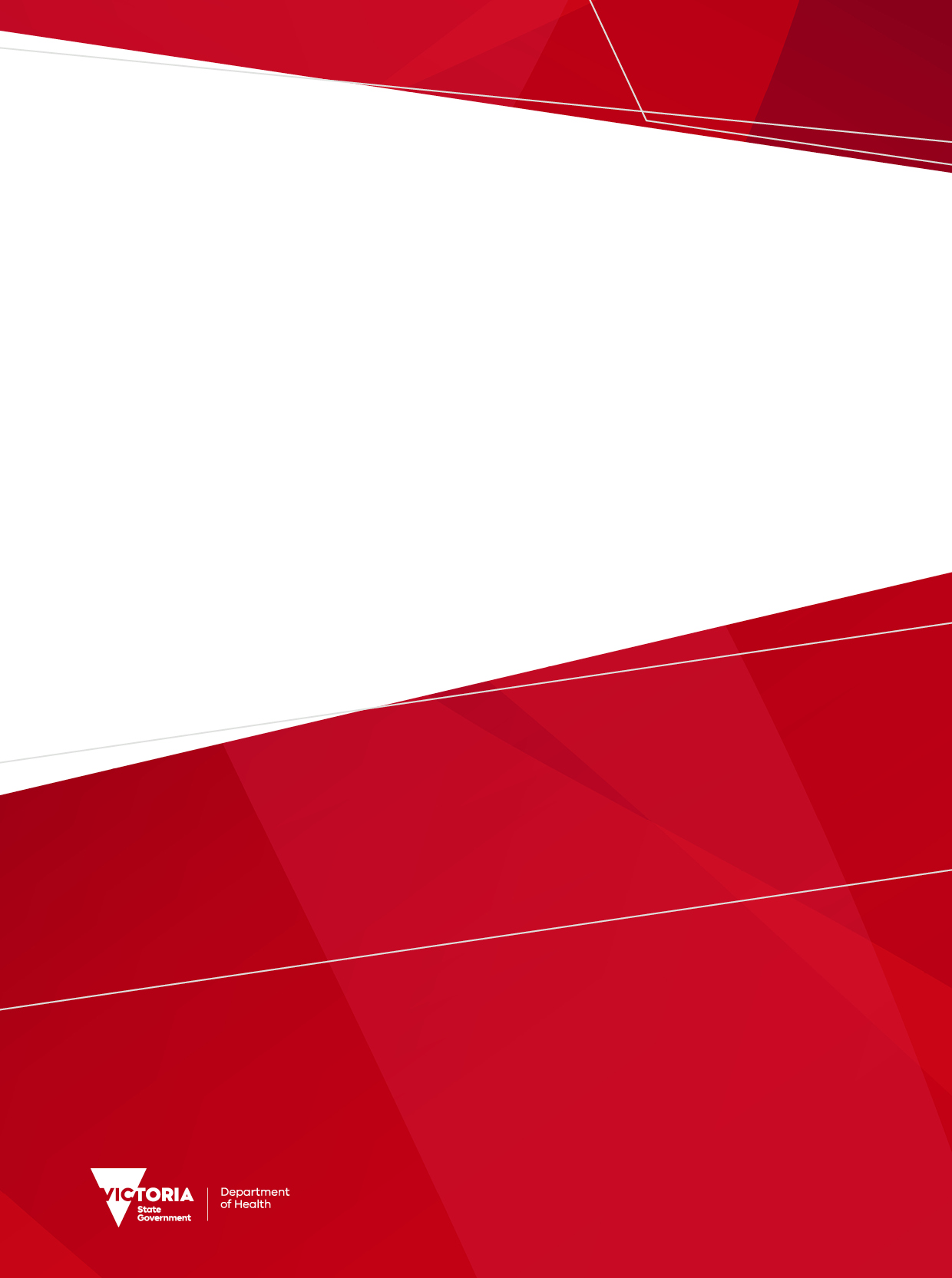 Contents	1Introduction	15Key result: Reduce incidence of preventable cancers	16Measure 1.1 – Incidence of preventable cancers	16Table 1.1a Incidence of preventable cancers in Victoria per 100,000 standardised to the 2001 Australian population by sex, Indigenous status, remoteness, socioeconomic status, ICS and by year of diagnosis, 2014–2017	16Table 1.1b Incidence of preventable cancers in Victoria per 100,000 standardised to the 2001 Australian population, by LGA and year of diagnosis, 2014–2017	16Table 1.1c Incidence of preventable cancers in Victoria per 100,000 standardised to the 2001 Australian population by sex, Indigenous status, remoteness, socioeconomic status, ICS and by year of diagnosis, 2018–2021	19Table 1.1d Incidence of preventable cancers in Victoria per 100,000 standardised to the 2001 Australian population, by LGA and year of diagnosis, 2018–2021	20Measure 1.2 – Lifetime risk of cancer before the age of 85 years	23Table 1.2 Lifetime risk of cancer before the age of 85 years by sex, Indigenous status, remoteness, socioeconomic status, ICS and by year, 2014–2021	23Measure 1.3 – Incidence of lung cancer	24Table 1.3a Incidence of lung cancer in Victoria per 100,000 standardised to the 2001 Australian population, by sex, Indigenous status, remoteness, socioeconomic status, ICS and by year of diagnosis, 2014–2017	24Table 1.3b Incidence of lung cancer in Victoria per 100,000 standardised to the 2001 Australian population, by LGA and year of diagnosis, 2014–2017	25Table 1.3c Incidence of lung cancer in Victoria per 100,000 standardised to the 2001 Australian population, by sex, Indigenous status, remoteness, socioeconomic status, ICS and by year of diagnosis, 2018–2021	27Table 1.3d Incidence of lung cancer in Victoria per 100,000 standardised to the 2001 Australian population, by LGA and year of diagnosis, 2018–2021	28Measure 1.4 – Incidence of colorectal cancer	31Table 1.4a Incidence of colorectal cancer in Victoria per 100,000 standardised to the 2001 Australian population, by sex, Indigenous status, remoteness, socioeconomic status, ICS and by year of diagnosis, 2014–2017	31Table 1.4b Incidence of colorectal cancer in Victoria per 100,000 standardised to the 2001 Australian population, by LGA and by year of diagnosis, 2014–2017	31Table 1.4c Incidence of colorectal cancer in Victoria per 100,000 standardised to the 2001 Australian population, by sex, Indigenous status, remoteness, socioeconomic status, ICS and by year of diagnosis, 2018–2021	34Table 1.4d Incidence of colorectal cancer in Victoria per 100,000 standardised to the 2001 Australian population, by LGA and by year of diagnosis, 2018–2021	35Measure 1.5 – Incidence of melanoma	38Table 1.5a Incidence of melanoma in Victoria per 100,000 standardised to the 2001 Australian population, by sex, Indigenous status, remoteness, socioeconomic status, ICS and by year of diagnosis, 2014–2017	38Table 1.5b Incidence of melanoma in Victoria per 100,000 standardised to the 2001 Australian population, by LGA and by year of diagnosis, 2014–2017	39Table 1.5c Incidence of melanoma in Victoria per 100,000 standardised to the 2001 Australian population, by sex, Indigenous status, remoteness, socioeconomic status, ICS and by year of diagnosis, 2018–2021	41Table 1.5d Incidence of melanoma in Victoria per 100,000 standardised to the 2001 Australian population, by LGA and by year of diagnosis, 2018–2021	42Measure 1.6 – Incidence of female breast cancer	45Table 1.6a Incidence of female cancer in Victoria per 100,000 standardised to the 2001 Australian population, by sex, Indigenous status, remoteness, socioeconomic status, ICS and by year of diagnosis, 2014–2017	45Table 1.6b Incidence of female cancer in Victoria per 100,000 standardised to the 2001 Australian population, by LGA and by year of diagnosis, 2014–2017	45Table 1.6c Incidence of female cancer in Victoria per 100,000 standardised to the 2001 Australian population, by sex, Indigenous status, remoteness, socioeconomic status, ICS and by year of diagnosis, 2018–2021	48Table 1.6d Incidence of female cancer in Victoria per 100,000 standardised to the 2001 Australian population, by LGA and by year of diagnosis, 2018–2021	49Measure 1.7 – Incidence of cancer of the cervix	52Table 1.7a Incidence of cancer of the cervix in Victoria per 100,000 standardised to the 2001 Australian population, by sex, Indigenous status, remoteness, socioeconomic status, ICS and by year of diagnosis, 2014–2017	52Table 1.7b Incidence of cancer of the cervix in Victoria per 100,000 standardised to the 2001 Australian population, by LGA and by year of diagnosis, 2014–2017	52Table 1.7c Incidence of cancer of the cervix in Victoria per 100,000 standardised to the 2001 Australian population, by sex, Indigenous status, remoteness, socioeconomic status, ICS and by year of diagnosis, 2018–2021	55Table 1.7d Incidence of cancer of the cervix in Victoria per 100,000 standardised to the 2001 Australian population, by LGA and by year of diagnosis, 2018–2021	56Measure 1.8 – Incidence of liver cancer	59Table 1.8a Incidence of liver cancer in Victoria per 100,000 standardised to the 2001 Australian population, by sex, Indigenous status, remoteness, socioeconomic status, ICS and by year of diagnosis, 2014–2017	59Table 1.8b Incidence of liver cancer in Victoria per 100,000 standardised to the 2001 Australian population, by LGA and by year of diagnosis, 2014–2017	59Table 1.8c Incidence of liver cancer in Victoria per 100,000 standardised to the 2001 Australian population, by sex, Indigenous status, remoteness, socioeconomic status, ICS and by year of diagnosis, 2018–2021	62Table 1.8d Incidence of liver cancer in Victoria per 100,000 standardised to the 2001 Australian population, by LGA and by year of diagnosis, 2018–2021	62Key result: Decrease deaths due to cancer	65Measure 2.1 – Death rate due to cancer	65Table 2.1 Age–adjusted death rates (and 95% confidence intervals) for all cancers by year, 2010–2013	65Table 2.1.1a Age–adjusted death rates (and 95% confidence intervals) for all cancers by year, 2014–2017	65Table 2.1.1b Age–adjusted death rates (and 95% confidence intervals) for all cancers by year, 2018–2021	66Table 2.1.1c Age–adjusted death rates (and 95% confidence intervals) for all cancers by LGA and by year, 2010–2013	67Table 2.1.1d Age–adjusted death rates (and 95% confidence intervals) for all cancers by LGA and by year, 2014–2017	70Table 2.1.1e Age–adjusted death rates (and 95% confidence intervals) for all cancers by LGA and by year, 2018–2021	73Measure 2.2 – Premature death rate due to cancer	76Table 2.2 Age–adjusted premature death rates (and 95% confidence intervals) for all cancers by sex, Indigenous status, remoteness, ICS and by year, 2010–2013	76Table 2.2.1a Age–adjusted premature death rates (and 95% confidence intervals) for all cancers by sex, Indigenous status, remoteness, ICS and by year, 2014–2017	76Table 2.2.1b Age–adjusted premature death rates (and 95% confidence intervals) for all cancers by sex, Indigenous status, remoteness, ICS and by year, 2018–2021	78Table 2.2.1c Age–adjusted premature death rates (and 95% confidence intervals) for all cancers by LGA and by year, 2010–2013	79Table 2.2.1d Age–adjusted premature death rates (and 95% confidence intervals) for all cancers by LGA and by year, 2014–2017	82Table 2.2.1e Age–adjusted premature death rates (and 95% confidence intervals) for all cancers by LGA and by year, 2018–2021	85Key result: Decrease UV exposure	88Measure 9.1 – Proportion of adults who report getting sunburnt during the summer	88Table 9.1 Unadjusted and adjusted prevalence estimates for sunburn incidence among Victorian adults (aged 18 years and over) during the summer 2021–22	88Measure 9.2 – Proportion of adults wearing a combination of broad-brimmed hats and/or sunscreen with one other key sun protective behaviour	89Table 9.2 Unadjusted and adjusted prevalence estimates of use of two or more sun–protective behaviours among Victorian adults (aged 18 years and over) during the summer 2021–22	89Key result: Decrease HPV and viral hepatitis impact	90Measure 10.1 – Proportion of adolescents 15 years of age fully vaccinated against HPV	90Table 10.1 HPV dose vaccination coverage for all females turning 15 years of age, by state/territory and year, 2013–2022	90Table 10.2 HPV dose vaccination coverage for all males turning 15 years of age, by state/territory and year, 2013–2022	90Key result: Increase early–stage diagnosis	91Measure 11.2 – Proportion of female breast cancers diagnosed at stages 1 or 2	91Table 11.2 Proportion of female breast cancers diagnosed at stages 1 and 2, by age, sex, Indigenous status and language spoken at home, 2014–2021	91Table 11.2.1 Proportion of female breast cancers diagnosed at stages 1 and 2, by remoteness area, Integrated Cancers Service and SES, 2014–2021	92Measure 11.3 – Proportion of colorectal cancers diagnosed at stage 1 and 2	93Table 11.3 Proportion of colorectal cancers diagnosed at stages 1 and 2, by age, sex, Indigenous status and language spoken at home, 2014–2021	93Table 11.3.1 Proportion of colorectal cancers diagnosed at stages 1 and 2, by remoteness area, Integrated Cancers Service and SES, 2014–2021	94Measure 11.6 – Proportion of all solid tumours diagnosed at metastatic stage	95Table 11.6 Proportion of all solid tumours diagnosed at metastatic stage, by age, sex, Indigenous status and language spoken at home, 2014–2021	95Table 11.6.1 Proportion of all solid tumours diagnosed at metastatic stage, by remoteness area, Integrated Cancers Service and SES, 2014–2021	96Key result: Increase adherence to optimal care pathways	97Measure 12.1 – Median days from diagnosis to start of primary curative treatment	97Table 12.1a Median days (and interquartile range) from diagnosis to start of primary curative treatment (overall) by age, sex, Indigenous status and language spoken at home, 2014–2016	97Table 12.1b Median days (and interquartile range) from diagnosis to start of primary curative treatment (overall) by remoteness area, Integrated Cancers Service and SES, 2014–2016	98Table 12.1c Median days (and interquartile range) from diagnosis to start of primary curative treatment (overall) by age, sex, Indigenous status and language spoken at home, 2017–2021	99Table 12.1d Median days (and interquartile range) from diagnosis to start of primary curative treatment (overall) by remoteness area, Integrated Cancers Service and SES, 2017–2021	100Table 12.1.1a Median days (and interquartile range) from diagnosis to start of primary curative treatment (breast) by age, sex, Indigenous status and language spoken at home, 2014–2016	101Table 12.1.1b Median days (and interquartile range) from diagnosis to start of primary curative treatment (breast) by remoteness area, Integrated Cancers Service and SES, 2014–2016	102Table 12.1.1c Median days (and interquartile range) from diagnosis to start of primary curative treatment (breast) by age, sex, Indigenous status and language spoken at home, 2017–2021	103Table 12.1.1d Median days (and interquartile range) from diagnosis to start of primary curative treatment (breast) by remoteness area, Integrated Cancers Service and SES, 2017–2021	104Table 12.1.2a Median days (and interquartile range) from diagnosis to start of primary curative treatment (colorectal) by age, sex, Indigenous status and language spoken at home, 2014–2016	105Table 12.1.2b Median days (and interquartile range) from diagnosis to start of primary curative treatment (colorectal) by remoteness area, Integrated Cancers Service and SES, 2014–2016	106Table 12.1.2c Median days (and interquartile range) from diagnosis to start of primary curative treatment (colorectal) by age, sex, Indigenous status and language spoken at home, 2017–2021	107Table 12.1.2d Median days (and interquartile range) from diagnosis to start of primary curative treatment (colorectal) by remoteness area, Integrated Cancers Service and SES, 2017–2021	108Table 12.1.3a Median days (and interquartile range) from diagnosis to start of primary curative treatment (genitourinary) by age, sex, Indigenous status and language spoken at home, 2014–2016	109Table 12.1.3b Median days (and interquartile range) from diagnosis to start of primary curative treatment (genitourinary) by remoteness area, Integrated Cancers Service and SES, 2014–2016	110Table 12.1.3c Median days (and interquartile range) from diagnosis to start of primary curative treatment (genitourinary) by age, sex, Indigenous status and language spoken at home, 2017–2021	111Table 12.1.3d Median days (and interquartile range) from diagnosis to start of primary curative treatment (genitourinary) by remoteness area, Integrated Cancers Service and SES, 2017–2021	112Table 12.1.4a Median days (and interquartile range) from diagnosis to start of primary curative treatment (haematological) by age, sex, Indigenous status and language spoken at home, 2014–2016	113Table 12.1.4b Median days (and interquartile range) from diagnosis to start of primary curative treatment (haematological) by remoteness area, Integrated Cancers Service and SES, 2014–2016	114Table 12.1.4c Median days (and interquartile range) from diagnosis to start of primary curative treatment (haematological) by age, sex, Indigenous status and language spoken at home, 2017–2021	115Table 12.1.4d Median days (and interquartile range) from diagnosis to start of primary curative treatment (haematological) by remoteness area, Integrated Cancers Service and SES, 2017–2021	116Measure 12.4 – Proportion of patients with non–metastatic lung, breast, rectal and oesophageal cancers receiving radical radiotherapy as part of their primary treatment	117Table 12.4 Proportion of patients with non–metastatic lung cancer receiving radical radiotherapy as part of their primary treatment, by age, sex, Indigenous status, language spoken at home, remoteness area, SES and ICS, 2014–2020	117Table 12.4.1 Proportion of patients with non–metastatic breast cancer receiving radical radiotherapy as part of their primary treatment by age, sex, Indigenous status, language spoken at home, remoteness area, SES and ICS, 2014–2020	118Table 12.4.2 Proportion of patients with non–metastatic colorectal cancer receiving radical radiotherapy as part of their primary treatment, by age, sex, Indigenous status, language spoken at home, remoteness area, SES and ICS, 2014–2020	119Table 12.4.3 Proportion of patients with non–metastatic oesophageal cancer receiving radical radiotherapy as part of their primary treatment, by age, sex, Indigenous status, language spoken at home, remoteness area, SES and ICS, 2014–2020	120Measure 12.5 – Proportion of patients receiving systemic anti–cancer therapy within recommended timelines and where appropriate	121Table 12.5a Proportion of patients (overall) receiving systemic anti–cancer therapy within recommended timelines by age, sex, Indigenous status, language spoken at home, remoteness area, SES and ICS, Victoria, 2014–2016	121Table 12.5b Proportion of patients (overall) receiving systemic anti–cancer therapy within recommended timelines by age, sex, Indigenous status, language spoken at home, remoteness area, SES and ICS, Victoria, 2017–2019	122Table 12.5c Proportion of patients (overall) receiving systemic anti–cancer therapy within recommended timelines by age, sex, Indigenous status, language spoken at home, remoteness area, SES and ICS, Victoria, 2020–2021	123Table 12.5.1a Proportion of lung cancer patients receiving systemic anti–cancer therapy within recommended timelines by age, sex, Indigenous status, language spoken at home, remoteness area, SES and ICS, Victoria, 2014–2016	123Table 12.5.1b Proportion of lung cancer patients receiving systemic anti–cancer therapy within recommended timelines by age, sex, Indigenous status, language spoken at home, remoteness area, SES and ICS, Victoria, 2017–2019	124Table 12.5.1c Proportion of lung cancer patients receiving systemic anti–cancer therapy within recommended timelines by age, sex, Indigenous status, language spoken at home, remoteness area, SES and ICS, Victoria, 2020–2021	126Table 12.5.2a Proportion of breast cancer patients receiving systemic anti–cancer therapy within recommended timelines by age, sex, Indigenous status, language spoken at home, remoteness area, SES and ICS, Victoria, 2014–2016	126Table 12.5.2b Proportion of breast cancer patients receiving systemic anti–cancer therapy within recommended timelines by age, sex, Indigenous status, language spoken at home, remoteness area, SES and ICS, Victoria, 2017–2019	127Table 12.5.2c Proportion of breast cancer patients receiving systemic anti–cancer therapy within recommended timelines by age, sex, Indigenous status, language spoken at home, remoteness area, SES and ICS, Victoria, 2020–2021	129Table 12.5.3a Proportion of colorectal cancer patients receiving systemic anti–cancer therapy within recommended timelines by age, sex, Indigenous status, language spoken at home, remoteness area, SES and ICS, Victoria, 2014–2016	129Table 12.5.3b Proportion of colorectal cancer patients receiving systemic anti–cancer therapy within recommended timelines by age, sex, Indigenous status, language spoken at home, remoteness area, SES and ICS, Victoria, 2017–2019	130Table 12.5.3c Proportion of colorectal cancer patients receiving systemic anti–cancer therapy within recommended timelines by age, sex, Indigenous status, language spoken at home, remoteness area, SES and ICS, Victoria, 2020–2021	132Table 12.5.4a Proportion of ovarian cancer patients receiving systemic anti–cancer therapy within recommended timelines by age, sex, Indigenous status, language spoken at home, remoteness area, SES and ICS, Victoria, 2014–2016	132Table 12.5.4b Proportion of ovarian cancer patients receiving systemic anti–cancer therapy within recommended timelines by age, sex, Indigenous status, language spoken at home, remoteness area, SES and ICS, Victoria, 2017–2019	133Table 12.5.4c Proportion of ovarian cancer patients receiving systemic anti–cancer therapy within recommended timelines by age, sex, Indigenous status, language spoken at home, remoteness area, SES and ICS, Victoria, 2020–2021	134Measure 12.13 – Proportion of patients receiving aggressive interventions within 30 days prior to death	136Table 12.13 Proportion of patients receiving systemic anti–cancer therapy within 30 days of death by ICS, 2014–2021	136Table 12.13.1 Proportion of patients receiving radical radiation within 30 days of death by ICS, 2014–2021	137Table 12.13.2 Proportion of patients admitted to intensive care within 30 days of death by ICS, 2014–2021	138Key result: Increase one- and five year-year survival	139Measure 13.1 – One-year survival from all cancers	139Table 13.1a One–year survival from all cancers by sex, age, remoteness, socio-economic status, ICS and by year, 2010–2013	139Table 13.1b One–year survival from all cancers by sex, age, remoteness, socio-economic status, ICS and by year, 2014–2017	139Table 13.1c One–year survival from all cancers by sex, age, remoteness, socio-economic status, ICS and by year, 2018–2021	140Measure 13.2 – One-year survival from lung cancer	141Table 13.2a One–year survival from lung cancer by sex, age, remoteness, socioeconomic status, ICS and by year, 2010–2013	141Table 13.2b One–year survival from lung cancer by sex, age, remoteness, socioeconomic status, ICS and by year, 2014–2017	141Table 13.2c One–year survival from lung cancer by sex, age, remoteness, socioeconomic status, ICS and by year, 2018–2021	142Measure 13.3 – One-year survival from pancreatic cancer	143Table 13.3a One–year survival from pancreatic cancer by sex, age, remoteness, socioeconomic status, ICS and by year, 2010–2013	143Table 13.3b One–year survival from pancreatic cancer by sex, age, remoteness, socioeconomic status, ICS and by year, 2014–2017	143Table 13.3c One–year survival from pancreatic cancer by sex, age, remoteness, socioeconomic status, ICS and by year, 2018–2021	144Measure 13.4 – One-year survival from ovarian cancer	145Table 13.4a One–year survival from ovarian cancer by age, remoteness, socioeconomic status, ICS and by year, 2010–2013	145Table 13.4b One–year survival from ovarian cancer by age, remoteness, socioeconomic status, ICS and by year, 2014–2017	146Table 13.4c One–year survival from ovarian cancer by age, remoteness, socioeconomic status, ICS and by year, 2018–2021	147Measure 13.5 – One-year survival from colorectal cancer	148Table 13.5a One–year survival from colorectal cancer by sex, age, remoteness, socioeconomic status, ICS and by year, 2010–2013	148Table 13.5b One–year survival from colorectal cancer by sex, age, remoteness, , socioeconomic status, ICS and by year, 2014–2017	148Table 13.5c One–year survival from colorectal cancer by sex, age, remoteness, socioeconomic status, ICS and by year, 2018–2021	149Measure 13.6 – One-year survival from brain cancer	150Table 13.6a One–year survival from brain cancer by sex, age, remoteness, socioeconomic status, ICS and by year, 2010–2013	150Table 13.6b One–year survival from brain cancer by sex, age, remoteness, socioeconomic status, ICS and by year, 2014–2017	150Table 13.6c One–year survival from brain cancer by sex, age, remoteness, socioeconomic status, ICS and by year, 2018–2021	151Measure 13.7 – One-year survival from oesophagus cancer	152Table 13.7a One–year survival from oesophagus cancer by sex, age, remoteness, socioeconomic status, ICS and by year, 2010–2013	152Table 13.7b One–year survival from oesophagus cancer by sex, age, remoteness, socioeconomic status, ICS and by year, 2014–2017	153Table 13.7c One–year survival from oesophagus cancer by sex, age, remoteness, socioeconomic status, ICS and by year, 2018–2021	154Measure 13.8 – One-year survival from acute myeloid leukaemia	155Table 13.8a One–year survival from acute myeloid leukaemia by sex, age, remoteness, socioeconomic status, ICS and by year, 2010–2013	155Table 13.8b One–year survival from acute myeloid leukaemia by sex, age, remoteness, socioeconomic status, ICS and by year, 2014–2017	156Table 13.8c One–year survival from acute myeloid leukaemia by sex, age, remoteness, socioeconomic status, ICS and by year, 2018–2021	157Measure 13.9 – Five-year relative survival from all cancers	157Table 13.9a Five–year relative survival from all cancers combined by sex, age, remoteness, socioeconomic status and ICS and by year, 2010–2014	157Table 13.9b Five–year relative survival from all cancers combined by sex, age, remoteness, socioeconomic status and ICS and by year, 2015–2019	158Measure 13.10 – Five-year relative survival from lung cancer	160Table 13.10a Five–year relative survival from lung cancer by sex, age, remoteness, socioeconomic status and ICS and by year, 2010–2014	160Table 13.10b Five–year relative survival from lung cancer by sex, age, remoteness, socioeconomic status and ICS and by year, 2015–2019	160Measure 13.11 – Five-year relative survival from pancreatic cancer	162Table 13.11a Five–year relative survival from pancreatic cancer by sex, age, remoteness, socioeconomic status and ICS and by year, 2010–2014	162Table 13.11b Five–year relative survival from pancreatic cancer by sex, age, remoteness, socioeconomic status and ICS and by year, 2015–2019	162Measure 13.12 – Five-year relative survival from ovarian cancer	164Table 13.12a Five–year relative survival from ovarian cancer by age, remoteness, socioeconomic status and ICS and by year, 2010–2014	164Table 13.12b Five–year relative survival from ovarian cancer by age, remoteness, socioeconomic status and ICS and by year, 2015–2019	164Measure 13.13 – Five-year relative survival from colorectal cancer	166Table 13.13a Five–year relative survival from colorectal cancer by sex, age, remoteness, socioeconomic status and ICS and by year, 2010–2014	166Table 13.13b Five–year relative survival from colorectal cancer by sex, age, remoteness, socioeconomic status and ICS and by year, 2015–2019	167Measure 13.14 – Five-year relative survival from brain cancer	168Table 13.14a Five–year relative survival from brain cancer by sex, age, remoteness, socioeconomic status and ICS and by year, 2010–2014	168Table 13.14b Five–year relative survival from brain cancer by sex, age, remoteness, socioeconomic status and ICS and by year, 2015–2019	169Measure 13.15 – Five-year relative survival from oesophagus cancer	170Table 13.15a Five–year relative survival from oesophagus cancer by sex, age, remoteness, socioeconomic status and ICS and by year, 2010–2014	170Table 13.15b Five–year relative survival from oesophagus cancer by sex, age, remoteness, socioeconomic status and ICS and by year, 2015–2019	171Measure 13.16 – Five-year relative survival from acute myeloid leukaemia	172Table 13.16a Five–year relative survival from acute myeloid cancer by sex, age, remoteness, socioeconomic status and ICS and by year, 2010–2014	172Table 13.16b Five–year relative survival from acute myeloid cancer by sex, age, remoteness, socioeconomic status and ICS and by year, 2015–2019	173Measure 13.17 – Five-year survival from all cancers (breast, colorectal, prostate only) diagnosed at stages 1 and 2	174Table 13.17a Five–year survival from breast cancer diagnosed at stages 1 and 2 by sex, age, remoteness, socioeconomic status and ICS and by year, 2010–2014	174Table 13.17b Five–year survival from breast cancer diagnosed at stages 1 and 2 by sex, age, remoteness, socioeconomic status and ICS and by year, 2015–2019	175Table 13.17c Five–year survival from colorectal cancer diagnosed at stages 1 and 2 by sex, age, remoteness, socioeconomic status and ICS and by year, 2010–2014	176Table 13.17d Five–year survival from colorectal cancer diagnosed at stages 1 and 2 by sex, age, remoteness, socioeconomic status and ICS and by year, 2015–2019	177Table 13.17e Five–year survival from prostate cancer diagnosed at stages 1 and 2 by sex, age, remoteness, socioeconomic status and ICS and by year, 2010–2014	178Table 13.17f Five–year survival from prostate cancer diagnosed at stages 1 and 2 by sex, age, remoteness, socioeconomic status and ICS and by year, 2015–2019	179Measure 13.18 – Five-year survival from all cancers (breast, colorectal, prostate only) diagnosed at stages 3 and 4	180Table 13.18a Five–year survival from breast cancer diagnosed at stages 3 and 4 by sex, age, remoteness, socioeconomic status and ICS and by year, 2010–2014	180Table 13.18b Five–year survival from breast cancer diagnosed at stage unknown by sex, age, remoteness, socioeconomic status and ICS and by year, 2010–2014	181Table 13.18c Five–year survival from breast cancer diagnosed at stages 3 and 4 by sex, age, remoteness, socioeconomic status and ICS and by year, 2015–2019	182Table 13.18d Five–year survival from breast cancer diagnosed at stage unknown by sex, age, remoteness, socioeconomic status and ICS and by year, 2015–2019	183Table 13.18e Five–year survival from colorectal cancer diagnosed at stages 3 and 4 by sex, age, remoteness, socioeconomic status and ICS and by year, 2010–2014	184Table 13.18f Five–year survival from colorectal cancer diagnosed at stage unknown by sex, age, remoteness, socioeconomic status and ICS and by year, 2010–2014	185Table 13.18g Five–year survival from colorectal cancer diagnosed at stages 3 and 4 by sex, age, remoteness, socioeconomic status and ICS and by year, 2015–2019	186Table 13.18h Five–year survival from colorectal cancer diagnosed at stage unknown sex, age, remoteness, socioeconomic status and ICS and by year, 2015–2019	187Table 13.18i Five–year survival from prostate cancer diagnosed at stages 3 and 4 by sex, age, remoteness, socioeconomic status and ICS and by year, 2010–2014	188Table 13.18j Five–year survival from prostate cancer diagnosed at stage unknown by sex, age, remoteness, socioeconomic status and ICS and by year, 2010–2014	189Table 13.18k Five–year survival from prostate cancer diagnosed at stages 3 and 4 by sex, age, remoteness, socioeconomic status and ICS and by year, 2015–2019	190Table 13.18l Five–year survival from prostate cancer diagnosed at stage unknown by sex, age, remoteness, socioeconomic status and ICS and by year, 2015–2019	191Key result: Innovations and improved evidence of best practice	192Measure 17.1 – Number of new enrolments in cancer intervention clinical trials	192Table 17.1 Number of new enrolments in cancer intervention clinical trials by metropolitan/rural postcode, ICS, tumour stream and year, 2016–2021	192Measure 17.2 – Number of recruiting cancer intervention clinical trials	193Table 17.2 Number of recruiting cancer intervention trials (recruiting trials) by metropolitan/rural postcode, ICS and year, 2016–2021	193Table 17.3 Number of unique cancer intervention trials (unique trials) by tumour stream and year, 2016–2021	193Abbreviations	194IntroductionThis document forms part of the Victorian cancer plan monitoring and evaluation framework: progress report. It contains datasets that support specific measures set out in the progress report. This report is available online from Cancer care https://www.health.vic.gov.au/health-strategies/victorian-cancer-plan-monitoring-and-evaluation-frameworkKey result: Reduce incidence of preventable cancersMeasure 1.1 – Incidence of preventable cancersTable 1.1a Incidence of preventable cancers in Victoria per 100,000 standardised to the 2001 Australian population by sex, Indigenous status, remoteness, socioeconomic status, ICS and by year of diagnosis, 2014–2017Table 1.1b Incidence of preventable cancers in Victoria per 100,000 standardised to the 2001 Australian population, by LGA and year of diagnosis, 2014–2017Table 1.1c Incidence of preventable cancers in Victoria per 100,000 standardised to the 2001 Australian population by sex, Indigenous status, remoteness, socioeconomic status, ICS and by year of diagnosis, 2018–2021Table 1.1d Incidence of preventable cancers in Victoria per 100,000 standardised to the 2001 Australian population, by LGA and year of diagnosis, 2018–2021Measure 1.2 – Lifetime risk of cancer before the age of 85 yearsTable 1.2 Lifetime risk of cancer before the age of 85 years by sex, Indigenous status, remoteness, socioeconomic status, ICS and by year, 2014–2021Measure 1.3 – Incidence of lung cancerTable 1.3a Incidence of lung cancer in Victoria per 100,000 standardised to the 2001 Australian population, by sex, Indigenous status, remoteness, socioeconomic status, ICS and by year of diagnosis, 2014–2017Table 1.3b Incidence of lung cancer in Victoria per 100,000 standardised to the 2001 Australian population, by LGA and year of diagnosis, 2014–2017Table 1.3c Incidence of lung cancer in Victoria per 100,000 standardised to the 2001 Australian population, by sex, Indigenous status, remoteness, socioeconomic status, ICS and by year of diagnosis, 2018–2021Table 1.3d Incidence of lung cancer in Victoria per 100,000 standardised to the 2001 Australian population, by LGA and year of diagnosis, 2018–2021Measure 1.4 – Incidence of colorectal cancerTable 1.4a Incidence of colorectal cancer in Victoria per 100,000 standardised to the 2001 Australian population, by sex, Indigenous status, remoteness, socioeconomic status, ICS and by year of diagnosis, 2014–2017Table 1.4b Incidence of colorectal cancer in Victoria per 100,000 standardised to the 2001 Australian population, by LGA and by year of diagnosis, 2014–2017Table 1.4c Incidence of colorectal cancer in Victoria per 100,000 standardised to the 2001 Australian population, by sex, Indigenous status, remoteness, socioeconomic status, ICS and by year of diagnosis, 2018–2021Table 1.4d Incidence of colorectal cancer in Victoria per 100,000 standardised to the 2001 Australian population, by LGA and by year of diagnosis, 2018–2021Measure 1.5 – Incidence of melanomaTable 1.5a Incidence of melanoma in Victoria per 100,000 standardised to the 2001 Australian population, by sex, Indigenous status, remoteness, socioeconomic status, ICS and by year of diagnosis, 2014–2017Table 1.5b Incidence of melanoma in Victoria per 100,000 standardised to the 2001 Australian population, by LGA and by year of diagnosis, 2014–2017Table 1.5c Incidence of melanoma in Victoria per 100,000 standardised to the 2001 Australian population, by sex, Indigenous status, remoteness, socioeconomic status, ICS and by year of diagnosis, 2018–2021Table 1.5d Incidence of melanoma in Victoria per 100,000 standardised to the 2001 Australian population, by LGA and by year of diagnosis, 2018–2021Measure 1.6 – Incidence of female breast cancerTable 1.6a Incidence of female cancer in Victoria per 100,000 standardised to the 2001 Australian population, by sex, Indigenous status, remoteness, socioeconomic status, ICS and by year of diagnosis, 2014–2017Table 1.6b Incidence of female cancer in Victoria per 100,000 standardised to the 2001 Australian population, by LGA and by year of diagnosis, 2014–2017Table 1.6c Incidence of female cancer in Victoria per 100,000 standardised to the 2001 Australian population, by sex, Indigenous status, remoteness, socioeconomic status, ICS and by year of diagnosis, 2018–2021Table 1.6d Incidence of female cancer in Victoria per 100,000 standardised to the 2001 Australian population, by LGA and by year of diagnosis, 2018–2021Measure 1.7 – Incidence of cancer of the cervixTable 1.7a Incidence of cancer of the cervix in Victoria per 100,000 standardised to the 2001 Australian population, by sex, Indigenous status, remoteness, socioeconomic status, ICS and by year of diagnosis, 2014–2017Table 1.7b Incidence of cancer of the cervix in Victoria per 100,000 standardised to the 2001 Australian population, by LGA and by year of diagnosis, 2014–2017Table 1.7c Incidence of cancer of the cervix in Victoria per 100,000 standardised to the 2001 Australian population, by sex, Indigenous status, remoteness, socioeconomic status, ICS and by year of diagnosis, 2018–2021Table 1.7d Incidence of cancer of the cervix in Victoria per 100,000 standardised to the 2001 Australian population, by LGA and by year of diagnosis, 2018–2021Measure 1.8 – Incidence of liver cancerTable 1.8a Incidence of liver cancer in Victoria per 100,000 standardised to the 2001 Australian population, by sex, Indigenous status, remoteness, socioeconomic status, ICS and by year of diagnosis, 2014–2017Table 1.8b Incidence of liver cancer in Victoria per 100,000 standardised to the 2001 Australian population, by LGA and by year of diagnosis, 2014–2017Table 1.8c Incidence of liver cancer in Victoria per 100,000 standardised to the 2001 Australian population, by sex, Indigenous status, remoteness, socioeconomic status, ICS and by year of diagnosis, 2018–2021Table 1.8d Incidence of liver cancer in Victoria per 100,000 standardised to the 2001 Australian population, by LGA and by year of diagnosis, 2018–2021Key result: Decrease deaths due to cancerMeasure 2.1 – Death rate due to cancerTable 2.1 Age–adjusted death rates (and 95% confidence intervals) for all cancers by year, 2010–2013Table 2.1.1a Age–adjusted death rates (and 95% confidence intervals) for all cancers by year, 2014–2017Table 2.1.1b Age–adjusted death rates (and 95% confidence intervals) for all cancers by year, 2018–2021Table 2.1.1c Age–adjusted death rates (and 95% confidence intervals) for all cancers by LGA and by year, 2010–2013Table 2.1.1d Age–adjusted death rates (and 95% confidence intervals) for all cancers by LGA and by year, 2014–2017Table 2.1.1e Age–adjusted death rates (and 95% confidence intervals) for all cancers by LGA and by year, 2018–2021Measure 2.2 – Premature death rate due to cancerTable 2.2 Age–adjusted premature death rates (and 95% confidence intervals) for all cancers by sex, Indigenous status, remoteness, ICS and by year, 2010–2013Table 2.2.1a Age–adjusted premature death rates (and 95% confidence intervals) for all cancers by sex, Indigenous status, remoteness, ICS and by year, 2014–2017Table 2.2.1b Age–adjusted premature death rates (and 95% confidence intervals) for all cancers by sex, Indigenous status, remoteness, ICS and by year, 2018–2021Table 2.2.1c Age–adjusted premature death rates (and 95% confidence intervals) for all cancers by LGA and by year, 2010–2013Table 2.2.1d Age–adjusted premature death rates (and 95% confidence intervals) for all cancers by LGA and by year, 2014–2017Table 2.2.1e Age–adjusted premature death rates (and 95% confidence intervals) for all cancers by LGA and by year, 2018–2021Key result: Decrease UV exposureMeasure 9.1 – Proportion of adults who report getting sunburnt during the summerTable 9.1 Unadjusted and adjusted prevalence estimates for sunburn incidence among Victorian adults (aged 18 years and over) during the summer 2021–22 Source: 2022 Summer Sun Protection Survey (Life in AustraliaTM)Measure 9.2 – Proportion of adults wearing a combination of broad-brimmed hats and/or sunscreen with one other key sun protective behaviourTable 9.2 Unadjusted and adjusted prevalence estimates of use of two or more sun–protective behaviours among Victorian adults (aged 18 years and over) during the summer 2021–22Key result: Decrease HPV and viral hepatitis impactMeasure 10.1 – Proportion of adolescents 15 years of age fully vaccinated against HPVTable 10.1 HPV dose vaccination coverage for all females turning 15 years of age, by state/territory and year, 2013–2022Table 10.2 HPV dose vaccination coverage for all males turning 15 years of age, by state/territory and year, 2013–2022Key result: Increase early–stage diagnosisMeasure 11.2 – Proportion of female breast cancers diagnosed at stages 1 or 2Table 11.2 Proportion of female breast cancers diagnosed at stages 1 and 2, by age, sex, Indigenous status and language spoken at home, 2014–2021Table 11.2.1 Proportion of female breast cancers diagnosed at stages 1 and 2, by remoteness area, Integrated Cancers Service and SES, 2014–2021Measure 11.3 – Proportion of colorectal cancers diagnosed at stage 1 and 2Table 11.3 Proportion of colorectal cancers diagnosed at stages 1 and 2, by age, sex, Indigenous status and language spoken at home, 2014–2021Table 11.3.1 Proportion of colorectal cancers diagnosed at stages 1 and 2, by remoteness area, Integrated Cancers Service and SES, 2014–2021Measure 11.6 – Proportion of all solid tumours diagnosed at metastatic stageTable 11.6 Proportion of all solid tumours diagnosed at metastatic stage, by age, sex, Indigenous status and language spoken at home, 2014–2021Table 11.6.1 Proportion of all solid tumours diagnosed at metastatic stage, by remoteness area, Integrated Cancers Service and SES, 2014–2021Key result: Increase adherence to optimal care pathwaysMeasure 12.1 – Median days from diagnosis to start of primary curative treatmentTable 12.1a Median days (and interquartile range) from diagnosis to start of primary curative treatment (overall) by age, sex, Indigenous status and language spoken at home, 2014–2016Table 12.1b Median days (and interquartile range) from diagnosis to start of primary curative treatment (overall) by remoteness area, Integrated Cancers Service and SES, 2014–2016Table 12.1c Median days (and interquartile range) from diagnosis to start of primary curative treatment (overall) by age, sex, Indigenous status and language spoken at home, 2017–2021Table 12.1d Median days (and interquartile range) from diagnosis to start of primary curative treatment (overall) by remoteness area, Integrated Cancers Service and SES, 2017–2021Table 12.1.1a Median days (and interquartile range) from diagnosis to start of primary curative treatment (breast) by age, sex, Indigenous status and language spoken at home, 2014–2016Table 12.1.1b Median days (and interquartile range) from diagnosis to start of primary curative treatment (breast) by remoteness area, Integrated Cancers Service and SES, 2014–2016Table 12.1.1c Median days (and interquartile range) from diagnosis to start of primary curative treatment (breast) by age, sex, Indigenous status and language spoken at home, 2017–2021Table 12.1.1d Median days (and interquartile range) from diagnosis to start of primary curative treatment (breast) by remoteness area, Integrated Cancers Service and SES, 2017–2021Table 12.1.2a Median days (and interquartile range) from diagnosis to start of primary curative treatment (colorectal) by age, sex, Indigenous status and language spoken at home, 2014–2016Table 12.1.2b Median days (and interquartile range) from diagnosis to start of primary curative treatment (colorectal) by remoteness area, Integrated Cancers Service and SES, 2014–2016Table 12.1.2c Median days (and interquartile range) from diagnosis to start of primary curative treatment (colorectal) by age, sex, Indigenous status and language spoken at home, 2017–2021Table 12.1.2d Median days (and interquartile range) from diagnosis to start of primary curative treatment (colorectal) by remoteness area, Integrated Cancers Service and SES, 2017–2021Table 12.1.3a Median days (and interquartile range) from diagnosis to start of primary curative treatment (genitourinary) by age, sex, Indigenous status and language spoken at home, 2014–2016Table 12.1.3b Median days (and interquartile range) from diagnosis to start of primary curative treatment (genitourinary) by remoteness area, Integrated Cancers Service and SES, 2014–2016Table 12.1.3c Median days (and interquartile range) from diagnosis to start of primary curative treatment (genitourinary) by age, sex, Indigenous status and language spoken at home, 2017–2021Table 12.1.3d Median days (and interquartile range) from diagnosis to start of primary curative treatment (genitourinary) by remoteness area, Integrated Cancers Service and SES, 2017–2021Table 12.1.4a Median days (and interquartile range) from diagnosis to start of primary curative treatment (haematological) by age, sex, Indigenous status and language spoken at home, 2014–2016Table 12.1.4b Median days (and interquartile range) from diagnosis to start of primary curative treatment (haematological) by remoteness area, Integrated Cancers Service and SES, 2014–2016Table 12.1.4c Median days (and interquartile range) from diagnosis to start of primary curative treatment (haematological) by age, sex, Indigenous status and language spoken at home, 2017–2021Table 12.1.4d Median days (and interquartile range) from diagnosis to start of primary curative treatment (haematological) by remoteness area, Integrated Cancers Service and SES, 2017–2021Measure 12.4 – Proportion of patients with non–metastatic lung, breast, rectal and oesophageal cancers receiving radical radiotherapy as part of their primary treatment Table 12.4 Proportion of patients with non–metastatic lung cancer receiving radical radiotherapy as part of their primary treatment, by age, sex, Indigenous status, language spoken at home, remoteness area, SES and ICS, 2014–2020Note: For the purpose of this measure metastatic cases were excluded from the denominator. Metastatic cases are defined as stage IV cancer as determined by VCR TNM–M (M1) and admitted episodes in the VAED, between 30 days prior and four months after diagnosis date, which contained metastatic cancer diagnosis codes (neoplasm and morphology codes). Table 12.4.1 Proportion of patients with non–metastatic breast cancer receiving radical radiotherapy as part of their primary treatment by age, sex, Indigenous status, language spoken at home, remoteness area, SES and ICS, 2014–2020Table 12.4.2 Proportion of patients with non–metastatic colorectal cancer receiving radical radiotherapy as part of their primary treatment, by age, sex, Indigenous status, language spoken at home, remoteness area, SES and ICS, 2014–2020Table 12.4.3 Proportion of patients with non–metastatic oesophageal cancer receiving radical radiotherapy as part of their primary treatment, by age, sex, Indigenous status, language spoken at home, remoteness area, SES and ICS, 2014–2020Measure 12.5 – Proportion of patients receiving systemic anti–cancer therapy within recommended timelines and where appropriateTable 12.5a Proportion of patients (overall) receiving systemic anti–cancer therapy within recommended timelines by age, sex, Indigenous status, language spoken at home, remoteness area, SES and ICS, Victoria, 2014–2016Table 12.5b Proportion of patients (overall) receiving systemic anti–cancer therapy within recommended timelines by age, sex, Indigenous status, language spoken at home, remoteness area, SES and ICS, Victoria, 2017–2019Table 12.5c Proportion of patients (overall) receiving systemic anti–cancer therapy within recommended timelines by age, sex, Indigenous status, language spoken at home, remoteness area, SES and ICS, Victoria, 2020–2021Table 12.5.1a Proportion of lung cancer patients receiving systemic anti–cancer therapy within recommended timelines by age, sex, Indigenous status, language spoken at home, remoteness area, SES and ICS, Victoria, 2014–2016Table 12.5.1b Proportion of lung cancer patients receiving systemic anti–cancer therapy within recommended timelines by age, sex, Indigenous status, language spoken at home, remoteness area, SES and ICS, Victoria, 2017–2019Table 12.5.1c Proportion of lung cancer patients receiving systemic anti–cancer therapy within recommended timelines by age, sex, Indigenous status, language spoken at home, remoteness area, SES and ICS, Victoria, 2020–2021Table 12.5.2a Proportion of breast cancer patients receiving systemic anti–cancer therapy within recommended timelines by age, sex, Indigenous status, language spoken at home, remoteness area, SES and ICS, Victoria, 2014–2016Table 12.5.2b Proportion of breast cancer patients receiving systemic anti–cancer therapy within recommended timelines by age, sex, Indigenous status, language spoken at home, remoteness area, SES and ICS, Victoria, 2017–2019Table 12.5.2c Proportion of breast cancer patients receiving systemic anti–cancer therapy within recommended timelines by age, sex, Indigenous status, language spoken at home, remoteness area, SES and ICS, Victoria, 2020–2021Table 12.5.3a Proportion of colorectal cancer patients receiving systemic anti–cancer therapy within recommended timelines by age, sex, Indigenous status, language spoken at home, remoteness area, SES and ICS, Victoria, 2014–2016Table 12.5.3b Proportion of colorectal cancer patients receiving systemic anti–cancer therapy within recommended timelines by age, sex, Indigenous status, language spoken at home, remoteness area, SES and ICS, Victoria, 2017–2019Table 12.5.3c Proportion of colorectal cancer patients receiving systemic anti–cancer therapy within recommended timelines by age, sex, Indigenous status, language spoken at home, remoteness area, SES and ICS, Victoria, 2020–2021Table 12.5.4a Proportion of ovarian cancer patients receiving systemic anti–cancer therapy within recommended timelines by age, sex, Indigenous status, language spoken at home, remoteness area, SES and ICS, Victoria, 2014–2016Table 12.5.4b Proportion of ovarian cancer patients receiving systemic anti–cancer therapy within recommended timelines by age, sex, Indigenous status, language spoken at home, remoteness area, SES and ICS, Victoria, 2017–2019Table 12.5.4c Proportion of ovarian cancer patients receiving systemic anti–cancer therapy within recommended timelines by age, sex, Indigenous status, language spoken at home, remoteness area, SES and ICS, Victoria, 2020–2021Measure 12.13 – Proportion of patients receiving aggressive interventions within 30 days prior to deathTable 12.13 Proportion of patients receiving systemic anti–cancer therapy within 30 days of death by ICS, 2014–2021 Note: Chemotherapy (SACT) is limited to chemotherapy provided in an inpatient setting. This excludes oral chemotherapy and other non–admitted chemotherapy (for example, Baxter pump). Table 12.13.1 Proportion of patients receiving radical radiation within 30 days of death by ICS, 2014–2021Note: Radical radiotherapy is defined as any radiotherapy provided with ‘radical’ intent as reported to the VRMDS.Table 12.13.2 Proportion of patients admitted to intensive care within 30 days of death by ICS, 2014–2021Key result: Increase one- and five year-year survivalMeasure 13.1 – One-year survival from all cancersTable 13.1a One–year survival from all cancers by sex, age, remoteness, socio-economic status, ICS and by year, 2010–2013 Table 13.1b One–year survival from all cancers by sex, age, remoteness, socio-economic status, ICS and by year, 2014–2017 Table 13.1c One–year survival from all cancers by sex, age, remoteness, socio-economic status, ICS and by year, 2018–2021 Measure 13.2 – One-year survival from lung cancerTable 13.2a One–year survival from lung cancer by sex, age, remoteness, socioeconomic status, ICS and by year, 2010–2013 Table 13.2b One–year survival from lung cancer by sex, age, remoteness, socioeconomic status, ICS and by year, 2014–2017 Table 13.2c One–year survival from lung cancer by sex, age, remoteness, socioeconomic status, ICS and by year, 2018–2021 Measure 13.3 – One-year survival from pancreatic cancerTable 13.3a One–year survival from pancreatic cancer by sex, age, remoteness, socioeconomic status, ICS and by year, 2010–2013 Table 13.3b One–year survival from pancreatic cancer by sex, age, remoteness, socioeconomic status, ICS and by year, 2014–2017 Table 13.3c One–year survival from pancreatic cancer by sex, age, remoteness, socioeconomic status, ICS and by year, 2018–2021 Measure 13.4 – One-year survival from ovarian cancerTable 13.4a One–year survival from ovarian cancer by age, remoteness, socioeconomic status, ICS and by year, 2010–2013 Table 13.4b One–year survival from ovarian cancer by age, remoteness, socioeconomic status, ICS and by year, 2014–2017 Table 13.4c One–year survival from ovarian cancer by age, remoteness, socioeconomic status, ICS and by year, 2018–2021 Measure 13.5 – One-year survival from colorectal cancerTable 13.5a One–year survival from colorectal cancer by sex, age, remoteness, socioeconomic status, ICS and by year, 2010–2013 Table 13.5b One–year survival from colorectal cancer by sex, age, remoteness, , socioeconomic status, ICS and by year, 2014–2017 Table 13.5c One–year survival from colorectal cancer by sex, age, remoteness, socioeconomic status, ICS and by year, 2018–2021 Measure 13.6 – One-year survival from brain cancerTable 13.6a One–year survival from brain cancer by sex, age, remoteness, socioeconomic status, ICS and by year, 2010–2013 Table 13.6b One–year survival from brain cancer by sex, age, remoteness, socioeconomic status, ICS and by year, 2014–2017 Table 13.6c One–year survival from brain cancer by sex, age, remoteness, socioeconomic status, ICS and by year, 2018–2021 Measure 13.7 – One-year survival from oesophagus cancerTable 13.7a One–year survival from oesophagus cancer by sex, age, remoteness, socioeconomic status, ICS and by year, 2010–2013 Table 13.7b One–year survival from oesophagus cancer by sex, age, remoteness, socioeconomic status, ICS and by year, 2014–2017 Table 13.7c One–year survival from oesophagus cancer by sex, age, remoteness, socioeconomic status, ICS and by year, 2018–2021 Measure 13.8 – One-year survival from acute myeloid leukaemiaTable 13.8a One–year survival from acute myeloid leukaemia by sex, age, remoteness, socioeconomic status, ICS and by year, 2010–2013 Table 13.8b One–year survival from acute myeloid leukaemia by sex, age, remoteness, socioeconomic status, ICS and by year, 2014–2017 Table 13.8c One–year survival from acute myeloid leukaemia by sex, age, remoteness, socioeconomic status, ICS and by year, 2018–2021 Measure 13.9 – Five-year relative survival from all cancersTable 13.9a Five–year relative survival from all cancers combined by sex, age, remoteness, socioeconomic status and ICS and by year, 2010–2014Table 13.9b Five–year relative survival from all cancers combined by sex, age, remoteness, socioeconomic status and ICS and by year, 2015–2019Measure 13.10 – Five-year relative survival from lung cancerTable 13.10a Five–year relative survival from lung cancer by sex, age, remoteness, socioeconomic status and ICS and by year, 2010–2014Table 13.10b Five–year relative survival from lung cancer by sex, age, remoteness, socioeconomic status and ICS and by year, 2015–2019Measure 13.11 – Five-year relative survival from pancreatic cancerTable 13.11a Five–year relative survival from pancreatic cancer by sex, age, remoteness, socioeconomic status and ICS and by year, 2010–2014Table 13.11b Five–year relative survival from pancreatic cancer by sex, age, remoteness, socioeconomic status and ICS and by year, 2015–2019Measure 13.12 – Five-year relative survival from ovarian cancerTable 13.12a Five–year relative survival from ovarian cancer by age, remoteness, socioeconomic status and ICS and by year, 2010–2014Table 13.12b Five–year relative survival from ovarian cancer by age, remoteness, socioeconomic status and ICS and by year, 2015–2019Measure 13.13 – Five-year relative survival from colorectal cancerTable 13.13a Five–year relative survival from colorectal cancer by sex, age, remoteness, socioeconomic status and ICS and by year, 2010–2014Table 13.13b Five–year relative survival from colorectal cancer by sex, age, remoteness, socioeconomic status and ICS and by year, 2015–2019Measure 13.14 – Five-year relative survival from brain cancerTable 13.14a Five–year relative survival from brain cancer by sex, age, remoteness, socioeconomic status and ICS and by year, 2010–2014Table 13.14b Five–year relative survival from brain cancer by sex, age, remoteness, socioeconomic status and ICS and by year, 2015–2019Measure 13.15 – Five-year relative survival from oesophagus cancerTable 13.15a Five–year relative survival from oesophagus cancer by sex, age, remoteness, socioeconomic status and ICS and by year, 2010–2014Table 13.15b Five–year relative survival from oesophagus cancer by sex, age, remoteness, socioeconomic status and ICS and by year, 2015–2019Measure 13.16 – Five-year relative survival from acute myeloid leukaemiaTable 13.16a Five–year relative survival from acute myeloid cancer by sex, age, remoteness, socioeconomic status and ICS and by year, 2010–2014Table 13.16b Five–year relative survival from acute myeloid cancer by sex, age, remoteness, socioeconomic status and ICS and by year, 2015–2019Measure 13.17 – Five-year survival from all cancers (breast, colorectal, prostate only) diagnosed at stages 1 and 2Table 13.17a Five–year survival from breast cancer diagnosed at stages 1 and 2 by sex, age, remoteness, socioeconomic status and ICS and by year, 2010–2014Table 13.17b Five–year survival from breast cancer diagnosed at stages 1 and 2 by sex, age, remoteness, socioeconomic status and ICS and by year, 2015–2019Table 13.17c Five–year survival from colorectal cancer diagnosed at stages 1 and 2 by sex, age, remoteness, socioeconomic status and ICS and by year, 2010–2014Table 13.17d Five–year survival from colorectal cancer diagnosed at stages 1 and 2 by sex, age, remoteness, socioeconomic status and ICS and by year, 2015–2019Table 13.17e Five–year survival from prostate cancer diagnosed at stages 1 and 2 by sex, age, remoteness, socioeconomic status and ICS and by year, 2010–2014Table 13.17f Five–year survival from prostate cancer diagnosed at stages 1 and 2 by sex, age, remoteness, socioeconomic status and ICS and by year, 2015–2019Measure 13.18 – Five-year survival from all cancers (breast, colorectal, prostate only) diagnosed at stages 3 and 4Table 13.18a Five–year survival from breast cancer diagnosed at stages 3 and 4 by sex, age, remoteness, socioeconomic status and ICS and by year, 2010–2014Table 13.18b Five–year survival from breast cancer diagnosed at stage unknown by sex, age, remoteness, socioeconomic status and ICS and by year, 2010–2014Table 13.18c Five–year survival from breast cancer diagnosed at stages 3 and 4 by sex, age, remoteness, socioeconomic status and ICS and by year, 2015–2019Table 13.18d Five–year survival from breast cancer diagnosed at stage unknown by sex, age, remoteness, socioeconomic status and ICS and by year, 2015–2019Table 13.18e Five–year survival from colorectal cancer diagnosed at stages 3 and 4 by sex, age, remoteness, socioeconomic status and ICS and by year, 2010–2014Table 13.18f Five–year survival from colorectal cancer diagnosed at stage unknown by sex, age, remoteness, socioeconomic status and ICS and by year, 2010–2014Table 13.18g Five–year survival from colorectal cancer diagnosed at stages 3 and 4 by sex, age, remoteness, socioeconomic status and ICS and by year, 2015–2019Table 13.18h Five–year survival from colorectal cancer diagnosed at stage unknown sex, age, remoteness, socioeconomic status and ICS and by year, 2015–2019Table 13.18i Five–year survival from prostate cancer diagnosed at stages 3 and 4 by sex, age, remoteness, socioeconomic status and ICS and by year, 2010–2014Table 13.18j Five–year survival from prostate cancer diagnosed at stage unknown by sex, age, remoteness, socioeconomic status and ICS and by year, 2010–2014Table 13.18k Five–year survival from prostate cancer diagnosed at stages 3 and 4 by sex, age, remoteness, socioeconomic status and ICS and by year, 2015–2019Table 13.18l Five–year survival from prostate cancer diagnosed at stage unknown by sex, age, remoteness, socioeconomic status and ICS and by year, 2015–2019Key result: Innovations and improved evidence of best practiceMeasure 17.1 – Number of new enrolments in cancer intervention clinical trialsTable 17.1 Number of new enrolments in cancer intervention clinical trials by metropolitan/rural postcode, ICS, tumour stream and year, 2016–2021Measure 17.2 – Number of recruiting cancer intervention clinical trialsTable 17.2 Number of recruiting cancer intervention trials (recruiting trials) by metropolitan/rural postcode, ICS and year, 2016–2021Notes: This measure is limited to research specific to intervention clinical trials only. It does not include research relating to prevention, screening, supportive care or to basic science research not involving humans.#‘ICS’ includes duplicate counts of trials conducted at multiple sites.Table 17.3 Number of unique cancer intervention trials (unique trials) by tumour stream and year, 2016–2021^ Unique trials do not include duplicate counts of trials conducted at multiple sites.AbbreviationsVictorian cancer plan monitoring and evaluation framework: 2023 progress reportAppendix 2: DatasetsVictorian cancer plan monitoring and evaluation framework: 2023 progress reportAppendix 2: DatasetsDisclaimerThe information contained in this report has been provided in good faith and reasonable steps have been taken to ensure it is reliable and accurate at the time of publication. However, the Department of Health has obtained the data from various data custodians and does not represent or warrant that the content of this report is accurate, authentic or complete or that the information contained in this report is suitable for your needs. The information is provided on the basis that the reader will be solely responsible for assessing the information and its veracity and usefulness. To the extent permitted by law, the State of Victoria excludes liability for any loss caused by use or reliance on this report, even if such information is wrong, incomplete, out of date or misleading.The Victorian Government would like to acknowledge the assistance of data custodians who were approached for their data to be included in this document.To receive this publication in an accessible format phone 1300 650 172, using the National Relay Service 13 36 77 if required, or email Cancer Planning <cancerplanning@health.vic.gov.au>.Authorised and published by the Victorian Government, 1 Treasury Place, Melbourne.© State of Victoria, Department of Health, September 2023. Where the term ‘Aboriginal Victorian’ is used it refers to both Aboriginal and Torres Strait Islander people living in Victoria. Indigenous is retained when it is part of the title of a report, program or quotation.ISBN 978-1-76131-122-2 (pdf/online/MS word) Available at Cancer care https://www.health.vic.gov.au/health-strategies/victorian-cancer-plan> (1709015 cover)Population groupSubgroup2014
Total no. of cases diagnosed2014ASR (CI)2015 
Total no. of cases diagnosed2015
ASR (CI)2016
Total no. of cases diagnosed2016
ASR (CI)2017
Total no. of cases diagnosed2017
ASR (CI)SexFemale12480361 (354–367)12751359 (353–366)13188364 (357–370)13586364 (358–370)SexMale9956321 (314–327)10270321 (315–327)10737327 (321–333)10970324 (318–330)Indigenous statusAboriginal Victorian107416 (332–519)137492 (404–597)141512 (422–619)154544 (451–655)RemotenessMajor cities15940331 (326–336)16303330 (325–335)16933334 (329–340)17212330 (325–335)RemotenessInner regional5161361 (351–371)5384365 (355–375)5598372 (362–382)5904379 (370–390)RemotenessOuter regional/
remote1335370 (349–392)1335361 (341–382)1393371 (350–392)1438382 (361–404)Socioeconomic status1 (most disadvantaged)5317365 (355–375)5288357 (347–367)5503371 (361–382)5562369 (359–379)Socioeconomic status24617350 (340–361)4717345 (335–355)4883351 (341–361)5037353 (343–363)Socioeconomic status34255328 (318–338)4479335 (325–345)4628337 (327–347)4796338 (328–347)Socioeconomic status44110327 (317–337)4219328 (318–338)4478334 (324–344)4588330 (321–340)Socioeconomic status5 (least disadvantaged)4003324 (314–335)4201333 (322–343)4315325 (316–335)4477325 (316–335)Integrated Cancer ServiceNEMICS5253327 (318–336)5289323 (314–332)5446327 (318–335)5539324 (316–333)Integrated Cancer ServiceSMICS5992328 (320–337)6187333 (325–341)6432338 (330–347)6473333 (325–341)Integrated Cancer ServiceWCMICS4175338 (327–348)4185327 (317–338)4477337 (327–347)4537331 (322–341)Integrated Cancer ServiceBSWRICS1767358 (341–375)1796351 (335–368)1859356 (339–373)2011381 (364–398)Integrated Cancer ServiceGRICS1388372 (352–393)1423363 (344–384)1530390 (370–412)1601388 (368–409)Integrated Cancer ServiceHRICS1334368 (348–389)1416378 (358–399)1371359 (340–380)1507382 (362–402)Integrated Cancer ServiceLMICS1508358 (339–377)1569364 (345–383)1628370 (352–389)1744387 (369–407)Integrated Cancer ServiceGICS1058358 (336–381)1146384 (361–407)1181382 (360–405)1142360 (338–382)OverallOverall22436339 (335–344)23021339 (334–343)23925344 (340–348)24556343 (339–347)LGA2014
Total no. of cases diagnosed2014 
ASR (CI)2015 
Total no. of cases diagnosed2015 
ASR (CI)2016 
Total no. of cases diagnosed2016 
ASR (CI)2017 
Total no. of cases diagnosed2017 
ASR (CI)Alpine (S)72369 (283–486)79389 (303–506)53242 (180–334)71333 (256–440)Ararat (RC)52330 (242–448)54318 (235–429)75405 (316–519)65357 (272–469)Ballarat (C)414358 (323–395)475407 (370–446)455377 (342–414)448354 (321–389)Banyule (C)534348 (319–380)462300 (272–329)507327 (298–357)550342 (313–373)Bass Coast (S)188373 (317–439)208380 (327–444)193350 (298–413)257434 (377–500)Baw Baw (S)188311 (267–361)197305 (263–354)239366 (320–419)267395 (347–448)Bayside (C)431317 (286–351)453331 (300–366)431307 (278–340)488341 (310–375)Benalla (RC)74332 (257–433)88428 (336–548)81337 (261–438)100424 (340–534)Boroondara (C)600294 (270–319)641309 (285–335)608294 (271–320)655311 (288–337)Brimbank (C)701350 (324–377)673327 (303–353)656312 (288–337)679312 (289–337)Buloke (S)50429 (313–611)39408 (277–609)31286 (186–462)44392 (268–587)Campaspe (S)208386 (333–447)216410 (354–474)232416 (361–478)241417 (363–478)Cardinia (S)314384 (342–430)321371 (331–415)343381 (341–425)333349 (312–389)Casey (C)800321 (299–345)854327 (305–350)910335 (313–358)873308 (288–330)Central Goldfields (S)88403 (318–519)111510 (413–639)88424 (330–550)77337 (259–444)Colac–Otway (S)104354 (287–437)126403 (333–488)98318 (256–395)104316 (256–391)Corangamite (S)82366 (288–467)88391 (308–497)91399 (316–505)103415 (335–516)Darebin (C)533332 (304–363)521319 (292–349)530316 (289–345)551328 (301–358)East Gippsland (S)288397 (349–452)299388 (342–441)317421 (372–478)320394 (348–447)Frankston (C)494325 (297–356)597384 (354–417)609386 (356–419)577358 (329–389)Gannawarra (S)76479 (367–628)52274 (200–384)90493 (391–629)78415 (321–544)Glen Eira (C)544332 (304–362)592359 (330–390)511301 (274–329)606356 (327–386)Glenelg (S)103364 (295–451)83294 (234–377)104357 (289–442)111413 (335–509)Golden Plains (S)79395 (308–502)81376 (294–476)89392 (310–491)89368 (292–461)Greater Bendigo (C)467363 (331–399)487365 (333–400)514377 (344–412)560396 (363–432)Greater Dandenong (C)491300 (274–328)481287 (262–314)516302 (276–330)522301 (275–328)Greater Geelong (C)1007354 (332–378)1035349 (327–372)1097363 (341–386)1174380 (358–403)Greater Shepparton (C)267360 (317–407)291374 (331–421)299382 (339–430)322397 (354–445)Hepburn (S)83351 (276–452)82350 (274–452)88340 (269–436)84323 (252–419)Hindmarsh (S)35349 (236–528)36359 (246–543)52505 (366–711)44435 (309–627)Hobsons Bay (C)364359 (323–399)350338 (303–376)375356 (320–395)377351 (316–389)Horsham (RC)89346 (275–433)113406 (332–495)92363 (290–452)109428 (348–524)Hume (C)517320 (292–350)567335 (308–365)614342 (315–371)646346 (320–375)Indigo (S)69326 (251–428)79347 (272–448)77328 (257–421)93392 (314–492)Kingston (C)636334 (308–362)591305 (280–331)674345 (319–373)677337 (311–364)Knox (C)620345 (318–373)569310 (285–338)630340 (314–368)605318 (293–345)Latrobe (C)366405 (364–451)352378 (339–422)365389 (349–433)382389 (349–432)Loddon (S)39296 (204–452)45347 (247–507)42321 (226–476)46327 (237–474)Macedon Ranges (S)155289 (244–342)203359 (310–416)177316 (270–370)232397 (347–455)Manningham (C)522316 (288–346)550325 (298–355)522301 (275–330)532297 (271–324)Mansfield (S)47375 (272–527)51393 (286–552)42308 (218–449)44325 (230–467)Maribyrnong (C)232326 (285–372)223311 (271–357)216295 (256–339)232304 (265–347)Maroondah (C)432333 (302–366)456350 (318–384)450340 (309–373)466341 (310–374)Melbourne (C)251334 (292–383)236308 (268–354)258296 (260–340)271304 (268–347)Melton (C)311331 (293–374)328331 (294–372)361344 (307–384)420374 (338–415)Mildura (RC)231351 (306–402)242355 (310–405)237337 (295–386)274389 (343–440)Mitchell (S)159396 (336–465)155366 (310–430)145325 (273–384)173387 (331–450)Moira (S)171392 (332–463)184413 (352–486)194434 (371–509)177355 (303–419)Monash (C)677298 (276–322)675289 (267–312)725313 (290–338)700298 (276–322)Moonee Valley (C)454330 (300–363)482344 (314–377)505355 (324–388)500341 (311–373)Moorabool (S)121335 (277–403)142396 (332–470)124332 (275–399)137359 (300–428)Moreland (C)578333 (305–362)565325 (298–355)648360 (332–390)606336 (309–365)Mornington Peninsula (S)828348 (324–375)905371 (346–398)930370 (346–397)924369 (344–396)Mount Alexander (S)107370 (301–458)78266 (207–344)106347 (280–433)112360 (293–444)Moyne (S)84384 (304–485)74335 (262–430)70315 (243–406)90414 (330–519)Murrindindi (S)74373 (288–486)81404 (317–518)58283 (212–383)92402 (320–508)Nillumbik (S)219336 (290–388)225347 (301–399)239347 (303–397)205291 (251–337)Northern Grampians (S)83465 (365–597)62329 (250–438)67380 (287–505)67374 (284–494)Port Phillip (C)332343 (306–384)328324 (289–364)380362 (326–403)350325 (291–363)Pyrenees (S)37379 (259–558)37310 (214–464)49420 (305–588)35258 (178–398)Queenscliffe (B)15200 (108–547)22345 (175–793)26323 (198–747)23311 (173–727)South Gippsland (S)150357 (300–425)151340 (285–406)172402 (340–476)153333 (280–397)Southern Grampians (S)95390 (312–489)78324 (253–417)77301 (234–388)100428 (343–535)Stonnington (C)405354 (320–392)400332 (300–368)403331 (298–366)423348 (315–384)Strathbogie (S)75433 (331–572)62350 (259–477)73419 (318–556)81474 (365–618)Surf Coast (S)117337 (278–409)145399 (336–474)131353 (294–424)140362 (303–432)Swan Hill (RC)87318 (253–398)96361 (290–447)111417 (341–508)80292 (230–370)Towong (S)35324 (224–494)28256 (167–415)28264 (173–424)44462 (320–672)Wangaratta (RC)143364 (304–435)155383 (323–455)146347 (290–415)165389 (330–460)Warrnambool (C)160378 (320–445)145335 (281–398)165362 (308–426)166360 (305–423)Wellington (S)208361 (312–417)215367 (318–423)244420 (367–479)222365 (317–420)West Wimmera (S)27448 (285–713)29453 (301–713)32464 (315–716)27438 (282–690)Whitehorse (C)653311 (287–337)720349 (323–376)671321 (296–347)678318 (294–344)Whittlesea (C)589341 (314–370)569315 (289–342)637333 (308–361)691349 (323–376)Wodonga (C)148365 (308–430)163389 (331–455)175404 (346–470)145328 (276–388)Wyndham (C)489347 (315–381)523346 (315–379)537342 (312–374)550334 (305–365)Yarra (C)278373 (330–422)238304 (266–347)307373 (332–420)256299 (263–340)Yarra Ranges (S)551321 (294–350)576330 (303–359)652369 (341–400)606333 (306–361)Yarriambiack (S)38296 (204–454)35316 (209–487)58420 (308–591)37299 (205–456)Population groupSubgroup2018
Total no. of cases diagnosed2018ASR (CI)2019 
Total no. of cases diagnosed2019
ASR (CI)2020
Total no. of cases diagnosed2020
ASR (CI)2021
Total no. of cases diagnosed2021
ASR (CI)SexFemale13750359 (353–365)13737353 (347–359)13225331 (325–337)14023347 (341–353)SexMale11335325 (319–331)11126312 (306–318)10941300 (294–305)11003296 (291–302)Indigenous statusAboriginal Victorian138409 (336–498)147451 (374–544)164488 (408–584)137375 (308–457)RemotenessMajor cities17561326 (323–332)17512321 (316–326)17054306 (301–310)17360310 (305–315)RemotenessInner regional6099382 (372–392)5891357 (347–366)5751339 (330–348)6153350 (341–359)RemotenessOuter regional/
remote1424369 (349–390)1413360 (340–381)1337328 (310–348)1471359 (340–380)Socioeconomic status1 (most disadvantaged)5715373 (364–384)5587360 (350–370)5243336 (326–345)5431346 (337–356)Socioeconomic status25068346 (338–357)5113341 (332–351)4959322 (313–331)5115329 (319–338)Socioeconomic status34962339 (331–350)4709317 (308–326)4738310 (301–319)4888314 (305–323)Socioeconomic status44596318 (310–328)4756324 (315–334)4542300 (291–309)4867315 (307–324)Socioeconomic status5 (least disadvantaged)4594322 (313–332)4516312 (303–321)4523306 (297–315)4556304 (295–313)Integrated Cancer ServiceNEMICS5583322 (313–330)5636317 (309–326)5367298 (290–307)5326293 (285–301)Integrated Cancer ServiceSMICS6782339 (331–347)6569321 (313–329)6525311 (304–319)6761322 (314–330)Integrated Cancer ServiceWCMICS4562323 (314–333)4652320 (311–330)4453298 (289–306)4619308 (299–317)Integrated Cancer ServiceBSWRICS1992363 (347–380)1994355 (339–372)2019352 (336–368)2084345 (330–361)Integrated Cancer ServiceGRICS1624391 (371–412)1618368 (349–387)1511335 (317–353)1668363 (345–383)Integrated Cancer ServiceHRICS1630404 (384–426)1494360 (341–379)1446341 (323–360)1560358 (340–378)Integrated Cancer ServiceLMICS1704368 (350–387)1646355 (338–374)1595327 (311–345)1699347 (329–364)Integrated Cancer ServiceGICS1206370 (349–393)1207360 (339–382)1224361 (340–383)1267355 (335–376)OverallOverall25085341 (337–345)24863331 (327–335)24166314 (310–318)25026321 (317–325)LGA2018
Total no. of cases diagnosed2018 
ASR (CI)2019 
Total no. of cases diagnosed2019 
ASR (CI)2020 
Total no. of cases diagnosed2020 
ASR (CI)2021 
Total no. of cases diagnosed2021 
ASR (CI)Alpine (S)88410 (325–523)73349 (268–458)75357 (276–465)61294 (219–398)Ararat (RC)62349 (263–462)61319 (241–423)57306 (227–411)84432 (341–549)Ballarat (C)500387 (353–424)498371 (338–406)494367 (335–403)531371 (339–405)Banyule (C)593364 (335–395)521319 (292–348)499304 (277–333)531321 (293–350)Bass Coast (S)233384 (331–446)219328 (282–382)224322 (277–375)243340 (294–395)Baw Baw (S)273391 (345–444)267358 (315–407)275364 (321–414)298385 (341–436)Bayside (C)501343 (313–377)447300 (272–332)492325 (295–358)537355 (324–389)Benalla (RC)85370 (289–477)84326 (254–422)91346 (273–443)110465 (372–583)Boroondara (C)656299 (276–324)665304 (280–329)587261 (240–284)634286 (263–310)Brimbank (C)705317 (294–342)679300 (277–323)660286 (264–309)692302 (280–326)Buloke (S)39316 (220–479)47415 (300–596)32289 (188–465)42394 (270–594)Campaspe (S)237404 (351–465)197322 (276–375)233398 (345–458)204353 (301–412)Cardinia (S)343339 (304–378)377366 (330–405)351320 (288–356)417360 (326–397)Casey (C)960327 (307–349)912296 (277–316)949298 (279–318)1038315 (296–335)Central Goldfields (S)88385 (300–500)86386 (297–507)85326 (254–428)99447 (349–575)Colac–Otway (S)115366 (299–446)110335 (273–412)108317 (257–391)125351 (289–426)Corangamite (S)86347 (273–444)87365 (288–463)92342 (274–431)103396 (319–494)Darebin (C)536320 (293–349)571337 (310–367)553320 (293–349)521306 (280–335)East Gippsland (S)299379 (333–432)333403 (357–457)312361 (318–411)353402 (356–455)Frankston (C)683418 (387–451)606368 (339–400)590353 (325–383)595349 (321–379)Gannawarra (S)74356 (276–468)57321 (232–447)68349 (264–469)69367 (276–495)Glen Eira (C)563323 (296–351)598346 (318–376)569318 (292–347)585334 (307–363)Glenelg (S)109348 (282–430)125382 (314–467)104325 (262–405)101324 (259–407)Golden Plains (S)88362 (287–453)89339 (270–424)93341 (273–424)96346 (278–429)Greater Bendigo (C)538374 (342–408)536370 (339–404)508327 (299–358)522328 (300–359)Greater Dandenong (C)532299 (274–327)474258 (235–283)498268 (244–293)473265 (241–290)Greater Geelong (C)1157362 (341–384)1156351 (331–373)1164348 (327–369)1218345 (326–366)Greater Shepparton (C)327397 (354–444)319384 (342–430)296345 (306–389)297336 (298–379)Hepburn (S)91357 (283–455)95354 (282–450)95315 (251–403)99326 (261–419)Hindmarsh (S)38398 (269–592)28293 (184–470)29251 (164–405)36353 (242–543)Hobsons Bay (C)383349 (314–387)341312 (280–348)353318 (285–354)338309 (276–345)Horsham (RC)100373 (300–463)105381 (308–470)110385 (313–472)93325 (259–407)Hume (C)678348 (322–376)665331 (306–357)657309 (285–334)667307 (284–332)Indigo (S)91393 (310–497)91353 (282–446)83336 (263–431)98356 (285–449)Kingston (C)686341 (316–369)737356 (330–383)648315 (290–341)700334 (309–361)Knox (C)587306 (282–333)634323 (298–350)616307 (283–333)607301 (277–326)Latrobe (C)390392 (353–435)400385 (347–427)347329 (294–368)392364 (327–404)Loddon (S)50349 (255–497)48338 (244–486)43299 (211–438)41249 (176–375)Macedon Ranges (S)207333 (288–385)197311 (268–361)205315 (272–364)224332 (288–382)Manningham (C)539304 (277–332)517281 (256–308)534295 (269–323)514275 (251–302)Mansfield (S)38282 (194–413)39247 (171–364)48308 (223–436)57370 (267–521)Maribyrnong (C)237308 (270–352)265339 (298–384)263329 (289–373)264335 (295–380)Maroondah (C)429311 (282–343)473330 (301–362)444308 (280–339)449311 (282–342)Melbourne (C)278293 (258–333)282288 (254–327)257258 (227–295)286298 (262–338)Melton (C)338283 (253–318)457357 (323–393)403303 (273–337)480332 (302–365)Mildura (RC)251359 (315–409)263364 (320–413)230309 (269–354)283375 (331–424)Mitchell (S)202421 (364–485)183365 (313–423)161310 (263–363)181332 (284–385)Moira (S)214445 (383–518)197408 (348–478)169347 (292–414)207423 (361–495)Monash (C)699290 (268–313)700289 (268–313)694277 (256–299)672274 (253–297)Moonee Valley (C)515348 (318–380)517341 (312–373)443291 (264–320)475314 (286–345)Moorabool (S)138344 (288–409)164392 (333–459)159373 (316–438)151328 (277–387)Moreland (C)600334 (307–363)579318 (292–347)578309 (283–336)568325 (298–354)Mornington Peninsula (S)998383 (358–410) 965355 (331–380)983361 (337–387)961339 (316–364)Mount Alexander (S)120366 (300–448)123371 (303–455)96279 (221–356)112341 (274–430)Moyne (S)87383 (304–481)81348 (273–442)79358 (279–456)94397 (317–499)Murrindindi (S)87360 (285–459)72301 (232–393)82307 (242–394)74315 (241–414)Nillumbik (S)210295 (255–340)263356 (313–404)211280 (242–323)219278 (241–320)Northern Grampians (S)71390 (299–513)68370 (281–492)71378 (287–499)76393 (301–516)Port Phillip (C)389349 (314–387)346303 (271–339)349299 (268–334)375331 (298–368)Pyrenees (S)42338 (239–494)50370 (272–519)51409 (295–574)44335 (234–490)Queenscliffe (B)31473 (289–930)22284 (160–724)26573 (287–1214)19259 (123–776)South Gippsland (S)165379 (319–450)168350 (296–414)149292 (244–350)163324 (272–387)Southern Grampians (S)111445 (359–550)88342 (269–434)96372 (296–468)89306 (242–389)Stonnington (C)428332 (300–367)407315 (285–349)402306 (276–339)408325 (294–361)Strathbogie (S)86455 (353–592)64296 (222–401)52264 (190–372)79385 (293–512)Surf Coast (S)138344 (288–411)155367 (310–434)158342 (289–404)160322 (272–380)Swan Hill (RC)100357 (289–441)92360 (287–449)95328 (264–408)103370 (299–456)Towong (S)55499 (368–692)31299 (195–470)45469 (326–682)40360 (251–539)Wangaratta (RC)155361 (305–429)152345 (289–411)145326 (272–391)161345 (291–409)Warrnambool (C)158345 (292–407)170372 (316–436)192410 (352–477)175355 (302–416)Wellington (S)264425 (373–483)231361 (314–415)204320 (275–371)219342 (296–396)West Wimmera (S)25399 (249–647)19260 (155–464)24339 (209–571)22340 (204–585)Whitehorse (C)652302 (279–327)706317 (294–343)646288 (265–312)595264 (243–287)Whittlesea (C)728351 (326–378)674316 (292–341)689312 (289–336)643283 (261–306)Wodonga (C)202434 (375–500)189392 (337–454) 199402 (347–464)195378 (325–437)Wyndham (C)559321 (294–351)593311 (285–339)558285 (260–311)591295 (271–321)Yarra (C)269309 (273–351)274306 (270–347)281316 (274–357)258296 (261–337)Yarra Ranges (S)653347 (320–375)612324 (299–352)588306 (281–332)613309 (285–335)Yarriambiack (S)51398 (284–573)30227 (149–362)41406 (275–597)35333 (218–510)Population groupSubgroup20142015201620172018201920202021SexFemale2.5065142.4888282.4765432.4531762.4649892.5119962.6142362.511988SexMale1.9747781.9453951.911781.8912591.8943841.8757031.9646411.93552Indigenous statusAboriginal Victorian1.9351011.8078891.7636881.6796862.0723661.8813871.7966272.078138RemotenessMajor cities2.2402752.222192.1964962.1878852.2023372.1926122.2965322.236934RemotenessInner regional2.1598992.117332.0660152.0190571.9972582.0508372.1278942.086443RemotenessOuter regional/remote2.1267122.0786092.1035882.0342592.0622532.0502442.163782.080886Socioeconomic status1 (most disadvantaged)2.1759612.1627512.1141672.0780942.0843042.0890042.2125262.143448Socioeconomic status22.1872092.1793152.1450562.1259722.1219842.1366112.2397062.188426Socioeconomic status32.260042.2232072.1787042.1449882.1528052.2013762.2703432.226739Socioeconomic status42.2772812.2108622.219262.1630052.1936242.1964942.313492.168316Socioeconomic status5 (least disadvantaged)2.1855142.1520812.1686792.1847112.1860122.1439622.2057832.223746Integrated Cancer ServiceNEMICS2.2705772.2529332.2104072.2149162.2341672.2083372.3346462.299989Integrated Cancer ServiceSMICS2.2248742.196012.1714672.1652822.140092.1641682.2700842.177147Integrated Cancer ServiceWCMICS2.2368282.2503922.2115212.1934742.2171872.2330332.3252992.273942Integrated Cancer ServiceBSWRICS2.1645292.1725772.1755892.0530722.0769352.0918672.1293022.135096Integrated Cancer ServiceGRICS2.1184852.10112.043682.0033332.0241112.0420272.1626082.027974Integrated Cancer ServiceHRICS2.1543542.0760522.0738412.0018141.9275322.0417182.1066632.077905Integrated Cancer ServiceLMICS2.1438482.059832.0513731.9825612.0452282.0325042.13342.088453Integrated Cancer ServiceGICS2.1918822.0782732.0660642.0716062.0192552.0381652.0788172.076699Overall2.2163412.1892532.1616262.1375832.144182.1474672.2448162.18847Population groupSubgroup2014 
Total no. of cases diagnosed2014 
ASR (CI)2015 
Total no. of cases diagnosed2015 
ASR (CI)2016 
Total no. of cases diagnosed2016 
ASR (CI)2017 
Total no. of cases diagnosed2017 
Total no. of cases diagnosed2017 
ASR (CI)SexFemale123134 (32–36)119833 (31–35)137136 (34–38)135235 (33–37)35 (33–37)SexMale165053 (50–55)157049 (46–51)170952 (49–54)173151 (48–53)51 (48–53)Indigenous statusAboriginal Victorian2275 (44–124)34139 (92–205)2083 (48–137)3299 (66–151)99 (66–151)RemotenessMajor cities199341 (39–43)193339 (37–41)211741 (40–43)211840 (38–42)40 (38–42)RemotenessInner regional68445 (42–49)65842 (38–45)76748 (44–51)76846 (43–50)46 (43–50)RemotenessOuter regional/
remote19348 (41–56)17744 (38–52)19647 (40–55)19749 (42–57)49 (42–57)Socioeconomic status1 (most disadvantaged)92060 (56–64)81852 (49–56)89958 (54–62)90958 (54–62)58 (54–62)Socioeconomic status265648 (44–52)63445 (41–49)68948 (44–51)68346 (43–50)46 (43–50)Socioeconomic status352440 (37–44)52438 (35–42)62644 (41–48)59040 (37–44)40 (37–44)Socioeconomic status440832 (29–36)43134 (31–37)46835 (32–38)47234 (31–37)34 (31–37)Socioeconomic status5 (least disadvantaged)35630 (27–33)35029 (26–33)38430 (27–33)42231 (28–34)31 (28–34)Integrated Cancer ServiceNEMICS58135 (33–38)60836 (33–39)68440 (37–43)64436 (34–39)36 (34–39)Integrated Cancer ServiceSMICS73740 (37–43)71538 (35–41)78540 (37–43)81040 (38–43)40 (38–43)Integrated Cancer ServiceWCMICS59549 (45–53)52743 (39–47)57345 (41–49)57243 (40–47)43 (40–47)Integrated Cancer ServiceBSWRICS22943 (38–50)21540 (35–46)23041 (36–48)25145 (39–51)45 (39–51)Integrated Cancer ServiceGRICS22356 (49–65)18644 (38–51)24256 (49–64)24255 (48–63)55 (48–63)Integrated Cancer ServiceHRICS18949 (42–57)17744 (37–51)20249 (43–58)20950 (43–57)50 (43–57)Integrated Cancer ServiceLMICS19744 (38–51)20645 (39–52)20643 (37–50)22046 (40–53)46 (40–53)Integrated Cancer ServiceGICS13041 (34–49)13442 (35–50)15848 (41–57)13540 (33–48)40 (33–48)Overall288143 (41–44)276840 (38–41)308043 (42–45)308342 (40–43)42 (40–43)LGA2014 
Total no. of cases diagnosed2014 
ASR (CI)2015 
Total no. of cases diagnosed2015 
ASR (CI)2016 
Total no. of cases diagnosed2016 
ASR (CI)2017 
Total no. of cases diagnosed2017 
ASR (CI)Alpine (S)520 (6–77)847 (18–116)836 (16–96)1559 (33–120)Ararat (RC)421 (6–74)735 (14–88)840 (17–93)733 (13–84)Ballarat (C)4336 (26–49)5444 (33–58)5241 (30–54)4534 (25–47)Banyule (C)5132 (24–43)5736 (27–48)6339 (30–50)6538 (29–49)Bass Coast (S)3057 (38–88)2645 (29–73)2334 (22–59)3960 (42–89)Baw Baw (S)2742 (27–63)1522 (12–40)3754 (38–77)3042 (28–62)Bayside (C)2719 (12–30)4632 (23–44)2918 (12–28)4832 (23–44)Benalla (RC)1144 (22–98)1357 (29–117)1034 (16–85)1350 (26–104)Boroondara (C)6128 (21–37)4822 (16–30)6630 (23–39)6631 (24–41)Brimbank (C)10452 (42–63)9848 (39–59)8741 (33–51)9544 (36–54)Buloke (S)642 (15–159)761 (24–184)968 (31–196)322 (4–143)Campaspe (S)2340 (25–65)2746 (30–71)3962 (44–89)3353 (36–78)Cardinia (S)5365 (49–86)4353 (38–72)4653 (38–71)4346 (33–62)Casey (C)10747 (38–57)9036 (29–45)12951 (43–61)11142 (34–51)Central Goldfields (S)1354 (29–119)1870 (41–136)1350 (26–112)1035 (17–92)Colac–Otway (S)928 (13–62)1853 (31–92)1443 (23–81)1751 (29–88)Corangamite (S)727 (11–71)935 (16–83)1350 (26–100)1250 (24–103)Darebin (C)7947 (37–60)7947 (37–60)7644 (34–56)6741 (31–52)East Gippsland (S)4355 (40–79)4047 (33–68)5359 (44–82)4655 (39–78)Frankston (C)7751 (40–64)8555 (43–68)8753 (43–66)8451 (41–64)Gannawarra (S)859 (22–146)533 (9–106)944 (20–112)634 (12–102)Glen Eira (C)5933 (25–44)5734 (25–45)6739 (30–50)7240 (31–51)Glenelg (S)1136 (18–75)1032 (15–70)1235 (18–74)928 (13–65)Golden Plains (S)943 (18–91)1043 (20–88)1352 (27–98)1563 (34–112)Greater Bendigo (C)6648 (37–62)5741 (31–54)5539 (29–51)7248 (37–61)Greater Dandenong (C)6439 (30–50)5633 (25–43)6538 (29–49)7542 (33–54)Greater Geelong (C)13947 (39–56)12742 (35–51)14345 (37–53)14946 (38–54)Greater Shepparton (C)2835 (23–52)2429 (19–45)4554 (39–74)4452 (37–70)Hepburn (S)1039 (19–92)1148 (23–106)1348 (25–100)1135 (18–83)Hindmarsh (S)653 (19–172)432 (8–152)558 (18–187)666 (23–196)Hobsons Bay (C)5352 (39–69)4342 (30–57)4946 (34–61)4542 (31–57)Horsham (RC)932 (14–67)931 (14–67)1552 (29–93)1136 (18–72)Hume (C)7750 (40–64)6842 (32–54)8952 (42–65)8950 (40–62)Indigo (S)626 (9–77)1142 (21–94)939 (17–89)1251 (26–103)Kingston (C)7437 (29–48)8141 (32–51)9144 (36–55)9645 (37–56)Knox (C)7342 (33–53)8344 (35–55)7439 (31–50)7438 (30–48)Latrobe (C)6468 (52–88)5758 (43–76)7273 (57–94)6766 (51–85)Loddon (S)749 (19–160)641 (15–149)649 (16–161)1079 (37–192)Macedon Ranges (S)1628 (16–50)2644 (28–68)1628 (16–49)2235 (22–57)Manningham (C)4526 (19–36)5529 (22–39)6333 (25–43)6334 (26–44)Mansfield (S)859 (25–155)959 (26–154)212 (1–100)967 (29–161)Maribyrnong (C)3144 (30–64)3451 (35–72)3957 (40–80)3751 (36–72)Maroondah (C)5138 (28–51)6044 (34–58)5743 (32–56)6344 (33–56)Melbourne (C)3551 (35–75)2434 (21–54)3342 (28–63)2734 (22–52)Melton (C)4046 (32–65)5664 (48–85)4343 (30–59)6661 (47–79)Mildura (RC)2940 (27–60)3345 (31–66)3243 (29–63)4157 (41–79)Mitchell (S)2154 (33–84)1948 (29–76)1842 (25–68)2146 (28–71)Moira (S)2958 (39–91)3056 (38–87)3567 (47–100)2955 (36–86)Monash (C)8536 (28–44)8133 (26–41)7430 (24–39)6929 (22–37)Moonee Valley (C)5336 (27–48)5135 (26–47)5336 (27–48)5436 (27–47)Moorabool (S)1847 (28–78)1539 (22–68)2360 (37–93)1642 (24–71)Moreland (C)9050 (40–62)7342 (32–53)8044 (35–56)7342 (33–53)Mornington Peninsula (S)11143 (35–53)10640 (33–50)12245 (37–54)11643 (35–52)Mount Alexander (S)1546 (25–89)1549 (27–94)1648 (27–89)1644 (25–83)Moyne (S)1565 (36–119)523 (7–66)941 (18–86)1467 (36–120)Murrindindi (S)22108 (67–180)1990 (53–156)1050 (23–110)728 (11–78)Nillumbik (S)1426 (13–45)1731 (18–51)3347 (32–68)1622 (12–38)Northern Grampians (S)1469 (38–138)837 (16–96)732 (13–92)1056 (26–123)Port Phillip (C)3739 (28–57)3738 (26–54)3637 (24–54)4847 (35–64)Pyrenees (S)759 (23–165)760 (23–168)653 (19–157)537 (12–141)Queenscliffe (B)336 (7–381)223 (3–422)00 (0)220 (2–419)South Gippsland (S)1534 (19–63)1529 (16–55)2347 (29–77)2144 (27–74)Southern Grampians (S)1450 (27–96)1349 (25–98)620 (7–60)1239 (20–82)Stonnington (C)4336 (26–50)3327 (18–39)3930 (21–43)4839 (29–54)Strathbogie (S)1361 (33–135)1151 (25–121)944 (19–115)841 (17–110)Surf Coast (S)1647 (27–81)1335 (18–64)1642 (24–73)1537 (20–65)Swan Hill (RC)1448 (26–80)1244 (22–82)1137 (18–72)724 (9–57)Towong (S)216 (2–135)650 (18–170)654 (19–174)870 (30–191)Wangaratta (RC)1741 (23–71)1021 (10–45)2860 (39–93)1635 (20–62)Warrnambool (C)1532 (18–56)1838 (22–64)1736 (21–61)2141 (25–66)Wellington (S)4474 (54–102)3353 (36–77)3453 (37–77)3959 (42–83)West Wimmera (S)568 (22–238)573 (24–262)6104 (37–301)453 (14–216)Whitehorse (C)6127 (20–35)6931 (24–39)7031 (24–40)7532 (25–40)Whittlesea (C)7645 (36–57)7844 (35–55)9249 (39–60)8543 (34–53)Wodonga (C)2769 (45–102)1738 (22–63)2250 (31–77)2758 (38–87)Wyndham (C)7762 (48–78)5241 (30–55)7355 (42–70)6241 (31–53)Yarra (C)3547 (33–68)2838 (25–57)2736 (23–54)2430 (19–47)Yarra Ranges (S)7041 (32–52)6235 (27–46)9052 (42–64)7038 (29–48)Yarriambiack (S)541 (11–157)425 (7–129)1076 (36–188)551 (14–171)Population groupSubgroup2018 
Total no. of cases diagnosed2018 
ASR (CI)2018 
ASR (CI)2019 
Total no. of cases diagnosed2019 
ASR (CI)2020 
Total no. of cases diagnosed2020 
Total no. of cases diagnosed2020 
ASR (CI)2021 
Total no. of cases diagnosed2021 
ASR (CI)SexFemale140435 (33–37)35 (33–37)150037 (35–39)157137 (35–39)37 (35–39)150735 (33–36)SexMale181351 (49–54)51 (49–54)179049 (47–52)174347 (45–49)47 (45–49)174646 (44–48)Indigenous statusAboriginal Victorian2579 (48–128)79 (48–128)33112 (74–169)45130 (91–186)130 (91–186)3597 (65–145)RemotenessMajor cities221040 (39–42)40 (39–42)227741 (39–43)237641 (39–42)41 (39–42)221438 (37–40)RemotenessInner regional80247 (44–51)47 (44–51)79845 (41–48)77442 (39–45)42 (39–45)84044 (41–47)RemotenessOuter regional/
remote20548 (42–56)48 (42–56)21149 (42–56)20848 (41–55)48 (41–55)19444 (37–51)Socioeconomic status1 (most disadvantaged)100463 (59–67)63 (59–67)91255 (52–59)96258 (55–62)58 (55–62)93756 (52–60)Socioeconomic status270347 (43–50)47 (43–50)75549 (45–52)70744 (41–47)44 (41–47)75746 (43–50)Socioeconomic status356237 (34–41)37 (34–41)62041 (37–44)62940 (37–43)40 (37–43)58836 (33–39)Socioeconomic status449434 (31–37)34 (31–37)55638 (35–41)51734 (31–37)34 (31–37)48431 (28–34)Socioeconomic status5 (least disadvantaged)43830 (28–34)30 (28–34)41729 (26–32)47132 (29–35)32 (29–35)45830 (27–33)Integrated Cancer ServiceNEMICS67437 (35–40)37 (35–40)69037 (34–40)69637 (34–40)37 (34–40)62833 (30–35)Integrated Cancer ServiceSMICS84241 (38–44)41 (38–44)87241 (38–44)89841 (39–44)41 (39–44)88240 (37–43)Integrated Cancer ServiceWCMICS63947 (43–50)47 (43–50)62945 (41–48)62643 (40–46)43 (40–46)61242 (38–45)Integrated Cancer ServiceBSWRICS20335 (31–41)35 (31–41)24941 (36–47)26142 (37–48)42 (37–48)26741 (36–46)Integrated Cancer ServiceGRICS24253 (46–60)53 (46–60)26454 (47–61)22847 (41–54)47 (41–54)25150 (44–58)Integrated Cancer ServiceHRICS20748 (42–56)48 (42–56)20044 (38–51)20044 (38–50)44 (38–50)23048 (42–55)Integrated Cancer ServiceLMICS24650 (44–57)50 (44–57)22645 (39–52)23344 (39–51)44 (39–51)19936 (31–42)Integrated Cancer ServiceGICS16448 (41–56)48 (41–56)15644 (37–52)16645 (38–53)45 (38–53)17947 (40–55)Overall3197319742 (41–44)329042 (41–44)331441 (40–43)41 (40–43)325340 (38–41)LGA2018
Total no. of cases diagnosed2018 
ASR (CI)2019
Total no. of cases diagnosed2019 
ASR (CI)2020 
Total no. of cases diagnosed2020 
ASR (CI)2021 
Total no. of cases diagnosed2021 
ASR (CI)Alpine (S)1460 (32–120)937 (17–91)731 (12–84)937 (16–93)Ararat (RC)735 (14–88)838 (16–91)1257 (29–115)947 (20–106)Ballarat (C)8160 (47–75)6244 (33–57)5234 (25–46)8758 (46–72)Banyule (C)6438 (29–49)5129 (22–39)6639 (30–50)6335 (27–45)Bass Coast (S)3350 (33–77)3646 (32–70)4151 (36–74)4661 (43–88)Baw Baw (S)3544 (31–64)3946 (33–65)3844 (31–63)4352 (37–73)Bayside (C)4932 (24–44)5131 (23–42)5834 (26–46)4828 (21–40)Benalla (RC)415 (4–61)1033 (16–81)1037 (16–87)1352 (26–108)Boroondara (C)6127 (21–35)6428 (22–37)7933 (26–42)7732 (25–41)Brimbank (C)11652 (43–63)11651 (42–61)11348 (40–58)10344 (36–53)Buloke (S)753 (21–173)768 (26–197)1196 (47–231)652 (19–183)Campaspe (S)3251 (34–76)3758 (40–85)2844 (29–69) 2434 (21–55)Cardinia (S)3030 (20–44)4948 (36–64)4441 (30–55)6254 (42–70)Casey (C)14250 (42–60)11741 (34–49)13444 (37–52)12439 (33–47)Central Goldfields (S)1571 (37–140)1862 (37–123)2278 (48–141)1547 (26–104)Colac–Otway (S)1646 (26–82)1747 (27–82)2366 (41–106)1537 (21–69)Corangamite (S)930 (14–74) 1245 (23–93)931 (14–74)1352 (26–103)Darebin (C)8549 (39–62)8249 (39–62)8248 (38–60)5433 (24–43)East Gippsland (S)5358 (43–81)6367 (50–91)4450 (35–72)4955 (39–78)Frankston (C)9154 (43–67)9657 (46–70)10159 (48–72)10057 (47–70)Gannawarra (S)1885 (50–158)521 (7–85)1463 (34–134)936 (17–103)Glen Eira (C)6134 (26–45)7441 (32–52)8345 (36–56)5831 (23–41)Glenelg (S)1133 (16–70)1544 (24–83)1952 (31–92)1748 (27–89)Golden Plains (S)943 (19–87)938 (17–79)1136 (18–71)935 (15–72)Greater Bendigo (C)7147 (36–60)6944 (34–56)7041 (32–53)6537 (28–48)Greater Dandenong (C)8446 (36–57)6836 (28–46)7137 (29–48)9150 (40–62)Greater Geelong (C)11535 (29–42)14240 (34–48)15041 (35–49)16343 (36–50)Greater Shepparton (C)3542 (29–60)3035 (23–51)4550 (36–68)4750 (37–68)Hepburn (S)1136 (18–84)1348 (25–100)1238 (19–90)1239 (20–96)Hindmarsh (S)547 (12–165)864 (27–180)436 (10–151)876 (30–219)Hobsons Bay (C)6459 (45–76)4945 (34–61)4640 (29–54)4640 (29–55)Horsham (RC)1034 (16–70)1034 (16–71)2278 (48–126) 620 (7–53)Hume (C)10053 (43–64)8242 (33–52)9145 (36–55)11255 (45–66)Indigo (S)838 (15–89)1553 (29–101)826 (11–70)1340 (21–87)Kingston (C)8240 (32–50)10347 (39–58)9141 (33–51)8136 (28–45)Knox (C)8543 (34–54)8843 (35–54)10148 (39–58)6832 (24–41)Latrobe (C)6864 (49–82)7365 (51–84)5146 (34–62)6152 (39–68)Loddon (S)1066 (31–170)961 (27–164)745 (18–140)744 (17–141)Macedon Ranges (S)1829 (17–49)2335 (22–56)1825 (15–44)1521 (11–38)Manningham (C)5124 (18–33)6432 (24–42)6331 (24–40)5830 (22–40)Mansfield (S)424 (6–99)951 (23–128)316 (3–90)632 (11–116)Maribyrnong (C)4763 (46–85)4154 (38–74)3343 (29–61)3850 (35–70)Maroondah (C)5137 (27–49)5738 (29–50)5234 (25–45)5234 (26–46)Melbourne (C)3133 (22–51)3135 (24–52)3335 (24–52)2732 (21–49)Melton (C)5548 (36–64)5744 (33–58)5546 (34–61)6347 (36–61)Mildura (RC)4051 (36–72)3444 (30–63)3341 (28–59)3544 (30–63)Mitchell (S)2960 (40–88)2346 (29–71)2141 (25–65)3157 (38–82)Moira (S)2651 (32–81)3462 (42–93)3459 (41–89)3759 (41–87)Monash (C)8734 (27–82)10742 (34–52)9336 (29–45)7728 (22–36)Moonee Valley (C)4730 (22–41)5534 (25–45)6742 (33–54)5534 (25–45) Moorabool (S)1843 (25–70)2352 (33–80)2558 (37–87)2244 (27–69)Moreland (C)6937 (29–48)7946 (36–57)7641 (32–52)6337 (28–48)Mornington Peninsula (S)12443 (35–52)12843 (36–53)13944 (36–53)15045 (38–54)Mount Alexander (S)2056 (34–98)1645 (25–87)1337 (19–79)1132 (15–76)Moyne (S)1147 (23–93)1557 (31–103)1353 (28–101)1249 (25–98)Murrindindi (S)1247 (24–98)732 (13–82)1138 (19–86)827 (12–75)Nillumbik (S)1116 (8–30)1923 (14–38)1923 (14–39)2432 (20–50)Northern Grampians (S)941 (19–103)945 (20–109)1155 (26–118)1147 (23–105)Port Phillip (C)5148 (35–65)3736 (25–51)4438 (28–54)4641 (30–57)Pyrenees (S)855 (23–159)640 (14–133)747 (19–139)857 (24–154)Queenscliffe (B)481 (11–513)219 (2–458) 358 (6–578)113 (0–525)South Gippsland (S)2244 (27–73)2243 (27–72)2854 (35–86)2033 (20–61)Southern Grampians (S)827 (11–67)1449 (27–94)1243 (22–87)825 (11–64)Stonnington (C)4128 (20–40)4231 (22–43)4027 (20–39)4533 (24–46)Strathbogie (S)1362 (31–134)940 (17–104)417 (4–75)934 (15–98)Surf Coast (S)1229 (15–56) 1022 (10–45)612 (4–32)1122 (11–45)Swan Hill (RC)1553 (29–94)832 (13–69)1757 (33–97)1237 (19–71)Towong (S)649 (18–163)649 (18–164)325 (5–142)459 (14–201)Wangaratta (RC)2043 (26–72)2039 (24–66)1837 (21–65)2651 (33–80)Warrnambool (C)1738 (22–63)2245 (28–71)2652 (34–80)2750 (33–76)Wellington (S)3147 (32–70)3145 (31–67)2639 (25–61)3247 (32–70)West Wimmera (S)348 (9–213)00 (0)339 (8–204) 569 (21–251)Whitehorse (C)7332 (25–41)8837 (29–46)6929 (22–37)6225 (19–33)Whittlesea (C)10652 (43–63)9444 (36–54)9744 (35–53)9743 (35–52)Wodonga (C)3676 (53–107)2855 (36–81)3671 (49–101)2749 (32–73)Wyndham (C)7749 (38–62)8048 (37–60)7142 (32–53)7844 (34–55)Yarra (C)3341 (28–60)3944 (31–63)4147 (34–66)2732 (21–49)Yarra Ranges (S)8744 (35–55)8342 (34–53)6834 (26–43)7335 (27–45)Yarriambiack (S)320 (4–126)872 (28–187)769 (22–191)214 (2–114)Population groupSubgroup2014Total no. of cases diagnosed2014ASR (CI)2015Total no. of cases diagnosed2015ASR (CI)2015ASR (CI)2016 Total no. of cases diagnosed2016ASR (CI)2017Total no. of cases diagnosed2017 ASR (CI)2017 ASR (CI)SexFemale174949 (47–51)1737173747 (45–49)176547 (45–50)186648 (46–50)48 (46–50)SexMale198864 (61–67)212767 (64–70)67 (64–70)214865 (63–68)208562 (59–64)62 (59–64)Indigenous statusAboriginal Victorian2090 (51–151)1863 (35–111)63 (35–111)1663 (33–114)1972 (40–125)72 (40–125)RemotenessMajor cities255253 (51–55)266553 (51–56) 53 (51–56) 273054 (52–56)271151 (50–53)51 (50–53)RemotenessInner regional92664 (59–68)93061 (57–65)61 (57–65)95562 (58–66)98362 (58–66)62 (58–66)RemotenessOuter regional/
remote25970 (61–80)26971 (62–81)71 (62–81)22857 (50–66)25767 (59–77)67 (59–77)Socioeconomic status1 (most disadvantaged)91460 (57–65)93061 (57–65)61 (57–65)95962 (58–67)94861 (57–65)61 (57–65)Socioeconomic status280460 (56–64)80557 (54–62)57 (54–62)79356 (52–60)82256 (52–60)56 (52–60)Socioeconomic status374156 (52–61)75356 (52–60)56 (52–60)76155 (51–59)78055 (51–59)55 (51–59)Socioeconomic status467154 (50–58)71055 (51–60)55 (51–60)75557 (53–61)74954 (50–58)54 (50–58)Socioeconomic status5 (least disadvantaged)58449 (45–53)64952 (48–56)52 (48–56)61947 (44–51)63646 (43–50)46 (43–50)Integrated Cancer ServiceNEMICS89655 (52–59)90254 (51–58)54 (51–58)88252 (49–56)91253 (49–56)53 (49–56)Integrated Cancer ServiceSMICS90749 (46–53)97552 (48–55)52 (48–55)100752 (49–56) 99750 (47–54)50 (47–54)Integrated Cancer ServiceWCMICS66255 (51–59)67053 (49–58)53 (49–58)71655 (51–59)70352 (48–56)52 (48–56)Integrated Cancer ServiceBSWRICS31361 (54–68)33262 (55–69)62 (55–69)31259 (53–66)32459 (53–66)59 (53–66)Integrated Cancer ServiceGRICS21456 (48–65)25765 (57–74)65 (57–74)25461 (54–70)27265 (57–74)65 (57–74)Integrated Cancer ServiceHRICS26171 (62–80)25565 (57–74)65 (57–74)23659 (52–68)25162 (54–71)62 (54–71)Integrated Cancer ServiceLMICS27765 (57–73)27461 (54–70)61 (54–70)27260 (53–68)28762 (54–69)62 (54–69)Integrated Cancer ServiceGICS20769 (60–79)19964 (55–74)64 (55–74)23475 (65–85)20520564 (55–74)Overall373756 (54–58)386456 (54–58)56 (54–58)3913(54–57)3951395154 (53–56)LGA2014Total no. of cases diagnosed2014ASR (CI)2015Total no. of cases diagnosed2015ASR (CI)2016Total no. of cases diagnosed2016ASR (CI)2017Total no. of cases diagnosed2017ASR (CI)Alpine (S)1471 (35–146)1568 (38–135)1357 (30–121)1157 (26–125)Ararat (RC)1266 (34–130)953 (24–114)1262 (32–123)1364 (34–124)Ballarat (C)8269 (55–86)8472 (57–90)7966 (52–84)9170 (56–86)Banyule (C)9664 (52–79)6238 (29–49)8553 (42–66)10464 (52–78)Bass Coast (S)2650 (32–81)3864 (44–95)3356 (37–86)4470 (49–101)Baw Baw (S)2845 (30–68)3454 (37–78)4163 (45–89)5380 (59–107)Bayside (C)6140 (30–54)5840 (30–54)6342 (32–56)7048 (37–62)Benalla (RC)1560 (33–116)1675 (39–142)724 (9–73)1452 (27–108)Boroondara (C)9343 (34–53)11753 (44–65)9345 (36–55)9746 (37–57)Brimbank (C)10451 (42–63)10954 (44–65)10751 (41–61)11955 (45–66)Buloke (S)13105 (55–233)9102 (41–247)432 (9–158)1085 (33–226)Campaspe (S)3866 (46–95)2542 (27–67)4168 (48–96)3558 (40–86)Cardinia (S)4960 (44–80)4250 (36–68)4954 (40–73)4547 (34–63)Casey (C)12350 (41–60)12849 (40–58)12648 (40–58)15053 (45–62)Central Goldfields (S)1975 (45–142)22105 (63–182)1670 (38–140)1049 (20–118)Colac–Otway (S)2271 (44–116)2271 (44–115)1958 (35–98)1550 (27–90)Corangamite (S)2193 (55–155)1867 (40–120)1350 (26–100)2488 (56–144)Darebin (C)8349 (39–62)9154 (43–67)10159 (48–73)10763 (52–77)East Gippsland (S)4865 (47–92)5473 (53–102)4958 (42–81)5466 (48–92)Frankston (C)7045 (35–58)9158 (47–72)10366 (53–80)9256 (45–70)Gannawarra (S)19115 (66–207)1156 (27–129)1796 (54–177)1373 (35–153)Glen Eira (C)8551 (40–64)10763 (51–76)7042 (33–54)10360 (49–74)Glenelg (S)2377 (48–125)1553 (29–98)1446 (25–88)2177 (43–129)Golden Plains (S)1783 (47–140)1783 (47–140)1991 (53–150)1253 (27–99)Greater Bendigo (C)8567 (54–84)9469 (56–86)8156 (45–71)10773 (59–89)Greater Dandenong (C)7847 (37–59)9859 (48–73)8650 (40–63)9252 (42–65)Greater Geelong (C)16356 (48–66)18960 (51–70)18360 (51–70)17353 (45–62)Greater Shepparton (C)5574 (56–98)5062 (46–83)5465 (49–87)4553 (39–72)Hepburn (S)1667 (38–127)1044 (20–101)1554 (30–107)1034 (16–81)Hindmarsh (S)655 (19–173)653 (19–177)1198 (47–227)12103 (52–234)Hobsons Bay (C)6463 (48–81)4846 (34–62)7266 (51–84)5751 (39–67)Horsham (RC)2179 (48–127)1856 (32–96)1656 (31–98)2180 (49–129)Hume (C)8553 (42–66)9657 (46–70)10861 (50–74)9856 (45–68)Indigo (S)1776 (44–138)1563 (35–121)1251 (26–103)1456 (30–108)Kingston (C)12263 (52–76)7940 (31–50)11357 (47–69)11054 (45–66)Knox (C)10861 (50–74)9854 (43–66)10456 (46–68)8444 (35–55)Latrobe (C)5558 (43–76)5962 (47–81)5458 (43–77)6564 (49–83)Loddon (S)532 (10–141)745 (18–152)850 (21–155)855 (23–161)Macedon Ranges (S)2446 (29–73)3157 (39–85)2955 (36–83)2952 (34–77)Manningham (C)9351 (41–64)10559 (48–73)7439 (31–50)8646 (36–57)Mansfield (S)645 (16–139)1194 (41–209)424 (6–112)1279 (41–172)Maribyrnong (C)3450 (34–71)4159 (42–81)3852 (37–73)3648 (34–66)Maroondah (C)7053 (41–67)5743 (32–56)7353 (41–67)6344 (34–57)Melbourne (C)2942 (28–64)3041 (27–63)2934 (22–53)4251 (36–72)Melton (C)4956 (40–76)3436 (24–52)6160 (45–79)5547 (35–62)Mildura (RC)4162 (44–86)4563 (46–86)3246 (31–68)4155 (39–77)Mitchell (S)3589 (62–125)3683 (58–116)3068 (46–99)3277 (52–109)Moira (S)4087 (61–125)3064 (42–98)3162 (42–95)3570 (48–104)Monash (C)9440 (32–49)13054 (45–65)14962 (52–73)10542 (34–52)Moonee Valley (C)6445 (35–59)9366 (53–81)7753 (42–68)7047 (36–60)Moorabool (S)1646 (26–78)1648 (27–80)2978 (52–115)2770 (46–105)Moreland (C)11868 (56–82)9654 (43–67)10557 (46–70)10153 (43–66)Mornington Peninsula (S)12452 (43–63)12849 (41–60)13750 (41–60)12447 (38–57)Mount Alexander (S)1243 (22–87)1033 (15–76)2683 (52–134)1749 (28–91)Moyne (S)1469 (37–126)1883 (49–141)1042 (20–87)1464 (34–117)Murrindindi (S)844 (16–109)1357 (30–116)1259 (28–122)1565 (36–124)Nillumbik (S)3556 (38–81)4068 (48–95)3655 (38–79)3651 (35–73)Northern Grampians (S)1790 (50–168)1156 (27–121)1266 (33–137)962 (26–135)Port Phillip (C)5256 (41–75)4646 (34–64)5551 (38–69)4039 (27–54)Pyrenees (S)778 (28–200)964 (29–168)12101 (50–215)217 (2–120)Queenscliffe (B)220 (2–367)331 (6–427)7113 (34–542)332 (7–429)South Gippsland (S)2050 (30–85)3375 (50–113)3062 (41–96)2347 (29–78)Southern Grampians (S)2069 (41–119)1877 (44–133)1557 (31–108)2596 (60–156)Stonnington (C)4943 (32–58)6853 (41–69)5643 (33–58)6653 (41–68)Strathbogie (S)1165 (32–145)735 (14–104)843 (18–114)1896 (55–177)Surf Coast (S)1646 (26–79)2673 (47–110)2465 (41–101)2260 (37–95)Swan Hill (RC)2180 (48–127)2073 (44–119)1868 (40–114)1762 (36–105)Towong (S)762 (25–187)650 (18–170)544 (14–160)343 (6–177)Wangaratta (RC)2871 (46–109)2455 (34–88)2760 (39–92)2866 (43–102)Warrnambool (C)3265 (44–95)2351 (32–80)2759 (38–89)2758 (38–88)Wellington (S)3765 (46–93)3965 (45–92)4776 (56–104)3358 (39–84)West Wimmera (S)8116 (49–298)9140 (63–345)8105 (45–292)460 (16–228)Whitehorse (C)12760 (50–72)13463 (52–75)11153 (43–64)11251 (41–62)Whittlesea (C)10964 (53–78)10057 (46–69)11459 (49–71)11659 (48–71)Wodonga (C)2560 (39–90)3276 (52–109)3377 (53–110)2453 (34–80)Wyndham (C)6550 (38–65)7751 (40–65)7145 (35–58)8651 (40–65)Yarra (C)5073 (54–98)4760 (43–82)4862 (45–84)3947 (33–66)Yarra Ranges (S)8247 (37–59)9857 (46–70)9153 (42–65)10859 (48–71)Yarriambiack (S)540 (10–155)1070 (33–180)21136 (82–255)440 (9–157)Population groupSubgroup2018Total no. of cases diagnosed2018ASR (CI)2019Total no. of cases diagnosed2019ASR (CI)2020 Total no. of cases diagnosed2020ASR (CI)2021 Total no. of cases diagnosed2021ASR (CI)SexFemale183146 (44–48)177044 (42–46)165540 (38–42)170441 (39–43)SexMale218963 (60–66)212660 (57–63)198355 (52–57)200954 (52–57)Indigenous statusAboriginal Victorian2280 (47–133)32101 (66–154)2277 (45–128)2884 (53–133)RemotenessMajor cities275051 (49–53)266648 (46–50)247243 (42–45)255645 (43–47)RemotenessInner regional100762 (58–66)95458 (54–62)87251 (48–55)91251 (48–55)RemotenessOuter regional/
remote24562 (54–71)25665 (57–74)20851 (44–60)23656 (49–65)Socioeconomic status1 (most disadvantaged)93159 (55–63)94760 (56–64)78349 (46–53)84953 (49–57)Socioeconomic status284858 (54–62)81854 (51–58)76348 (45–52)72546 (43–50)Socioeconomic status383056 (52–60)72848 (45–52)73247 (44–51)69945 (41–48)Socioeconomic status472250 (46–54)73250 (46–54)69546 (43–50)74548 (45–52)Socioeconomic status5 (least disadvantaged)66447 (43–50)63945 (41–48)64344 (40–47)66645 (42–49)Integrated Cancer ServiceNEMICS85649 (45–52)85348 (44–51)84947 (44–50)79743 (40–46)Integrated Cancer ServiceSMICS106753 (49–56)99548 (45–51)93744 (41–47)99047 (44–50)Integrated Cancer ServiceWCMICS73452 (48–56)71749 (46–53)64943 (40–47)67245 (42–49)Integrated Cancer ServiceBSWRICS33560 (54–67)32356 (50–63)29952 (46–58)29647 (42–53)Integrated Cancer ServiceGRICS27164 (56–73)25057 (49–65)24954 (47–62)25255 (48–63)Integrated Cancer ServiceHRICS28167 (59–76)26061 (54–70)20547 (41–55)25859 (51–67)Integrated Cancer ServiceLMICS28661 (54–68)30767 (59–75)23446 (40–53)26152 (46–59)Integrated Cancer ServiceGICS19058 (50–67)18755 (47–64)21462 (53–71)17849 (42–57)Overall402054 (52–56)389651 (50–53)363847 (45–48)371347 (46–49)LGA2018Total no. of cases diagnosed2018ASR (CI)2019Total no. of cases diagnosed2019ASR (CI)2020Total no. of cases diagnosed2020ASR (CI)2021Total no. of cases diagnosed2021ASR (CI)Alpine (S)1780 (44–149)1360 (31–122)730 (11–83)1141 (21–96)Ararat (RC)1052 (24–110)1158 (28–120)1153 (26–111)1055 (26–117)Ballarat (C)7255 (43–70)6546 (36–60)7856 (44–71)6948 (37–62)Banyule (C)10060 (49–74)8553 (42–66)8248 (38–60)8047 (37–59)Bass Coast (S)3856 (39–83)3552 (35–79)3851 (35–77)3643 (30–66)Baw Baw (S)4974 (54–100)3344 (30–64)4355 (39–76)4558 (41–79)Bayside (C)8858 (46–73)7245 (35–59)5637 (28–50)9360 (48–76)Benalla (RC)1967 (40–122)1862 (37–116)1661 (33–118)1357 (28–117)Boroondara (C)9945 36–55)8738 (30–48)8940 (32–50)8739 (31–49)Brimbank (C)13158 (48–69)11552 (43–62)10042 (34–51)9942 (34–52)Buloke (S)1080 (35–207)11101 (48–235)429 (8–152)1077 (36–211)Campaspe (S)3562 (42–92)4674 (54–103)3865 (45–94)2945 (29–71)Cardinia (S)6161 (47–79)6059 (45–77)5955 (42–71)5043 (32–57)Casey (C)16457 (49–67)17155 (47–64)15449 (41–58)16952 (45–61)Central Goldfields (S)1883 (45–158)1693 (46–179)1458 (29–123)1245 (29–71)Colac–Otway (S)1759 (33–101)1234 (17–68)2257 (35–93)2259 (36–98)Corangamite (S)1972 (42–126)1774 (42–130)1034 (16–77)1031 (15–72)Darebin (C)9355 (45–69)8950 (40–63)8348 (38–61)8448 (38–60)East Gippsland (S)4753 (38–76)5262 (45–86)5158 (41–81)5569 (50–96)Frankston (C)10363 (51–77)6539 (30–50)8350 (39–62)8753 (42–66)Gannawarra (S)1254 (28–120)733 (13–100)1048 (22–119)534 (9–110)Glen Eira (C)8948 (38–60)9953 (43–65)7241 (32–52)8346 (37–58)Glenelg (S)2577 (50–124)2987 (57–135)1858 (33–103)1845 (26–83)Golden Plains (S)2072 (43–118)1454 (29–97)1342 (22–79)1552 (29–93)Greater Bendigo (C)10167 (54–82)9463 (51–78)6942 (32–54)9058 (46–72)Greater Dandenong (C)9552 (42–65)7541 (32–52)7841 (32–51)7844 (34–55)Greater Geelong (C)19761 (53–71)18355 (47–64)16449 (41–57)17649 (42–57)Greater Shepparton (C)5867 (51–88)5661 (46–81)4147 (33–65)4851 (37–69)Hepburn (S)1246 (23–97)2065 (39–117)2065 (39–119)1344 (22–102)Hindmarsh (S)643 (15–154)655 (20–170)849 (19–162)541 (13–174)Hobsons Bay (C)6559 (45–76)5146 (34–61)4133 (24–46)4239 (28–54)Horsham (RC)1659 (32–104)1760 (34–105)2071 (41–118)1658 (31–103)Hume (C)8744 (35–55)10049 (40–60)9143 (35–54)10247 (39–58)Indigo (S)1252 (25–106)1363 (32–120)1454 (29–104)2176 (46–132)Kingston (C)10652 (43–64)11454 (44–66)8641 (33–51)9043 (34–54)Knox (C)8444 (35–55)8846 (37–57)10051 (41–62)9546 (37–57)Latrobe (C)5354 (40–72)5754 (41–72)5048 (35–65)5956 (42–74)Loddon (S)965 (28–171)1282 (41–188)757 (20–161)635 (12–130)Macedon Ranges (S)2948 (32–72)2133 (20–54)2845 (30–68)3449 (34–72)Manningham (C)6836 (28–47)8445 (35–57)8545 (35–57)6734 (26–44)Mansfield (S)665 (22–163)424 (6–97)641 (14–123)1181 (34–187)Maribyrnong (C)2836 (24–53)4052 (37–72)3848 (34–67)3240 (27–58)Maroondah (C)6648 (37–62)5738 (28–49)6444 (34–57)6946 (36–59)Melbourne (C)4651 (37–71)4345 (33–64)3436 (24–52)4646 (33–65)Melton (C)5547 (35–63)6753 (40–68)5644 (32–58)6748 (37–62)Mildura (RC)4057 (40–80)5476 (57–102)3850 (35–70)3848 (34–69)Mitchell (S)3776 (53–106)3673 (51–102)2446 (30–70)3158 (39–84)Moira (S)3465 (44–98)3366 (44–100)2239 (23–67)4186 (59–124)Monash (C)12650 (42–60)10341 (33–50)11746 (38–56)11446 (37–56)Moonee Valley (C)9462 (50–76)8354 (43–68)6943 (33–55)6843 (33–55)Moorabool (S)1845 (27–74) 2256 (35–87)2763 (41–94)2551 (33–78)Moreland (C)9653 (42–65)8647 (37–59)10656 (45–68)8346 (36–58)Mornington Peninsula (S)13349 (40–59)13648 (39–58)12747 (38–57)11439 (32–49)Mount Alexander (S)2059 (35–102)2679 (50–128)1331 (17–70)2060 (33–113)Moyne (S)1565 (3–116)1458 (31–107)946 (20–96)836 (15–83)Murrindindi (S)1041 (19–92)1363 (31–124)1144 (21–95)932 (14–80)Nillumbik (S)3242 (28–62)4155 (39–76)3953 (37–74)3340 (27–59)Northern Grampians (S)1583 (43–162)1271 (33–148)1591 (47–171)1568 (37–135)Port Phillip (C)5046 (34–62)4339 (28–55)3934 (24–48)5650 (37–66)Pyrenees (S)751 (20–154)1396 (50–202)958 (25–152)426 (7–116)Queenscliffe (B)450 (13–463)439 (11–473)5199 (33–801)325 (5–532)South Gippsland (S)2253 (32–87)3470 (47–106)2957 (37–89)2450 (30–84)Southern Grampians (S)2384 (51–140)1768 (37–122)1563 (33–118)2166 (40–114)Stonnington (C)5239 (29–53)5742 (31–55)6649 (37–63)5644 (33–58)Strathbogie (S)1589 (46–174)1255 (26–123)623 (8–83)1483 (40–169)Surf Coast (S)1129 (14–56)2252 (32–83)1839 (23–65)817 (7–39)Swan Hill (RC)1244 (22–83)2080 (48–130)1342 (22–79)1754 (31–94)Towong (S)16131 (73–261)664 (18–196)9115 (45–271)871 (29–201)Wangaratta (RC)2454 (134–86)2250 (30–82)1843 (24–74)2140 (25–68)Warrnambool (C)2449 (31–77)2548 (31–75)3879 (55–112)3058 (38–86)Wellington (S)6295 (72–124)3964 (45–90)3858 (40–83)3348 (32–71)West Wimmera (S)7129 (46–331)228 (3–189)565 (21–233)112 (0–184)Whitehorse (C)10145 (36–55)12756 (46–67)10948 (39–58)9239 (31–48)Whittlesea (C)11053 (44–64)10148 (39–58)11151 (42–62)8738 (30–47)Wodonga (C)3368 (47–97)3470 (48–100)3160 (41–87) 3059 (40–87)Wyndham (C)9153 (42–66)8947 (38–59)7537 (29–48)9647 (38–59)Yarra (C)4146 (32–65)4350 (36–70)3944 (31–63)3741 (29–60)Yarra Ranges (S)10355 (45–67)9450 (40–62)8745 (36–56)10351 (42–63) Yarriambiack (S)749 (19–159)538 (12–138)8106 (39–249)536 (12–138)Population groupPopulation groupSubgroupSubgroup2014Total no. of cases diagnosed2014ASR (CI)2015Total no. of cases diagnosed2015 ASR (CI)2016Total no. of cases diagnosed2016ASR (CI)2017Total no. of cases diagnosed2017ASR (CI)SexFemaleFemaleFemale106632 (30–34)116634 (32–36)125335 (33–37)131436 (34–38)SexMaleMaleMale140746 (43–48)153948 (46–5)157748 (46–51)168250 (48–53)Indigenous statusAboriginal VictorianAboriginal VictorianAboriginal Victorian315 (3–53)513 (4–43)725 (8–63)414 (3–48)RemotenessMajor citiesMajor citiesMajor cities160934 (32–35)180137 (35–38)187037 (35–39)196238 (36–40)RemotenessInner regionalInner regionalInner regional70052 (48–56)75855 (51–59)77355 (51–59)84557 (53–61)RemotenessOuter regional/
remoteOuter regional/
remoteOuter regional/
remote16449 (41–58)14643 (36–52)18752 (44–61)18953 (45–62)Socioeconomic status1 (most disadvantaged)1 (most disadvantaged)1 (most disadvantaged)46833 (30–36)46833 (30–36)49235 (32–38)51935 (32–38)Socioeconomic status22249338 (35–42)49637 (34–40)52438 (35–42)57241 (38–45)Socioeconomic status33348438 (34–41)55342 (38–45)55541 (38–45)59242 (39–46)Socioeconomic status44446037 (33–40)53442 (38–46)57142 (39–45)61144 (41–48)Socioeconomic status5 (least disadvantaged)5 (least disadvantaged)5 (least disadvantaged)55444 (41–48)63550 (46–54)67551 (47–55)68250 (46–54)Integrated Cancer ServiceNEMICSNEMICSNEMICS52933 (30–36)56635 (33–39)57034 (32–37)62737 (34–40)Integrated Cancer ServiceSMICSSMICSSMICS71240 (37–43)80043 (40–46)83144 (41–47)83844 (41–47)Integrated Cancer ServiceWCMICSWCMICSWCMICS31825 (23–28)35827 (24–30)40029 (26–32)39528 (26–31)Integrated Cancer ServiceBSWRICSBSWRICSBSWRICS22950 (44–57)24951 (45–58)28959 (52–66)31863 (56–71)Integrated Cancer ServiceGRICSGRICSGRICS19454 (46–63)15242 (35–49)19852 (45–60)21454 (47–63)Integrated Cancer ServiceHRICSHRICSHRICS14842 (36–50)19556 (48–65)17248 (41–56)19251 (44–60)Integrated Cancer ServiceLMICSLMICSLMICS19147 (41–55)21653 (46–61)20349 (42–57)25257 (50–65)Integrated Cancer ServiceGICSGICSGICS15255 (47–65)16962 (52–72)16757 (48–67)16054 (45–63)OverallOverallOverall2473 38 (36–39)270541 (39–42)283041 (40–43)299642 (41–44)LGA2014Total no. of cases diagnosed2014ASR (CI)2015Total no. of cases diagnosed2015ASR (CI)2016Total no. of cases diagnosed2016ASR (CI)2017Total no. of cases diagnosed2017ASR (CI)Alpine (S)948 (21–114)1049 (22–115)419 (5–76)943 (19–104)Ararat (RC)970 (31–145)1178 (33–153)1370 (36–133)744 (17–104)Ballarat (C)6560 (46–78)6358 (44–75)6155 (42–71)6555 (42–71)Banyule (C)5737 (28–49)5336 (27–48)5537 (28–49)5736 (27–47)Bass Coast (S)2956 (36–87)2445 (28–74)3569 (45–105)4795 (67–135)Baw Baw (S)2443 (27–67)2135 (21–56)3048 (32–72)2940 (27–61)Bayside (C)7556 (43–72)7859 (46–75)7554 (42–70)8058 (45–74)Benalla (RC)624 (8–73)1372 (35–141)840 (16–98)1674 (41–138)Boroondara (C)7437 (29–47)9146 (37–57)9144 (35–55)8540 (32–51)Brimbank (C)3618 (13–25)4422 (16–29)4120 (14–28)3315 (10–21)Buloke (S)561 (17–195)565 (14–211)234 (3–176)681 (26–229)Campaspe (S)2445 (28–72)4799 (71–136)3578 (53–114)3970 (49–100)Cardinia (S)4048 (34–66)4044 (32–61)5258 (43–77)5053 (39–70)Casey (C)7228 (22–36)10038 (31–46)9534 (28–42)9834 (28–42)Central Goldfields (S)1148 (23–114)943 (18–110)740 (14–108)1358 (28–125)Colac–Otway (S)2073 (44–121)2377 (47–125)1754 (31–95)1134 (16–70)Corangamite (S)1470 (37–130)1374 (37–142)1896 (54–167)1566 (36–123)Darebin (C)3421 (14–30)3823 (16–32)3621 (15–30)4728 (21–38)East Gippsland (S)4868 (49–96)3247 (30–72)4765 (46–93)3442 (28–63)Frankston (C)6945 (35–58)6643 (33–55)8556 (44–69)7446 (36–58)Gannawarra (S)1284 (39–176)424 (6–93)1057 (25–131)1052 (23–125)Glen Eira (C)6641 (32–53)7243 (34–55)6236 (27–47)6740 (31–51)Glenelg (S)1042 (19–87)1144 (20–89)1241 (21–84)1772 (40–125)Golden Plains (S)1050 (23–100)1151 (25–99)938 (17–79)1347 (25–88)Greater Bendigo (C)6049 (37–64)6752 (40–67)6047 (36–62)7452 (41–67)Greater Dandenong (C)3923 (16–32)2716 (10–24)2112 (7–18)2716 (10–23)Greater Geelong (C)12345 (38–55)12845 (38–55)15153 (45–63)18964 (55–74)Greater Shepparton (C)3953 (38–74)5879 (60–104)4964 (47–85)5164 (48–86)Hepburn (S)1571 (36–137)1885 (46–155)1891 (50–162)1997 (54–170)Hindmarsh (S)220 (2–133)110 (0–129)1096 (44–229)983 (35–213)Hobsons Bay (C)2930 (20–43)3130 (20–44)4039 (28–54)3332 (22–45)Horsham (RC)938 (17–79)1247 (23–91)1569 (37–121)1670 (39–121)Hume (C)4225 (18–34)4123 (17–32)3418 (13–26)5227 (20–36)Indigo (S)945 (20–104)1152 (25–109)1250 (25–103)837 (15–87)Kingston (C)7239 (31–50)7842 (33–52)10555 (45–67)8643 (34–54)Knox (C)7541 (32–52)5330 (22–39)7038 (29–43)6735 (27–45)Latrobe (C)4351 (36–70)4347 (34–65)2730 (20–45)3941 (29–57)Loddon (S)215 (2–124)1083 (38–203)221 (2–129)538 (12–145)Macedon Ranges (S)2243 (27–70)3667 (46–97)3259 (40–87)4171 (51–100)Manningham (C)5533 (25–44)5332 (23–42)4629 (21–40)5127 (20–37)Mansfield (S)752 (20–147)536 (11–129)1182 (38–188)760 (19–164)Maribyrnong (C)1216 (8–29)1215 (8–28)1721 (12–35)1115 (8–29)Maroondah (C)5441 (31–54)5543 (33–57)5743 (33–56)5945 (34–59)Melbourne (C)2532 (20–51)2327 (17–46)3334 (23–53)3235 (24–53)Melton (C)2528 (17–43)1814 (8–23)3632 (22–47)2926 (17–39)Mildura (RC)2945 (30–67)2028 (17–46)2636 (23–54)4363 (45–89)Mitchell (S)1231 (16–55)1947 (28–75)921 (9–41)2150 (31–77)Moira (S)1644 (23–80)2561 (38–98)2977 (49–120)1228 (13–56)Monash (C)5223 (17–31)6428 (21–36)6426 (20–34)8937 (30–46)Moonee Valley (C)4432 (23–44)5641 (31–53)6043 (33–57)5539 (29–51)Moorabool (S)1849 (29–80)2464 (40–98)1639 (22–67)1335 (18–62)Moreland (C)3721 (15–30)5230 (22–40)5732 (24–42)6537 (28–48)Mornington Peninsula (S)13060 (50–73)16269 (58–82)14461 (51–73)15463 (53–75)Mount Alexander (S)2074 (44–127)934 (14–78)1438 (21–77)1141 (19–84)Moyne (S)1054 (25–110)1254 (28–106)1360 (31–113)1264 (32–120)Murrindindi (S)735 (14–93)1055 (25–118)420 (5–73)1258 (28–120)Nillumbik (S)2946 (30–69)2841 (27–61)2839 (25–59)3244 (29–64)Northern Grampians (S)1396 (49–183)17102 (58–182)1272 (35–147)740 (15–103)Port Phillip (C)4138 (27–54)4845 (33–62)6155 (41–72)5348 (36–65)Pyrenees (S)335 (7–140)539 (12–140)750 (19–151)539 (12–146)Queenscliffe (B)464 (16–411)3106 (9–560)447 (13–467)552 (17–445)South Gippsland (S)2663 (40–99)1640 (22–72)2554 (34–86)2863 (40–99)Southern Grampians (S)840 (16–90)1149 (23–100)626 (9–72)937 (17–84)Stonnington (C)5648 (36–64)6554 (41–70)6756 (43–72)6051 (38–66)Strathbogie (S)1273 (33–160)637 (11–112)1051 (24–124)1596 (47–188)Surf Coast (S)1961 (36–100)2571 (45–108)2775 (48–113)3591 (62–131)Swan Hill (RC)620 (7–51)939 (17–79)1557 (32–100)1033 (16–67)Towong (S)110 (0–129)216 (2–133)217 (2–129)886 (30–225)Wangaratta (RC)1537 (20–68)2463 (40–100)1440 (21–74)1842 (24–72)Warrnambool (C)2155 (33–87)2357 (36–88)4195 (67–132)2558 (37–89)Wellington (S)2441 (26–65)1632 (18–55)3458 (40–84)3765 (45–93)West Wimmera (S)358 (10–240)359 (12–253)116 (0–193)229 (3–189)Whitehorse (C)5627 (20–36)8340 (32–50)6833 (26–43)7534 (26–43)Whittlesea (C)3319 (13–28)4525 (18–33)4020 (15–28)6231 (24–40)Wodonga (C)1539 (21–65)1229 (15–52)2048 (29–76)1535 (19–59)Wyndham (C)4329 (20–40)5934 (25–44)4526 (19–36)5431 (23–41)Yarra (C)2530 (19–47)2226 (16–43)3740 (28–59)3132 (21–48)Yarra Ranges (S)6237 (28–48)6639 (30–50)7946 (36–58)9252 (41–64)Yarriambiack (S)546 (14–162)447 (9–170)531 (9–135)434 (8–147)Population groupSubgroup2018Total no. of cases diagnosed2018ASR (CI)2019Total no. of cases diagnosed2019 ASR (CI)2020Total no. of cases diagnosed2020ASR (CI)2021Total no. of cases diagnosed2021ASR (CI)2021ASR (CI)2021ASR (CI)SexFemale132635 (33–37)1210 32 (30–34)109628 (26–30)1174117429 (28–31)29 (28–31)SexMale178452 (49–54)164147 (44–49)150041 (39–44)1650165045 (42–47)45 (42–47)Indigenous statusAboriginal Victorian1030 (13–66)415 (4–48)828 (11–64)4414 (3–45)14 (3–45)(9RemotenessMajor cities203938 (37–40)187434 (33–36)171131 (29–32)1751175131 (30–33)31 (30–33)(9RemotenessInner regional87057 (54–62)78649 (46–53)72245 (42–48)85885849 (46–53)49 (46–53)(9RemotenessOuter regional/
remote20156 (48–65)17847 (40–55)16041 (34–49)20820851 (44–59)51 (44–59)Socioeconomic status1 (most disadvantaged)50834 (31–37)46230 (27–33)39525 (23–28)45545529 (26–32)29 (26–32)Socioeconomic status258941 (38–45)56938 (35–42)48032 (29–35)50850833 (30–36)33 (30–36)Socioeconomic status364745 (41–48)54837 (34–41)54736 (33–39)59859838 (35–42)38 (35–42)Socioeconomic status458341 (37–44)56739 (36–42)51533 (31–37)59259238 (35–41)38 (35–41)Socioeconomic status5 (least disadvantaged)75954 (50–58)67947 (44–50)64443 (40–47)65165144 (40–47)44 (40–47)Integrated Cancer ServiceNEMICS66139 (36–42)59834 (31–37)51629 (27–32)55955931 (28–33)31 (28–33)Integrated Cancer ServiceSMICS90446 (43–49)80840 (37–43)75436 (34–39)74274236 (33–38)36 (33–38)Integrated Cancer ServiceWCMICS39327 (25–30)38526 (23–29)34923 (21–26)35535535523 (21–26)Integrated Cancer ServiceBSWRICS29055 (49–63)28752 (46–59)25747 (41–53)30430430451 (45–58)Integrated Cancer ServiceGRICS22357 (49–66)20148 (41–56)17842 (35–49)24424424454 (47–62)Integrated Cancer ServiceHRICS25066 (58–75)21053 (46–62)18845 (39–53)21621621650 (44–58)Integrated Cancer ServiceLMICS21347 (40–54)19743 (37–50)21245 (39–52)21721721746 (40–54)Integrated Cancer ServiceGICS17657 (49–67)15247 (40–56)13843 (36–52)18018018049 (42–57)Overall311o43 (41–44)285138 (37–40)259634 (33–36)28242824282436 (35–38)LGA2018Total no. of cases diagnosed2018ASR (CI)2019Total no. of cases diagnosed2019ASR (CI)2020Total no. of cases diagnosed2020ASR (CI)2021Total no. of cases diagnosed2021ASR (CI)Alpine (S)1047 (22––106)1683 (45–155)731 (12–85)944 (17–105)Ararat (RC)1388 (44–164)629 (11–81)1269 (33–137)1680 (45–146)Ballarat (C)7663 (50–80)6448 (37–63)5544 (33–58)7350 (39–64)Banyule (C)8755 (44–69)5735 (26–46)5332 (24–43)6137 (28–48)Bass Coast (S)3570 (46–106)2233 (20–56)2444 (26–73)4258 (41–86)Baw Baw (S)4160 (43–84)3551 (35–73)4158 (41–82)3956 (39–79)Bayside (C)7252 (40–67)8562 (49–79)8857 (45–72)8458 (46–74)Benalla (RC)1460 (32–119)1356 (27–116)1346 (24–98)24106 (62–179)Boroondara (C)10046 (37–56)8841 (33–52)7534 (27–44)8338 (30–47)Brimbank (C)3114 (10–20)3616 (11–12)3616 (11–23)3114 (10–20)Buloke (S)436 (8–157)754 (21–176)541 (11–169)452 (9–201)Campaspe (S)3155 (36–83)2239 (24–64)2648 (3–75)2753 (33–83)Cardinia (S)5252 (39–68)5250 (38–66)3632 (23–45)4640 (29–54)Casey (C)7826 (21–33)6421 (16–27)6921 (16–27)8927 (21–33)Central Goldfields (S)1140 (19–98)944 (18–109)732 (10–96)1056 (22–128)Colac–Otway (S)2477 (48–122)2169 (41–114)1446 (24–84)1442 (22–79)Corangamite (S)1371 (34–135)1360 (30–116) 626 (9–69)1243 (22–87)Darebin (C)4023 (17–32)4325 (18–34)3621 (14–29)5029 (21–38)East Gippsland (S)4765 (46–93)4861 (43–87)5358 (42–81)6672 (54–97)Frankston (C)11371 (58–85)9057 (46–71)7445 (35–57)6136 (27–46)Gannawarra (S)939 (18–103)1052 (24–124)642 (13–121)1053 (24–128)Glen Eira (C)6838 (29–49)7745 (35–57)6738 (29–49)6738 (29–49)Glenelg (S)1042 (19–88)2069 (40–119)1036 (16–76)928 (12–65)Golden Plains (S)836 (15–77)1555 (30–98)1870 (40–116)1552 (28–92)Greater Bendigo (C)7454 (42–69)6144 (33–57)8153 (42–67)6541 (32–54)Greater Dandenong (C)2817 (11–24)2514 (9–20)2312 (8–19)1910 (6–16)Greater Geelong (C)16553 (45–62)15048 (40–56)15046 (39–55)17250 (42–58)Greater Shepparton (C)5265 (48–87)3948 (34–67)3543 (30–62)3540 (27–57)Hepburn (S)1043 (19–98)833 (13–85) 1239 (19–91)1338 (20–94)Hindmarsh (S)565 (48–87)00 (0)218 (2–130)228 (3–168)Hobsons Bay (C)3533 (19–98)2724 (16–36)3835 (25–49)3734 (24–48)Horsham (RC)1663 (35–111)1348 (24–90)936 (16–76)1757 (32–100)Hume (C)5730 (22–39)4020 (14–27)3917 (12–24)4017 (12–24)Indigo (S)25114 (71–183)1451 (28–100)1046 (21–100)928 (13–73)Kingston (C)9547 (38–59)7838 (3–48)7637 (29–47)8440 (32–51)Knox (C)7137 (29–47)6533 (26–43)5025 (19–34)6331 (24–40)Latrobe (C)3841 (28–58)4042 (30–59)2625 (16–39)4444 (31–61)Loddon (S)856 (23–160)334 (6–139)746 (17–143)639 (14–135)Macedon Ranges (S)2843 (28–65)2743 (28–65)2945 (30–69)4166 (46–93)Manningham (C)7242 (32–53)4625 (18–35)5227 (20–37)4926 (19–36)Mansfield (S)739 (15–116)634 (12–109)863 (25–154)1283 (40–182)Maribyrnong (C)2226 (16–41)3035 (23–51)2125 (15–39)2734 (22–50)Maroondah (C)5239 (29–52)6143 (33–56)4531 (23–43)5136 (27–48)Melbourne (C)4243 (31–62)3539 (27–57)2728 (18–44) 2223 (14–38)Melton (C)2417 (11–26)3225 (17–36)2820 (13–30)3725 (18–36)Mildura (RC)2131 (19–50)2532 (20–49)2029 (17–47)2736 (23–55)Mitchell (S)2351 (32–78)2451 (33–78)1528 (16–49)2241 (25–63)Moira (S)2449 (30–79)3481 (54–121)1433 (16–63)2449 (30–82)Monash (C)7431 (24–40)6025 (19–32)6425 (19–32)5221 (16–29)Moonee Valley (C)5840 (30–52)4730 (22–41)4429 (21–40)5940 (30–52)Moorabool (S)2050 (30–80)2662 (40–93)1640 (23–67)1327 (14–49)Moreland (C)5027 (20–36)5126 (19–36)4223 (17–32)3319 (13–27)Mornington Peninsula (S)18277 (65–90)15858 (49–69)16568 (57–81)15861 (51–73)Mount Alexander (S)1238 (18–79)2477 (46–128)1650 (26–98)1441 (21–88)Moyne (S)842 (17–92)1358 (29–108)1151 (25–99)1672 (40–128)Murrindindi (S)1040 (18–90)727 (10–73)1449 (26–99)736 (12–92)Nillumbik (S)3752 (36–74)3042 (28–62)2634 (22–53)2934 (23–52)Northern Grampians (S)1276 (37–154)1062 (28–136)544 (12–119)1467 (34–134)Port Phillip (C)6559 (45–78)5746 (35–61)3832 (22–46) 3834 (24–49)Pyrenees (S)646 (17–150)868 (29–171)438 (7–141)753 (16–157)Queenscliffe (B)784 (32–494)445 (12–479)219 (2–536)336 (6–542)South Gippsland (S)2356 (34–91)2660 (38–94)1428 (14–56)3061 (39–97)Southern Grampians (S)1784 (47–147)1037 (7–82)939 (16–86)1552 (28–98)Stonnington (C)7760 (47–76)6147 (36–62)5443 (32–57)4435 25–49)Strathbogie (S)1065 (26–150)730 (12–91)1157 (26–128)1463 (31–139)Surf Coast (S)3281 (55–118)2760 (39–92)3061 (41–92)3978 (54–111)Swan Hill (RC)1554 (29–95)935 (15–73)1556 (31–99)1350 (26–91)Towong (S)12127 (59–271)116 (0–134)342 (6–175)650 (18–175)Wangaratta (RC)2459 (36–94)1945 (26–77)2859 (38–90)3076 (50–115)Warrnambool (C)1432 (17–57)2959 (39–88)2556 (35–85)2447 (30–74)Wellington (S)3964 (45–91)3045 (30–68)2034 (20–56)2333 (21–53)West Wimmera (S)339 (8–199)233 (4–199)452 (14–219)341 (8–218)Whitehorse (C)6630 (23–39)9142 (33–52)6328 (21–36)5222 (16–29)Whittlesea (C)5024 (18–32)4119 (14–26)4922 (16–29)3716 (11–22)Wodonga (C)3987 (61–120)3066 (44–96)3061 (41–90)2444 (28–67) Wyndham (C)4826 (19–35)5730 (22–39)4523 (17–32)4121 (15–30)Yarra (C)2627 (18–43)3031 (21–47)2929 (19–45)2831 (20–47)Yarra Ranges (S)8646 (36–57)7642 (33–53)6735 (27–45)8443 (34–54)Yarriambiack (S)758 (20–176)00 (0)17 (0–103)759 (22–170)Population groupSubgroup2014Total no. of cases diagnosed2014ASR (CI)2015Total no. of cases diagnosed2015Total no. of cases diagnosed2015ASR (CI)2016Total no. of cases diagnosed2016ASR (CI)2017Total no. of cases diagnosed2017ASR (CI)2017ASR (CI)SexFemale4252127 (123–131)43434343126 (123–130)4372125 (122–129)4518126 (122–130)126 (122–130)SexMale00 (0)00 (0)0 (0)00 (0)00 (0)0 (0)Indigenous statusAboriginal Victorian18114 (64–200)25157 (98–247)157 (98–247)34209 (141–307)26164 (103–256)164 (103–256)RemotenessMajor cities3144127 (122–131)3200126 (122–130)126 (122–130)3244126 (121–130)3295124 (120–128)124 (120–128)RemotenessInner regional880124 (115–132)944131 (122–140)131 (122–140)894122 (114–131)1000132 (124–141)132 (124–141)RemotenessOuter regional/
remote228136 (118–157)199112 (97–131)112 (97–131)234135 (117–155)222124 (107–144)124 (107–144)Socioeconomic status1 (most disadvantaged)807114 (106–122)830114 (106–122)114 (106–122)836116 (108–125)842114 (106–122)114 (106–122)Socioeconomic status2807121 (113–130)841124 (115–133) 124 (115–133) 846123 (114–132)831118 (110–127) 118 (110–127) Socioeconomic status3826126 (117–135)823122 (114–131)122 (114–131)818119 (111–127)920128 (120–137)128 (120–137)Socioeconomic status4861131 (122–140)855127 (119–136)127 (119–136)871125 (117–134)925129 (121–138)129 (121–138)Socioeconomic status5 (least disadvantaged)923140 (131–149)975144 (135–154)144 (135–154)984140 (132–150)986137 (128–146)137 (128–146)Integrated Cancer ServiceNEMICS1102134 (126–142)1078129 (121–137)129 (121–137)1105131 (123–139)1125130 (123–138)130 (123–138)Integrated Cancer ServiceSMICS1121121 (114–128)1196127 (120–134)127 (120–134)1244129 (122–137)1233126 (119–134)126 (119–134)Integrated Cancer ServiceWCMICS811124 (116–134)831123 (114–131)123 (114–131)809116 (109–125)845116 (109–125)116 (109–125)Integrated Cancer ServiceBSWRICS321133 (119–150)301120 (106–135)120 (106–135)299113 (100–127)340130 (116–145)130 (116–145)Integrated Cancer ServiceGRICS223122 (106–141) 249129 (113–148)129 (113–148)252138 (121–158)262131 (114–149)131 (114–149)Integrated Cancer ServiceHRICS255144 (127–164)244134 (117–153)134 (117–153)221121 (104–139)240130 (113–148)130 (113–148)Integrated Cancer ServiceLMICS259124 (109–141)263123 (108–139)123 (108–139)268127 (112–144)297137 (122–155)137 (122–155)Integrated Cancer ServiceGICS159108 (91–127)181125 (107–146)125 (107–146)174114 (97–133)175175111 (95–130)Overall4252127 (123–131)4343126 (123–130)126 (123–130)4372125 (122–129)45184518126 (122–130)LGA2014Total no. of cases diagnosed2014ASR (CI)2015Total no. of cases diagnosed2015ASR (CI)2016Total no. of cases diagnosed2016ASR (CI)2017Total no. of cases diagnosed2017ASR (CI)Alpine (S)17175 (99–325)13127 (66–263)333 (6–160)12123 (57–269)Ararat (RC)589 (28–236)799 (36–240)11141 (68–286)9131 (56–282)Ballarat (C)63107 (82–138)80136 (107–171)82131 (103–164)68101 (78–130)Banyule (C)120148 (122–179)102129 (105–158)131171 (143–205)105134 (109–164)Bass Coast (S)37160 (109–236)41150 (105–219)29113 (71–179)36105 (71–162)Baw Baw (S)33110 (75–160)35104 (72–150)36112 (77–160)52158 (116–212)Bayside (C)103148 (120–183)89131 (104–164)99143 (116–177)101142 (115–176)Benalla (RC)16168 (90–309)15166 (87–307)16117 (66–222)18159 (91–282)Boroondara (C)130122 (102–147)140133 (111–158)135127 (106–152)163150 (128–176)Brimbank (C)146141 (119–166)134124 (104–148)109103 (85–125)125110 (92–132)Buloke (S)6118 (41–372)5112 (35–374)491 (21–377)481 (20–358)Campaspe (S)33121 (82–180)30108 (72–163)30113 (74–170)32118 (79–176)Cardinia (S)60141 (107–183)58126 (96–165)59123 (93–160)57112 (85–146)Casey (C)165124 (106–145)178129 (110–149)207140 (122–161)159105 (89–123)Central Goldfields (S)15140 (75–275)16147 (81–280)12144 (66–301)12121 (59–256)Colac–Otway (S)16111 (61–196)17116 (65–205)1492 (47–173)1487 (45–164)Corangamite (S)12118 (57–235)13116 (58–228)14124 (65–238)15128 (70–238)Darebin (C)105129 (105–158)99119 (97–147)8399 (79–124)107126 (103–154)East Gippsland (S)42124 (87–176)43117 (82–167)47130 (92–184)54145 (106–201)Frankston (C)87108 (87–135)114139 (114–168)108132 (108–160)105126 (103–154)Gannawarra (S)15195 (101–375)998 (40–247)19231 (133–411)14148 (79–302)Glen Eira (C)107129 (106–158)128155 (129–186)107121 (98–148)124145 (120–175)Glenelg (S)20160 (96–267)1181 (39–167)29211 (138–322)21155 (93–258)Golden Plains (S)12112 (56–212)15130 (71–230)12101 (52–192)13111 (57–204)Greater Bendigo (C)69107 (83–137)90131 (104–163)88132 (105–164)101147 (119–180)Greater Dandenong (C)6982 (63–105)7687 (68–110)89104 (83–129)8297 (76–121)Greater Geelong (C)184130 (112–152)181121 (104–141)183116 (100–136)200128 (110–148)Greater Shepparton (C)47130 (95–175)48120 (88–163)42112 (80–154)61162 (123–211)Hepburn (S)10100 (47–221)1088 (41–200)1280 (41–180)17108 (62–208)Hindmarsh (S)6139 (45–416)5135 (39–426)374 (15–339)5109 (34–375)Hobsons Bay (C)67125 (97–161)68129 (100–166)68126 (97–161)77142 (112–179)Horsham (RC)16128 (71–222)19137 (82–227)860 (25–133)18149 (85–250)Hume (C)8297 (77–121)122135 (112–162)111115 (94–139)113110 (91–133)Indigo (S)14116 (62–233)12109 (54–225)16138 (77–256)14131 (69–251)Kingston (C)114120 (99–146)123126 (104–152)122125 (103–150)121119 (98–143)Knox (C)112118 (97–143)113118 (97–142)123129 (107–155)125127 (105–152)Latrobe (C)51114 (84–152)62129 (98–169)73162 (126–207)63131 (99–171)Loddon (S)341 (8–276)590 (27–327)7143 (53–394)8105 (45–332)Macedon Ranges (S)2797 (63–149)38126 (89–181)37118 (83–171)47161 (117–221)Manningham (C)114144 (117–175)104126 (102–155)108132 (107–162)112135 (110–165)Mansfield (S)11181 (87–403)8159 (66–385)10165 (76–388)583 (24–274)Maribyrnong (C)43119 (86–164)44109 (78–149)2972 (48–107)49117 (86–158)Maroondah (C)98150 (122–185)84125 (100–156)81121 (96–151)88125 (100–156)Melbourne (C)52136 (100–188)61143 (109–193)58130 (98–177)49101 (74–142)Melton (C)65120 (91–157)70120 (93–155)64108 (82–141)76122 (95–155)Mildura (RC)55171 (128–227)40118 (84–165)37106 (74–150)43124 (89–171)Mitchell (S)31146 (99–211)1044 (21–85)33147 (101–209)2187 (53–136)Moira (S)29146 (95–224)30161 (105–244)23113 (69–183)2189 (54–149)Monash (C)138126 (105–150)10799 (81–121)139124 (103–147)132118 (98–141)Moonee Valley (C)98142 (115–174)81115 (91–145)90129 (103–159)100133 (107–163)Moorabool (S)24124 (79–190)24130 (83–199)1476 (41–132)21114 (70–178)Moreland (C)93111 (89–137)107125 (102–153)104119 (97–146)119132 (109–159)Mornington Peninsula (S)135111 (92–134)165140 (118–166)160136 (114–162)179146 (124–173)Mount Alexander (S)26179 (115–295)23166 (102–280)973 (31–168)24157 (98–262)Moyne (S)13113 (59–213)761 (24–151)1096 (45–197)15143 (77–255)Murrindindi (S)11110 (53–237)13132 (68–261)11118 (57–245)14149 (77–284)Nillumbik (S)49141 (102–192)55151 (112–201)56146 (109–193)47123 (90–168)Northern Grampians (S)761 (22–185)668 (24–196)13140 (71–285)779 (30–205)Port Phillip (C)60119 (90–158)68131 (101–171)69128 (99–167)79140 (111–179)Pyrenees (S)5120 (36–375)495 (22–343)7167 (61–418)7114 (44–336)Queenscliffe (B)139 (1–820)5164 (47–1247)244 (5–796)3147 (15–903)South Gippsland (S)27126 (82–196)29146 (94–224)24128 (78–205)26118 (78–187)Southern Grampians (S)19166 (97–283)559 (18–157)17142 (81–252)17161 (89–282)Stonnington (C)83145 (115–182)90146 (117–182)85137 (109–173)94151 (121–187)Strathbogie (S)14188 (96–375)12182 (86–371)13189 (90–377)437 (10–161)Surf Coast (S)23130 (82–204)34182 (125–265)1681 (45–143)26139 (90–213)Swan Hill (RC)1076 (36–152)754 (21–123)25191 (121–295)1298 (49–183)Towong (S)10198 (92–467)7125 (48–387)4108 (27–389)8197 (75–495)Wangaratta (RC)21113 (68–185)36185 (128–268)21104 (63–172)35171 (116–250)Warrnambool (C)33165 (112–238)28137 (90–205)1463 (33–112)29128 (84–191)Wellington (S)33114 (77–166)38138 (96–197)43166 (118–231)31103 (68–152)West Wimmera (S)279 (6–428)4120 (32–496)4121 (33–518)6196 (67–588)Whitehorse (C)139138 (115–164)153150 (127–177)135132 (110–158)142140 (117–166)Whittlesea (C)129141 (117–168)98104 (84–127)139138 (116–163)117115 (95–138)Wodonga (C)34158 (109–224)40184 (130–253)29136 (90–198)27127 (83–188)Wyndham (C)103130 (105–159)101120 (97–148)113126 (103–153)8289 (70–113)Yarra (C)62152 (116–200)43106 (76–147)63147 (112–192)55123 (92–165)Yarra Ranges (S)106118 (96–144)130145 (120–173)114124 (102–150)119124 (103–150)Yarriambiack (S)8150 (59–403)7176 (62–453)8175 (62–448)463 (17–282)Population groupSubgroup2018Total no. of cases diagnosed2018ASR (CI)2019Total no. of cases diagnosed2019ASR (CI)2020Total no. of cases diagnosed2020ASR (CI)2021Total no. of cases diagnosed2021ASR (CI)SexFemale4690127 (124–131)4698125 (121–129)4379115 (111–118)4907127 (124–131)SexMale00 (0)00 (0)00 (0)00 (0)Indigenous statusAboriginal Victorian21130 (77–213)22122 (74–201)23117 (73–188)19100 (57–169)RemotenessMajor cities3404125 (121–130)3434124 (120–128)3235115 (11–119)3577127 (122–131)RemotenessInner regional1068136 (128–145)1017125 (117–133)932114 (106–122)1077129 (121–138)RemotenessOuter regional/
remote218117 (101–136)238131 (113–150)208104 (90–121)245128 (111–147)Socioeconomic status1 (most disadvantaged)862115 (107–123)879118 (110–127)777104 (97–112)878117 (109–126)Socioeconomic status2878120 (112–129)861114 (107–122)848112 (104–120)998131 (122–139)Socioeconomic status3964132 (124–141)877118 (110–126)838110 (102–118)964125 (117–133)Socioeconomic status4911123 (115–132)1009134 (125–142)947121 (114–129)1040132 (124–141)Socioeconomic status5 (least disadvantaged)1053143 (134–152)1047138 (130–147)947124 (116–133)1001129 (121–137)Integrated Cancer ServiceNEMICS1157132 (125–140)1121126 (118–133)1059117 (110–125)1110122 (115–130)Integrated Cancer ServiceSMICS1275127 (120–135)1302127 (120–134)1215116 (109–123)1350130 (123–137)Integrated Cancer ServiceWCMICS864117 (109–125)884116 (107–124)845107 (100–114)987126 (118–134)Integrated Cancer ServiceBSWRICS335123 (110–138)357131 (117–146)324118 (104–132)397133 (119–148)Integrated Cancer ServiceGRICS259131 (114–150)265125 (109–142)243113 (98–130)282130 (114–148)Integrated Cancer ServiceHRICS293149 (132–168)230115 (100–132)237116 (101–133)236118 (103–135)Integrated Cancer ServiceLMICS301134 (118–151)275123 (108–139)249106 (93–121)301128 (113–144)Integrated Cancer ServiceGICS206126 (108–145)255150 (132–171)203124 (107–143)236142 (124–163)Overall4690127 (124–131)4698125 (121–129)4379115 (111–118)4907127 (124–131)LGA2018Total no. of cases diagnosed2018ASR (CI)2019Total no. of cases diagnosed2019ASR (CI)2020Total no. of cases diagnosed2020ASR (CI)2021Total no. of cases diagnosed2021ASR (CI)Alpine (S)980 (35–202)10119 (52–257)11118 (55–247)11135 (63–277)Ararat (RC)11116 (58–245)997 (42–226)457 (13–183)13145 (71–288)Ballarat (C)80118 (93–149)123175 (144–211)96148 (119–183)96140 (113–173)Banyule (C)103127 (103–156)118144 (119–175)107136 (111–166)114141 (115–171)Bass Coast (S)33117 (77–179)2883 (53–133)39110 (74–164)38107 (72–163)Baw Baw (S)47140 (101–191)53141 (104–189)41124 (87–173)41109 (77–153)Bayside (C)117163 (134–198)90119 (95–11)103132 (106–164)120158 (130–194)Benalla (RC)17167 (90–300)1291 (44–195)1071 (32–167)15140 (72–267)Boroondara (C)163147 (125–173)156139 (118–164)135119 (99–143)130116 (96–139)Brimbank (C)117105 (86–126)11096 (79–117)10692 (75–112)141120 (101–143)Buloke (S)5102 (31–357)6110 (36–360)5144 (38–438)5145 (34–467)Campaspe (S)42151 (106–214)2590 (57–142)39140 (98–201)31117 (76–178)Cardinia (S)63121 (93–156)62116 (88–149)63109 (83–139)95159 (129–195)Casey (C)184116 (100–135)181111 (95–128)187112 (96–130)199113 (97–130)Central Goldfields (S)16123 (67–244)764 (24–177)1398 (50–211)17158 (83–299)Colac–Otway (S)1476 (41–142)18111 (64–191)1488 (46–164)20108 (64–186)Corangamite (S)1290 (45–186)14114 (59–221)15118 (64–220)19170 (98–292)Darebin (C)86105 (83–130)90107 (86–133)93102 (82–126)116135 (111–163)East Gippsland (S)45128 (90–182)59160 (117–218)42101 (70–147)54125 (91–176)Frankston (C)114136 (112–164)104125 (102–153)86102 (81–127)107121 (99–148)Gannawarra (S)1091 (43–226)577 (20–232)11103 (50–244)567 (14–224)Glen Eira (C)111125 (102–152)121141 (117–169)121132 (109–159)119137 (113–165)Glenelg (S)19135 (77–233)18116 (64–208)1795 (54–173)23161 (97–266)Golden Plains (S)18135 (79–228)15117 (63–207)14101 (54–183)25191 (123–294)Greater Bendigo (C)93135 (108–168)101140 (113–172)79103 (81–130)90114 (91–143)Greater Dandenong (C)86101 (80–126)8091 (72–114)92105 (84–130)8393 (73–116)Greater Geelong (C)205129 (111–149)224140 (121–160)185115 (99–134)227129 (112–148)Greater Shepparton (C)58143 (108–188)60151 (114–198)4296 (68–133)47109 (79–148)Hepburn (S)18148 (84–265)19143 (82–259)1276 (38–186)1597 (50–227)Hindmarsh (S)256 (6–318)378 (14–342)6118 (43–363)9208 (92–497)Hobsons Bay (C)5295 (71–127)75135 (106–172)65119 (91–153)69124 (96–159)Horsham (RC)14111 (59–202)23185 (113–293)17102 (59–178)21153 (91–251)Hume (C)133126 (105–150)141131 (110–155)144126 (106–149)147128 (108–151)Indigo (S)14123 (63–241)14105 (56–207)17143 (78–261)20176 (103–305)Kingston (C)124121 (100–145)151147 (124–174)138133 (112–159)143140 (117–166)Knox (C)116119 (98–144)122120 (99–145)113108 (88–131)134131 (110–157)Latrobe (C)59118 (89–156)64121 (92–158)58113 (85–150)77147 (114–188)Loddon (S)11160 (76–378)451 (13–246)563 (21–256)8107 (43–320)Macedon Ranges (S)35112 (78–163)41123 (88–174)34104 (72–152)50152 (111–207)Manningham (C)121143 (118–174)102116 (93–143)104122 (99–151)109123 (100–152)Mansfield (S)685 (29–264)557 (18–221)13157 (81–350)891 (35–290)Maribyrnong (C)3688 (61–124)47115 (84–155)50114 (84–153)53124 (92–165)Maroondah (C)85121 (97–151)79110 (87–139)77108 (85–136)88120 (96–150)Melbourne (C)53112 (83–152)60115 (87–154)53100 (74–137)68136 (105–178)Melton (C)73106 (82–135)81114 (90–144)6785 (66–110)98123 (99–151)Mildura (RC)41117 (83–163)55153 (113–203)3397 (66–140)63168 (128–220)Mitchell (S)37150 (105–210)32124 (84–178)2699 (64–149)2387 (55–133)Moira (S)50216 (156–299)23113 (67–184)30132 (86–203)28133 (84–208)Monash (C)130113 (94–135)149127 (107–151)135112 (93–135)133118 (98–141)Moonee Valley (C)105142 (116–173)90123 (98–152)6994 (73–121)87118 (94–147)Moorabool (S)32152 (103–219)31144 (97–208)28132 (87–195)29132 (88–184) Moreland (C)127145 (121–174)98105 (84–129)119125 (103–152)125143 (119–172)Mornington Peninsula (S)178141 (120–166)196152 (130–178)147112 (93–135)160128 (107–153)Mount Alexander (S)21131 (76–232)17106 (58–204)1496 (49–201)21124 (73–240)Moyne (S)15132 (71–239)17145 (80–255)865 (27–152)18152 (86–265)Murrindindi (S)22203 (124–335)975 (34–175)1288 (45–190)18182 (102–323)Nillumbik (S)50130 (96–176)62155 (118–203)41109 (77–153)50129 (95–176)Northern Grampians (S)12116 (59–248)15165 (85–321)12117 (56–252)9137 (57–299)Port Phillip (C)79136 (107–173)84145 (115–183)64108 (83–141)91155 (125–194)Pyrenees (S)9168 (74–413)695 (34–309)8147 (55–379)8162 (59–399)Queenscliffe (B)4198 (37–953)5198 (48–945)478 (21–1167)5227 (46–1750)South Gippsland (S)30135 (89–207)1992 (53–158)2189 (53–152)28116 (74–189)Southern Grampians (S)10106 (47–216)969 (30–157)21174 (102–291)868 (25–162)Stonnington (C)89140 (112–176)84131 (104–166)71107 (83–138)100164 (132–203)Strathbogie (S)13121 (62–273)755 (22–187)10130 (57–301)999 (38–269)Surf Coast (S)27130 (85–198)34169 (116–243)30133 (88–199)36135 (94–197)Swan Hill (RC)27185 (119–284)14110 (58–199)1285 (43–161)1184 (40–163)Towong (S)6115 (40–380)137 (1–291)11219 (106–495)7118 (47–372)Wangaratta (RC)26131 (83–204)31151 (100–226)20103 (60–169)1667 (37–122)Warrnambool (C)29125 (83–186)1882 (47–136)30131 (86–195)41161 (113–228)Wellington (S)45156 (111–216)42137 (97–193)41127 (89–181)44155 (109–217)West Wimmera (S)269 (8–444)6162 (58–521)245 (5–507)293 (9–573)Whitehorse (C)163153 (130–180)132124 (103–148)139129 (108–154)138124 (104–149)Whittlesea (C)135126 (106–150)132118 (98–140)149129 (109–152)127108 (90–129)Wodonga (C)35150 (104–213)2598 (63–150)35142 (98–202)34134 (91–191)Wyndham (C)96101 (81–125)123116 (96–140)118107 (88–130)130116 (96–139)Yarra (C)69150 (116–195)58129 (97–170)51112 (83–152)69148 (114–191)Yarra Ranges (S)133139 (116–165)127131 (109–157)98101 (82–125)104103 (84–126)Yarriambiack (S)8149 (59–392)453 (14–262)469 (19–289)9194 (79–482)Population groupSubgroup2014Total no. of cases diagnosed2014ASR (CI)2015Total no. of cases diagnosed2015ASR (CI)2016Total no. of cases diagnosed2016ASR (CI)2017Total no. of cases diagnosed2017Total no. of cases diagnosed2017ASR (CI)SexFemale1816 (5.1–6.9)1865.9 (5–6.8)2186.7 (5.8–7.7)2052056.3 (5.5–7.3)SexMale00 (0)00 (0)00 (0)000 (0)Indigenous statusAboriginal Victorian14.7 (0.1–56)15.2 (0.1–52.9)320.1 (2.9–76)3326.3 (4.7–87.3)RemotenessMajor cities1355.7 (4.8–6.8)1345.5 (4.6–6.5)1696.7 (5.7–7.8)1601606.3 (5.4–7.4)RemotenessInner regional417.7 (5.5–10.7)437.1 (5.1–9.8)417.6 (5.4–10.5)39397 (4.9–9.8)RemotenessOuter regional/
remote54.1 (1.3–10.6)97.6 (3.3–15.4)86.2 (2.5–13.4)665.3 (1.8–12.5)Socioeconomic status1 (most disadvantaged)458.2 (5.9–11.1)518.6 (6.4–11.5)507.7 (5.6–10.4)47478.3 (6–11.2)Socioeconomic status2386.5 (4.6–9.1)375.9 (4.2–8.3)304.8 (3.2–7)44446.9 (5–9.4)Socioeconomic status3335.2 (3.6–7.5)304.7 (3.1–6.8)619.3 (7.1–12)33335.1 (3.5–7.2)Socioeconomic status4345.4 (3.7–7.6)304.5 (3–6.5)416.2 (4.4–8.4)45456.6 (4.8–8.8)Socioeconomic status5 (least disadvantaged)294.6 (3.1–6.7)386.1 (4.3–8.4)365.6 (3.9–7.8)36365.3 (3.7–7.5)Integrated Cancer ServiceNEMICS415.3 (3.8–7.3)374.7 (3.3–6.6)476.2 (4.5–8.3)51516.6 (4.9–8.8)Integrated Cancer ServiceSMICS495.9 (4.4–7.9)495.6 (4.1–7.5)637.1 (5.4–9.1)59596.5 (4.9–8.4)Integrated Cancer ServiceWCMICS415.9 (4.2–8.1)415.8 (4.2–8)557.3 (5.5–9.6)40405.2 (3.7–7.2)Integrated Cancer ServiceBSWRICS62.8 (1–6.5)115.4 (2.6–10.1)147.6 (4.1–13)15156.7 (3.6–11.5)Integrated Cancer ServiceGRICS1612.8 (7.2–21.5)95.6 (2.4–11.9)128.2 (4–15.4)886.4 (2.7–13.1)Integrated Cancer ServiceHRICS1210.5 (5.4–18.7)138.9 (4.6–16)64 (1.4–9.5)11118.2 (4–15.1)Integrated Cancer ServiceLMICS105.9 (2.7–11.5)137.5 (4–13.5)149.6 (5.1–16.5)12127.4 (3.7–13.5)Integrated Cancer ServiceGICS65.1 (1.8–11.8)1312.1 (6.3–21.2)75.9 (2.2–12.8)5.9 (2.2–12.8)98.1 (3.6–15.8)Overall181 6 (5.1–6.9)1865.9 (5–6.8)2186.7 (5.8–7.7)6.7 (5.8–7.7)2056.3 (5.5–7.3)LGALGA2014 Total no. of cases diagnosed2014 Total no. of cases diagnosed2014ASR (CI)2015Total no. of cases diagnosed2015Total no. of cases diagnosed2015ASR (CI)2016Total no. of cases diagnosed2016Total no. of cases diagnosed2016ASR (CI)2017Total no. of cases diagnosed2017Total no. of cases diagnosed2017ASR (CI)2017ASR (CI)Alpine (S)Alpine (S)123 (0.6–150.4)23 (0.6–150.4)00 (0)0 (0)00 (0)0 (0)00 (0)0 (0)0 (0)Ararat (RC)Ararat (RC)00 (0)0 (0)236.9 (3–164.3)36.9 (3–164.3)00 (0)0 (0)00 (0)0 (0)0 (0)Ballarat (C)Ballarat (C)23.1 (0.4–13.8)3.1 (0.4–13.8)714.8 (5.8–31.4)14.8 (5.8–31.4)610.8 (3.7–25.2)10.8 (3.7–25.2)510.7 (3.4–25.6)10.7 (3.4–25.6)10.7 (3.4–25.6)Banyule (C)Banyule (C)23.4 (0.4–13.4)3.4 (0.4–13.4)68.8 (3.2–20.8)8.8 (3.2–20.8)11.7 (0–10.7)1.7 (0–10.7)68.6 (3.1–20)8.6 (3.1–20)8.6 (3.1–20)Bass Coast (S)Bass Coast (S)16.3 (0.2–48.2)6.3 (0.2–48.2)12.1 (0.1–41.2)2.1 (0.1–41.2)00 (0)0 (0)15.8 (0.1–46.7)5.8 (0.1–46.7)5.8 (0.1–46.7)Baw Baw (S)Baw Baw (S)416.9 (4.4–47.4)16.9 (4.4–47.4)26.2 (0.7–29.5)6.2 (0.7–29.5)14.1 (0.1–26.8)4.1 (0.1–26.8)12.9 (0.1–23.6)2.9 (0.1–23.6)2.9 (0.1–23.6)Bayside (C)Bayside (C)510.8 (3.4–28.2)10.8 (3.4–28.2)610.8 (3.3–28)10.8 (3.3–28)47.4 (1.9–22.3)7.4 (1.9–22.3)11.4 (0–13.2)1.4 (0–13.2)1.4 (0–13.2)Benalla (RC)Benalla (RC)00 (0)0 (0)00 (0)0 (0)228.7 (2.1–132.1)28.7 (2.1–132.1)121.8 (0.6–124.2)21.8 (0.6–124.2)21.8 (0.6–124.2)Boroondara (C)Boroondara (C)54.5 (1.4–12.1)4.5 (1.4–12.1)43.5 (0.9–10.7)3.5 (0.9–10.7)55.1 (1.6–13.3)5.1 (1.6–13.3)22.1 (0.3–9.1)2.1 (0.3–9.1)2.1 (0.3–9.1)Brimbank (C)Brimbank (C)77.6 (3.1–15.9)7.6 (3.1–15.9)65.7 (2.1–12.9)5.7 (2.1–12.9)98.5 (3.8–16.7)8.5 (3.8–16.7)66.1 (2.2–13.6)6.1 (2.2–13.6)6.1 (2.2–13.6)Buloke (S)Buloke (S)00 (0)0 (0)118.2 (0.5–260.6)18.2 (0.5–260.6)00 (0)0 (0)151.5 (1.3–350.4)51.5 (1.3–350.4)51.5 (1.3–350.4)Campaspe (S)Campaspe (S)29.8 (0.7–46.7)9.8 (0.7–46.7)211.1 (1.3–46.5)11.1 (1.3–46.5)00 (0)0 (0)318.7 (3.7–59.1)18.7 (3.7–59.1)18.7 (3.7–59.1)Cardinia (S)Cardinia (S)512.1 (3.8–30)12.1 (3.8–30)00 (0)0 (0)714.4 (5.7–31.3)14.4 (5.7–31.3)59.8 (3.2–24.3)9.8 (3.2–24.3)9.8 (3.2–24.3)Casey (C)Casey (C)64.5 (1.6–10.5)4.5 (1.6–10.5)64.1 (1.5–9.7)4.1 (1.5–9.7)117.6 (3.8–14)7.6 (3.8–14)95.6 (2.5–11.1)5.6 (2.5–11.1)5.6 (2.5–11.1)Central Goldfields (S)Central Goldfields (S)00 (0)0 (0)18.1 (0.2–112.4)8.1 (0.2–112.4)00 (0)0 (0)00 (0)0 (0)0 (0)Colac–Otway (S)Colac–Otway (S)18.6 (0.2–66)8.6 (0.2–66)16.8 (0.2–63.5)6.8 (0.2–63.5)19.7 (0.2–69.4)9.7 (0.2–69.4)14.9 (0.1–56.4)4.9 (0.1–56.4)4.9 (0.1–56.4)Corangamite (S)Corangamite (S)00 (0)0 (0)112.9 (0.3–97.2)12.9 (0.3–97.2)348.1 (8.8–157.3)48.1 (8.8–157.3)00 (0)0 (0)0 (0)Darebin (C)Darebin (C)67.3 (2.6–18)7.3 (2.6–18)34 (0.8–13.6)4 (0.8–13.6)810.1 (4.3–21.4)10.1 (4.3–21.4)45.2 (1.1–14.9)5.2 (1.1–14.9)5.2 (1.1–14.9)East Gippsland (S)East Gippsland (S)14.8 (0.1–35.1)4.8 (0.1–35.1)16.1 (0.2–38.1)6.1 (0.2–38.1)518.8 (5–54.4)18.8 (5–54.4)16.9 (0.2–38.9)6.9 (0.2–38.9)6.9 (0.2–38.9)Frankston (C)Frankston (C)69.2 (3.4–20.6)9.2 (3.4–20.6)44.6 (1.2–13.4)4.6 (1.2–13.4)811.4 (4.9–23.3)11.4 (4.9–23.3)912.4 (5.6–24.4)12.4 (5.6–24.4)12.4 (5.6–24.4)Gannawarra (S)Gannawarra (S)117.3 (0.4–150.6)17.3 (0.4–150.6)00 (0)0 (0)00 (0)0 (0)18.8 (0.2–136.3)8.8 (0.2–136.3)8.8 (0.2–136.3)Glen Eira (C)Glen Eira (C)11.3 (0–8.8)1.3 (0–8.8)45.7 (1.5–15.3)5.7 (1.5–15.3)34 (0.8–12.7)4 (0.8–12.7)67.6 (2.8–17.5)7.6 (2.8–17.5)7.6 (2.8–17.5)Glenelg (S)Glenelg (S)00 (0)0 (0)16.5 (0.2–70.9)6.5 (0.2–70.9)00 (0)0 (0)00 (0)0 (0)0 (0)Golden Plains (S)Golden Plains (S)00 (0)0 (0)00 (0)0 (0)00 (0)0 (0)221.2 (1.9–90.8)21.2 (1.9–90.8)21.2 (1.9–90.8)Greater Bendigo (C)Greater Bendigo (C)24.3 (0.5–16.2)4.3 (0.5–16.2)47 (1.8–19.5)7 (1.8–19.5)815 (6.3–30.7)15 (6.3–30.7)35.2 (1–16.5)5.2 (1–16.5)5.2 (1–16.5)Greater Dandenong (C)Greater Dandenong (C)34.2 (0.8–13.1)4.2 (0.8–13.1)44.5 (1.2–12.9)4.5 (1.2–12.9)21.8 (0.2–8.8)1.8 (0.2–8.8)44.4 (1.1–12.9)4.4 (1.1–12.9)4.4 (1.1–12.9)Greater Geelong (C)Greater Geelong (C)43.3 (0.9–9.2)3.3 (0.9–9.2)86.6 (2.8–13.6)6.6 (2.8–13.6)86.7 (2.8–13.8)6.7 (2.8–13.8)107.5 (3.5–14.4)7.5 (3.5–14.4)7.5 (3.5–14.4)Greater Shepparton (C)Greater Shepparton (C)723.7 (9.4–50.3)23.7 (9.4–50.3)822.6 (9.6–47.4)22.6 (9.6–47.4)00 (0)0 (0)412.2 (3–33.3)12.2 (3–33.3)12.2 (3–33.3)Hepburn (S)Hepburn (S)110.8 (0.3–109.5)10.8 (0.3–109.5)00 (0)0 (0)00 (0)0 (0)118.5 (0.5–115.6)18.5 (0.5–115.6)18.5 (0.5–115.6)Hindmarsh (S)Hindmarsh (S)00 (0)0 (0)00 (0)0 (0)00 (0)0 (0)0(0)(0)(0)Hobsons Bay (C)Hobsons Bay (C)35.9 (1.2–19.8)5.9 (1.2–19.8)24 (0.5–17.4)4 (0.5–17.4)510.3 (3.3–26)10.3 (3.3–26)35 (1–18.3)5 (1–18.3)5 (1–18.3)Horsham (RC)Horsham (RC)00 (0)0 (0)224 (2.9–92.1)24 (2.9–92.1)00 (0)0 (0)00 (0)0 (0)0 (0)Hume (C)Hume (C)910.3 (4.6–20.4)10.3 (4.6–20.4)55.1 (1.6–12.9)5.1 (1.6–12.9)87.9 (3.4–16.5)7.9 (3.4–16.5)33 (0.6–9.7)3 (0.6–9.7)3 (0.6–9.7)Indigo (S)Indigo (S)122 (0.6–134.3)22 (0.6–134.3)121.9 (1.3–129.9)21.9 (1.3–129.9)00 (0)0 (0)00 (0)0 (0)0 (0)Kingston (C)Kingston (C)45.1 (1.1–14)5.1 (1.1–14)44.9 (1.3–13.6)4.9 (1.3–13.6)66.3 (2–15)6.3 (2–15)33.5 (0.7–11.4)3.5 (0.7–11.4)3.5 (0.7–11.4)Knox (C)Knox (C)11.3 (0–8.1)1.3 (0–8.1)33.8 (0.8–11.9)3.8 (0.8–11.9)45 (1.3–13.4)5 (1.3–13.4)1113.7 (6.8–25.1)13.7 (6.8–25.1)13.7 (6.8–25.1)Latrobe (C)Latrobe (C)619.2 (7–43.1)19.2 (7–43.1)24.2 (0.5–19.5)4.2 (0.5–19.5)37.5 (1.4–25.4)7.5 (1.4–25.4)26.1 (0.7–23.5)6.1 (0.7–23.5)6.1 (0.7–23.5)Loddon (S)Loddon (S)112.9 (0.3–249.1)12.9 (0.3–249.1)00 (0)0 (0)00 (0)0 (0)00 (0)0 (0)0 (0)Macedon Ranges (S)Macedon Ranges (S)00 (0)0 (0)28.5 (1–40.2)8.5 (1–40.2)314.6 (2.9–49.3)14.6 (2.9–49.3)27.3 (0.7–36.6)7.3 (0.7–36.6)7.3 (0.7–36.6)Manningham (C)Manningham (C)47.5 (2–20.2)7.5 (2–20.2)45.3 (1.3–16.2)5.3 (1.3–16.2)47 (1.8–19.2)7 (1.8–19.2)22.3 (0.3–11.3)2.3 (0.3–11.3)2.3 (0.3–11.3)Mansfield (S)Mansfield (S)00 (0)0 (0)00 (0)0 (0)00 (0)0 (0)00 (0)0 (0)0 (0)Maribyrnong (C)Maribyrnong (C)00 (0)0 (0)25.1 (0.6–23.1)5.1 (0.6–23.1)00 (0)0 (0)24.7 (0.5–21.5)4.7 (0.5–21.5)4.7 (0.5–21.5)Maroondah (C)Maroondah (C)35.5 (1.1–17)5.5 (1.1–17)11.9 (0–11.6)1.9 (0–11.6)46.8 (1.8–18.5)6.8 (1.8–18.5)69.8 (3.5–22.7)9.8 (3.5–22.7)9.8 (3.5–22.7)Melbourne (C)Melbourne (C)10.9 (0–28.3)0.9 (0–28.3)23.3 (0.3–29.7)3.3 (0.3–29.7)611.6 (4–39.2)11.6 (4–39.2)67.6 (2.4–31.2)7.6 (2.4–31.2)7.6 (2.4–31.2)Melton (C)Melton (C)69.7 (3.5–25.3)9.7 (3.5–25.3)59.6 (2.9–25.3)9.6 (2.9–25.3)68.2 (3–21.5)8.2 (3–21.5)78.8 (3.5–21.4)8.8 (3.5–21.4)8.8 (3.5–21.4)Mildura (RC)Mildura (RC)28.1 (0.9–31.9)8.1 (0.9–31.9)27.6 (0.8–30.5)7.6 (0.8–30.5)00 (0)0 (0)13.8 (0.1–24.2)3.8 (0.1–24.2)3.8 (0.1–24.2)Mitchell (S)Mitchell (S)16.5 (0.2–36.2)6.5 (0.2–36.2)210 (1.2–39.9)10 (1.2–39.9)13.4 (0.1–26.8)3.4 (0.1–26.8)314.5 (3–44.5)14.5 (3–44.5)14.5 (3–44.5)Moira (S)Moira (S)00 (0)0 (0)00 (0)0 (0)19.6 (0.2–56.8)9.6 (0.2–56.8)00 (0)0 (0)0 (0)Monash (C)Monash (C)66.8 (2.5–15.6)6.8 (2.5–15.6)44.3 (1.2–12)4.3 (1.2–12)55.5 (1.8–13.5)5.5 (1.8–13.5)54.9 (1.6–12.5)4.9 (1.6–12.5)4.9 (1.6–12.5)Moonee Valley (C)Moonee Valley (C)46.6 (1.8–18.4)6.6 (1.8–18.4)45.7 (1.5–16.5)5.7 (1.5–16.5)67 (2.2–18.1)7 (2.2–18.1)34.4 (0.9–14.6)4.4 (0.9–14.6)4.4 (0.9–14.6)Moorabool (S)Moorabool (S)17.9 (0.2–46.2)7.9 (0.2–46.2)17.7 (0.2–44.3)7.7 (0.2–44.3)00 (0)0 (0)00 (0)0 (0)0 (0)Moreland (C)Moreland (C)43.9 (1–12.9)3.9 (1–12.9)66.4 (2.2–16.1)6.4 (2.2–16.1)65.6 (2–14.4)5.6 (2–14.4)33.2 (0.6–11.5)3.2 (0.6–11.5)3.2 (0.6–11.5)Mornington Peninsula (S)Mornington Peninsula (S)910.1 (4.2–21.7)10.1 (4.2–21.7)45.7 (1.5–16)5.7 (1.5–16)69.1 (3.2–21)9.1 (3.2–21)65.7 (1.9–14.9)5.7 (1.9–14.9)5.7 (1.9–14.9)Mount Alexander (S)Mount Alexander (S)215.7 (1.9–101.8)15.7 (1.9–101.8)00 (0)0 (0)119.3 (0.5–111.4)19.3 (0.5–111.4)00 (0)0 (0)0 (0)Moyne (S)Moyne (S)00 (0)0 (0)00 (0)0 (0)00 (0)0 (0)116.4 (0.4–96.9)16.4 (0.4–96.9)16.4 (0.4–96.9)Murrindindi (S)Murrindindi (S)00 (0)0 (0)121.1 (0.5–132.1)21.1 (0.5–132.1)00 (0)0 (0)00 (0)0 (0)0 (0)Nillumbik (S)Nillumbik (S)13.6 (0.1–24.2)3.6 (0.1–24.2)14 (0.1–24.7)4 (0.1–24.7)515.3 (4.8–39.7)15.3 (4.8–39.7)25.1 (0.6–24.6)5.1 (0.6–24.6)5.1 (0.6–24.6)Northern Grampians (S)Northern Grampians (S)232.2 (3.3–159.3)32.2 (3.3–159.3)19.2 (0.2–121)9.2 (0.2–121)129.9 (0.8–166.4)29.9 (0.8–166.4)00 (0)0 (0)0 (0)Port Phillip (C)Port Phillip (C)33.7 (0.7–21.8)3.7 (0.7–21.8)814.1 (6–34.6)14.1 (6–34.6)710 (3.8–28.5)10 (3.8–28.5)69.3 (3.3–27)9.3 (3.3–27)9.3 (3.3–27)Pyrenees (S)Pyrenees (S)00 (0)0 (0)00 (0)0 (0)00 (0)0 (0)00 (0)0 (0)0 (0)Queenscliffe (B)Queenscliffe (B)00 (0)0 (0)00 (0)0 (0)00 (0)0 (0)00 (0)0 (0)0 (0)South Gippsland (S)South Gippsland (S)16.1 (0.2–50)6.1 (0.2–50)00 (0)0 (0)221.1 (2.5–78)21.1 (2.5–78)00 (0)0 (0)0 (0)Southern Grampians (S)Southern Grampians (S)00 (0)0 (0)00 (0)0 (0)00 (0)0 (0)00 (0)0 (0)0 (0)Stonnington (C)Stonnington (C)11 (0–13.1)1 (0–13.1)58.6 (2.6–23.7)8.6 (2.6–23.7)45.8 (1.5–19.2)5.8 (1.5–19.2)59.6 (3.1–24.9)9.6 (3.1–24.9)9.6 (3.1–24.9)Strathbogie (S)Strathbogie (S)137.6 (1–209.2)37.6 (1–209.2)00 (0)0 (0)00 (0)0 (0)132.1 (0.8–181)32.1 (0.8–181)32.1 (0.8–181)Surf Coast (S)Surf Coast (S)14.5 (0.1–44.6)4.5 (0.1–44.6)00 (0)0 (0)00 (0)0 (0)17 (0.2–48.5)7 (0.2–48.5)7 (0.2–48.5)Swan Hill (RC)Swan Hill (RC)00 (0)0 (0)19.8 (0.2–63.1)9.8 (0.2–63.1)220.4 (2.1–83.5)20.4 (2.1–83.5)110.5 (0.3–66.9)10.5 (0.3–66.9)10.5 (0.3–66.9)Towong (S)Towong (S)00 (0)0 (0)00 (0)0 (0)00 (0)0 (0)00 (0)0 (0)0 (0)Wangaratta (RC)119.7 (0.2–57.5)9.7 (0.2–57.5)00 (0)0 (0)00 (0)0 (0)210.6 (1.1–52.2)10.6 (1.1–52.2)Warrnambool (C)000 (0)0 (0)00 (0)0 (0)214 (1.7–52.1)14 (1.7–52.1)27.5 (0.9–37.1)7.5 (0.9–37.1)Wellington (S)3313.2 (2.6–45.2)13.2 (2.6–45.2)313.8 (2.5–47.2)13.8 (2.5–47.2)12.7 (0.1–28.3)2.7 (0.1–28.3)315.9 (3.2–49.6)15.9 (3.2–49.6)West Wimmera (S)000 (0)0 (0)00 (0)0 (0)00 (0)0 (0)126.8 (0.7–375.4)26.8 (0.7–375.4)Whitehorse (C)443.5 (0.8–11)3.5 (0.8–11)88.1 (3.2–17.6)8.1 (3.2–17.6)88.6 (3.6–18)8.6 (3.6–18)76.9 (2.5–15.6)6.9 (2.5–15.6)Whittlesea (C)777.4 (3–15.8)7.4 (3–15.8)33.3 (0.7–9.8)3.3 (0.7–9.8)33.1 (0.6–9.4)3.1 (0.6–9.4)44.2 (1.1–10.9)4.2 (1.1–10.9)Wodonga (C)000 (0)0 (0)14.2 (0.1–29.5)4.2 (0.1–29.5)29.3 (1.1–37.5)9.3 (1.1–37.5)00 (0)0 (0)Wyndham (C)666.8 (2.4–17.3)6.8 (2.4–17.3)65.6 (2–14.6)5.6 (2–14.6)55.9 (1.7–15.5)5.9 (1.7–15.5)43.5 (0.9–11.3)3.5 (0.9–11.3)Yarra (C)111.3 (0–21.1)1.3 (0–21.1)37.1 (1.4–28.5)7.1 (1.4–28.5)510.6 (3.2–32.5)10.6 (3.2–32.5)36.3 (1.3–26.1)6.3 (1.3–26.1)Yarra Ranges (S)8810.3 (4.4–21)10.3 (4.4–21)45 (1.3–13.7)5 (1.3–13.7)56.6 (2.1–15.9)6.6 (2.1–15.9)78.6 (3.4–18.5)8.6 (3.4–18.5)Yarriambiack (S)000 (0)0 (0)00 (0)0 (0)00 (0)0 (0)00 (0)0 (0)Population groupSubgroup2018Total no. of cases diagnosed2018ASR (CI)2019Total no. of cases diagnosed2019ASR (CI)2020Total no. of cases diagnosed2020ASR (CI)2021Total no. of cases diagnosed2021ASR (CI)SexFemale2447.3 (6.4–8.3) 2236.4 (5.6–7.3)2106.1 (5.3–7)2096 (5.2–6.9)SexMale00000000Indigenous statusAboriginal Victorian623.6 (8.6–71.7)417.9 (4.8–65.6)312.4 (2.5–55.5)14.3 (0.1–44.1)RemotenessMajor cities1957.5 (6.5–8.7)1666.2 (5.2–7.2)1565.8 (4.9–6.8)1425.3 (4.4–6.2)RemotenessInner regional416.7 (4.8–9.3)477.8 (5.6–10.6)447.3 (5.2–10)569.2 (6.9–12.1)RemotenessOuter regional/
remote86.7 (2.7–14.4)107.4 (3.3–14.8)107.9 (3.6–15.6)116.4 (3–13.1)Socioeconomic status1 (most disadvantaged)497.9 (5.7–10.6)416.9 (4.9–9.5)498.9 (6.5–11.8)436.6 (4.7–89.1)Socioeconomic status2568.7 (6.5–11.4)487 (5.1–9.5)466.7 (4.9–9.1)588.7 (6.6–11.4)Socioeconomic status3517.4 (5.5–9.9)395.4 (3.8–7.5)395.7 (4.1–7.9)395.4 (3.8–7.5)Socioeconomic status4476.7 (4.9–8.9)516.9 (5.1–9.2)384.9 (3.4–6.8)364.8 (3.3–6.7)Socioeconomic status5 (least disadvantaged)416.2 (4.4–8.5)446.6 (4.8–8.9)385.6 (4–7.8)324.6 (3.2–6.7)Integrated Cancer ServiceNEMICS536.8 (5.1–9)475.7 (4.1–7.6)445.3 (3.9–7.3)415.2 (3.7–7.2)Integrated Cancer ServiceSMICS687.3 (5.6–9.3)626.5 (5–8.4)646.9 (5.3–8.8)474.9 (3.6–6.6)Integrated Cancer ServiceWCMICS668.3 (6.4–10.6)546.5 (4.9–8.6)424.9 (3.5–6.7)536.5 (4.8–8.6)Integrated Cancer ServiceBSWRICS125.4 (2.7–9.8)145.9 (3.1–10.4)219.6 (5.9–15)156.7 (3.7–11.5)Integrated Cancer ServiceGRICS106.3 (2.8–12.7)107 (3.2–13.7)65.4 (2–12)105.4 (2.4–11.1)Integrated Cancer ServiceHRICS118.6 (4.3–15.7)117.9 (3.8–14.5)117.1 (3.4–13.3)2013.7 (8.2–21.7)Integrated Cancer ServiceLMICS95.7 (2.5–11.2)105.6 (2.6–10.9)148.7 (4.6–15)105.1 (2.3–10.1)Integrated Cancer ServiceGICS1512.5 (6.8–21.2)1512.4 (6.8–21.1)86.1 (2.5–12.7)1310.5 (5.5–18.3)Overall244 7.3 (6.4–8.3)2236.5 (5.6–7.4)2106.1 (5.3–7)2096 (5.2–6.9)LGA2018 Total no. of cases diagnosed2018ASR (CI)2019Total no. of cases diagnosed2019ASR (CI)2020Total no. of cases diagnosed2020ASR (CI)2021Total no. of cases diagnosed2021ASR (CI)Alpine (S)231.2 (3.8–151.8)00 (0)121.6 (0.5–132.4)00 (0)Ararat (RC)00 (0)110.3 (0.3–114.9)126.6 (0.7–148.4)118.2 (0.5–127.5)Ballarat (C)611.1 (4–25.2)714 (5.5–29.5)23.2 (0.3–13.5)59.5 (3.1–22.6)Banyule (C)22.8 (0.3–11.7)57.2 (2.3–18.1)22.3 (0.2–11.1)23.3 (0.4–13.2)Bass Coast (S)18.2 (0.2–49.3)00 (0)17.4 (0.2–44.9)11.8 (0–37.2)Baw Baw (S)12.5 (0.1–22.2)12.8 (0.1–22.3)00 (0)12.2 (0.1–20.3)Bayside (C)24 (0.4–17.7)00 (0)34 (0.8–17.7)34.9 (0.9–20.5)Benalla (RC)17.4 (0.2–89.9)00 (0)00 (0)00 (0)Boroondara (C)89 (3.8–19)66.2 (2.2–15)11 (0–8.2)33.4 (0.7–12.1)Brimbank (C)1111.5 (5.7–20.9)87 (3–14.6)66.4 (2.3–14.3)55.1 (1.6–12.5)Buloke (S)00 (0)00 (0)00 (0)00 (0)Campaspe (S)319.8 (3.7–62.3)00 (0)17.6 (0.2–42.6)13 (0.1–31.4)Cardinia (S)611.2 (4.1–25.6)35.8 (1.2–17.7)610.3 (3.7–23.1)46.6 (1.8–17.6)Casey (C)127.3 (3.7–13.3)127.1 (3.6–12.8)168.9 (5.1–14.9)115.8 (2.9–10.8)Central Goldfields (S)00 (0)00 (0)00 (0)349.7 (8.5–175.1)Colac–Otway (S)315.8 (3.3–67.8)210.7 (1.3–62.6)217.7 (1.5–78.7)00 (0)Corangamite (S)00 (0)00 (0)00 (0)00 (0)Darebin (C)1112.8 (6.4–24.5)32.7 (0.5–10.7)66.9 (2.5–16.8)22.6 (0.3–11.4)East Gippsland (S)310.5 (1.4–41.6)16.6 (0.2–37.2)00 (0)23.9 (0.5–32.1)Frankston (C)78.6 (3.4–18.8)56.2 (2–15.6)911.8 (5.4–23.4)56 (1.9–15.5)Gannawarra (S)00 (0)333.9 (6.7–161.3)131.7 (0.8–183.4)19.6 (0.2–136.2)Glen Eira (C)45 (1.4–13.9)67.4 (2.7–17)66.9 (2.5–16.2)11.3 (0–8.4)Glenelg (S)00 (0)16.8 (0.2–66.3)216.3 (1.9–79.9)331.7 (5.2–113)Golden Plains (S)220.5 (2.5–85.4)325.5 (5–89.2)00 (0)16.2 (0.2–58.8)Greater Bendigo (C)23.4 (0.4–13.7)59.2 (2.9–22.3)58.1 (2.4–20.4)46.5 (1.7–17.9)Greater Dandenong (C)44.6 (1.2–12.9)44.6 (1.2–12.8)56.8 (2.2–16.5)55.7 (1.8–14.4)Greater Geelong (C)75.6 (2.2–11.9)75.1 (2–11.2)139.7 (5.1–16.9)64.4 (1.5–10)Greater Shepparton (C)13.7 (0.1–21.1)617.6 (6.2–40.8)00 (0)310.5 (2.2–31)Hepburn (S)16.6 (0.2–90.5)233.6 (4.1–138.2)15.5 (0.1–107.9)110.2 (0.3–131.9)Hindmarsh (S)00 (0)00 (0)00 (0)116.7 (0.4–261)Hobsons Bay (C)611.9 (4.3–28)23.6 (0.4–16.3)35.7 (1.1–19.6)24.3 (0.5–18.1)Horsham (RC)221.4 (2.1–89.4)00 (0)111.2 (0.3–69.8)00 (0)Hume (C)88 (3.4–16.4)65.1 (1.9–11.8)32.5 (0.5–8)65.2 (1.9–11.7)Indigo (S)00 (0)00 (0)00 (0)227.2 (3.2–124.4)Kingston (C)89.3 (4–19.3)88.4 (3.5–17.9)44.8 (1.3–13.3)33.4 (0.7–11.3)Knox (C)33.4 (0.7–11.1)77.5 (2.9–26.5)910 (4.5–19.8)33.4 (0.7–11.1)Latrobe (C)39.4 (1.9–28.9)510.9 (3.4–29.2)412.5 (3.4–33.3)23.3 (0.4–17.5)Loddon (S)00 (0)00 (0)116.4 (0.4–207.8)00 (0)Macedon Ranges (S)311.4 (2.3–41.2)00 (0)28 (0.9–36.5)00 (0)Manningham (C)11.5 (0–10.6)67.9 (2.8–19.4)77.8 (3–18.7)45.4 (1.4–16.1)Mansfield (S)00 (0)138.1 (1–227.2)00 (0)00 (0)Maribyrnong (C)47.8 (2–24.6)36.3 (1.3–22.4)11.5 (0–15.4)24 (0.5–20.1)Maroondah (C)45.7 (1.5–16.3)57.9 (2.5–19.7)58.9 (2.9–21.6)46.5 (1.8–18)Melbourne (C)23.5 (0.4–25.7)46.1 (1.2–27.3)33.6 (0.6–22.8)611.1 (3.7–32.9)Melton (C)45.4 (1.5–16.9)78.9 (3.5–20.8)11.2 (0–10)1112.1 (6–23.8)Mildura (RC)13.9 (0.1–23.9)27.1 (0.7–28.8)28.3 (1–31)00 (0)Mitchell (S)314.9 (3–44.7)313.5 (2.8–42)520 (6.5–49.8)310.7 (2.2–35.2)Moira (S)220.2 (2.4–74.2)00 (0)219.7 (2.4–72.6)433.7 (8.4–93.1)Monash (C)33.2 (0.6–10.2)77 (2.7–15.5)44.3 (1.2–12)55 (1.6–13)Moonee Valley (C)710.8 (4.3–23.4)56.8 (2.1–17.7)34.6 (1–14.9)56.9 (2.2–18)Moorabool (S)319.7 (4.1–58.7)29.2 (1.1–39.2)29.9 (1.2–40.6)15.8 (0.1–35.9)Moreland (C)98.6 (3.8–18.3)44.4 (1.2–13.2)77.6 (3–17.4)88.6 (3.6–18.9)Mornington Peninsula (S)87.3 (2.8–17.2)53.1 (1–10.6)55 (1.5–14.3)66 (1.9–16.1)Mount Alexander (S)00 (0)00 (0)00 (0)00 (0)Moyne (S)00 (0)116.1 (0.4–95.9)222 (1.9–103.9)17.5 (0.2–78.9)Murrindindi (S)121.8 (0.6–123.7)00 (0)00 (0)232.7 (3.6–142.6)Nillumbik (S)37.2 (1.5–26.9)38.6 (1.6–30.1)27.1 (0.6–30.6)39.6 (1.9–34.3)Northern Grampians (S)00 (0)00 (0)00 (0)240.7 (3.6–176.8)Port Phillip (C)811.2 (4.7–28.5)710.6 (4.1–27.9)56.8 (2.1–23.2)35.2 (1–21.9)Pyrenees (S)00 (0)00 (0)142.2 (1.1–261.7)00 (0)Queenscliffe (B)00 (0)00 (0)1128.1 (3.2–1270.5)00 (0)South Gippsland (S)13 (0.1–44.4)00 (0)00 (0)17.5 (0.2–58.5)Southern Grampians (S)00 (0)16.1 (0.2–74.7)00 (0)16.4 (0.2–75.5)Stonnington (C)69 (3.2–23.1)58.5 (2.6–23.4)11.3 (0–13.9)11.3 (0–14.8)Strathbogie (S)119.8 (0.5–163.9)00 (0)0 0 (0)124.3 (0.6–185.2)Surf Coast (S)16.4 (0.2–45)00 (0)0 0 (0)00 (0)Swan Hill (RC)00 (0)00 (0)219.2 (1.9–79.4)16.3 (0.2–58.4)Towong (S)00 (0)00 (0)117.1 (0.4–253.3)120.1 (0.5–265.8)Wangaratta (RC)00 (0)00 (0)0 0 (0)15.1 (0.1–44)Warrnambool (C)13.3 (0.1–31.1)211.4 (1.3–45.5)15.8 (0.1–36.6)424.2 (6.4–65.7)Wellington (S)12.4 (0.1–26.7)317 (3.5–51.3)15.7 (0.1–33.9)316.2 (13.3–50.4)West Wimmera (S)00 (0)00 (0)0 0 (0)128.9 (0.7–484.9)Whitehorse (C)67.1 (2.6–16.1)33.6 (0.7–11.3)77 (2.7–16)66.4 (2.2–15.5)Whittlesea (C)1310.8 (5.7–19.1)43.6 (1–97)0 0 (0)75.8 (2.3–12.6)Wodonga (C)00 (0)16 (0.2–33.5)26.4 (0.8–30.5)314.7 (3–45)Wyndham (C)1210.5 (5.3–20)129.2 (4.6–17.8)74.7 (1.8–11.6)53.1 (0.9–9.2)Yarra (C)36.4 (1.3–26.1)34.8 (0.8–23.1)814.8 (6.2–35.7)35.9 (1.1–25.5)Yarra Ranges (S)23 (0.4–10.9)55.5 (1.7–13.8)56.5 (2.1–15.8)79.8 (3.9–20.6)Yarriambiack (S)154.5 (1.4–310.3)00 (0)0 0 (0)0 0 (0)Population groupPopulation groupSubgroupSubgroup2014 Total no. of cases diagnosed2014 Total no. of cases diagnosed2014ASR (CI)2015Total no. of cases diagnosed2015Total no. of cases diagnosed2015ASR (CI)2016Total no. of cases diagnosed2016Total no. of cases diagnosed2016ASR (CI)2017Total no. of cases diagnosed2017Total no. of cases diagnosed2017ASR (CI)SexFemaleFemale1391393.8 (3.2–4.6)3.8 (3.2–4.6)1824.9 (4.2–5.7) 4.9 (4.2–5.7) 1814.6 (3.9–5.3)4.6 (3.9–5.3)1744.6 (3.9–5.3)4.6 (3.9–5.3)SexMaleMale42042013.4 (12.1–14.7)13.4 (12.1–14.7)41612.7 (11.5–14)12.7 (11.5–14)44313.2 (12–14.6)13.2 (12–14.6)41312 (10.9–13.2)12 (10.9–13.2)Indigenous statusAboriginal VictorianAboriginal Victorian5514.6 (4.6–47.1)14.6 (4.6–47.1)1130.6 (14.7–65.8)30.6 (14.7–65.8)615 (5.5–45.7)15 (5.5–45.7)1130.9 (14.4–67.8)30.9 (14.4–67.8)RemotenessMajor citiesMajor cities4224228.7 (7.9–9.6)8.7 (7.9–9.6)4468.9 (8.1–9.8)8.9 (8.1–9.8)4628.9 (8.1–9.8)8.9 (8.1–9.8)4378.4 (7.6–9.2)8.4 (7.6–9.2)RemotenessInner regionalInner regional1141147.6 (6.2–9.2)7.6 (6.2–9.2)1248 (6.7–9.7)8 (6.7–9.7)1298.3 (6.9–10)8.3 (6.9–10)1237.5 (6.2–9.1)7.5 (6.2–9.1)RemotenessOuter regional/remoteOuter regional/remote23236.2 (3.9–10)6.2 (3.9–10)287.5 (4.9–11.4)7.5 (4.9–11.4)338.8 (5.9–13.1)8.8 (5.9–13.1)277 (4.5–10.9)7 (4.5–10.9)Socioeconomic status1 (most disadvantaged)1 (most disadvantaged)16116111 (9.3–12.9)11 (9.3–12.9)17912.2 (10.4–14.2)12.2 (10.4–14.2)17611.6 (9.9–13.6)11.6 (9.9–13.6)18712.6 (10.8–14.7)12.6 (10.8–14.7)Socioeconomic status221111118.4 (6.9–10.1)8.4 (6.9–10.1)1379.7 (8.1–11.6)9.7 (8.1–11.6)1329.4 (7.9–11.2)9.4 (7.9–11.2)14610.2 (8.6–12)10.2 (8.6–12)Socioeconomic status331051057.9 (6.5–9.6)7.9 (6.5–9.6)1158.6 (7.1–10.4)8.6 (7.1–10.4)1198.4 (7–10.1)8.4 (7–10.1)866 (4.8–7.4)6 (4.8–7.4)Socioeconomic status441171179.5 (7.8–11.4)9.5 (7.8–11.4)897 (5.6–8.7)7 (5.6–8.7)1138.2 (6.8–9.9)8.2 (6.8–9.9)986.9 (5.6–8.5)6.9 (5.6–8.5)Socioeconomic status5 (least disadvantaged)5 (least disadvantaged)64645.2 (4–6.8)5.2 (4–6.8)745.7 (4.5–7.3)5.7 (4.5–7.3)785.9 (4.6–7.4)5.9 (4.6–7.4)695 (3.9–6.4)5 (3.9–6.4)Integrated Cancer ServiceNEMICSNEMICS1291298 (6.7–9.6)8 (6.7–9.6)1498.8 (7.4–10.4)8.8 (7.4–10.4)1679.6 (8.2–11.3)9.6 (8.2–11.3)1378 (6.7–9.5)8 (6.7–9.5)Integrated Cancer ServiceSMICSSMICS1551558.5 (7.2–10)8.5 (7.2–10)1447.7 (6.5–9.1)7.7 (6.5–9.1)1387.2 (6–8.5)7.2 (6–8.5)1296.6 (5.5–7.8)6.6 (5.5–7.8)Integrated Cancer ServiceWCMICSWCMICS12112110 (8.3–12)10 (8.3–12)13610.8 (9–12.8)10.8 (9–12.8)15211.5 (9.8–13.6)11.5 (9.8–13.6)15411.4 (9.7–13.4)11.4 (9.7–13.4)Integrated Cancer ServiceBSWRICSBSWRICS39397.7 (5.4–10.7)7.7 (5.4–10.7)377.1 (5–10)7.1 (5–10)335.9 (4–8.6)5.9 (4–8.6)458.2 (5.9–11.2)8.2 (5.9–11.2)Integrated Cancer ServiceGRICSGRICS31318.1 (5.4–12)8.1 (5.4–12)4310.6 (7.6–14.8)10.6 (7.6–14.8)4511.2 (8.1–15.6)11.2 (8.1–15.6)337.5 (5.1–11)7.5 (5.1–11)Integrated Cancer ServiceHRICSHRICS383810.1 (7.1–14.2)10.1 (7.1–14.2)328 (5.4–11.7)8 (5.4–11.7)369.1 (6.3–13)9.1 (6.3–13)389.2 (6.5–13.1)9.2 (6.5–13.1)Integrated Cancer ServiceLMICSLMICS29296.4 (4.3–9.6)6.4 (4.3–9.6)337.6 (5.2–11.1)7.6 (5.2–11.1)347.7 (5.1–11.2)7.7 (5.1–11.2)357.7 (5.3–11)7.7 (5.3–11)Integrated Cancer ServiceGICSGICS17175.3 (3.1–8.9)5.3 (3.1–8.9)247.9 (5–12.2)7.9 (5–12.2)195.9 (3.5–9.7)5.9 (3.5–9.7)164.6 (2.6–8)4.6 (2.6–8)Overall5595598.3 (7.7–9.1)8.3 (7.7–9.1)5988.6 (7.9–9.4)8.6 (7.9–9.4)6248.7 (8.1–9.5)8.7 (8.1–9.5)5878.1 (7.4–8.8)8.1 (7.4–8.8)LGA2014Total no. of cases diagnosed2014Total no. of cases diagnosed2014ASR (CI)2015Total no. of cases diagnosed2015Total no. of cases diagnosed2015ASR (CI)2016Total no. of cases diagnosed2016Total no. of cases diagnosed2016ASR (CI)2017Total no. of cases diagnosed2017Total no. of cases diagnosed2017Total no. of cases diagnosed2017Total no. of cases diagnosed2017ASR (CI)Alpine (S)210 (1.2–67)10 (1.2–67)00 (0)0 (0)14.8 (0.1–59.5)4.8 (0.1–59.5)114.7 (0.1–57.3)4.7 (0.1–57.3)4.7 (0.1–57.3)Ararat (RC)29.8 (1.2–59.3)9.8 (1.2–59.3)16 (0.2–51.8)6 (0.2–51.8)210.6 (1.3–56.6)10.6 (1.3–56.6)000 (0)0 (0)0 (0)Ballarat (C)54 (1.3–10.4)4 (1.3–10.4)1411.5 (6.2–20.2)11.5 (6.2–20.2)108.2 (3.9–15.9)8.2 (3.9–15.9)442.7 (0.7–8.1)2.7 (0.7–8.1)2.7 (0.7–8.1)Banyule (C)138.1 (4.3–14.7)8.1 (4.3–14.7)138.3 (4.3–15)8.3 (4.3–15)138.2 (4.3–14.7)8.2 (4.3–14.7)191911.9 (7.1–19.2)11.9 (7.1–19.2)11.9 (7.1–19.2)Bass Coast (S)58.4 (2.7–28.8)8.4 (2.7–28.8)613.2 (4.4–36.7)13.2 (4.4–36.7)916 (7.2–38.9)16 (7.2–38.9)557.8 (2.4–27.9)7.8 (2.4–27.9)7.8 (2.4–27.9)Baw Baw (S)34.2 (0.8–16.8)4.2 (0.8–16.8)913.1 (6–28.1)13.1 (6–28.1)610.3 (3.5–25.4)10.3 (3.5–25.4)334 (0.8–15.5)4 (0.8–15.5)4 (0.8–15.5)Bayside (C)75.2 (2–12.9)5.2 (2–12.9)75.1 (2–12.4)5.1 (2–12.4)85.2 (2.2–12.5)5.2 (2.2–12.5)995.7 (2.5–13)5.7 (2.5–13)5.7 (2.5–13)Benalla (RC)00 (0)0 (0)28.8 (1.1–56.1)8.8 (1.1–56.1)13.8 (0.1–50.5)3.8 (0.1–50.5)113.8 (0.1–50.3)3.8 (0.1–50.3)3.8 (0.1–50.3)Boroondara (C)83.9 (1.7–8.3)3.9 (1.7–8.3)136.2 (3.3–11.2)6.2 (3.3–11.2)167.3 (4.1–12.5)7.3 (4.1–12.5)13136.3 (3.3–11.4)6.3 (3.3–11.4)6.3 (3.3–11.4)Brimbank (C)2311.6 (7.3–17.6)11.6 (7.3–17.6)178.6 (5–13.9)8.6 (5–13.9)2913.4 (8.9–19.5)13.4 (8.9–19.5)323214.6 (9.5–20.3)14.6 (9.5–20.3)14.6 (9.5–20.3)Buloke (S)18.8 (0.2–123.6)8.8 (0.2–123.6)00 (0)0 (0)00 (0)0 (0)000 (0)0 (0)0 (0)Campaspe (S)58.7 (2.7–26.8)8.7 (2.7–26.8)610.7 (3.8–29)10.7 (3.8–29)36 (1.2–23.5)6 (1.2–23.5)557.7 (2.5–24.6)7.7 (2.5–24.6)7.7 (2.5–24.6)Cardinia (S)11.2 (0–7.8)1.2 (0–7.8)89.4 (4–19.4)9.4 (4–19.4)910.1 (4.5–19.8)10.1 (4.5–19.8)666.4 (2.3–14.4)6.4 (2.3–14.4)6.4 (2.3–14.4)Casey (C)208 (4.8–12.7)8 (4.8–12.7)176 (3.5–9.9)6 (3.5–9.9)269.3 (6–13.9)9.3 (6–13.9)19197.1 (4.2–11.3)7.1 (4.2–11.3)7.1 (4.2–11.3)Central Goldfields (S)17.2 (0.2–67.6)7.2 (0.2–67.6)218.1 (2.1–83.3)18.1 (2.1–83.3)00 (0)0 (0)113.4 (0.1–57.2)3.4 (0.1–57.2)3.4 (0.1–57.2)Colac–Otway (S)38.8 (1.8–37)8.8 (1.8–37)38.2 (1.7–36.5)8.2 (1.7–36.5)00 (0)0 (0)000 (0)0 (0)0 (0)Corangamite (S)00 (0)0 (0)00 (0)0 (0)00 (0)0 (0)113.7 (0.1–43.3)3.7 (0.1–43.3)3.7 (0.1–43.3)Darebin (C)2314.6 (9.2–22.6)14.6 (9.2–22.6)2213.6 (8.5–21.4)13.6 (8.5–21.4)1910.8 (6.4–17.7)10.8 (6.4–17.7)16169.9 (5.6–16.7)9.9 (5.6–16.7)9.9 (5.6–16.7)East Gippsland (S)79.9 (3.7–26.6)9.9 (3.7–26.6)810.5 (4.2–27)10.5 (4.2–27)1317 (8.8–34.4)17 (8.8–34.4)556.9 (2–22.4)6.9 (2–22.4)6.9 (2–22.4)Frankston (C)106.5 (3.1–12.4)6.5 (3.1–12.4)1811.9 (7–19.2)11.9 (7–19.2)116.9 (3.4–12.8)6.9 (3.4–12.8)995.4 (2.5–10.8)5.4 (2.5–10.8)5.4 (2.5–10.8)Gannawarra (S)16.9 (0.2–73.8)6.9 (0.2–73.8)212.1 (1.4–77.5)12.1 (1.4–77.5)00 (0)0 (0)114.5 (0.1–66.1)4.5 (0.1–66.1)4.5 (0.1–66.1)Glen Eira (C)95.8 (2.6–11.6)5.8 (2.6–11.6)138.2 (4.3–14.5)8.2 (4.3–14.5)63.2 (1.1–7.8)3.2 (1.1–7.8)14148 (4.3–14.1)8 (4.3–14.1)8 (4.3–14.1)Glenelg (S)00 (0)0 (0)28.2 (0.9–42.4)8.2 (0.9–42.4)26.7 (0.8–40)6.7 (0.8–40)339 (1.8–41.3)9 (1.8–41.3)9 (1.8–41.3)Golden Plains (S)28.3 (0.9–40.9)8.3 (0.9–40.9)211.3 (1.1–47.3)11.3 (1.1–47.3)210.5 (0.9–45.7)10.5 (0.9–45.7)000 (0)0 (0)0 (0)Greater Bendigo (C)128.6 (4.4–15.9)8.6 (4.4–15.9)75.2 (2–11.8)5.2 (2–11.8)139.7 (5.1–17.4)9.7 (5.1–17.4)12128.6 (4.4–15.9)8.6 (4.4–15.9)8.6 (4.4–15.9)Greater Dandenong (C)2515.4 (9.9–23.1)15.4 (9.9–23.1)126.7 (3.4–12.2)6.7 (3.4–12.2)1710 (5.8–16.4)10 (5.8–16.4)212112.4 (7.6–19.4)12.4 (7.6–19.4)12.4 (7.6–19.4)Greater Geelong (C)268.8 (5.7–13.3)8.8 (5.7–13.3)258.3 (5.4–12.7)8.3 (5.4–12.7)268.2 (5.3–12.4)8.2 (5.3–12.4)26268.5 (5.5–12.8)8.5 (5.5–12.8)8.5 (5.5–12.8)Greater Shepparton (C)45.5 (1.5–15.6)5.5 (1.5–15.6)78.4 (3.3–19.1)8.4 (3.3–19.1)78.8 (3.5–19.7)8.8 (3.5–19.7)9910.6 (4.8–21.7)10.6 (4.8–21.7)10.6 (4.8–21.7)Hepburn (S)13.4 (0.1–49.6)3.4 (0.1–49.6)28 (1–56.4)8 (1–56.4)13 (0.1–47.8)3 (0.1–47.8)229 (1–53.6)9 (1–53.6)9 (1–53.6)Hindmarsh (S)110.5 (0.3–122.6)10.5 (0.3–122.6)00 (0)0 (0)18.9 (0.2–124.2)8.9 (0.2–124.2)000 (0)0 (0)0 (0)Hobsons Bay (C)1312.2 (6.5–22)12.2 (6.5–22)1514.1 (7.8–24.3)14.1 (7.8–24.3)65.1 (1.9–12.5)5.1 (1.9–12.5)171716.1 (9.3–26.6)16.1 (9.3–26.6)16.1 (9.3–26.6)Horsham (RC)26.8 (0.8–34.9)6.8 (0.8–34.9)25.8 (0.7–34.1)5.8 (0.7–34.1)00 (0)0 (0)000 (0)0 (0)0 (0)Hume (C)2013.2 (8–20.9)13.2 (8–20.9)169.4 (5.3–15.7)9.4 (5.3–15.7)136.8 (3.6–12.1)6.8 (3.6–12.1)19199.6 (5.8–15.5)9.6 (5.8–15.5)9.6 (5.8–15.5)Indigo (S)27.2 (0.9–54.3)7.2 (0.9–54.3)13.9 (0.1–48.6)3.9 (0.1–48.6)311 (2.2–53.4)11 (2.2–53.4)4413.6 (3.7–54.7)13.6 (3.7–54.7)13.6 (3.7–54.7)Kingston (C)2211.5 (7.2–17.9)11.5 (7.2–17.9)136.2 (3.3–11.4)6.2 (3.3–11.4)188.7 (5.1–14.4)8.7 (5.1–14.4)13136.4 (3.4–11.6)6.4 (3.4–11.6)6.4 (3.4–11.6)Knox (C)189.7 (5.7–15.7)9.7 (5.7–15.7)136.8 (3.6–12)6.8 (3.6–12)209.9 (6–15.8)9.9 (6–15.8)13136.4 (3.4–11.5)6.4 (3.4–11.5)6.4 (3.4–11.5)Latrobe (C)54.9 (1.6–13.4)4.9 (1.6–13.4)1010.5 (4.9–20.9)10.5 (4.9–20.9)77.2 (2.8–16.6)7.2 (2.8–16.6)11119.9 (4.9–19.5)9.9 (4.9–19.5)9.9 (4.9–19.5)Loddon (S)214.5 (1.7–123.2)14.5 (1.7–123.2)00 (0)0 (0)217 (1.7–122.6)17 (1.7–122.6)2213.5 (1.6–115.3)13.5 (1.6–115.3)13.5 (1.6–115.3)Macedon Ranges (S)24.1 (0.5–19.7)4.1 (0.5–19.7)711.5 (4.5–28.7)11.5 (4.5–28.7)23 (0.4–17.1)3 (0.4–17.1)558.2 (2.6–23.7)8.2 (2.6–23.7)8.2 (2.6–23.7)Manningham (C)158.9 (4.9–15.8)8.9 (4.9–15.8)2212.6 (7.8–20)12.6 (7.8–20)147.7 (4.2–14)7.7 (4.2–14)15157.7 (4.3–13.7)7.7 (4.3–13.7)7.7 (4.3–13.7)Mansfield (S)110.5 (0.3–99.6)10.5 (0.3–99.6)00 (0)0 (0)00 (0)0 (0)000 (0)0 (0)0 (0)Maribyrnong (C)1014.2 (6.8–27.3)14.2 (6.8–27.3)1014 (6.6–27.2)14 (6.6–27.2)1014.6 (6.9–28.1)14.6 (6.9–28.1)101012.2 (5.7–24)12.2 (5.7–24)12.2 (5.7–24)Maroondah (C)86 (2.6–12.6)6 (2.6–12.6)118.1 (4–15.2)8.1 (4–15.2)75.1 (2–11.1)5.1 (2–11.1)10107 (3.3–13.6)7 (3.3–13.6)7 (3.3–13.6)Melbourne (C)46.8 (1.8–22.1)6.8 (1.8–22.1)55.9 (1.9–19.6)5.9 (1.9–19.6)811.2 (4.7–26.8)11.2 (4.7–26.8)8810.7 (4.5–25)10.7 (4.5–25)10.7 (4.5–25)Melton (C)54.7 (1.5–13)4.7 (1.5–13)911.8 (5.2–23.5)11.8 (5.2–23.5)1112.2 (5.8–23.2)12.2 (5.8–23.2)121210 (5–19.1)10 (5–19.1)10 (5–19.1)Mildura (RC)22.8 (0.3–13.3)2.8 (0.3–13.3)57.5 (2.4–19.9)7.5 (2.4–19.9)57.9 (2.4–21.1)7.9 (2.4–21.1)77710.3 (4–23.4)10.3 (4–23.4)10.3 (4–23.4)Mitchell (S)24.3 (0.5–18.6)4.3 (0.5–18.6)49.1 (2.4–25.5)9.1 (2.4–25.5)510.3 (3.2–26.3)10.3 (3.2–26.3)3336.8 (1.4–21.5)6.8 (1.4–21.5)6.8 (1.4–21.5)Moira (S)715.3 (6.1–39.5)15.3 (6.1–39.5)612.9 (4.7–36.8)12.9 (4.7–36.8)510.7 (3.4–33.8)10.7 (3.4–33.8)5558.1 (2.6–29)8.1 (2.6–29)8.1 (2.6–29)Monash (C)187.8 (4.6–12.8)7.8 (4.6–12.8)146.6 (3.6–11.5)6.6 (3.6–11.5)114.7 (2.3–8.9)4.7 (2.3–8.9)1313135.7 (3–10.3)5.7 (3–10.3)5.7 (3–10.3)Moonee Valley (C)149.7 (5.3–17.1)9.7 (5.3–17.1)1510.7 (6–18.3)10.7 (6–18.3)1110 (5.6–17.3)10 (5.6–17.3)117.7 (3.8–14.5)7.7 (3.8–14.5)7.7 (3.8–14.5)7.7 (3.8–14.5)Moorabool (S)37.3 (1.5–26.2)7.3 (1.5–26.2)25.4 (0.7–23.6)5.4 (0.7–23.6)24.4 (0.5–20.9)4.4 (0.5–20.9)614.6 (5.3–34.5)14.6 (5.3–34.5)14.6 (5.3–34.5)14.6 (5.3–34.5)Moreland (C)147.6 (4–13.7)7.6 (4–13.7)2212.5 (7.7–19.8)12.5 (7.7–19.8)2413.6 (8.6–21.1)13.6 (8.6–21.1)179.9 (5.7–16.5)9.9 (5.7–16.5)9.9 (5.7–16.5)9.9 (5.7–16.5)Mornington Peninsula (S)187.4 (4.3–13)7.4 (4.3–13)228.7 (5.4–14.4)8.7 (5.4–14.4)145.6 (3–10.7)5.6 (3–10.7)114.2 (2–8.8)4.2 (2–8.8)4.2 (2–8.8)4.2 (2–8.8)Mount Alexander (S)38 (1.6–43.8)8 (1.6–43.8)12.6 (0.1–36.9)2.6 (0.1–36.9)38.8 (1.8–42.9)8.8 (1.8–42.9)12.4 (0.1–34)2.4 (0.1–34)2.4 (0.1–34)2.4 (0.1–34)Moyne (S)15.9 (0.1–45.1)5.9 (0.1–45.1)27.6 (0.9–45.3)7.6 (0.9–45.3)14.2 (0.1–38.5)4.2 (0.1–38.5)13.5 (0.1–37.1)3.5 (0.1–37.1)3.5 (0.1–37.1)3.5 (0.1–37.1)Murrindindi (S)416 (4.3–67.4)16 (4.3–67.4)419.3 (5.2–70.3)19.3 (5.2–70.3)210.6 (1.3–60.8)10.6 (1.3–60.8)29.9 (1–57.5)9.9 (1–57.5)9.9 (1–57.5)9.9 (1–57.5)Nillumbik (S)22.4 (0.3–12.9)2.4 (0.3–12.9)33.2 (0.7–13.2)3.2 (0.7–13.2)79.5 (3.6–22.3)9.5 (3.6–22.3)58.2 (2.5–21.2)8.2 (2.5–21.2)8.2 (2.5–21.2)8.2 (2.5–21.2)Northern Grampians (S)15 (0.1–62.3)5 (0.1–62.3)00 (0)0 (0)00 (0)0 (0)29.4 (1.1–63.4)9.4 (1.1–63.4)9.4 (1.1–63.4)9.4 (1.1–63.4)Port Phillip (C)1514.8 (8.1–27.2)14.8 (8.1–27.2)1010.3 (4.9–21.7)10.3 (4.9–21.7)1010.3 (4.9–21.5)10.3 (4.9–21.5)98.1 (3.7–18)8.1 (3.7–18)8.1 (3.7–18)8.1 (3.7–18)Pyrenees (S)00 (0)0 (0)00 (0)0 (0)112.4 (0.3–110.3)12.4 (0.3–110.3)00 (0)0 (0)0 (0)0 (0)Queenscliffe (B)112.4 (0.3–362.1)12.4 (0.3–362.1)00 (0)0 (0)00 (0)0 (0)110.7 (0.3–412.5)10.7 (0.3–412.5)10.7 (0.3–412.5)10.7 (0.3–412.5)South Gippsland (S)49.6 (2.6–33.4)9.6 (2.6–33.4)611.3 (4.1–34.2)11.3 (4.1–34.2)47.3 (1.9–28.9)7.3 (1.9–28.9)11.9 (0–22.4)1.9 (0–22.4)1.9 (0–22.4)1.9 (0–22.4)Southern Grampians (S)14.3 (0.1–41.8)4.3 (0.1–41.8)00 (0)0 (0)00 (0)0 (0)13.6 (0.1–39.9)3.6 (0.1–39.9)3.6 (0.1–39.9)3.6 (0.1–39.9)Stonnington (C)108.1 (3.8–16.8)8.1 (3.8–16.8)109.1 (4.3–18.1)9.1 (4.3–18.1)85.9 (2.5–13.4)5.9 (2.5–13.4)53.6 (1.2–10.5)3.6 (1.2–10.5)3.6 (1.2–10.5)3.6 (1.2–10.5)Strathbogie (S)29.8 (1.1–76.9)9.8 (1.1–76.9)29 (1.1–73)9 (1.1–73)00 (0)0 (0)317.8 (3.1–83)17.8 (3.1–83)17.8 (3.1–83)17.8 (3.1–83)Surf Coast (S)13 (0.1–23)3 (0.1–23)24.5 (0.5–24.2)4.5 (0.5–24.2)49.5 (2.6–30.9)9.5 (2.6–30.9)715.8 (6.3–38.5)15.8 (6.3–38.5)15.8 (6.3–38.5)15.8 (6.3–38.5)Swan Hill (RC)00 (0)0 (0)311.1 (2.3–39.3)11.1 (2.3–39.3)620 (7.3–50.8)20 (7.3–50.8)13.2 (0.1–28.6)3.2 (0.1–28.6)3.2 (0.1–28.6)3.2 (0.1–28.6)Towong (S)217.5 (2–137.2)17.5 (2–137.2)00 (0)0 (0)18.6 (0.2–121)8.6 (0.2–121)19.1 (0.2–122.3)9.1 (0.2–122.3)9.1 (0.2–122.3)9.1 (0.2–122.3)Wangaratta (RC)818.1 (7.7–42.8)18.1 (7.7–42.8)23 (0.4–22.8)3 (0.4–22.8)411.7 (2.6–37.1)11.7 (2.6–37.1)613.3 (4.9–35.8)13.3 (4.9–35.8)13.3 (4.9–35.8)13.3 (4.9–35.8)Warrnambool (C)615 (5.4–35.8)15 (5.4–35.8)37.4 (1.5–25.7)7.4 (1.5–25.7)00 (0)0 (0)511.2 (3.5–30.2)11.2 (3.5–30.2)11.2 (3.5–30.2)11.2 (3.5–30.2)Wellington (S)713 (5.1–29.8)13 (5.1–29.8)46.2 (1.6–20.1)6.2 (1.6–20.1)610.5 (3.7–26.2)10.5 (3.7–26.2)813.1 (5.6–29)13.1 (5.6–29)13.1 (5.6–29)13.1 (5.6–29)West Wimmera (S)00 (0)0 (0)00 (0)0 (0)00 (0)0 (0)00 (0)0 (0)0 (0)0 (0)Whitehorse (C)188.6 (5.1–14.2)8.6 (5.1–14.2)124.9 (2.5–9.3)4.9 (2.5–9.3)3014 (9.4–20.5)14 (9.4–20.5)115.5 (2.7–10.3)5.5 (2.7–10.3)5.5 (2.7–10.3)5.5 (2.7–10.3)Whittlesea (C)169.4 (5.4–15.5)9.4 (5.4–15.5)2714.7 (9.7–21.7)14.7 (9.7–21.7)2010.2 (6.2–15.9)10.2 (6.2–15.9)2713.6 (8.9–20)13.6 (8.9–20)13.6 (8.9–20)13.6 (8.9–20)Wodonga (C)410.9 (3–29.1)10.9 (3–29.1)47.9 (2.2–23.1)7.9 (2.2–23.1)715.7 (6.2–34.2)15.7 (6.2–34.2)37.1 (1.4–22.6)7.1 (1.4–22.6)7.1 (1.4–22.6)7.1 (1.4–22.6)Wyndham (C)117.8 (3.7–15)7.8 (3.7–15)1712.3 (7–20.6)12.3 (7–20.6)2620.2 (13–30.3)20.2 (13–30.3)2012.6 (7.6–20.3)12.6 (7.6–20.3)12.6 (7.6–20.3)12.6 (7.6–20.3)Yarra (C)79.1 (3.6–21.9)9.1 (3.6–21.9)1013.4 (6.4–27.4)13.4 (6.4–27.4)1012.8 (6.1–26.2)12.8 (6.1–26.2)89.7 (4.1–21.9)9.7 (4.1–21.9)9.7 (4.1–21.9)9.7 (4.1–21.9)Yarra Ranges (S)84.6 (1.9–9.6)4.6 (1.9–9.6)137.2 (3.8–12.8)7.2 (3.8–12.8)2112.2 (7.5–19)12.2 (7.5–19)84.3 (1.9–9.1)4.3 (1.9–9.1)4.3 (1.9–9.1)4.3 (1.9–9.1)Yarriambiack (S)0(0)(0)18.7 (0.2–112.8)8.7 (0.2–112.8)00 (0)0 (0)215.6 (1.9–123.5)15.6 (1.9–123.5)15.6 (1.9–123.5)15.6 (1.9–123.5)Population groupPopulation groupSubgroup2018Total no. of cases diagnosed2018ASR (CI)2019Total no. of cases diagnosed2019Total no. of cases diagnosed2019ASR (CI)2019ASR (CI)2020Total no. of cases diagnosed2020ASR (CI)2021Total no. of cases diagnosed2021ASR (CI)SexFemaleFemale1423.5 (2.9–4.2)1683.9 (3.4–4.6)3.9 (3.4–4.6)1481483.5 (2.9–4.1)1804.2 (3.6–4.9)SexMaleMale49213.9 (12.7–15.2)44112.3 (11.2–13.5)12.3 (11.2–13.5)49649613.3 (12.2–14.6)41711 (10–12.2)Indigenous statusAboriginal VictorianAboriginal Victorian715.9 (6.3–45.4)513.2 (4.1–42.5)13.2 (4.1–42.5)7724.2 (9.1–58.6)926.2 (10.6–60.3)RemotenessMajor citiesMajor cities4668.5 (7.8–9.4)4478 (7.2–8.8)8 (7.2–8.8)4764768.4 (7.6–9.2)4457.8 (7.1–8.6)RemotenessInner regionalInner regional1378.4 (7.1–10.2)1327.7 (6.4–9.2)7.7 (6.4–9.2)1351357.5 (6.2–9)1286.9 (5.7–8.3)RemotenessOuter regional/remoteOuter regional/remote317.5 (5–11.4)296.6 (4.4–10.1)6.6 (4.4–10.1)33337.3 (5–11)245.3 (3.3–8.6)Socioeconomic status1 (most disadvantaged)1 (most disadvantaged)18211.9 (10.2–13.9)19412.2 (10.5–14.1)12.2 (10.5–14.1)19319312.4 (10.6–14.4)17111 (9.3–12.9)Socioeconomic status221459.7 (8.2–11.5)1368.8 (7.4–10.5)8.8 (7.4–10.5)15915910 (8.4–11.7)1267.7 (6.4–9.2)Socioeconomic status331157.8 (6.4–9.4)1036.8 (5.5–8.3)6.8 (5.5–8.3)97976.2 (5–7.6)1126.9 (5.7–8.3)Socioeconomic status441167.8 (6.5–9.4)986.6 (5.3–8.1)6.6 (5.3–8.1)1041046.7 (5.5–8.2)1056.7 (5.5–8.2)Socioeconomic status5 (least disadvantaged)5 (least disadvantaged)725 (3.9–6.4)734.9 (3.8–6.2)4.9 (3.8–6.2)82825.4 (4.3–6.7)805.3 (4.2–6.7)Integrated Cancer ServiceNEMICSNEMICS1387.7 (6.5–9.2)1327.2 (6–8.5)7.2 (6–8.5)1511518 (6.8–9.5)1105.8 (4.7–7)Integrated Cancer ServiceSMICSSMICS1688.2 (7–9.6)1597.5 (6.3–8.8)7.5 (6.3–8.8)1601607.5 (6.3–8.7)1717.9 (6.7–9.2)Integrated Cancer ServiceWCMICSWCMICS14310.2 (8.6–12.1)1429.8 (8.2–11.6)9.8 (8.2–11.6)1371379.4 (7.9–11.2)15010.1 (8.5–11.9)Integrated Cancer ServiceBSWRICSBSWRICS437.5 (5.4–10.4)305.2 (3.5–7.7)5.2 (3.5–7.7)56569.1 (6.8–12)477.7 (5.6–10.5)Integrated Cancer ServiceGRICSGRICS357.8 (5.3–11.5)387.8 (5.5–11.2)7.8 (5.5–11.2)41418.6 (6.1–12.2)336.9 (4.7–10.2)Integrated Cancer ServiceHRICSHRICS4611.1 (8.1–15.3)388.4 (5.9–11.9)8.4 (5.9–11.9)30306.6 (4.4–9.8)316.8 (4.5–10)Integrated Cancer ServiceLMICSLMICS408.3 (5.9–11.6)377.8 (5.5–11.1)7.8 (5.5–11.1)34346.6 (4.5–9.5)264.8 (3.1–7.4)Integrated Cancer ServiceGICSGICS217.2 (4.4–11.4)329.6 (6.5–14)9.6 (6.5–14)35359.6 (6.6–13.7)297.3 (4.9–10.9)Overall6348.4 (7.8–9.1)6097.9 (7.3–8.5)7.9 (7.3–8.5)6446448.1 (7.5–8.8)5977.4 (6.8–8.1)LGA2018Total no. of cases diagnosed2018Total no. of cases diagnosed2018ASR (CI)2019Total no. of cases diagnosed2019Total no. of cases diagnosed2019ASR (CI)2019ASR (CI)2019ASR (CI)2020Total no. of cases diagnosed2020Total no. of cases diagnosed2020Total no. of cases diagnosed2020Total no. of cases diagnosed2020Total no. of cases diagnosed2020Total no. of cases diagnosed2020Total no. of cases diagnosed2020ASR (CI)2021Total no. of cases diagnosed2021Total no. of cases diagnosed2021Total no. of cases diagnosed2021Total no. of cases diagnosed2021ASR (CI)2021ASR (CI)2021ASR (CI)2021ASR (CI)2021ASR (CI)2021ASR (CI)2021ASR (CI)Alpine (S)114.8 (0.1–55.4)114.8 (0.1–54.3)4.8 (0.1–54.3)4.8 (0.1–54.3)22222227.2 (0.9–53.4)22226.9 (0.8–55.8)6.9 (0.8–55.8)6.9 (0.8–55.8)6.9 (0.8–55.8)6.9 (0.8–55.8)6.9 (0.8–55.8)6.9 (0.8–55.8)Ararat (RC)119.1 (0.2–59.1)115.9 (0.2–51.9)5.9 (0.2–51.9)5.9 (0.2–51.9)11111114.6 (0.1–49.6)444418.5 (5–67.5)18.5 (5–67.5)18.5 (5–67.5)18.5 (5–67.5)18.5 (5–67.5)18.5 (5–67.5)18.5 (5–67.5)Ballarat (C)776.5 (2.5–14)161612.5 (7.1–21.2)12.5 (7.1–21.2)12.5 (7.1–21.2)131313131313139.2 (4.8–16.7)111111116.6 (3.3–12.9)6.6 (3.3–12.9)6.6 (3.3–12.9)6.6 (3.3–12.9)6.6 (3.3–12.9)6.6 (3.3–12.9)6.6 (3.3–12.9)Banyule (C)13137.5 (3.9–13.5)12127.1 (3.7–13.2)7.1 (3.7–13.2)7.1 (3.7–13.2)131313131313137.9 (4.2–14.2)101010106.2 (2.9–12.2)6.2 (2.9–12.2)6.2 (2.9–12.2)6.2 (2.9–12.2)6.2 (2.9–12.2)6.2 (2.9–12.2)6.2 (2.9–12.2)Bass Coast (S)446.5 (1.7–24.9)101014 (6.6–32.8)14 (6.6–32.8)14 (6.6–32.8)888888810.2 (4.4–27.6)22222.4 (0.3–19.6)2.4 (0.3–19.6)2.4 (0.3–19.6)2.4 (0.3–19.6)2.4 (0.3–19.6)2.4 (0.3–19.6)2.4 (0.3–19.6)Baw Baw (S)667.8 (2.9–20.2)222.3 (0.3–12.7)2.3 (0.3–12.7)2.3 (0.3–12.7)33333333.5 (0.7–13.9)66667.2 (2.6–18.4)7.2 (2.6–18.4)7.2 (2.6–18.4)7.2 (2.6–18.4)7.2 (2.6–18.4)7.2 (2.6–18.4)7.2 (2.6–18.4)Bayside (C)553.3 (1.1–10.1)10105.5 (2.6–12.7)5.5 (2.6–12.7)5.5 (2.6–12.7)11111110.6 (0–7.2)88884.8 (2–12.6)4.8 (2–12.6)4.8 (2–12.6)4.8 (2–12.6)4.8 (2–12.6)4.8 (2–12.6)4.8 (2–12.6)Benalla (RC)2216.1 (1.3–72.2)226 (0.7–50.4)6 (0.7–50.4)6 (0.7–50.4)22222226.2 (0.7–49.1)333310.5 (2.2–54.8)10.5 (2.2–54.8)10.5 (2.2–54.8)10.5 (2.2–54.8)10.5 (2.2–54.8)10.5 (2.2–54.8)10.5 (2.2–54.8)Boroondara (C)15156.4 (3.6–11.3)993.5 (1.5–7.7)3.5 (1.5–7.7)3.5 (1.5–7.7)66666662.4 (0.9–6.3)99994.2 (1.9–9)4.2 (1.9–9)4.2 (1.9–9)4.2 (1.9–9)4.2 (1.9–9)4.2 (1.9–9)4.2 (1.9–9)Brimbank (C)252511.3 (7.2–16.9)272711.1 (7.7–17.3)11.1 (7.7–17.3)11.1 (7.7–17.3)2727272727272711.3 (7.4–16.8)3131313113.8 (9.3–19.9)13.8 (9.3–19.9)13.8 (9.3–19.9)13.8 (9.3–19.9)13.8 (9.3–19.9)13.8 (9.3–19.9)13.8 (9.3–19.9)Buloke (S)000 (0)2215.3 (1.8–133.4)15.3 (1.8–133.4)15.3 (1.8–133.4)00000000 (0)11118.1 (0.2–135.2)8.1 (0.2–135.2)8.1 (0.2–135.2)8.1 (0.2–135.2)8.1 (0.2–135.2)8.1 (0.2–135.2)8.1 (0.2–135.2)Campaspe (S)111.5 (0–17)336 (1.2–23.1)6 (1.2–23.1)6 (1.2–23.1)9999914.5 (6.5–32.9)14.5 (6.5–32.9)14.5 (6.5–32.9)14.5 (6.5–32.9)14.5 (6.5–32.9)56.6 (2.1–22.3)6.6 (2.1–22.3)6.6 (2.1–22.3)6.6 (2.1–22.3)6.6 (2.1–22.3)6.6 (2.1–22.3)6.6 (2.1–22.3)Cardinia (S)665.7 (2.1–13.1)443.5 (1–9.6)3.5 (1–9.6)3.5 (1–9.6)777776.4 (2.5–13.4)6.4 (2.5–13.4)6.4 (2.5–13.4)6.4 (2.5–13.4)6.4 (2.5–13.4)119.3 (4.6–16.8)9.3 (4.6–16.8)9.3 (4.6–16.8)9.3 (4.6–16.8)9.3 (4.6–16.8)9.3 (4.6–16.8)9.3 (4.6–16.8)Casey (C)22227.3 (4.5–11.2)24247.9 (5–12)7.9 (5–12)7.9 (5–12)25252525257.6 (4.9–11.4)7.6 (4.9–11.4)7.6 (4.9–11.4)7.6 (4.9–11.4)7.6 (4.9–11.4)299.1 (6.1–13.3)9.1 (6.1–13.3)9.1 (6.1–13.3)9.1 (6.1–13.3)9.1 (6.1–13.3)9.1 (6.1–13.3)9.1 (6.1–13.3)Central Goldfields (S)114.1 (0.1–58.4)000 (0)0 (0)0 (0)222228.6 (1–63)8.6 (1–63)8.6 (1–63)8.6 (1–63)8.6 (1–63)00 (0)0 (0)0 (0)0 (0)0 (0)0 (0)0 (0)Colac–Otway (S)4413.2 (3.4–42)225.6 (0.7–31.2)5.6 (0.7–31.2)5.6 (0.7–31.2)333337.4 (1.5–32.9)7.4 (1.5–32.9)7.4 (1.5–32.9)7.4 (1.5–32.9)7.4 (1.5–32.9)415 (3.6–45.9)15 (3.6–45.9)15 (3.6–45.9)15 (3.6–45.9)15 (3.6–45.9)15 (3.6–45.9)15 (3.6–45.9)Corangamite (S)113.1 (0.1–41.6)114.1 (0.1–41.9)4.1 (0.1–41.9)4.1 (0.1–41.9)111113.5 (0.1–40.8)3.5 (0.1–40.8)3.5 (0.1–40.8)3.5 (0.1–40.8)3.5 (0.1–40.8)13.3 (0.1–39.6)3.3 (0.1–39.6)3.3 (0.1–39.6)3.3 (0.1–39.6)3.3 (0.1–39.6)3.3 (0.1–39.6)3.3 (0.1–39.6)Darebin (C)16168.9 (5–15.2)191910.6 (6.3–17.3)10.6 (6.3–17.3)10.6 (6.3–17.3)232323232313.1 (8.2–20.5)13.1 (8.2–20.5)13.1 (8.2–20.5)13.1 (8.2–20.5)13.1 (8.2–20.5)1910.6 (6.3–17.4)10.6 (6.3–17.4)10.6 (6.3–17.4)10.6 (6.3–17.4)10.6 (6.3–17.4)10.6 (6.3–17.4)10.6 (6.3–17.4)East Gippsland (S)443.5 (1–16.8)888.3 (3.5–22.5)8.3 (3.5–22.5)8.3 (3.5–22.5)111111111113.3 (6.1–29.4)13.3 (6.1–29.4)13.3 (6.1–29.4)13.3 (6.1–29.4)13.3 (6.1–29.4)78.1 (3–23.2)8.1 (3–23.2)8.1 (3–23.2)8.1 (3–23.2)8.1 (3–23.2)8.1 (3–23.2)8.1 (3–23.2)Frankston (C)181810.7(6.3–17.3)13137.5 (4–13.3)7.5 (4–13.3)7.5 (4–13.3)11111111116.2 (3.1–11.7)6.2 (3.1–11.7)6.2 (3.1–11.7)6.2 (3.1–11.7)6.2 (3.1–11.7)148.2 (4.5–14.3)8.2 (4.5–14.3)8.2 (4.5–14.3)8.2 (4.5–14.3)8.2 (4.5–14.3)8.2 (4.5–14.3)8.2 (4.5–14.3)Gannawarra (S)229.8 (1.2–70.1)000 (0)0 (0)0 (0)000000 (0)0 (0)0 (0)0 (0)0 (0)14.1 (0.1–68.2)4.1 (0.1–68.2)4.1 (0.1–68.2)4.1 (0.1–68.2)4.1 (0.1–68.2)4.1 (0.1–68.2)4.1 (0.1–68.2)Glen Eira (C)147.9 (4.2–13.8)7.9 (4.2–13.8)1010105.7 (2.7–11)5.7 (2.7–11)5.7 (2.7–11)111111116.6 (3.3–12.3)6.6 (3.3–12.3)6.6 (3.3–12.3)1010106.1 (2.9–11.7)6.1 (2.9–11.7)6.1 (2.9–11.7)6.1 (2.9–11.7)6.1 (2.9–11.7)6.1 (2.9–11.7)Glenelg (S)26.3 (0.8–37.3)6.3 (0.8–37.3)2225.4 (0.6–36.4)5.4 (0.6–36.4)5.4 (0.6–36.4)5.4 (0.6–36.4)1112.5 (0.1–32.6)2.5 (0.1–32.6)2.5 (0.1–32.6)2.5 (0.1–32.6)2.5 (0.1–32.6)13 (0.1–34.4)3 (0.1–34.4)3 (0.1–34.4)Golden Plains (S)14.4 (0.1–32.4)4.4 (0.1–32.4)2229.5 (1–40)9.5 (1–40)9.5 (1–40)9.5 (1–40)33312.1 (2.2–42.6)12.1 (2.2–42.6)12.1 (2.2–42.6)12.1 (2.2–42.6)12.1 (2.2–42.6)38.4 (1.7–34.5)8.4 (1.7–34.5)8.4 (1.7–34.5)Greater Bendigo (C)149.6 (5.2–17)9.6 (5.2–17)15151510.4 (5.7–18)10.4 (5.7–18)10.4 (5.7–18)10.4 (5.7–18)5553.2 (1–8.8)3.2 (1–8.8)3.2 (1–8.8)3.2 (1–8.8)3.2 (1–8.8)7 4 (1.6–9.4) 4 (1.6–9.4) 4 (1.6–9.4)Greater Dandenong (C)2916.3 (10.9–23.8)16.3 (10.9–23.8)27272714.2 (9.3–21.2)14.2 (9.3–21.2)14.2 (9.3–21.2)14.2 (9.3–21.2)26262613.4 (8.7–20.1)13.4 (8.7–20.1)13.4 (8.7–20.1)13.4 (8.7–20.1)13.4 (8.7–20.1)18 9.6 (5.6–15.6) 9.6 (5.6–15.6) 9.6 (5.6–15.6)Greater Geelong (C)247.2 (4.6–11.2)7.2 (4.6–11.2)2020206.2 (3.7–9.9)6.2 (3.7–9.9)6.2 (3.7–9.9)6.2 (3.7–9.9)41414111.7 (8.3–16.2)11.7 (8.3–16.2)11.7 (8.3–16.2)11.7 (8.3–16.2)11.7 (8.3–16.2)26 7.2 (4.6–10.9) 7.2 (4.6–10.9) 7.2 (4.6–10.9)Greater Shepparton (C)1011.8 (5.5–23.3)11.8 (5.5–23.3)8889.1 (3.9–19.7)9.1 (3.9–19.7)9.1 (3.9–19.7)9.1 (3.9–19.7)4444.9 (1.3–14.2)4.9 (1.3–14.2)4.9 (1.3–14.2)4.9 (1.3–14.2)4.9 (1.3–14.2)4 4.1 (1.1–12.6) 4.1 (1.1–12.6) 4.1 (1.1–12.6)Hepburn (S)26.3 (0.7–47.9)6.3 (0.7–47.9)0000 (0)0 (0)0 (0)0 (0)2226.5 (0.8–53)6.5 (0.8–53)6.5 (0.8–53)6.5 (0.8–53)6.5 (0.8–53)410.5 (2.8–63.8)10.5 (2.8–63.8)10.5 (2.8–63.8)Hindmarsh (S)119.1 (0.5–135.8)19.1 (0.5–135.8)1118.5 (0.2–116.9)8.5 (0.2–116.9)8.5 (0.2–116.9)8.5 (0.2–116.9)1119.4 (0.2–120.8)9.4 (0.2–120.8)9.4 (0.2–120.8)9.4 (0.2–120.8)9.4 (0.2–120.8)00 (0)0 (0)0 (0)Hobsons Bay (C)86.4 (2.7–14)6.4 (2.7–14)15151513.2 (7.4–22.9)13.2 (7.4–22.9)13.2 (7.4–22.9)13.2 (7.4–22.9)1010108.9 (4.2–17.6)8.9 (4.2–17.6)8.9 (4.2–17.6)8.9 (4.2–17.6)8.9 (4.2–17.6)97.8 (3.5–16.3)7.8 (3.5–16.3)7.8 (3.5–16.3)Horsham (RC)311.1 (1.9–43.2)11.1 (1.9–43.2)55514.4 (4.6–44.3)14.4 (4.6–44.3)14.4 (4.6–44.3)14.4 (4.6–44.3)2225 (0.6–32.6)5 (0.6–32.6)5 (0.6–32.6)5 (0.6–32.6)5 (0.6–32.6)13.1 (0.1–30.4)3.1 (0.1–30.4)3.1 (0.1–30.4)Hume (C)2413.1 (8.3–19.8)13.1 (8.3–19.8)20202010.9 (6.8–16.8)10.9 (6.8–16.8)10.9 (6.8–16.8)10.9 (6.8–16.8)1414147.2 (3.9–12.3)7.2 (3.9–12.3)7.2 (3.9–12.3)7.2 (3.9–12.3)7.2 (3.9–12.3)2612.1 (7.8–18)12.1 (7.8–18)12.1 (7.8–18)Indigo (S)311.8 (2.2–52.8)11.8 (2.2–52.8)2227.4 (0.9–46.6)7.4 (0.9–46.6)7.4 (0.9–46.6)7.4 (0.9–46.6)2229.9 (1.1–52.2)9.9 (1.1–52.2)9.9 (1.1–52.2)9.9 (1.1–52.2)9.9 (1.1–52.2)00 (0)0 (0)0 (0)Kingston (C)188.4 (5–14)8.4 (5–14)1414146.6 (3.6–11.7)6.6 (3.6–11.7)6.6 (3.6–11.7)6.6 (3.6–11.7)21212110 (6.2–15.9)10 (6.2–15.9)10 (6.2–15.9)10 (6.2–15.9)10 (6.2–15.9)146 (3.2–10.8)6 (3.2–10.8)6 (3.2–10.8)Knox (C)157.6 (4.2–13)7.6 (4.2–13)1313136.6 (3.5–11.7)6.6 (3.5–11.7)6.6 (3.5–11.7)6.6 (3.5–11.7)2020209.9 (6–15.7)9.9 (6–15.7)9.9 (6–15.7)9.9 (6–15.7)9.9 (6–15.7)104.7 (2.2–9.2)4.7 (2.2–9.2)4.7 (2.2–9.2)Latrobe (C)1313.4 (6.9–24.9)13.4 (6.9–24.9)14141412.7 (6.9–23.2)12.7 (6.9–23.2)12.7 (6.9–23.2)12.7 (6.9–23.2)12121210.2 (5.2–20)10.2 (5.2–20)10.2 (5.2–20)10.2 (5.2–20)10.2 (5.2–20)1211.2 (5.6–21.5)11.2 (5.6–21.5)11.2 (5.6–21.5)Loddon (S)211.8 (1.4–108.8)11.8 (1.4–108.8)22212.7 (1.4–107.1)12.7 (1.4–107.1)12.7 (1.4–107.1)12.7 (1.4–107.1)1116 (0.2–96.9)6 (0.2–96.9)6 (0.2–96.9)6 (0.2–96.9)6 (0.2–96.9)17 (0.2–101.4)7 (0.2–101.4)7 (0.2–101.4)Macedon Ranges (S)711.6 (4.6–27.8)11.6 (4.6–27.8)88811.9 (5.1–27.5)11.9 (5.1–27.5)11.9 (5.1–27.5)11.9 (5.1–27.5)5556.5 (2.1–20.2)6.5 (2.1–20.2)6.5 (2.1–20.2)6.5 (2.1–20.2)6.5 (2.1–20.2)68.7 (3.1–23.9)8.7 (3.1–23.9)8.7 (3.1–23.9)Manningham (C)126.9 (3.5–13.2)6.9 (3.5–13.2)1010104.8 (2.3–10.1)4.8 (2.3–10.1)4.8 (2.3–10.1)4.8 (2.3–10.1)1717178.5 (4.8–14.8)8.5 (4.8–14.8)8.5 (4.8–14.8)8.5 (4.8–14.8)8.5 (4.8–14.8)115.7 (2.7–11.7)5.7 (2.7–11.7)5.7 (2.7–11.7)Mansfield (S)00 (0)0 (0)1115.3 (0.1–75.6)5.3 (0.1–75.6)5.3 (0.1–75.6)5.3 (0.1–75.6)1114.8 (0.1–78.4)4.8 (0.1–78.4)4.8 (0.1–78.4)4.8 (0.1–78.4)4.8 (0.1–78.4)00 (0)0 (0)0 (0)Maribyrnong (C)77.8 (3.1–17.7)7.8 (3.1–17.7)4445.3 (1.3–15)5.3 (1.3–15)5.3 (1.3–15)5.3 (1.3–15)15151521.4 (11.8–36.3)21.4 (11.8–36.3)21.4 (11.8–36.3)21.4 (11.8–36.3)21.4 (11.8–36.3)1317  (8.9–30.4)17  (8.9–30.4)17  (8.9–30.4)Maroondah (C)149.8 (5.3–17.1)9.8 (5.3–17.1)19191912.5 (7.5–20.2)12.5 (7.5–20.2)12.5 (7.5–20.2)12.5 (7.5–20.2)1111117.1 (3.5–13.4)7.1 (3.5–13.4)7.1 (3.5–13.4)7.1 (3.5–13.4)7.1 (3.5–13.4)95.7 (2.5–11.7)5.7 (2.5–11.7)5.7 (2.5–11.7)Melbourne (C)89.4 (4–22.4)9.4 (4–22.4)8887.5 (3.2–18.7)7.5 (3.2–18.7)7.5 (3.2–18.7)7.5 (3.2–18.7)7777.8 (3.1–19.2)7.8 (3.1–19.2)7.8 (3.1–19.2)7.8 (3.1–19.2)7.8 (3.1–19.2)109.8 (4.6–21.6)9.8 (4.6–21.6)9.8 (4.6–21.6)Melton (C)88 (3.3–16.7)8 (3.3–16.7)7775.2 (2–12.2)5.2 (2–12.2)5.2 (2–12.2)5.2 (2–12.2)1111119.5 (4.6–18)9.5 (4.6–18)9.5 (4.6–18)9.5 (4.6–18)9.5 (4.6–18)128.6 (4.4–16.2)8.6 (4.4–16.2)8.6 (4.4–16.2)Mildura (RC)56.6 (2.1–18)6.6 (2.1–18)44445.9 (1.6–17.3)5.9 (1.6–17.3)5.9 (1.6–17.3)5.9 (1.6–17.3)6667.4 (2.7–18.4)7.4 (2.7–18.4)7.4 (2.7–18.4)33333.6 (0.7–13.5)3.6 (0.7–13.5)3.6 (0.7–13.5)Mitchell (S)817.1 (7.3–35.1)17.1 (7.3–35.1)666610.8 (3.9–25.7)10.8 (3.9–25.7)10.8 (3.9–25.7)10.8 (3.9–25.7)3336 (1.2–19.3)6 (1.2–19.3)6 (1.2–19.3)44446.9 (1.8–19.7)6.9 (1.8–19.7)6.9 (1.8–19.7)Moira (S)59.6 (3.1–31.3)9.6 (3.1–31.3)55559.8 (3.1–31.4)9.8 (3.1–31.4)9.8 (3.1–31.4)9.8 (3.1–31.4)4446.6 (1.8–27.1)6.6 (1.8–27.1)6.6 (1.8–27.1)44446.2 (1.7–25.5)6.2 (1.7–25.5)6.2 (1.7–25.5)Monash (C)229.7 (6–15.1)9.7 (6–15.1)151515155.7 (3.1–10.1)5.7 (3.1–10.1)5.7 (3.1–10.1)5.7 (3.1–10.1)1818186.5 (3.8–11)6.5 (3.8–11)6.5 (3.8–11)212121218 (4.8–12.9)8 (4.8–12.9)8 (4.8–12.9)Moonee Valley (C)159.2 (5.1–16)9.2 (5.1–16)   12   12   12   128.1 (4.1–14.7)8.1 (4.1–14.7)8.1 (4.1–14.7)8.1 (4.1–14.7)1414149 (4.9–15.9)9 (4.9–15.9)9 (4.9–15.9)99995.4 (2.4–11.1)5.4 (2.4–11.1)5.4 (2.4–11.1)Moorabool (S)37.5 (1.5–24.5)7.5 (1.5–24.5)7.5 (1.5–24.5)4449.6 (2.6–26.7)9.6 (2.6–26.7)9.6 (2.6–26.7)9.6 (2.6–26.7)9.6 (2.6–26.7)6612.3 (4.5–29.4)12.3 (4.5–29.4)12.3 (4.5–29.4)11111.8 (0–15.1)1.8 (0–15.1)1.8 (0–15.1)Moreland (C)1810 (5.8–16.5)10 (5.8–16.5)10 (5.8–16.5)2020209.9 (5.9–16.2)9.9 (5.9–16.2)9.9 (5.9–16.2)9.9 (5.9–16.2)9.9 (5.9–16.2)17179.7 (5.6–16.3)9.7 (5.6–16.3)9.7 (5.6–16.3)2121212111.4 (7–18.4)11.4 (7–18.4)11.4 (7–18.4)Mornington Peninsula (S)175.7 (3.3–10.4)5.7 (3.3–10.4)5.7 (3.3–10.4)2626269.5 (6.1–15)9.5 (6.1–15)9.5 (6.1–15)9.5 (6.1–15)9.5 (6.1–15)19195.7 (3.4–10.2)5.7 (3.4–10.2)5.7 (3.4–10.2)212121216.9 (4.1–12.2)6.9 (4.1–12.2)6.9 (4.1–12.2)Mount Alexander (S)410.8 (2.9–43.2)10.8 (2.9–43.2)10.8 (2.9–43.2)2225.5 (0.7–38.1)5.5 (0.7–38.1)5.5 (0.7–38.1)5.5 (0.7–38.1)5.5 (0.7–38.1)225.2 (0.6–40.4)5.2 (0.6–40.4)5.2 (0.6–40.4)11112.2 (0.1–41.7)2.2 (0.1–41.7)2.2 (0.1–41.7)Moyne (S)15 (0.1–39.3)5 (0.1–39.3)5 (0.1–39.3)1114.9 (0.1–38.4)4.9 (0.1–38.4)4.9 (0.1–38.4)4.9 (0.1–38.4)4.9 (0.1–38.4)000 (0)0 (0)0 (0)333310.5 (2.1–47)10.5 (2.1–47)10.5 (2.1–47)Murrindindi (S)312.6 (2.5–56.7)12.6 (2.5–56.7)12.6 (2.5–56.7)33313.1 (2.7–56.6)13.1 (2.7–56.6)13.1 (2.7–56.6)13.1 (2.7–56.6)13.1 (2.7–56.6)227.2 (0.8–49.9)7.2 (0.8–49.9)7.2 (0.8–49.9)333310.1 (2–54.6)10.1 (2–54.6)10.1 (2–54.6)Nillumbik (S)57.9 (2.5–20.3)7.9 (2.5–20.3)7.9 (2.5–20.3)66610.2 (3.6–23.6)10.2 (3.6–23.6)10.2 (3.6–23.6)10.2 (3.6–23.6)10.2 (3.6–23.6)334.4 (0.9–15.6)4.4 (0.9–15.6)4.4 (0.9–15.6)33333.9 (0.7–15.2)3.9 (0.7–15.2)3.9 (0.7–15.2)Northern Grampians (S)210.5 (1.3–68.3)10.5 (1.3–68.3)10.5 (1.3–68.3)1114.9 (0.1–60.5)4.9 (0.1–60.5)4.9 (0.1–60.5)4.9 (0.1–60.5)4.9 (0.1–60.5)114.6 (0.1–56.4)4.6 (0.1–56.4)4.6 (0.1–56.4)222212.6 (1.3–68.6)12.6 (1.3–68.6)12.6 (1.3–68.6)Port Phillip (C)86.8 (2.9–16.2)6.8 (2.9–16.2)6.8 (2.9–16.2)8887.5 (3.2–17.2)7.5 (3.2–17.2)7.5 (3.2–17.2)7.5 (3.2–17.2)7.5 (3.2–17.2)997.6 (3.4–17.1)7.6 (3.4–17.1)7.6 (3.4–17.1)99997.8 (3.5–17.3)7.8 (3.5–17.3)7.8 (3.5–17.3)Pyrenees (S)00 (0)0 (0)0 (0)1118.1 (0.2–98)8.1 (0.2–98)8.1 (0.2–98)8.1 (0.2–98)8.1 (0.2–98)4435.1 (9–129.3)35.1 (9–129.3)35.1 (9–129.3)222216.4 (1.9–107.5)16.4 (1.9–107.5)16.4 (1.9–107.5)Queenscliffe (B)122.4 (0.6–443.6)22.4 (0.6–443.6)22.4 (0.6–443.6)0000 (0)0 (0)0 (0)0 (0)0 (0)119.3 (0.2–530.2)9.3 (0.2–530.2)9.3 (0.2–530.2)00000 (0)0 (0)0 (0)South Gippsland (S)23.3 (0.4–23.1)3.3 (0.4–23.1)3.3 (0.4–23.1)3335.6 (1.1–26.2)5.6 (1.1–26.2)5.6 (1.1–26.2)5.6 (1.1–26.2)5.6 (1.1–26.2)224 (0.5–24.8)4 (0.5–24.8)4 (0.5–24.8)33335.8 (1.2–28.7)5.8 (1.2–28.7)5.8 (1.2–28.7)Southern Grampians (S)412.5 (3.3–49.6)12.5 (3.3–49.6)12.5 (3.3–49.6)2225.8 (0.7–40.8)5.8 (0.7–40.8)5.8 (0.7–40.8)5.8 (0.7–40.8)5.8 (0.7–40.8)228 (0.9–44)8 (0.9–44)8 (0.9–44)22225.7 (0.7–40.2)5.7 (0.7–40.2)5.7 (0.7–40.2)Stonnington (C)97.4 (3.3–15.7)7.4 (3.3–15.7)7.4 (3.3–15.7)8886.2 (2.6–13.9)6.2 (2.6–13.9)6.2 (2.6–13.9)6.2 (2.6–13.9)6.2 (2.6–13.9)12128.7 (4.5–17.1)8.7 (4.5–17.1)8.7 (4.5–17.1)1616161612.9 (7.3–22.7)12.9 (7.3–22.7)12.9 (7.3–22.7)Strathbogie (S)312.6 (2.5–74)12.6 (2.5–74)12.6 (2.5–74)1115 (0.1–62.3)5 (0.1–62.3)5 (0.1–62.3)5 (0.1–62.3)5 (0.1–62.3)000 (0)0 (0)0 (0)11113.2 (0.1–65.1)3.2 (0.1–65.1)3.2 (0.1–65.1)Surf Coast (S)25.5 (0.7–25.3)5.5 (0.7–25.3)5.5 (0.7–25.3)1111.9 (0–19.2)1.9 (0–19.2)1.9 (0–19.2)1.9 (0–19.2)1.9 (0–19.2)559.1 (2.9–27.7)9.1 (2.9–27.7)9.1 (2.9–27.7)555510.7 (3.4–30.8)10.7 (3.4–30.8)10.7 (3.4–30.8)Swan Hill (RC)416.2 (4.3–48.1)16.2 (4.3–48.1)16.2 (4.3–48.1)1113.1 (0.1–28.5)3.1 (0.1–28.5)3.1 (0.1–28.5)3.1 (0.1–28.5)3.1 (0.1–28.5)4412.8 (3.4–41.1)12.8 (3.4–41.1)12.8 (3.4–41.1)11113 (0.1–65.1)3 (0.1–65.1)3 (0.1–65.1)Towong (S)18.1 (0.2–117.6)8.1 (0.2–117.6)8.1 (0.2–117.6)0000 (0)0 (0)0 (0)0 (0)0 (0)119.1 (0.2–125.4)9.1 (0.2–125.4)9.1 (0.2–125.4)11118.6 (0.2–129.6)8.6 (0.2–129.6)8.6 (0.2–129.6)Wangaratta (RC)59.9 (3.2–31)9.9 (3.2–31)9.9 (3.2–31)4448.5 (2.3–29.2)8.5 (2.3–29.2)8.5 (2.3–29.2)8.5 (2.3–29.2)8.5 (2.3–29.2)112.1 (0.1–20.6)2.1 (0.1–20.6)2.1 (0.1–20.6)666611.7 (4.2–33.3)11.7 (4.2–33.3)11.7 (4.2–33.3)Warrnambool (C)48.8 (2.4–26.4)8.8 (2.4–26.4)8.8 (2.4–26.4)1112 (0–16.5)2 (0–16.5)2 (0–16.5)2 (0–16.5)2 (0–16.5)223.6 (0.4–18.5)3.6 (0.4–18.5)3.6 (0.4–18.5)55558.8 (2.8–24.8)8.8 (2.8–24.8)8.8 (2.8–24.8)Wellington (S)67.9 (2.9–21.5)7.9 (2.9–21.5)7.9 (2.9–21.5)1111.3 (0–13.1)1.3 (0–13.1)1.3 (0–13.1)1.3 (0–13.1)1.3 (0–13.1)557.9 (2.4–22.6)7.9 (2.4–22.6)7.9 (2.4–22.6)33333.8 (0.8–16)3.8 (0.8–16)3.8 (0.8–16)West Wimmera (S)00 (0)0 (0)0 (0)11112.1 (0.3–170.4)12.1 (0.3–170.4)12.1 (0.3–170.4)12.1 (0.3–170.4)12.1 (0.3–170.4)1114.7 (0.4–177.1)14.7 (0.4–177.1)14.7 (0.4–177.1)00000 (0)0 (0)Whitehorse (C)146.6 (3.6–11.7)6.6 (3.6–11.7)6.6 (3.6–11.7)1717176.8 (3.9–11.7)6.8 (3.9–11.7)6.8 (3.9–11.7)6.8 (3.9–11.7)6.8 (3.9–11.7)21218.5 (5.2–13.8)8.5 (5.2–13.8)8.5 (5.2–13.8)131313135.4 (2.9–10.1)5.4 (2.9–10.1)Whittlesea (C)2311.3 (7.1–17.1)11.3 (7.1–17.1)11.3 (7.1–17.1)1212125.9 (3.1–10.5)5.9 (3.1–10.5)5.9 (3.1–10.5)5.9 (3.1–10.5)5.9 (3.1–10.5)19198.4 (5.1–13.3)8.4 (5.1–13.3)8.4 (5.1–13.3)171717177.4 (4.3–12)7.4 (4.3–12)Wodonga (C)511.1 (3.5–28)11.1 (3.5–28)11.1 (3.5–28)3339.4 (3–24.7)9.4 (3–24.7)9.4 (3–24.7)9.4 (3–24.7)9.4 (3–24.7)8815.5 (6.6–33)15.5 (6.6–33)15.5 (6.6–33)33337.1 (1.4–22.2) 7.1 (1.4–22.2) Wyndham (C)2112.1 (7.3–19.3)12.1 (7.3–19.3)12.1 (7.3–19.3)21212111.8 (7.1–18.8)11.8 (7.1–18.8)11.8 (7.1–18.8)11.8 (7.1–18.8)11.8 (7.1–18.8)15158 (4.4–13.9)8 (4.4–13.9)8 (4.4–13.9)121212126.1 (3–11.4)6.1 (3–11.4)Yarra (C)911.2 (5.1–23.8)11.2 (5.1–23.8)11.2 (5.1–23.8)6666 (2.1–16.4)6 (2.1–16.4)6 (2.1–16.4)6 (2.1–16.4)6 (2.1–16.4)777.5 (3–18.5)7.5 (3–18.5)7.5 (3–18.5)77778.3 (3.3–20.4)8.3 (3.3–20.4)Yarra Ranges (S)115.7 (2.8–10.7)5.7 (2.8–10.7)5.7 (2.8–10.7)1515157.6 (4.2–13)7.6 (4.2–13)7.6 (4.2–13)7.6 (4.2–13)7.6 (4.2–13)18189.2 (5.4–15)9.2 (5.4–15)9.2 (5.4–15)99994.4 (2–9.1)4.4 (2–9.1)Yarriambiack (S)17.5 (0.2–113.9)7.5 (0.2–113.9)7.5 (0.2–113.9)0000 (0)0 (0)0 (0)0 (0)0 (0)117.5 (0.2–103.8)7.5 (0.2–103.8)7.5 (0.2–103.8)11116.8 (0.2–106.9)6.8 (0.2–106.9)Population groupSubgroup2010Total no. of deaths2010ASR (CI)2011Total no. of deaths2011ASR (CI)2012Total no. of deaths2012ASR (CI)2013Total no. of deaths2013Total no. of deaths2013ASR (CI)2013ASR (CI)SexFemale4672138 (134–142)4755137 (133–141)4810134 (130–138)134 (130–138)48644864132 (129–136)SexMale5990221 (215–226)5949213 (207–218)5971206 (201–212)206 (201–212)61566156205 (200–211)Indigenous statusAboriginal Victorian35214 (141–315)44216 (151–306)52274 (198–373)274 (198–373)4848228 (161–317)RemotenessMajor cities7250163 (159–167)7310160 (156–164)7305155 (152–159)155 (152–159)75767576156 (153–160)RemotenessInner regional2435180 (173–188)2343169 (163–177)2435169 (162–176)169 (162–176)24442444165 (159–172)RemotenessOuter regional/
remote689190 (176–205)673182 (169–197)644172 (158–186)172 (158–186)691691178 (165–193)Socioeconomic status1 (most disadvantaged)2825194 (187–202)2864192 (185–200)2796182 (175–189)182 (175–189)28682868182 (175–189)Socioeconomic status22265183 (176–191)2222175 (167–182)2279173 (166–180)173 (166–180)23132313170 (163–177)Socioeconomic status31942166 (158–173)1964162 (155–170)2005159 (152–167)159 (152–167)20442044156 (150–163)Socioeconomic status41787158 (151–166)1807156 (148–163)1748147 (140–154)147 (140–154)18641864153 (146–160)Socioeconomic status5 (least disadvantaged)1572144 (137–152)1500133 (127–140)1582138 (131–145)138 (131–145)16491649140 (133–147)Integrated Cancer ServiceNEMICS2432160 (154–167)2449157 (151–163)2473154 (148–161)154 (148–161)25662566156 (150–162)Integrated Cancer ServiceSMICS2732159 (153–165)2857162 (157–169)2884159 (153–165)159 (153–165)29282928158 (152–164)Integrated Cancer ServiceWCMICS1866177 (169–186)1796166 (158–174)1836165 (157–172)165 (157–172)19111911163 (156–171)Integrated Cancer ServiceBSWRICS924192 (180–206)930187 (175–200)890174 (162–186)174 (162–186)903903171 (160–183)Integrated Cancer ServiceGRICS688193 (179–209)676187 (173–202)683179 (166–194)179 (166–194)715715183 (169–197)Integrated Cancer ServiceHRICS601176 (162–191)578163 (150–178)609166 (153–180)166 (153–180)599599159 (147–173)Integrated Cancer ServiceLMICS772187 (174–201)737177 (165–191)761176 (164–190)176 (164–190)761761172 (159–185)Integrated Cancer ServiceGICS524187 (171–204)548189 (174–206)538180 (165–196)180 (165–196)548548180 (165–197)Overall10,662173 (170–177)10,704170 (166–173)10,781165 (162–169)165 (162–169)11,02011,020164 (161–167)Population groupSubgroup2014Total no. of deaths2014ASR (CI)2015Total no. of deaths2015ASR (CI)2016Total no. of deaths2016ASR (CI)2017Total no. of deaths2017ASR (CI)SexFemale4822128 (124–132)4972129 (125–133)5103129 (126–133)4991123 (119–126)SexMale5930191 (186–196)6227195 (190–200)6223189 (184–194)6106178 (174–183)Indigenous statusAboriginal Victorian62290 (216–384)62265 (197–353)109467 (374–578)88359 (281–455)RemotenessMajor cities7528151 (148–155)7711151 (147–154)7840149 (146–153)7658141 (138–144)RemotenessInner regional2495163 (157–170)2717172 (166–179)2698168 (161–175)2680160 (154–166)RemotenessOuter regional/
remote636159 (147–173)720176 (163–190)742180 (167–194)728174 (161–188)Socioeconomic status1 (most disadvantaged)2774172 (165–179)3022183 (177–190)3035186 (179–193)2990180 (174–187)Socioeconomic status22270162 (155–169)2409166 (159–173)2353158 (152–165)2401158 (151–164)Socioeconomic status32052153 (146–160)2111153 (146–160)2148150 (144–157)2165146 (140–152)Socioeconomic status41916152 (146–160)1901147 (141–154)1972146 (139–152)1849130 (125–137)Socioeconomic status5 (least disadvantaged)1595133 (126–139)1656135 (129–142)1718132 (126–138)1625118 (112–124)Integrated Cancer ServiceNEMICS2462146 (141–152)2440141 (136–147)2525143 (138–149)2489137 (131–142)Integrated Cancer ServiceSMICS2845148 (143–154)2943150 (145–156)2982149 (143–154)2785135 (130–140)Integrated Cancer ServiceWCMICS1930160 (153–167)1991159 (152–166)2017155 (148–162)2034151 (145–158)Integrated Cancer ServiceBSWRICS871164 (153–175)980178 (167–190)942165 (155–177)900151 (141–162)Integrated Cancer ServiceGRICS678167 (155–181)777188 (174–202)780182 (169–196)798181 (168–194)Integrated Cancer ServiceHRICS596154 (142–167)654162 (149–175)611151 (139–164)615145 (133–157)Integrated Cancer ServiceLMICS755166 (154–179)782167 (155–179)843176 (164–189)842171 (160–184)Integrated Cancer ServiceGICS538169 (155–185)581178 (164–194)581177 (162–192)602178 (164–194)Overall10,752156 (153–159)11,199158 (155–161)11,326156 (153–158)11,097147 (144–150)Population groupSubgroup2018Total no. of deaths2018ASR (CI)2019Total no. of deaths2019ASR (CI)2020Total no. of deaths2020ASR (CI)2021Total no. of deaths2021ASR (CI)SexFemale5048121 (117–124)5012117 (114–120)5106115 (112–119)5213115 (112–118)SexMale6176175 (171–180)6381178 (173–182)6251168 (164–172)6368167 (163–172)Indigenous statusAboriginal Victorian62230 (170–309)70276 (208–363)77283 (217–366)74242 (183–317)RemotenessMajor cities7703137 (134–140)7896139 (136–142)7688131 (128–134)7901133 (130–136)RemotenessInner regional2730159 (153–165)2715153 (147–159)2843153 (147–159)2843146 (140–151)RemotenessOuter regional/
remote748173 (161–187)712165 (152–178)750165 (153–178)747162 (150–175)Socioeconomic status1 (most disadvantaged)3026179 (173–186)2988173 (166–179)2977169 (163–176)2999169 (162–175)Socioeconomic status22299148 (142–154)2422151 (145–158)2392144 (138–150)2493146 (140–152)Socioeconomic status32116138 (132–144)2112136 (130–142)2183135 (129–141)2175131 (125–136)Socioeconomic status41996136 (130–142)1968133 (127–139)1952128 (122–134)2009128 (122–134)Socioeconomic status5 (least disadvantaged)1685119 (113–125)1726121 (115–127)1701117 (112–123)1729117 (111–122)Integrated Cancer ServiceNEMICS2482133 (128–139)2608137 (132–142)2496128 (123–133)2527127 (122–132)Integrated Cancer ServiceSMICS2946139 (134–144)2977137 (132–142)2817125 (121–130)2981131 (126–136)Integrated Cancer ServiceWCMICS1955141 (135–148)1980140 (134–146)2057140 (134–146)2084141 (135–147)Integrated Cancer ServiceBSWRICS888149 (139–159)972158 (148–169)943148 (138–158)971147 (137–157)Integrated Cancer ServiceGRICS817179 (167–193)818176 (163–189)833166 (155–179)793153 (142–165)Integrated Cancer ServiceHRICS649149 (137–161)614136 (126–148)678147 (136–159)689141 (130–152)Integrated Cancer ServiceLMICS860170 (159–182)765148 (138–159)840157 (146–168)835152 (142–163)Integrated Cancer ServiceGICS585168 (154–182)593166 (153–180)623167 (154–181)612157 (144–170)Overall11,224145 (142–147)11,393144 (141–147)11,357139 (136–141)11,581138 (136–141)LGA2010Total no. of deaths2010ASR (CI)2011Total no. of deaths2011ASR (CI)2012Total no. of deaths2012ASR (CI)2013Total no. of deaths2013ASR (CI)Alpine (S)35176 (123–266)33166 (113–255)34179 (122–271)29132 (88–211)Ararat (RC)45269 (195–371)35195 (135–284)22119 (74–194)39213 (150–305)Ballarat (C)191173 (149–200)210183 (159–210)201170 (147–196)225185 (162–212)Banyule (C)244158 (138–180)259163 (143–184)210129 (112–149)274163 (144–185)Bass Coast (S)86171 (135–217)90171 (137–216)91164 (131–207)105180 (146–224)Baw Baw (S)90169 (136–210)90163 (131–203)78134 (105–169)92150 (121–187)Bayside (C)211143 (123–166)206133 (115–155)244163 (142–187)213144 (125–168)Benalla (RC)45191 (138–272)49205 (151–287)46178 (130–254)49219 (158–307)Boroondara (C)308143 (127–161)294136 (120–153)314143 (127–161)291129 (114–146)Brimbank (C)279164 (145–184)278157 (139–177)296163 (145–183)302160 (142–179)Buloke (S)24187 (118–327)22176 (108–318)20166 (100–306)26202 (129–344)Campaspe (S)97177 (143–220)86153 (122–194)83148 (117–188)85152 (121–192)Cardinia (S)98160 (129–196)122189 (156–227)116164 (135–198)134180 (151–215)Casey (C)296157 (139–176)317159 (141–178)350166 (149–185)305138 (123–155)Central Goldfields (S)45199 (144–286)59264 (197–365)62257 (196–349)48215 (152–311)Colac–Otway (S)68227 (175–294)64216 (165–284)59185 (140–245)74238 (184–306)Corangamite (S)47193 (142–267)41165 (118–235)52208 (155–283)42181 (128–258)Darebin (C)276167 (147–189)285168 (148–190)315183 (163–206)286164 (145–185)East Gippsland (S)134191 (159–231)149209 (175–250)144198 (165–238)151197 (166–235)Frankston (C)234166 (145–189)270187 (166–212)261176 (155–200)272179 (158–202)Gannawarra (S)43221 (159–317)41221 (155–324)25125 (80–210)33155 (106–241)Glen Eira (C)279156 (137–177)287159 (140–180)297162 (143–183)246140 (122–160)Glenelg (S)52197 (146–265)52191 (142–257)43148 (107–206)64217 (166–284)Golden Plains (S)28196 (128–292)28179 (116–267)34194 (131–279)37222 (153–313)Greater Bendigo (C)242193 (169–220)209164 (142–189)242182 (160–208)227164 (143–188)Greater Dandenong (C)248163 (143–185)258165 (145–186)257158 (139–179)258157 (138–178)Greater Geelong (C)530192 (175–209)551192 (176–209)504170 (155–186)503163 (149–179)Greater Shepparton (C)124172 (143–206)113147 (121–178)128169 (140–202)109142 (116–173)Hepburn (S)33154 (105–230)38179 (126–259)50218 (161–301)31135 (91–208)Hindmarsh (S)22204 (125–349)30256 (170–412)20181 (109–328)19164 (94–307)Hobsons Bay (C)185194 (167–225)177184 (157–213)162161 (137–189)173170 (145–198)Horsham (RC)51190 (141–256)40150 (107–210)40142 (101–199)39138 (98–196)Hume (C)230184 (160–211)225177 (154–203)224167 (145–191)244173 (151–197)Indigo (S)29151 (100–232)30150 (101–231)27136 (87–214)29138 (91–214)Kingston (C)290153 (136–172)313164 (146–184)289148 (131–167)344172 (154–191)Knox (C)254160 (141–181)245151 (133–172)252152 (133–172)308175 (155–196)Latrobe (C)171194 (166–226)155175 (148–206)175189 (161–220)165174 (148–204)Loddon (S)25178 (115–305)24184 (113–324)27190 (124–325)24169 (107–301)Macedon Ranges (S)63139 (106–182)73178 (139–227)82179 (141–226)82170 (134–214)Manningham (C)230145 (126–165)238141 (124–161)242138 (121–158)228129 (113–148)Mansfield (S)12105 (54–215)1077 (36–177)22195 (122–322)17154 (88–277)Maribyrnong (C)122192 (159–231)122186 (154–223)119178 (147–215)111155 (127–188)Maroondah (C)211168 (146–193)207160 (138–184)218167 (145–192)218166 (144–190)Melbourne (C)104200 (162–246)62114 (87–150)69116 (89–151)94153 (123–191)Melton (C)105169 (136–208)101148 (119–182)108165 (134–201)121159 (131–193)Mildura (RC)117183 (151–221)117180 (148–217)97142 (115–175)145206 (173–244)Mitchell (S)67238 (183–304)63199 (152–257)54155 (116–203)65176 (136–227)Moira (S)75166 (130–214)81177 (140–226)85179 (141–228)104212 (171–263)Monash (C)330144 (128–161)322137 (122–153)350144 (129–161)352139 (125–155)Moonee Valley (C)214155 (135–178)226163 (142–186)223155 (135–177)249172 (151–196)Moorabool (S)47165 (121–222)49166 (122–222)61199 (151–259)65203 (156–262)Moreland (C)336180 (161–201)283156 (137–176)326174 (154–195)311164 (145–184)Mornington Peninsula (S)386167 (150–186)423177 (160–196)388157 (141–175)417162 (146–180)Mount Alexander (S)55190 (143–260)48170 (124–240)62211 (161–283)47155 (113–218)Moyne (S)36173 (121–249)27135 (88–205)23114 (72–180)45210 (152–289)Murrindindi (S)33200 (137–292)30168 (113–253)43213 (153–302)35172 (119–253)Nillumbik (S)72155 (119–199)56103 (76–137)85155 (122–196)80140 (110–177)Northern Grampians (S)41231 (163–328)34182 (125–270)37191 (134–280)35187 (129–279)Port Phillip (C)140168 (141–201)132164 (137–198)150174 (147–207)158174 (147–205)Pyrenees (S)17146 (84–278)26225 (146–376)17162 (93–296)16145 (82–277)Queenscliffe (B)11161 (76–444)11130 (64–450)785 (32–378)9132 (51–448)South Gippsland (S)77197 (155–252)70174 (135–226)64155 (119–203)79178 (140–228)Southern Grampians (S)39145 (102–208)48176 (129–243)62251 (189–334)42147 (105–210)Stonnington (C)184158 (136–185)163142 (120–167)154127 (107–150)211172 (149–198)Strathbogie (S)38220 (151–333)28157 (99–260)43223 (160–326)29156 (103–250)Surf Coast (S)37135 (95–190)47158 (116–214)49150 (110–203)47137 (100–186)Swan Hill (RC)52192 (143–255)40143 (102–199)51188 (139–252)40142 (100–199)Towong (S)17165 (96–322)15152 (84–311)14130 (70–278)16148 (84–294)Wangaratta (RC)72183 (142–235)62153 (117–201)63140 (107–184)65153 (117–200)Warrnambool (C)90227 (182–281 )74181 (141–230)83188 (149–236)73166 (130–212)Wellington (S)121222 (184–268)105196 (160–240)123208 (172–250)118202 (167–245)West Wimmera (S)14194 (106–388)15202 (112–403)12188 (89–403)15211 (118–406)Whitehorse (C)355165 (148–184)314146 (130–164)341153 (137–171)334148 (132–166)Whittlesea (C)209161 (140–185)251183 (161–207)205139 (120–159)267172 (152–194)Wodonga (C)50145 (107–192)47131 (96–175)3697 (68–136)46117 (86–156)Wyndham (C)149156 (131–185)162158 (133–185)180170 (145–198)206178 (154–206)Yarra (C)112176 (144–214)113176 (145–214)97148 (120–182)91134 (107–166)Yarra Ranges (S)236164 (144–187)240160 (140–183)256163 (143–185)265171 (151–193)Yarriambiack (S)22148 (92–269)21163 (99–298)27212 (136–361)21141 (85–275)LGA2014Total no. of deaths2014ASR (CI)2015Total no. of deaths2015ASR (CI)2016Total no. of deaths2016ASR (CI)2017Total no. of deaths2017ASR (CI)Alpine (S)35162 (112–245)37174 (120–260)39177 (125–260)43192 (137–277)Ararat (RC)23119 (75–193)29147 (98–224)32153 (104–228)26124 (81–194)Ballarat (C)222180 (156–206)216168 (146–193)229177 (154–202)229167 (145–190)Banyule (C)244148 (130–169)227135 (118–155)216127 (110–146)255148 (130–168)Bass Coast (S)96172 (138–217)115199 (162–246)89145 (115–186)103151 (122–189)Baw Baw (S)81126 (100–159)109158 (130–193)107153 (125–188)119166 (137–201)Bayside (C)209132 (113–153)197127 (109–149)195122 (105–143)188112 (96–131)Benalla (RC)40156 (111–228)41159 (111–234)37137 (95–206)58222 (166–304)Boroondara (C)303135 (120–153)279121 (106–137)292127 (112–143)241102 (89–117)Brimbank (C)327168 (150–187)298149 (133–167)347166 (149–185)325150 (134–168)Buloke (S)25182 (116–318)28224 (137–384)24173 (109–316)18123 (71–254)Campaspe (S)113197 (161–242)94154 (124–194)95155 (124–194)108170 (139–211)Cardinia (S)116149 (123–180)146179 (151–212)149175 (147–206)135148 (124–175)Casey (C)352151 (135–168)371151 (135–167)371145 (130–161)365137 (123–152)Central Goldfields (S)40160 (113–239)60240 (181–330)55213 (157–299)58234 (174–323)Colac–Otway (S)41135 (95–191)50150 (110–205)60174 (132–231)45127 (92–176)Corangamite (S)35139 (95–207)61235 (179–314)42150 (108–215)59220 (165–297)Darebin (C)302175 (155–197)297166 (147–187)285156 (138–176)284154 (136–175)East Gippsland (S)138164 (137–198)149184 (154–221)160192 (161–230)157177 (149–212)Frankston (C)242154 (135–175)278172 (152–194)278171 (151–193)252152 (134–173)Gannawarra (S)29158 (103–253)31164 (105–262)39178 (125–266)33173 (114–270)Glen Eira (C)291157 (138–177)251138 (121–158)270147 (129–167)239123 (107–141)Glenelg (S)47156 (114–215)52170 (125–232)57173 (130–234)42129 (92–183)Golden Plains (S)39212 (148–298)38187 (130–265)44222 (158–306)43207 (147–286)Greater Bendigo (C)230165 (144–189)236165 (145–189)277191 (169–216)270174 (154–197)Greater Dandenong (C)260154 (136–175)258149 (131–169)271152 (135–172)239132 (115–150)Greater Geelong (C)520169 (155–185)538168 (154–184)544168 (154–184)545158 (144–172)Greater Shepparton (C)130162 (135–194)140170 (142–202)123148 (123–179)123138 (114–166)Hepburn (S)44167 (121–240)60235 (175–321)40140 (99–207)47173 (125–245)Hindmarsh (S)25196 (124–336)20166 (99–309)24181 (113–322)30264 (171–428)Hobsons Bay (C)184177 (152–205)178167 (143–195)171154 (131–180)188168 (144–195)Horsham (RC)37122 (85–175)51167 (123–226)54188 (140–253)50157 (116–214)Hume (C)249167 (147–190)273173 (152–195)242147 (129–167)277158 (140–178)Indigo (S)26119 (77–190)29127 (85–196)2094 (56–159)26103 (67–163)Kingston (C)306150 (134–169)334159 (142–177)322150 (134–169)299139 (123–156)Knox (C)273152 (134–172)255136 (120–154)306160 (142–179)306157 (140–176)Latrobe (C)171175 (149–204)189199 (171–231)209208 (180–240)199194 (167–224)Loddon (S)24164 (105–291)26175 (113–302)27187 (122–315)23164 (102–289)Macedon Ranges (S)80156 (123–197)72130 (101–168)98170 (138–211)92153 (123–191)Manningham (C)220121 (105–139)269142 (125–161)232120 (104–137)260128 (112–145)Mansfield (S)1292 (48–195)31231 (156–357)24184 (111–311)20144 (86–254)Maribyrnong (C)127180 (149–215)106148 (121–181)109147 (120–179)110149 (122–182)Maroondah (C)182134 (115–155)215157 (136–180)196142 (123–164)201134 (116–155)Melbourne (C)82123 (97–157)108146 (119–180)90116 (93–147)102121 (98–150)Melton (C)119146 (120–177)158190 (160–224)144153 (127–182)154150 (126–178)Mildura (RC)120162 (134–196)114150 (124–183)120158 (130–191)135180 (150–215)Mitchell (S)55141 (106–185)72172 (134–218)67159 (123–204)71161 (125–205)Moira (S)80159 (125–205)101194 (157–242)109207 (168–256)83154 (122–197)Monash (C)336133 (119–148)364142 (128–158)340133 (119–148)327125 (111–140)Moonee Valley (C)228154 (134–176)216141 (123–162)224147 (128–169)231143 (124–163)Moorabool (S)59173 (131–227)69195 (151–250)58161 (122–212)73196 (153–249)Moreland (C)317165 (147–186)323167 (148–187)302153 (135–172)295147 (130–166)Mornington Peninsula (S)413155 (140–172)431158 (143–174)438156 (142–173)433152 (137–168)Mount Alexander (S)41125 (89–182)59186 (140–252)51155 (114–214)54155 (116–212)Moyne (S)43192 (138–268)50220 (162–300)31136 (92–201)36160 (110–230)Murrindindi (S)31156 (104–239)39187 (132–270)42191 (136–274)40181 (128–261)Nillumbik (S)81143 (112–181)78137 (107–173)87136 (108–170)73113 (88–145)Northern Grampians (S)36167 (116–252)36192 (132–284)34172 (116–261)44231 (164–329)Port Phillip (C)152169 (143–201)156164 (139–194)148149 (125–177)137135 (113–162)Pyrenees (S)26207 (134–337)18149 (87–271)26212 (136–346)14113 (60–233)Queenscliffe (B)13168 (81–516)11177 (69–591)11130 (64–541)661 (22–452)South Gippsland (S)72159 (124–207)85185 (146–236)85174 (138–220)82167 (131–214)Southern Grampians (S)48171 (123–240)73270 (210–351)47172 (123–241)44152 (110–216)Stonnington (C)164129 (110–152)157121 (103–143)199154 (133–178)171128 (109–150)Strathbogie (S)42214 (153–313)41185 (132–274)33169 (114–261)38171 (119–259)Surf Coast (S)45128 (93–176)70195 (152–251)55149 (112–198)45106 (77–146)Swan Hill (RC)52185 (137–248)62216 (164–282)56185 (139–246)51164 (122–221)Towong (S)12107 (54–241)1296 (49–222)651 (18–169)15125 (69–256)Wangaratta (RC)75172 (134–221)76162 (126–208)74162 (125–210)69147 (113–192)Warrnambool (C)79176 (138–222)75160 (125–204)85176 (140–222)78145 (114–186)Wellington (S)116197 (162–239)130206 (172–247)130209 (174–251)138218 (182–261)West Wimmera (S)7105 (40–287)18257 (151–478)15255 (136–490)17238 (138–438)Whitehorse (C)344149 (133–166)301131 (116–147)347147 (131–164)300122 (108–138)Whittlesea (C)244147 (129–167)266153 (135–173)252137 (121–155)295151 (134–170)Wodonga (C)58143 (108–186)3581 (56–114)3781 (57–114)2963 (42–92)Wyndham (C)182149 (127–173)224174 (151–200)249183 (160–208)250178 (156–203)Yarra (C)113157 (129–191)107146 (119–179)139182 (153–217)102128 (104–157)Yarra Ranges (S)263158 (139–179)253145 (128–165)312181 (161–203)274154 (136–174)Yarriambiack (S)20163 (93–304)26169 (107–296)25160 (101–284)29209 (137–346)LGA2018Total no. of deaths2018ASR (CI)2019Total no. of deaths2019ASR (CI)2020Total no. of deaths2020ASR (CI)2021Total no. of deaths2021ASR (CI)Alpine (S)40176 (123–258)28121 (79–192)41170 (120–246)43170 (122–246)Ararat (RC)42225 (159–319)39196 (138–282)33158 (108–235)32162 (108–244)Ballarat (C)238171 (149–195)225156 (136–178)232155 (135–177)258159 (140–181)Banyule (C)280155 (137–175)247133 (117–152)238131 (115–150)215117 (102–135)Bass Coast (S)117170 (140–211)110163 (132–203)119151 (124–186)122145 (119–179)Baw Baw (S)117152 (126–185)103130 (106–161)136161 (135–193)122144 (119–175)Bayside (C)202122 (105–142)197118 (101–138)199113 (97–132)186105 (90–124)Benalla (RC)49193 (139–274)39128 (91–191)58193 (144–266)41134 (94–198)Boroondara (C)266108 (95–123)271109 (96–124)259102 (90–116)275109 (97–124)Brimbank (C)315142 (126–159)331145 (130–162)372158 (142–175)350148 (133–165)Buloke (S)18112 (65–235)13102 (52–234)20145 (87–282)29242 (154–407)Campaspe (S)120179 (148–219)113164 (135–202)123176 (145–213)111157 (128–194)Cardinia (S)146153 (129–180)159158 (134–184)137128 (107–151)151134 (113–157)Casey (C)386138 (125–153)425149 (135–164)388128 (116–142)431138 (125–152)Central Goldfields (S)45171 (123–250)47189 (131–279)59204 (154–285)45165 (115–246)Colac–Otway (S)53150 (112–202)59163 (123–217)65179 (137–235)51142 (104–194)Corangamite (S)39154 (107–225)58226 (168–307)47160 (116–225)48155 (114–217)Darebin (C)264145 (128–165)286152 (135–172)262140 (123–159)265142 (125–161)East Gippsland (S)174192 (163–227)159175 (147–210)181183 (156–216)162160 (135–192)Frankston (C)295177 (157–199)301175 (156–197)251143 (126–163)288161 (143–181)Gannawarra (S)48220 (161–313)34153 (105–238)37167 (115–256)46195 (141–286)Glen Eira (C)246130 (113–148)233122 (106–140)264134 (118–152)217110 (95–126)Glenelg (S)52152 (113–208)54161 (119–220)53163 (118–225)61175 (131–238)Golden Plains (S)34140 (95–203)46196 (141–267)37138 (95–197)40153 (108–215)Greater Bendigo (C)269172 (151–194)218133 (116–153)248151 (132–172)254146 (128–166)Greater Dandenong (C)272145 (128–163)267137 (121–155)250129 (113–146)245127 (112–145)Greater Geelong (C)514148 (136–162)558154 (141–167)545147 (134–160)543141 (129–154)Greater Shepparton (C)147169 (143–200)138154 (129–184)157166 (141–196)145149 (126–177)Hepburn (S)34124 (85–188)40137 (97–201)50158 (116–225)58191 (143–269)Hindmarsh (S)21178 (103–320)20155 (93–285)21185 (110–329)18121 (69–262)Hobsons Bay (C)170147 (125–172)181159 (136–185)167143 (122–167)162138 (117–162)Horsham (RC)50160 (117–220)62191 (145–253)55175 (130–236)48143 (105–198)Hume (C)265145 (128–164)281148 (131–167)276138 (122–156)297147 (130–165)Indigo (S)2389 (56–145)34133 (91–198)27107 (69–169)30110 (72–172)Kingston (C)335152 (136–170)325142 (127–159)296127 (112–143)313133 (118–149)Knox (C)253127 (112–145)274135 (119–153)303141 (125–158)329151 (135–169)Latrobe (C)202192 (166–222)235215 (188–246)213186 (161–214)202170 (147–197)Loddon (S)20139 (84–256)23145 (91–257)27170 (110–285)24176 (104–307)Macedon Ranges (S)92149 (120–186)76123 (96–156)94143 (115–177)83120 (95–152)Manningham (C)234113 (99–130)257123 (108–140)254115 (101–131)230101 (88–117)Mansfield (S)19128 (76–227)16104 (58–195)23148 (93–249)1895 (56–188)Maribyrnong (C)131169 (140–202)120159 (131–192)124159 (131–191)125159 (132–191)Maroondah (C)217147 (127–168) 211139 (121–160)191124 (106–143)224142 (124–163)Melbourne (C)93112 (90–140)95106 (85–132)97106 (86–132)109123 (101–151)Melton (C)150142 (119–169)155135 (114–160)164142 (120–167)174142 (121–166)Mildura (RC)148187 (157–221)139179 (150–214)139163 (136–194)143169 (141–201)Mitchell (S)87180 (144–223)71147 (115–187)87165 (132–205)91163 (131–201)Moira (S)93168 (135–213)82140 (111–181)81140 (109–182)106177 (143–221)Monash (C)343125 (111–139)326114 (102–128)340118 (105–132)373128 (115–143)Moonee Valley (C)193119 (103–138)211128 (111–148)209124 (108–143)203121 (104–139)Moorabool (S)58142 (107–185)68163 (126–208)82186 (148–233)62135 (103–175)Moreland (C)280140 (124–159)280139 (122–157)308153 (136–173)280134 (118–153)Mornington Peninsula (S)386128 (115–143)419130 (118–145)397124 (112–138)446133 (120–147)Mount Alexander (S)47134 (98–188)56157 (117–215)47126 (91–180)46123 (88–182)Moyne (S)47197 (144–271)40167 (118–236)34132 (90–193)49192 (141–263)Murrindindi (S)43184 (130–261)41165 (117–236)35145 (100–216)33132 (89–200)Nillumbik (S)82127 (100–159)94136 (109–169)97140 (113–173)92126 (101–156)Northern Grampians (S)45217 (154–312)31155 (101–24240180 (126–265)31148 (98–230)Port Phillip (C)167160 (136–188)141132 (110–157)133121 (101–145)154142 (121–168)Pyrenees (S)14101 (54–213)21169 (101–292)24188 (116–314)29202 (134–322)Queenscliffe (B)13180 (77–604)785 (30–516)20179 (109–669)1094 (43–588) South Gippsland (S)85174 (138–222)83165 (130–211)80150 (118–194)71126 (97–166)Southern Grampians (S)44134 (96–191)55194 (144–264)45151 (107–214)64201 (154–268)Stonnington (C)168123 (104–144)183131 (112–153)161112 (95–132)176122 (104–143)Strathbogie (S)26135 (84–225)46195 (141–281)29134 (85–218)37148 (101–232)Surf Coast (S)69162 (126–209)46106 (77–145)59126 (95–166)59116 (88–153)Swan Hill (RC)53185 (137–248)46153 (111–210)46149 (108–205)54168 (125–224)Towong (S)1184 (42–203)18155 (90–291)15141 (71–290)16134 (70–279)Wangaratta (RC)73145 (113–188)68136 (105–178)68136 (104–178)74136 (106–176)Warrnambool (C)57111 (83–148)94195 (156–242)75136 (107–174)86159 (126–200)Wellington (S)122187 (155–227)126187 (155–225)104147 (120–181)114156 (128–191) West Wimmera (S)14193 (105–384)12177 (90–371)15186 (104–374)9119 (54–308)Whitehorse (C)310124 (110–140)344137 (123–153)308120 (106–135)316120 (107–136)Whittlesea (C)310152 (136–171)334160 (143–178)302139 (123–155)288127 (112–142)Wodonga (C)3777 (54–108)3368 (46–97)52107 (81–141)5597 (73–129)Wyndham (C)256170 (149–194)218137 (119–158)240145 (127–166)270155 (137–176)Yarra (C)102127 (103–156)108132 (108–161)98114 (93–141)114137 (113–167)Yarra Ranges (S)266142 (125–160)289150 (133–169)280139 (123–157)293146 (130–165)Yarriambiack (S)35220 (151–352)29209 (132–346)34229 (156–359)27264 (158–437)Population groupSubgroup2010Total no. of premature deaths2010ASR (CI)2010ASR (CI)2011Total no. of premature deaths2011ASR (CI)2012Total no. of premature deaths2012ASR (CI)2013Total no. of premature deaths2013Total no. of premature deaths2013ASR (CI)2013ASR (CI)SexFemale220278 (75–81)78 (75–81)227078 (75–82)224375 (72–78)75 (72–78)2269226974 (71–77)SexMale2875106 (102–110)106 (102–110)2870102 (99–106)279797 (93–100)97 (93–100)2928292898 (95–102)Indigenous statusAboriginal Victorian24109 (67–171)109 (67–171)34135 (92–197)35139 (94–200)139 (94–200)3333112 (75–164)RemotenessMajor cities343586 (83–89)86 (83–89)345084 (81–87)336679 (77–82)79 (77–82)3554355481 (79–84)RemotenessInner regional117295 (90–101)95 (90–101)115792 (86–97)111885 (80–90)85 (80–90)1128112884 (79–89)RemotenessOuter regional/
remote31799 (88–111)99 (88–111)31898 (87–110)31996 (85–108)96 (85–108)32132194 (84–106)Socioeconomic status1 (most disadvantaged)1340112 (106–119)112 (106–119)1325109 (103–115)1257101 (95–106)101 (95–106)13081308104 (98–110)Socioeconomic status2105297 (91–103)97 (91–103)105194 (88–100)104491 (86–97)91 (86–97)1065106589 (84–95)Socioeconomic status392986 (81–92)86 (81–92)92283 (78–88)92980 (75–86)80 (75–86)94494478 (73–84)Socioeconomic status487282 (76–87)82 (76–87)89381 (76–87)81471 (66–76)71 (66–76)88188175 (70–80)Socioeconomic status5 (least disadvantaged)74068 (63–73)68 (63–73)75166 (62–71)77565 (61–70)65 (61–70)82382367 (62–72)Integrated Cancer ServiceNEMICS112683 (78–88)83 (78–88)113581 (77–86)114479 (75–84)79 (75–84)1167116779 (75–84)Integrated Cancer ServiceSMICS125284 (79–88)84 (79–88)131186 (81–90)131583 (78–87)83 (78–87)1349134983 (78–87)Integrated Cancer ServiceWCMICS96194 (89–101)94 (89–101)93289 (83–95)92185 (80–91)85 (80–91)1006100689 (84–95)Integrated Cancer ServiceBSWRICS437106 (96–117)106 (96–117)433101 (92–112)39491 (82–101)91 (82–101)37837884 (75–93)Integrated Cancer ServiceGRICS31797 (87–109)97 (87–109)330100 (89–112)31388 (78–99)88 (78–99)35035097 (87–109)Integrated Cancer ServiceHRICS29896 (85–108)96 (85–108)28588 (78–99)28285 (75–96)85 (75–96)28528583 (73–93)Integrated Cancer ServiceLMICS376102 (92–113)102 (92–113)35596 (86–107)34288 (79–99)88 (79–99)34234287 (78–98)Integrated Cancer ServiceGICS24497 (85–111)97 (85–111)285107 (95–121)26697 (86–110)97 (86–110)26126195 (83–108)Overall5,0775,07792 (89–94)5,14090 (88–93)5,04085 (83–88)85 (83–88)5,1975,19786 (83–88)Population groupSubgroupSubgroup2014Total no. of premature deaths2014ASR (CI)2015Total no. of premature deaths2015ASR (CI)2016Total no. of premature deaths2016ASR (CI)2017Total no. of premature deaths2017ASR (CI)SexFemale2298229872 (69–75)230471 (68–74)244473 (70–76)242369 (67–72)SexMale2805280591 (88–95)290792 (89–95)288689 (86–92)287085 (82–88)Indigenous statusAboriginal Victorian4545168 (120–230)44143 (102–198)73229 (177–293)60186 (140–245)RemotenessMajor cities3554355479 (76–82)358778 (75–80)370478 (75–80)363974 (71–76)RemotenessInner regional1202120286 (81–91)125186 (82–92)128587 (82–92)127282 (78–87)RemotenessOuter regional/
remote28828881 (71–92)33693 (83–104)31588 (78–99)36398 (88–110)Socioeconomic status1 (most disadvantaged)1244124496 (91–102)1360104 (99–110)1352103 (97–109)1403103 (98–109)Socioeconomic status21061106186 (81–91)109587 (82–92)107782 (77–87)109281 (76–86)Socioeconomic status31017101782 (77–87)100879 (74–84)101077 (72–81)106078 (73–83)Socioeconomic status492792776 (71–81)92273 (68–78)97975 (70–80)88966 (61–70)Socioeconomic status5 (least disadvantaged)77677661 (57–65)77760 (56–65)86965 (60–69)82759 (55–63)Integrated Cancer ServiceNEMICS1157115777 (72–81)110973 (69–77)115074 (70–78)112070 (66–74)Integrated Cancer ServiceSMICS1281128176 (72–81)132077 (72–81)140079 (75–83)130571 (67–75)Integrated Cancer ServiceWCMICS97497483 (78–88)101383 (78–88)104081 (76–86)105680 (75–85)Integrated Cancer ServiceBSWRICS41741790 (82–100)45294 (85–103)40681 (73–90)41880 (72–88)Integrated Cancer ServiceGRICS32232287 (77–97)36296 (86–107)36694 (84–105)408101 (91–113)Integrated Cancer ServiceHRICS27827879 (70–90)30181 (72–91)26973 (64–83)28574 (65–83)Integrated Cancer ServiceLMICS37037091 (81–101)34583 (74–92)39995 (85–105)39790 (81–100)Integrated Cancer ServiceGICS25425487 (77–99)27290 (79–102)27491 (80–103)28491 (80–102)Overall5,1035,10381 (79–84)5,21181 (79–83)5,33081 (78–83)5,29377 (75–79)Population groupSubgroup2018Total no. of premature deaths2018ASR (CI)2018ASR (CI)2019Total no. of premature deaths2019ASR (CI)2020Total no. of premature deaths2020ASR (CI)2021Total no. of premature deaths2021ASR (CI)SexFemale2403240367 (65–70)231663 (61–66)235762 (60–65)239362 (60–65)SexMale2832283282 (79–85)292884 (81–87)281378 (75–81)285178 (75–81)Indigenous statusAboriginal Victorian4545122 (88–166)46121 (88–165)53145 (107–192)55133 (100–175)RemotenessMajor cities3585358571 (68–73)360970 (68–72)349866 (64–68)355467 (65–69)RemotenessInner regional1302130283 (78–87)127879 (75–84)130377 (73–81)130173 (69–78)RemotenessOuter regional/
remote32732786 (77–97)32386 (76–97)33483 (73–93)34886 (76–96)Socioeconomic status1 (most disadvantaged)13941394101 (96–107)133196 (91–102)1412101 (96–107)135097 (91–102)Socioeconomic status21060106077 (72–82)112480 (76–85)109375 (71–80)114678 (73–83)Socioeconomic status399899871 (66–75)98269 (65–73)97466 (62–70)98565 (61–69)Socioeconomic status491991965 (61–70)89662 (58–66)77057 (54–61)91059 (56–63)Socioeconomic status5 (least disadvantaged)82382357 (53–61)84757 (53–61)76850 (46–54)79651 (48–55)Integrated Cancer ServiceNEMICS1080108066 (62–70)113768 (64–72)109564 (60–68)106463 (59–67)Integrated Cancer ServiceSMICS1346134672 (68–76)129167 (64–71)121162 (58–65)129466 (62–69)Integrated Cancer ServiceWCMICS1007100773 (69–78)104174 (69–78)104471 (67–76)106173 (68–77)Integrated Cancer ServiceBSWRICS41141178 (71–86)45184 (76–92)41975 (68–83)42975 (68–83)Integrated Cancer ServiceGRICS37037089 (80–100)40797 (87–108)40286 (77–96)37278 (70–87)Integrated Cancer ServiceHRICS31031078 (69–88)27567 (59–76)28970 (62–79)31972 (64–81)Integrated Cancer ServiceLMICS40840891 (82–100)34777 (69–86)39684 (75–93)38078 (70–87)Integrated Cancer ServiceGICS28228290 (79–101)26481 (71–92)28483 (74–94)28580 (71–90)Overall5,2355,23574 (72–76)5,24473 (71–75)5,17070 (68–72)5,24470 (68–72)LGA2010Total no. of deaths2010ASR (CI)2011Total no. of deaths2011ASR (CI)2012Total no. of deaths2012ASR (CI)2013Total no. of deaths2013ASR (CI)Alpine (S)1791 (53–172)1375 (39–155)1695 (52–178)1362 (33–132)Ararat (RC)22154 (95–245)19114 (68–192)953 (24–118)20121 (73–202)Ballarat (C)7983 (66–104)10199 (80–121)9391 (73–112)9592 (75–114)Banyule (C)10682 (67–100)10275 (61–92)10574 (61–90)11178 (64–95)Bass Coast (S)3993 (65–134)4084 (59–120)3573 (49–108)4483 (60–119)Baw Baw (S)4690 (66–123)4587 (64–120)3866 (47–93)5086 (64–116)Bayside (C)7168 (53–87)6962 (48–80)9684 (68–104)8373 (58–92)Benalla (RC)23117 (73–193)26131 (85–209)1673 (42–138)27147 (93–231)Boroondara (C)12173 (60–87)9657 (46–70)12370 (58–84)11363 (52–77)Brimbank (C)15687 (73–102)15383 (70–97)16789 (76–104)16584 (72–98)Buloke (S)1099 (47–235)12122 (62–266)10103 (49–243)13127 (67–269)Campaspe (S)4694 (69–130)3674 (51–108)4286 (61–120)3674 (51–106)Cardinia (S)5587 (65–114)6188 (67–114)6484 (64–107)7797 (77–122)Casey (C)15977 (65–90)17782 (70–96)19384 (72–97)17675 (64–87)Central Goldfields (S)24119 (76–201)29153 (98–247)26117 (76–197)24130 (77–223)Colac–Otway (S)31124 (84–182)35139 (95–201)2387 (54–138)26106 (68–163)Corangamite (S)23105 (67–170)1568 (38–125)22104 (64–168)22117 (71–190)Darebin (C)12597 (81–116)11588 (73–107)12293 (77–111)11586 (71–104)East Gippsland (S)6296 (72–128)67104 (79–138)73112 (86–147)74105 (82–137)Frankston (C)11890 (75–109)12694 (78–112)12590 (75–107)145101 (85–119)Gannawarra (S)20124 (75–212)15100 (53–193)1273 (37–155)1264 (33–141)Glen Eira (C)9977 (63–94)11387 (71–105)10883 (68–100)10376 (62–93)Glenelg (S)2398 (61–155)2183 (51–135)2383 (52–132)28101 (67–155)Golden Plains (S)17100 (57–168)1898 (57–163)22100 (62–159)1987 (52–144)Greater Bendigo (C)120107 (89–129)9888 (71–108)10288 (71–107)9680 (65–99)Greater Dandenong (C)12189 (74–107)12186 (71–103)13491 (76–108)13089 (74–106)Greater Geelong (C)251107 (94–122)260107 (94–121)21386 (75–99)20479 (68–90)Greater Shepparton (C)6499 (76–128)4973 (54–98)6699 (76–127)5478 (59–103)Hepburn (S)1992 (55–159)21104 (63–175)25112 (72–182)1360 (31–122)Hindmarsh (S)8101 (43–239)12135 (69–284)10110 (52–254)9110 (48–256)Hobsons Bay (C)96113 (91–138)8196 (76–120)7790 (71–113)96108 (87–133)Horsham (RC)25112 (72–170)2194 (58–149)1666 (38–114)2084 (51–136)Hume (C)142100 (84–118)13895 (80–113)13589 (74–105)14792 (78–109)Indigo (S)1473 (40–143)1680 (45–150)1159 (27–127)1573 (39–140)Kingston (C)13284 (70–100)15195 (80–112)13985 (71–101)15090 (76–106)Knox (C)13485 (71–100)12075 (62–90)13180 (67–96)15487 (74–103)Latrobe (C)6883 (64–106)83101 (80–126)7790 (71–114)7790 (71–114)Loddon (S)13105 (56–228)12112 (54–252)1299 (50–231)975 (33–201)Macedon Ranges (S)3468 (47–99)3580 (56–116)4079 (56–112)3766 (46–96)Manningham (C)10876 (62–92)11173 (60–89)9964 (52–79)10167 (54–83)Mansfield (S)322 (4–116)533 (11–127)11104 (52–220)548 (13–154)Maribyrnong (C)65121 (93–155)57100 (76–131)5394 (70–123)4266 (47–91)Maroondah (C)9588 (71–108)10191 (74–111)9686 (69–105)11599 (82–119)Melbourne (C)4480 (57–112)3765 (45–94)4268 (48–96)4669 (50–96)Melton (C)6686 (66–112)6985 (65–109)5868 (51–89)7986 (67–109)Mildura (RC)5092 (68–122)64112 (86–144)4473 (53–100)70118 (92–151)Mitchell (S)34108 (74–153)40119 (84–164)2773 (48–108)3484 (58–119)Moira (S)3283 (56–124)3489 (61–131)3693 (64–136)44111 (80–156)Monash (C)13067 (56–80)14273 (61–86)12766 (55–79)13165 (54–77)Moonee Valley (C)9078 (62–96)9583 (67–102)8370 (56–88)11495 (78–115)Moorabool (S)2480 (51–123)2682 (53–124)3193 (63–136)37108 (76–152)Moreland (C)12591 (76–110)11890 (74–108)12695 (79–113)13296 (81–115)Mornington Peninsula (S)17792 (79–108)18192 (79–108)16681 (69–95)18083 (71–98)Mount Alexander (S)29111 (74–174)26100 (64–163)2075 (44–132)2797 (63–155)Moyne (S)20102 (62–167)1476 (41–138)1371 (38–132)24114 (73–180)Murrindindi (S)1690 (51–161)1685 (48–154)28132 (86–207)1567 (37–131)Nillumbik (S)4067 (47–93)3962 (43–87)5479 (59–105)5584 (63–112)Northern Grampians (S)20137 (82–226)20119 (72–201)21122 (75–204)20114 (68–197)Port Phillip (C)7895 (75–122)6582 (63–108)8293 (74–118)8389 (71–113)Pyrenees (S)1080 (38–204)15129 (72–269)767 (26–188)867 (29–188)Queenscliffe (B)487 (23–387)345 (9–390)236 (4–352)370 (10–408)South Gippsland (S)3398 (67–144)3799 (69–143)2254 (34–89)3794 (65–136)Southern Grampians (S)1675 (43–132)1880 (47–137)29151 (99–228)1357 (30–109)Stonnington (C)9092 (74–115)7679 (62–101)6464 (49–83)8080 (63–100)Strathbogie (S)16119 (63–226)1387 (40–186)21121 (74–216)1592 (51–183)Surf Coast (S)1555 (30–95)2174 (46–118)2578 (50–121)2570 (45–109)Swan Hill (RC)25105 (68–159)1873 (43–120)27113 (74–169)1669 (39–118)Towong (S)9102 (46–259)561 (20–215)00 (0)880 (34–223)Wangaratta (RC)43127 (91–176)3498 (68–142)2668 (44–105)3081 (54–122)Warrnambool (C)48143 (105–191)35104 (72–147)37103 (72–144)3288 (60–127)Wellington (S)64126 (97–164)53109 (81–145)65115 (89–150)64116 (89–152)West Wimmera (S)7103 (41–290)9140 (64–344)6119 (37–337)7112 (45–299)Whitehorse (C)13884 (71–100)13782 (69–98)13277 (64–92)12271 (59–85)Whittlesea (C)12390 (75–107)13896 (80–113)11977 (64–93)15092 (78–108)Wodonga (C)2473 (46–109)2780 (52–117)1749 (28–79)2359 (37–90)Wyndham (C)9689 (71–110)9982 (66–101)10177 (62–94)13096 (80–115)Yarra (C)63102 (78–134)6197 (74–127)5383 (62–111)4974 (54–100)Yarra Ranges (S)12078 (64–94)14088 (74–104)14284 (71–100)12374 (61–88)Yarriambiack (S)762 (25–178)1099 (47–234)13132 (69–280)1087 (42–224)LGA2014Total no. of deaths2014ASR (CI)2015Total no. of deaths2015ASR (CI)2016Total no. of deaths2016ASR (CI)2017Total no. of deaths2017ASR (CI)Alpine (S)1266 (33–139)21107 (64–188)1781 (47–154)21108 (65–186)Ararat (RC)950 (23–113)1372 (38–138)950 (22–110)1157 (28–117)Ballarat (C)10699 (81–121)8877 (62–96)11197 (80–118)9277 (62–95)Banyule (C)9566 (53–81)10776 (62–92)9465 (52–80)11880 (66–97)Bass Coast (S)48102 (73–142)61121 (90–163)3872 (49–108)4778 (56–111)Baw Baw (S)3454 (37–79)5684 (63–112)5077 (56–104)6293 (71–123)Bayside (C)7361 (47–78)7260 (46–77)8164 (51–81)7556 (44–72)Benalla (RC)23104 (65–173)1679 (43–149)1254 (27–115)31139 (92–215)Boroondara (C)11161 (50–74)10960 (49–73)13169 (58–83)9950 (41–62)Brimbank (C)16984 (72–98)16079 (67–93)18889 (76–103)17579 (68–92)Buloke (S)983 (38–215)13147 (70–310)12107 (55–250)653 (19–185)Campaspe (S)60121 (91–161)3770 (48–102)4181 (57–115)3772 (50–105)Cardinia (S)6173 (55–94)7788 (69–110)7478 (61–98)7071 (55–90)Casey (C)20382 (71–94)21482 (71–93)21780 (70–92)20472 (62–83)Central Goldfields (S)2296 (59–171)32150 (101–236)26123 (78–205)29141 (91–225)Colac–Otway (S)2181 (49–131)33106 (72–157)3095 (64–144)2476 (48–120)Corangamite (S)1365 (33–125)29134 (89–205)1559 (33–112)28123 (79–193)Darebin (C)13097 (81–116)12592 (77–111)12087 (72–105)10776 (62–92)East Gippsland (S)6581 (62–108)6794 (71–125)6287 (65–119)84105 (82–136)Frankston (C)11780 (66–96)13489 (75–106)15298 (83–116)13989 (75–105)Gannawarra (S)15101 (55–193)1290 (42–186)1268 (34–148)16107 (56–202)Glen Eira (C)12086 (72–104)10473 (60–89)11076 (62–92)9058 (46–71)Glenelg (S)2586 (56–137)2797 (63–153)2478 (49–129)2376 (48–125)Golden Plains (S)2184 (51–137)26110 (70–169)27107 (70–163)2488 (56–139)Greater Bendigo (C)11793 (77–113)10280 (65–98)131102 (85–122)13294 (78–112)Greater Dandenong (C)13689 (74–106)12077 (64–93)13183 (69–99)12175 (62–90)Greater Geelong (C)24794 (83–107)23887 (76–99)23382 (72–94)24080 (70–91)Greater Shepparton (C)4766 (48–90)6184 (64–109)4968 (50–92)5570 (52–92)Hepburn (S)2389 (56–152)27115 (71–191)1969 (40–128)33127 (85–196)Hindmarsh (S)993 (42–226)11113 (56–257)663 (23–194)10133 (61–290)Hobsons Bay (C)8895 (76–118)7681 (63–102)7778 (62–99)8484 (67–105)Horsham (RC)1147 (23–90)26102 (67–157)26110 (71–168)1971 (43–118)Hume (C)14990 (74–106)16997 (83–114)13975 (63–89)17189 (76–103)Indigo (S)1465 (35–128)1251 (26–108)947 (19–106)1660 (34–112)Kingston (C)14685 (72–101)14281 (68–96)13877 (64–91)13875 (63–89)Knox (C)14079 (66–94)12770 (58–84)15785 (72–100)14275 (63–89)Latrobe (C)7788 (69–112)8599 (78–124)97107 (86–133)99107 (86–132)Loddon (S)1181 (40–203)974 (33–195)1398 (51–220)1293 (46–214)Macedon Ranges (S)4173 (52–104)3863 (44–90)63105 (80–138)5383 (62–112)Manningham (C)10770 (57–85)10368 (56–84)9663 (51–78)9964 (52–79)Mansfield (S)647 (17–145)15104 (58–212)13104 (48–225)966 (27–167)Maribyrnong (C)5892 (70–120)5278 (58–103)5886 (65–113)5887 (66–114)Maroondah (C)9679 (64–97)10081 (66–100)9274 (59–91)9270 (57–87)Melbourne (C)3956 (39–81)5770 (53–95)4654 (39–77)5459 (44–80)Melton (C)7573 (57–92)8881 (65–101)9683 (67–102)10989 (73–108)Mildura (RC)4874 (54–99)4872 (53–97)5889 (67–117)69106 (82–137)Mitchell (S)3070 (47–103)44101 (73–137)3373 (50–104)3780 (56–113)Moira (S)3380 (54–120)4399 (71–141)54119 (88–162)2761 (39–96)Monash (C)12563 (52–75)14472 (61–86)13368 (56–80)13969 (58–81)Moonee Valley (C)9681 (65–99)9173 (59–90)11188 (72–106)9371 (57–88)Moorabool (S)3182 (56–121)3792 (65–131)3278 (53–113)3788 (62–124)Moreland (C)11785 (71–103)13296 (80–114)11380 (66–97)11078 (64–94)Mornington Peninsula (S)16877 (65–91)18280 (68–93)19083 (71–97)18079 (67–92)Mount Alexander (S)1964 (38–115)2590 (56–147)2478 (49–129)2060 (36–105)Moyne (S)2095 (57–159)26111 (72–174)1458 (31–108)1992 (54–154)Murrindindi (S)1573 (39–143)1990 (53–158)2187 (52–154)2091 (54–158)Nillumbik (S)4459 (42–81)4260 (43–83)5571 (54–95)4253 (38–74)Northern Grampians (S)1468 (37–138)20121 (71–208)1798 (53–181)28165 (106–260)Port Phillip (C)6470 (53–91)7678 (61–99)8279 (63–100)7773 (58–94)Pyrenees (S)19148 (89–272)966 (30–175)15113 (61–231)862 (25–177)Queenscliffe (B)6103 (32–475)6130 (32–573)348 (10–495)111 (0–438)South Gippsland (S)3377 (53–116)43100 (71–144)4292 (66–131)3983 (57–122)Southern Grampians (S)1783 (47–146)34150 (103–221)23101 (62–165)25100 (64–159)Stonnington (C)6562 (48–80)5551 (38–67)9284 (68–105)7264 (50–81)Strathbogie (S)22127 (78–220)1989 (54–168)1375 (38–159)1889 (50–170)Surf Coast (S)2779 (52–120)3390 (61–131)2255 (34–88)2760 (39–92)Swan Hill (RC)28112 (74–168)29117 (78–174)1977 (46–125)2386 (54–135)Towong (S)768 (27–204)548 (15–176)218 (2–137)440 (10–166)Wangaratta (RC)41108 (77–152)3282 (55–122)3389 (60–132)3589 (61–130)Warrnambool (C)41102 (73–142)2668 (44–102)42105 (75–145)3175 (50–109)Wellington (S)62114 (86–149)5082 (61–111)77129 (101–164)77131 (102–167)West Wimmera (S)473 (19–261)8127 (54–337)6140 (48–373)9143 (65–337)Whitehorse (C)14280 (68–95)11667 (55–81)11968 (56–81)11563 (52–76)Whittlesea (C)14383 (70–98)14480 (68–95)12666 (55–79)16785 (73–99)Wodonga (C)2873 (48–107)1434 (19–59)1330 (16–53)1228 (14–51)Wyndham (C)11478 (64–95)13486 (72–103)14990 (76–106)14281 (68–96)Yarra (C)6896 (74–124)5472 (54–96)6380 (61–105)6075 (57–98)Yarra Ranges (S)14683 (70–98)13674 (62–88)16089 (76–105)13974 (62–88)Yarriambiack (S)784 (30–223)770 (27–193)653 (19–171)13116 (61–248)LGA2018Total no. of deaths2018ASR (CI)2019Total no. of deaths2019ASR (CI)2020Total no. of deaths2020ASR (CI)2021Total no. of deaths2021ASR (CI)Alpine (S)1473 (36–146)1259 (29–124)1049 (21–111) 1983 (49–150)Ararat (RC)21136 (81–223)20117 (69–194)1583 (45–152)1695 (52–172)Ballarat (C)11292 (75–112)10281 (66–99)9574 (60–92)13192 (76–110)Banyule (C)11374 (61–89)9760 (48–74)9864 (52–79)9060 (48–75)Bass Coast (S)5386 (62–120)4581 (57–117)5676 (56–105)5263 (46–91)Baw Baw (S)4969 (50–94)5372 (54–98)5773 (55–98)6484 (64–111)Bayside (C)8665 (51–81)8564 (50–81)7956 (44–72)7049 (39–65)Benalla (RC)25123 (75–200)1452 (28–107)2288 (52–152)2074 (44–135)Boroondara (C)9647 (38–57)9747 (38–58)9243 (35–54)10652 (42–63)Brimbank (C)17678 (67–91)17878 (66–90)19484 (73–97)18281 (69–94)Buloke (S)326 (5–150)771 (27–207)1191 (46–229)13131 (63–293)Campaspe (S)58101 (76–135)4475 (54–106)5489 (67–121)3765 (45–95)Cardinia (S)7574 (58–93)8076 (60–95)6963 (49–80)7566 (52–83)Casey (C)21572 (63–82)22974 (65–85)21366 (57–75)23470 (62–80)Central Goldfields (S)1988 (51–162)26128 (76–218)25104 (65–178)22103 (59–182)Colac–Otway (S)2060 (36–100)34103 (71–152)3096 (64–145)2787 (56–135)Corangamite (S)22101 (60–168)34159 (106–237)1874 (43–132)2591 (59–147)Darebin (C)11379 (65–95)11075 (61–91)12380 (67–96)11076 (62–92)East Gippsland (S)7290 (69–120)7798 (75–129)7685 (66–112)7887 (66–115)Frankston (C)14995 (80–112)14189 (74–105)11873 (60–88)14487 (74–103)Gannawarra (S)1797 (56–180)1789 (51–171)1689 (48–173)1786 (48–168)Glen Eira (C)10265 (53–80)8955 (44–68)9960 (49–74)8752 (42–65)Glenelg (S)2577 (50–125)2584 (52–136)31111 (71–170)2894 (59–151)Golden Plains (S)2483 (53–130)2899 (65–149)2789 (59–137)2164 (40–105)Greater Bendigo (C)13396 (80–114)9265 (52–81)12285 (70–103)12782 (68–99)Greater Dandenong (C)14081 (68–96)11466 (54–80)12371 (59–86)11368 (56–82)Greater Geelong (C)23779 (69–90)24678 (69–89)24175 (66–86)23070 (61–81)Greater Shepparton (C)6586 (66–111)6582 (63–105)7486 (67–110)6678 (60–100)Hepburn (S)1559 (32–114)1862 (36–117)2372 (45–130)2586 (52–156)Hindmarsh (S)681 (28–220)659 (22–182)12134 (67–280)661 (22–206)Hobsons Bay (C)7270 (54–89)9893 (75–114)8077 (61–97)8076 (60–95)Horsham (RC)1980 (47–133)2181 (49–131)2491 (57–143)1865 (38–111)Hume (C)16281 (69–95)15874 (63–87)15972 (61–85)15066 (56–78)Indigo (S)1243 (22–92)1455 (28–110)1254 (26–111)1039 (16–93)Kingston (C)13975 (63–89)12767 (55–80)11559 (49–71)13570 (59–83)Knox (C)12065 (54–78)13872 (61–86)14069 (58–82)14874 (62–88)Latrobe (C)9398 (79–123)119122 (100–148)125116 (96–140)9486 (69–107)Loddon (S)1076 (35–189)852 (22–156)859 (24–164)1196 (40–225)Macedon Ranges (S)4974 (55–102)3045 (30–68)4565 (47–91)3448 (33–72)Manningham (C)8856 (45–70)10064 (52–78)8755 (44–69)7548 (38–62)Mansfield (S)1068 (30–159)961 (27–149)749 (18–137)944 (20–133)Maribyrnong (C)6082 (62–107)6184 (64–109)5676 (57–100)6484 (65–109)Maroondah (C)8868 (54–84)9773 (59–89)8562 (49–77)9270 (56–86)Melbourne (C)4549 (35–69)5357 (43–78)4848 (35–67)6367 (52–89)Melton (C)10078 (64–96)10779 (64–95)10474 (60–90)10369 (57–84)Mildura (RC)70102 (79–131)6699 (76–128)6789 (68–115)7195 (74–122)Mitchell (S)54108 (81–142)3672 (50–101)5297 (72–129)5697 (73–128)Moira (S)4699 (71–139)3165 (44–100)3372 (48–110)4084 (58–122)Monash (C)12160 (50–72)10150 (40–61)11554 (45–66)13264 (53–76)Moonee Valley (C)8160 (48–76)9470 (56–86)8964 (51–79)9467 (54–83)Moorabool (S)3684 (58–119)3272 (49–104)4189 (64–123)2858 (38–87)Moreland (C)10873 (60–89)10269 (56–84)12382 (68–98)10470 (57–85)Mornington Peninsula (S)16166 (56–78)16261 (52–73)15562 (52–74)16965 (55–77)Mount Alexander (S)2368 (42–114)36110 (75–164)2472 (44–123)2270 (41–126)Moyne (S)25107 (68–168)2395 (59–153)1660 (33–110)27108 (69–169)Murrindindi (S)2187 (51–152)2284 (52–143)1670 (39–131)1457 (29–115)Nillumbik (S)4254 (39–75)5367 (50–90)4555 (40–76)4554 (39–75)Northern Grampians (S)23130 (78–219)1380 (38–162)1996 (55–174)959 (25–133)Port Phillip (C)8880 (64–101)7767 (53–85)6859 (46–77)7365 (51–84)Pyrenees (S)852 (22–159)13104 (52–220)13103 (49–219)1278 (39–181)Queenscliffe (B)7129 (37–584)247 (6–513)444 (12–587)230 (3–570)South Gippsland (S)46103 (73–145)4395 (68–136)3675 (51–113)3057 (37–91)Southern Grampians (S)1659 (33–108)2293 (56–153)2187 (51–146)29103 (68–161)Stonnington (C)7060 (47–77)8575 (59–94)5750 (37–66)6154 (41–71)Strathbogie (S)1277 (36–164)2092 (54–169)962 (25–143)1673 (38–152)Surf Coast (S)3889 (62–127)2148 (29–79)2962 (41–95)2445 (28–72)Swan Hill (RC)26106 (68–161)2183 (51–134)2490 (57–139)2691 (59–139)Towong (S)18 (0–123)767 (25–197)560 (12–208)11103 (45–253)Wangaratta (RC)3479 (54–116)3173 (49–109)2053 (31–88)3169 (46–105)Warrnambool (C)2151 (31–81)44107 (77–148)2961 (40–90)3780 (56–114)Wellington (S)5792 (68–123)69107 (82–139)5275 (55–102)5477 (56–104)West Wimmera (S)8125 (53–314)471 (18–256)791 (37–272)456 (15–244)Whitehorse (C)10557 (47–70)12264 (53–77)11058 (48–70)12865 (54–78)Whittlesea (C)16881 (69–95)17382 (71–96)15973 (62–86)13057 (48–68)Wodonga (C)1636 (20–60)1431 (17–55)2856 (37–83)2751 (33–77)Wyndham (C)15181 (69–96)13470 (59–84)13565 (54–77)16177 (66–91)Yarra (C)5263 (47–84)5667 (50–89)5461 (46–82)6072 (55–95)Yarra Ranges (S)14775 (63–89)14974 (63–88)15474 (63–88)14069 (58–82)Yarriambiack (S)1083 (40–205)784 (30–216)871 (29–187)15203 (102–381)YearVictorian adults Males (n=329)Females (n=397)Skin sensitivity Highly/moderately sensitive (n=630)Skin sensitivity Not sensitive (n=102)2021–22(n=723, adjusted; n=736 unadjusted, unweighted base) Unadjusted (%)55.252.957.259.630.62021–22(n=723, adjusted; n=736 unadjusted, unweighted base) Adjusted (%)55.254.655.559.729.02021–22(n=723, adjusted; n=736 unadjusted, unweighted base) (95% CI)(50.6–59.7)(47.9–61.4)(49.9–61.0)(55.0–64.5)(17.7–40.3)YearVictorian adults Males (n=324)Females (n=391)Skin sensitivity Highly/moderately sensitive (n=621)Skin sensitivity Not sensitive (n=100)2021–22(n=712, adjusted; n=724 unadjusted; unweighted base)Unadjusted (%)37.034.339.439.026.62021–22(n=712, adjusted; n=724 unadjusted; unweighted base)Adjusted (%)37.033.940.138.727.02021–22(n=712, adjusted; n=724 unadjusted; unweighted base)(95% CI)(32.7–41.6)(27.5–40.3)(33.9–46.2)(33.8–43.6)(16.1–37.9)State/Territory2013201420152016201720182019202020212022ACT71.470.178.379.980.179.975.585.285.386.0NSW69.371.281.482.482.981.230.285.085.183.1NT86.485.691.292.292.576.169.380.178.468.6QLD71.272.276.677.679.174.273.079.378.076.7SA73.474.975.175.878.775.226.279.077.975.8TAS65.970.871.071.674.675.676.868.879.379.2VIC75.277.779.279.179.780.377.183.582.279.4WA72.778.776.580.076.976.838.380.581.080.7NATIONAL72.174.878.779.780.278.453.582.481.879.7State/Territory2013201420152016201720182019202020212022ACT22.164.669.371.478.676.571.582.282.280.8NSW16.757.664.874.578.177.223.582.281.879.6NT21.964.872.582.284.868.960.373.168.666.3QLD40.562.468.770.873.770.169.276.774.973.3SA19.064.369.672.674.471.322.376.573.771.5TAS29.058.261.963.864.073.764.875.073.268.5VIC27.967.871.974.576.377.072.279.979.574.9WA58.663.164.878.175.375.037.179.279.678.3NATIONAL29.662.467.873.875.974.848.779.578.776.1Population group2014[n/N] (%)2015[n/N] (%)2016[n/N] (%)2017[n/N] (%)2018[n/N] (%)2019[n/N] (%)2020[n/N] (%)2021[n/N] (%)Age < 60[1452/1734] (83.7)[1471/1716] (85.7)[1584/1858] (85.3)[1521/1781] (85.4)[1583/1812] (87.4)[1543/1790] (86.2)[1434/1672] (85.8)[1611/1841] (87.5)Age 60–69[943/1069] (88.2)[982/1116] (87.9)[922/1041] (88.6)[933/1062] (87.9)[1027/1148] (89.5)[1023/1139] (89.8)[888/1000] (88.8)[1048/1159] (90.4)Age 70–79[555/660] (84.1)[640/750] (85.3)[623/733] (84.9)[659/759] (86.8)[768/869] (88.4)[760/873] (87.1)[680/773] (87.9)[789/879] (89.8)Age 80+[260/329] (79.0)[252/318] (79.3)[239/322] (74.2)[276/368] (75.0)[294/377] (77.9)[271/342] (79.2)[265/345] (76.8)[291/364] (79.9)Female[3210/3792] (84.7)[3345/3900] (85.8)[3368/3954] (85.2)[3389/3970] (85.4)[3672/4206] (87.3)[3597/4144] (86.8)[3267/3790] (86.2)[3739/4243] (88.1)Male[0][0][0][0][0][0][0][0]Aboriginal Victorian[12/16] (75.0)[17/21] (80.9)[27/34] (79.4)[20/23] (86.9)[14/17] (82.5)[15/18] (83.3)[19/23] (82.6)[14/17] (82.4)Non–Aboriginal Victorian[3198/3776] (84.7)[3328/3879] (85.8)[3341/3920] (85.2)[3369/3947] (85.4)[3658/4189] (87.3)[3582/4126] (86.8)[3248/3767] (86.2)[3725/4226] (88.1)Language other than English[670/815] (82.2)[742/850] (87.3)[708/856] (82.7)[717/879] (81.6)[776/912] (85.1)[771/906] (85.1)[708/834] (84.9)[824/952] (86.6)English[2398/2821] (85.0)[2517/2954] (85.2)[2525/2944] (85.8)[2515/2921] (86.1)[2775/3164] (87.7)[2705/3096] (87.4)[2343/2711] (86.4)[2680/3028] (88.5)Unknown[142][86][135][157][121][121][216][235]Total[3210/3792] (84.7)[3345/3900] (85.8)[3368/3954] (85.2)[3389/3970] (85.4)[3672/4206] (87.3)[3597/4144] (86.8)[3267/3790] (86.2)[3739/4243] (88.1)Population groupSubgroup2014[n/N] (%)2015[n/N] (%)2016[n/N] (%)2017[n/N] (%)2018[n/N] (%)2019[n/N] (%)2020[n/N] (%)2021[n/N] (%)Remoteness areaMajor cities[2373/2798] (84.8)[2457/2875] (85.5)[2486/2925] (84.9)[2467/2873] (85.9)[2669/3062] (87.2)[2625/3019] (86.9)[2388/2776] (86.0)[2706/3083] (87.8)Remoteness areaInner regional[668/787] (84.9)[725/837] (86.6)[692/811] (85.3)[758/894] (84.8)[839/951] (88.2)[795/918] (86.6)[713/825] (86.4)[833/939] (88.7)Remoteness areaOuter regional/remote [169/207] (81.6)[163/188] (86.7)[190/218] (87.2)[164/203] (80.8)[164/193] (84.9)[171/200] (85.5)[165/186] (88.7)[195/215] (90.7)Remoteness areaUnknown[0][0][0][0][0][6][1][5]Integrated Cancer ServiceNEMICS[847/1001] (84.6)[856/979] (87.4)[876/1017] (86.1)[858/1009] (85.0)[912/1051] (86.8)[885/1008] (87.8)[810/927] (87.4)[849/961] (88.4)Integrated Cancer ServiceSMICS[848/988] (85.8)[925/1071] (86.4)[946/1104] (85.7)[920/1046] (87.9)[1002/1125] (89.1)[999/1118] (89.4)[876/1021] (85.8)[1020/1153] (88.5)Integrated Cancer ServiceWCMICS[605/721] (83.9)[612/740] (82.7)[599/726] (82.5)[623/741] (84.1)[669/776] (86.2)[646/774] (83.5)[618/726] (85.1)[731/855] (85.5)Integrated Cancer ServiceBSWRICS[235/280] (83.9)[211/252] (83.7)[242/278] (87.1)[267/300] (89.0)[257/305] (84.3)[267/320] (83.4)[258/290] (88.9)[313/348] (89.9)Integrated Cancer ServiceGRICS[170/196] (86.7)[194/226] (85.8)[200/226] (88.5)[205/238] (86.1)[200/224] (89.3)[209/239] (87.5)[194/222] (87.4)[218/244] (89.3)Integrated Cancer ServiceHRICS[187/225] (83.1)[204/219] (93.)2[156/192] (81.3)[186/217] (85.7)[252/271] (92.9)[187/209] (89.5)[173/200] (86.5)[179/200] (89.5)Integrated Cancer ServiceLMICS[200/237] (84.4)[205/245] (83.7)[212/253] (83.8)[201/265] (75.9)[225/268] (83.9)[204/239] (85.4)[178/215] (82.8)[231/260] (88.9)Integrated Cancer ServiceGICS[117/143] (81.8)[138/168] (82.1)[137/158] (86.7)[129/154] (83.8)[155/186] (83.3)[194/230] (84.4)[159/186] (85.5)[193/216] (89.4)Integrated Cancer ServiceUnknown[1][0][0][0][0][6][1][5]Socioeconomic status1 (most disadvantaged)[553/695] (79.6)[597/719] (83.0)[583/728] (80.1)[638/739] (86.3)[629/745] (84.4)[626/751] (83.4)[558/662] (84.3)[645/738] (87.4)Socioeconomic status2 [602/713] (84.4)[627/751] (83.5)[627/756] (82.9)[595/732] (81.3)[686/791] (86.7)[636/758] (83.9)[618/738] (83.7)[751/843] (89.1)Socioeconomic status3[629/730] (86.2)[637/739] (86.2)[644/751] (85.8)[704/812] (86.7)[756/877] (86.2)[685/771] (88.9)[647/733] (88.3)[729/835] (87.3)Socioeconomic status4[674/780] (86.4)[682/779] (87.6)[689/791] (87.1)[690/802] (86.0)[712/815] (87.4)[782/898] (87.1)[703/823] (85.4)[794/918] (86.5)Socioeconomic status5 (least disadvantaged)[731/849] (86.1)[790/895] (88.3)[812/913] (88.9)[753/874] (86.2)[874/963] (90.8)[852/945] (90.2)[731/818] (89.4)[802/887] (90.4)Socioeconomic statusUnknown[21][12][13][9][15][16][10][18]Total[3210/3792] (84.7)[3345/3900] (85.8)[3368/3954] (85.2)[3389/3970] (85.4)[3672/4206] (87.3)[3597/4144] (86.8)[3267/3790] (86.2)[3739/4243] (88.1)Population group2014[n/N] (%)2015[n/N] (%)2016[n/N] (%)2017[n/N] (%)2018[n/N] (%)2019[n/N] (%)2020[n/N] (%)2021[n/N] (%)Age < 60[321/690] (46.5)[319/664] (48.0)[328/709] (46.3)[358/739] (48.4)[316/738] (42.8)[371/735] (50.5)[374/772] (48.5)[361/773] (46.7)Age 60–69[427/780] (54.7)[434/810] (53.6)[411/765] (53.7)[435/789] (55.1)[393/750] (52.4)[409/765] (53.5)[363/651] (55.8)[362/659] (54.9)Age 70–79[490/905] (54.1)[550/980] (56.1)[630/1041] (60.5)[588/1015] (57.9)[538/898] (59.9)[514/852] (60.3)[462/837] (55.2)[541/876] (61.8)Age 80+[413/741] (55.7)[450/840] (53.6)[416/747] (55.7)[429/768] (55.9)[434/776] (55.9)[370/665] (55.6)[384/694] (55.3)[363/698] (52.0)Female[740/1454] (50.9)[778/1477] (52.7)[795/1467] (54.2)[828/1553] (53.3)[753/1423] (52.9)[736/1339] (54.9)[703/1324] (53.1)[740/1365] (54.2)Male[911/1662] (54.8)[975/1817] (53.7)[990/1795] (55.2)[982/1758] (55.9)[928/1739] (53.4)[928/1678] (55.3)[880/1630] (53.9)[887/1641] (54.1)Aboriginal Victorian[4/16] (25.0)[5/16] (31.3)[11/15] (73.3)[9/16] (56.3)[7/17] (41.2)[12/27] (44.4)[10/19] (52.6)[13/24] (54.2)Non–Aboriginal Victorian [1647/3100] (53.1)[1748/3278] (53.3)[1774/3247] (54.6)[1801/3295] (54.7)[1674/3145 (53.2)[1652/2990] (55.3)[1573/2935] (53.6)[1614/2982] (54.1)Language other than English[383/749] (51.1)[421/799] (52.7)[404/761] (53.1)[426/786] (54.2)[388/751] (51.7)[357/699] (51.1)[365/719] (50.8)[336/694] (48.4)English[1171/2245] (52.2)[1201/2324] (51.7)[1261/2342] (53.8)[1263/2373] (53.2)[1192/2283] (52.2)[1175/2155] (54.5)[1118/2107] (53.1)[1170/2141] (54.7)Unknown[97][131][120][121][101][132][100][121]Total[1651/3116] (52.9)[1753/3294] (53.2)[1785/3262] (54.7)[1810/3311] (54.7)[1681/3162] (53.2)[1664/3017] (55.2)[1583/2954] (53.6)[1627/3006] (54.1)Population groupSubgroup2014[n/N] (%)2015[n/N] (%)2016[n/N] (%)2017[n/N] (%)2018[n/N] (%)2019[n/N] (%)2020[n/N] (%)2021[n/N] (%)Remoteness areaMajor cities[1113/2122] (52.5)[1222/2251] (54.3)[1211/2272] (53.3)[1243/2268] (54.8)[1138/2195] (51.9)[1125/2057] (54.7)[1093/2045] (53.5)[1116/2057] (54.3)Remoteness areaInner regional[420/774] (54.3)[431/813] (53.0)[473/795] (59.5)[446/811] (54.9)[436/773] (56.4)[434/765] (56.7)[402/733] (54.8)[407/759] (53.6)Remoteness areaOuter regional/remote [118/220] (53.6)[100/230] (43.4)[101/195] (51.8)[121/232] (52.2)[107/194] (55.2)[103/191] (53.9)[86/174] (49.4)[101/184] (54.9)Remoteness areaUnknown[0][0][0][0][0][2][2][3]Integrated Cancer ServiceNEMICS[410/739] (55.5)[419/763] (54.9)[401/734] (54.6)[434/777] (55.9)[363/674] (53.9)[369/670] (55.1)[344/680] (50.6)[350/652] (53.7)Integrated Cancer ServiceSMICS[382/755] (50.6)[410/797] (51.4)[458/836] (54.8)[447/832] (53.7)[456/858] (53.2)[429/771] (55.6)[438/778] (56.3)[449/801] (56.1)Integrated Cancer ServiceWCMICS[275/543] (50.6)[324/578] (56.1)[309/588] (52.6)[309/572] (54.0)[287/578] (49.7)[283/533] (53.1)[275/518] (53.1)[261/519] (50.3)Integrated Cancer ServiceBSWRICS[148/271] (54.6)[159/299] (53.2)[141/272] (51.8)[150/273] (54.9)[151/271] (55.7)[139/255] (54.5)[130/247] (52.6)[146/253] (57.7)Integrated Cancer ServiceGRICS[103/175] (58.9)[107/211] (50.7)[126/215] (58.6)[111/230] (48.3)[110/201] (54.7)[108/196] (55.1)[101/190] (53.2)[108/209] (51.7)Integrated Cancer ServiceHRICS[122/213] (57.3)[115/232] (49.6)[119/195] (61.0)[112/201] (55.7)[125/213] (58.7)[132/203] (65.0)[88/159] (55.4)[118/208] (56.7)Integrated Cancer ServiceLMICS[121/241] (50.2)[131/238] (55.0)[124/223] (55.6)[146/247] (59.1)[110/211] (52.1)[129/230] (56.1)[107/197] (54.3)[112/203] (55.2)Integrated Cancer ServiceGICS[90/179] (50.3)[88/176] (50.0)[107/199] (53.8)[101/179] (56.4)[79/156] (50.6)[73/155] (47.1)[98/183] (53.6)[80/155] (51.6)Integrated Cancer ServiceUnknown[0][0][0][0][0][2][2][3]Socioeconomic status1 (most disadvantaged)[431/754] (57.2)[404/797] (50.7)[430/789] (54.5)[425/775] (54.8)[369/708] (52.1)[384/713] (53.9)[341/631] (54.0)[373/690] (54.1)Socioeconomic status2 [341/657] (51.9)[369/693] (53.3)[363/664] (54.7)[366/688] (53.2)[360/673] (53.5)[333/617] (53.9)[336/620] (54.2)[317/584] (54.3)Socioeconomic status3[333/621] (53.6)[340/638] (53.3)[362/650] (55.7)[343/657] (52.2)[357/642] (55.6)[324/581] (55.8)[319/585] (54.5)[301/567] (53.1)Socioeconomic status4[280/563] (49.7)[336/607] (55.5)[367/633] (57.9)[355/638] (55.6)[309/586] (52.7)[320/581] (55.1)[303/579] (52.3)[332/605] (54.9)Socioeconomic status5 (least disadvantaged)[258/505] (51.1)[297/547] (54.3)[256/508] (50.4)[318/543] (58.6)[274/532] (51.5)[284/499] (56.9)[273/522] (52.3)[293/538] (54.5)Socioeconomic statusUnknown[8][7][7][3][12][19][11][11]Total[1651/3116] (52.9)[1753/3294] (53.2)[1785/3262] (54.7)[1810/3311] (54.7)[1681/3162] (53.2)[1664/3017] (55.2)[1583/2954] (53.6)[1627/3006] (54.1)Population group2014[n/N] (%)2015[n/N] (%)2016[n/N] (%)2017[n/N] (%)2018[n/N] (%)2019[n/N] (%)2020[n/N] (%)2021[n/N] (%)Age < 60[1162/7834] (14.8)[1145/7819] (14.6)[1194/8295] (14.4)[1141/8275] (13.8)[1175/8481] (13.9)[1191/8395] (14.2)[1231/8189] (15.0)[1213/8503] (14.3)Age 60–69[1333/7095] (18.8)[1362/7448] (18.3)[1399/7629] (18.3)[1367/7946] (17.2)[1413/8099] (17.5)[1422/8418] (16.9)[1378/7688] (17.9)[1360/8281] (16.4)Age 70–79[1448/6400] (22.6)[1515/6881] (22.0)[1577/7298] (21.6)[1677/7885] (21.3)[1632/8026] (20.3)[1641/8566] (19.2)[1737/8241] (21.1)[1756/8875] (19.8)Age 80+[1327/5529] (24.0)[1400/5443] (25.7)[1325/5545] (23.9)[1378/5664] (24.3)[1522/5970] (25.5)[1472/5979] (24.6)[1526/5823] (26.2)[1536/6084] (25.3)Female[2408/12714] (18.9)[2469/12957] (19.1)[2492/13439] (18.5)[2492/13734] (18.1)[2582/14118] (18.3)[2586/14087] (18.4)[2662/13535] (19.7)[2640/14494] (18.2)Male[2862/14144] (20.2)[2953/14634] (20.2)[3003/15328] (19.6)3071/16036] (19.2)[3160/16458] (19.2)[3140/17271] (18.2)[3210/16406] (19.6)[3225/17249] (18.7)Aboriginal Victorian[37/127] (29.1)[42/154] (27.3)[41/155] (26.5)[43/167] (25.8)[31/161] (19.3)[47/166] (28.3)[45/186] (24.2)[41/175] (23.4)Non–Aboriginal Victorian [5233/26731] (19.6)[5380/27437] (19.6)[5454/28612] (19.1)[5520/29603] (18.7)[5711/30415] (18.8)[5679/31192] (18.2)[5827/29755] (19.6)[5824/31568] (18.5)Language other than English[1411/5948] (23.72%)[1405/6120] (22.9)[1405/6241] (22.5)[1441/6412] (22.5)[1525/6688] (22.8)[1475/6552] (22.5)[1592/6436] (24.7)[1555/6551] (23.7)English[3804/18987] (20.03%)[3961/19348] (20.5)[4025/20055] (20.1)[4049/20712] (19.6)[4144/21230] (19.5)[4185/21969] (19.1)[4164/20455] (20.4)[4095/20786] (19.7)Unknown[55][56][65][73][73][66][116][215]Total[5270/26858] (19.6)[5422/27591] (19.7)[5495/28767] (19.1)[5563/29770] (18.7)[5742/30576] (18.8)[5726/31358] (18.3)[5872/29941] (19.6)[5865/31743] (18.5)Population groupSubgroup2014[n/N] (%)2015[n/N] (%)2016[n/N] (%)2017[n/N] (%)2018[n/N] (%)2019[n/N] (%)2020[n/N] (%)2021[n/N] (%)Remoteness areaMajor cities[3737/19115] (19.6)[3788/19585] (19.3)[3834/20399] (18.8)[3835/20890] (18.4)[3993/21398] (18.7)[3991/22030] (18.1)[4073/21049] (19.4)[4064/22032] (18.5)Remoteness areaInner regional[1206/6163] (19.6)[1266/6358] (19.9)[1314/6702] (19.6)[1351/7135] (18.9)[1358/7415] (18.3)[1361/7487] (18.2)[1400/7179] (19.5)[1404/7799] (18.0)Remoteness areaOuter regional/remote [327/1580] (20.7)[368/1648] (22.3)[347/1666] (20.8)[377/1743] (21.6)[391/1762] (22.2)[368/1781] (20.7)[391/1685] (23.2)[387/1857] (20.8)Remoteness areaUnknown[0][0][0][0][0][6][8][10]Integrated Cancer ServiceNEMICS[1212/6334] (19.1)[1197/6424] (18.6)[1222/6701] (18.2)[1245/6768] (18.4)[1250/6835] (18.3)[1249/7084] (17.6)[1293/6700] (19.3)[1245/6895] (18.1)Integrated Cancer ServiceSMICS[1354/7237] (18.7)[1418/7528] (18.8)[1421/7771] (18.3)[1376/7956] (17.3)[1500/8363] (17.9)[1472/8471] (17.4)[1485/8094] (18.4)[1499/8599] (17.4)Integrated Cancer ServiceWCMICS[1017/4885] (20.8)[1031/4941] (20.9)[1044/5300] (19.7)[1048/5377] (19.5)[1082/5500] (19.7)[1101/5698] (19.3)[1134/5452] (20.8)[1163/5745] (20.2)Integrated Cancer ServiceBSWRICS[404/2085] (19.4)[423/2081] (20.4)[412/2127] (19.4)[462/2431] (19.0)[456/2376] (19.2)[481/2434] (19.8)[465/2453] (18.9)[498/2631] (18.9)Integrated Cancer ServiceGRICS[325/1661] (19.6)[380/1703] (22.3)[378/1818] (20.8)[392/1931] (20.3)[392/1921] (20.4)[385/2012] (19.1)[428/1915] (22.4)[440/2127] (20.7)Integrated Cancer ServiceHRICS[300/1587] (18.9)[312/1647] (18.9)[309/1657] (18.7)[345/1795] (19.2)[341/1977] (17.3)[304/1914] (15.9)[338/1794] (18.8)[344/1978] (17.4)Integrated Cancer ServiceLMICS[364/1819] (20.0)[387/1918] (20.2)[402/2003] (20.1)[431/2124] (20.3)[419/2108] (19.9)[427/2122] (20.1)[407/2011] (20.2)[374/2148] (17.4)Integrated Cancer ServiceGICS[294/1249] (23.5)[274/1347] (20.3)[307/1390] (22.1)[264/1384] (19.1)[302/1493] (20.2)[301/1563] (19.3)[314/1492] (21.1)[292/1565] (18.7)Integrated Cancer ServiceUnknown[0][0][0][0][0][6][8][10]Socioeconomic status1 (most disadvantaged)[1368/6162] (22.2)[1398/6218] (22.5)[1452/6373] (22.8)[1422/6514] (21.8)[1543/6706] (23.0)[1493/6772] (22.1)[1507/6248] (24.1)[1465/6568] (22.3)Socioeconomic status2 [1109/5508] (20.1)[1180/5592] (21.1)[1148/5820] (19.7)[1209/6037] (20.0)[1228/6155] (19.9)[1248/6318] (19.8)[1306/6027] (21.7)[1239/6392] (19.4)Socioeconomic status3[1016/5104] (19.9)[1063/5329] (19.9)[1076/5561] (19.4)[1092/5819] (18.8)[1079/6050] (17.8)[1083/5960] (18.2)[1074/5849] (18.4)[1169/6243] (18.7)Socioeconomic status4[922/4884] (18.9)[892/5075] (17.6)[956/5406] (17.7)[967/5685] (17.0)[1007/5747] (17.5)[989/6011] (16.5)[1011/5700] (17.7)[1020/6234] (16.4)Socioeconomic status5 (least disadvantaged)[818/5022] (16.29%)[866/5242] (16.52%)[837/5460] (15.33%)[858/5604] (15.31%)[857/5747] (14.91%)[879/6070] (14.48%)[934/5933] (15.7)[930/6090] (15.3)Socioeconomic statusUnknown[37][23][26][15][28][34][40][42]Total[5270/26858] (19.6)[5422/27591] (19.7)[5495/28767] (19.1)[5563/29770] (18.7)[5742/30576] (18.8)[5726/31358] (18.3)[5872/29941] (19.6)[5865/31743] (18.5)Population group2014 Total Patients2014Median [IQR]2015Total Patients2015Median [IQR]2016Total Patients2016Median [IQR]Age < 60610220 [1 – 39]601621 [4 – 40]626721 [4 – 40]Age 60–69478824 [6 – 46]500725 [8 – 46]504026 [9 – 49]Age 70–79387021 [0 – 42]419723 [1 – 44]446824 [2 – 46]Age 80+230115 [0 – 36]229616 [0 – 36]235219 [0 – 40]Female896019 [6 – 35]909520 [7 – 35]937020 [7 – 36]Male810124 [0 – 49]842126 [0 – 50]875728 [0 – 53]Aboriginal Victorian7720 [0 – 39]8723 [1 – 46]9626 [11 – 43]Non–Aboriginal Victorian 1698421 [0 – 42]1742922 [2 – 42]1803122 [3 – 43]Language other than English359221 [0 – 42]384823 [0 – 42]379423 [2 – 45]English1254821 [0 – 41]1271322 [3 – 42]1319022 [5 – 43]Population groupSubgroup2014Total Patients2014Median [IQR]2015Total Patients2015Median [IQR]2016Total Patients2016Median [IQR]Remoteness areaMajor cities1237920 [0 – 40]1275021 [1 - 41]1317421 [3 – 42]Remoteness areaInner regional374624 [0 – 45]383725 [5 – 46]400826 [5 – 48]Remoteness areaOuter regional/remote 93622 [1 – 46]92923 [0 – 48]94527 [1 – 46]Remoteness areaUnknown––––––Integrated Cancer ServiceNEMICS411619 [0 – 40]428520 [1 – 40]436421 [4 – 41]Integrated Cancer ServiceSMICS468820 [0 – 40]486922 [4 – 41]502822 [5 – 42]Integrated Cancer ServiceWCMICS319321 [0 – 41]319921 [0 – 41]341921 [0 – 43]Integrated Cancer ServiceBSWRICS129820 [0 – 41]123621 [6 – 43]130424 [8 – 43]Integrated Cancer ServiceGRICS104627 [0 – 48]103727 [0 – 46]109328 [0 – 48]Integrated Cancer ServiceHRICS88825 [7 – 48]92526 [5 – 49]89928 [10 – 54]Integrated Cancer ServiceLMICS110223 [0 – 47]116225 [2 – 48]118725 [0 – 46]Integrated Cancer ServiceGICS73020 [0 – 41]80222 [0 – 43]83324 [6 – 49]Integrated Cancer ServiceUnknown––1–––Socioeconomic status1 (most disadvantaged)359324 [0 – 46]359924 [0 – 45]358626 [0 – 47]Socioeconomic status2 341121 [0 – 42]340423 [0 – 43]360525 [2 – 46]Socioeconomic status3321821 [1 – 42]339823 [3 – 43]352022 [1 – 43]Socioeconomic status4325220 [0 – 40]340221 [4 – 40]357322 [6 – 41]Socioeconomic status5 (least disadvantaged)348518 [3 – 38]364320 [6 – 39]375619 [6 – 40]Socioeconomic statusUnknown102–70–87–Total17,06121 [0 – 42]17,51622 [2 – 42)]18,12722 [3 – 43]Population group2017 Total Patients2017Median [IQR]2018Total Patients2018Median [IQR]2019Total Patients2019Median [IQR]2020Total Patients2020Median [IQR]2021Total Patients2021Median [IQR]Age < 60619021 [5 – 41]633322 [7 – 42]626023 [7 – 42]605322 [6 – 40]629026 [8 – 43]Age 60–69517028 [8 – 50]520527 [10 – 49]553929 [11 – 51]500527 [10 – 47]529229 [13 – 51]Age 70–79466125 [5 – 47]493426 [6 – 47]523628 [9 – 49]499326 [7 – 48]525928 [8 – 50]Age 80+245019 [0 – 37]251620 [0 – 41]247620 [0 – 43]241019 [0 – 40]256922 [0 – 43]Female950821 [8 – 36]979121 [8 – 37]976823 [9 – 40]917821 [8 – 36]998124 [11 – 40]Male896328 [0 – 55]919729 [0 – 54]974330 [0 – 57]928328 [0 – 52]942930 [0 – 56]Aboriginal Victorian10427 [0 – 49]10533 [13 – 54]10429 [8 – 51]11022 [9 – 43]10027 [0 – 47]Non–Aboriginal Victorian 1836723 [5 – 44]1888324 [6 – 45]1940726 [7 – 47]1835124 [6 – 43]1931027 [8 – 48]Language other than English385525 [0 – 45]406725 [2 – 44]394327 [7 – 48]379225 [6 – 45]387727 [8 – 47]English1343223 [6 – 44]1390525 [7 – 46]1440026 [7 – 47]1336224 [7 – 43]1331127 [9 – 48]Population groupSubgroup2017Total Patients2017Median [IQR]2018Total Patients2018Median [IQR]2019Total Patients2019Median [IQR]2020Total Patients2020Median [IQR]2021Total Patients2021Median [IQR]Remoteness areaMajor cities1324922 [2 – 42]1361523 [5 – 43]1403525 [6 – 45]1329822 [5 – 42]1381225 [7 – 45]Remoteness areaInner regional424828 [9 – 50]444327 [9 – 49]446029 [10 – 52]423927 [8 – 47]455430 [12 – 53]Remoteness areaOuter regional/remote 97428 [7 – 53]93029 [8 – 51]98130 [9 – 54]91327 [1 – 51]101930 [8 – 56]Remoteness areaUnknown––––35–11–25–Integrated Cancer ServiceNEMICS437621 [3 – 41]443923 [7 – 43]464423 [5 – 43]434221 [4 – 41]445324 [6 – 42]Integrated Cancer ServiceSMICS498521 [1 – 42]525322 [3 – 42]528324 [6 – 44]511322 [5 – 41]532526 [9 – 46]Integrated Cancer ServiceWCMICS343623 [2 – 45]349224 [6 – 45]362526 [7 – 48]337324 [6 – 43]355126 [7 – 46]Integrated Cancer ServiceBSWRICS147025 [8 – 46]147325 [9 – 46]155027 [11 – 49]148925 [9 – 44]161228 [9 – 48]Integrated Cancer ServiceGRICS113230 [12 – 51]112128 [9 – 49]116730 [8 – 52]108030 [10 – 50]119833 [14 – 54]Integrated Cancer ServiceHRICS95728 [9 – 54]106630 [13 – 56]102534 [12 – 62]94230 [12 – 56]101134 [12 – 60]Integrated Cancer ServiceLMICS124928 [9 – 50]123928 [7 – 48]123128 [9 – 50]119527 [1 – 47]127132 [7 – 54]Integrated Cancer ServiceGICS86527 [3 – 48]90424 [7 – 46]95128 [10 – 49]91624 [7 – 44]96428 [8 – 50]Integrated Cancer ServiceUnknown1–1–35–11–25–Socioeconomic status1 (most disadvantaged)368428 [1 – 48]370828 [6 – 49]378130 [8 – 51]341627 [1 – 47]366329 [7 – 50]Socioeconomic status2 360526 [5 – 48]371426 [5 – 47]380627 [7 – 48]358127 [6 – 47]376729 [9 – 51]Socioeconomic status3363725 [6 – 46]387725 [7 – 46]366027 [7 – 49]371724 [7 – 44]379428 [8 – 48]Socioeconomic status4370222 [3 – 42]368923 [7 – 43]398424 [7 – 45]369022 [6 – 41]404025 [8 – 44]Socioeconomic status5 (least disadvantaged)378020 [5 – 39]389220 [7 – 41]414321 [7 – 42]396121 [7 – 39]403023 [8 – 42]Socioeconomic statusUnknown63–108–137–96–116–Total18,47123 [4 – 44]18,98824 [6 – 45]19,51126 [7 – 47]18,46124 [6 – 43]19,41027 [8 – 48]Population group2014 Total Patients2014Median (IQR)2015Total Patients2015Median (IQR)2016Total Patients2016Median (IQR)Age < 60177119 [11 – 29]173220 [12 – 29]187120 [13 – 29]Age 60–69104520 [13 – 31]108721 [13 – 31]100920 [13 – 30]Age 70–7961820 [12 – 32]71420 [13 – 31]69421 [13 – 32]Age 80+29420 [8 – 31]29021 [11 – 32]28621 [11 – 31]Female372820 [11 – 30]382320 [13 – 30]386020 [13 – 30]Male––––––Aboriginal Victorian1420 [14 – 26]1921 [12 – 32]2926 [18 – 38]Non–Aboriginal Victorian 371420 [11 – 30]380420 [13 – 30]383120 [13 – 30]Language other than English79920 [12 – 31]84221 [13 – 30]82821 [13 – 31]English278020 [11 – 29]289020 [13 – 30]288520 [13 – 30]Population groupSubgroup2014Total Patients2014Median (IQR)2015Total Patients2015Median (IQR)2016Total Patients2016Median (IQR)Remoteness areaMajor cities276418 [10 – 28]282919 [11 – 29]286619 [12 – 28]Remoteness areaInner regional76422 [15 – 34]81323 [16 – 34]78423 [15 – 35]Remoteness areaOuter regional/remote 20025 [18 – 36]18122 [14 – 34]21028 [19 – 38]Remoteness areaUnknown––––––Integrated Cancer ServiceNEMICS97818 [10 – 31]97219 [10 – 31]100319 [11 – 31]Integrated Cancer ServiceSMICS97719 [10 – 28]105819 [11 – 28]108619 [12 – 29]Integrated Cancer ServiceWCMICS71716 [9 – 27]71919 [12 – 28]70418 [12 – 27]Integrated Cancer ServiceBSWRICS27220 [14 – 28]25721 [15 – 28]26621 [14 – 28]Integrated Cancer ServiceGRICS19928 [20 – 41]22125 [16 – 36]22327 [17 – 36]Integrated Cancer ServiceHRICS21124 [15 – 42]20327 [17 – 42]17824 [16 – 43]Integrated Cancer ServiceLMICS23721 [17 – 29]23322 [16 – 32]24426 [18 – 34]Integrated Cancer ServiceGICS13722 [14 – 32]16021 [14 – 30]15622 [15 – 37]Integrated Cancer ServiceUnknown––––––Socioeconomic status1 (most disadvantaged)68123 [14 – 34]68724 [16 – 33]69224 [16 – 34]Socioeconomic status2 70321 [13 – 31]74121 [14 – 32]73022 [14 – 34]Socioeconomic status373220 [13 – 31]72421 [13 – 32]74421 [13 – 31]Socioeconomic status475920 [11 – 29]77119 [11 – 29]78419 [12 – 28]Socioeconomic status5 (least disadvantaged)83115 [8 – 24]88516 [10 – 26]89516 [10 – 27]Socioeconomic statusUnknown22–15–15–Total3,72820 [11 – 30]3,82320 [13 – 30]3,86020 [13 – 30]Population group2017 Total Patients2017Median (IQR)2018Total Patients2018Median (IQR)2019Total Patients2019Median (IQR)2020Total Patients2020Median (IQR)2021Total Patients2021Median (IQR)Age < 60183421 [13 – 32]186021 [14 – 33]184324 [15 – 35]176522 [14 – 32]194426 [16 – 37]Age 60–69104622 [14 – 34]110922 [14 – 35]112223 [14 – 35]97222 [15 – 32]114627 [18 – 37]Age 70–7974621 [14 – 33]82022 [13 – 32]83424 [15 – 36]75722 [14 – 34]84926 [16 – 36]Age 80+31021 [12 – 33]31222 [14 – 35]29422 [13 – 38]27421 [12 – 36]32424 [13 – 39]Female393621 [13 – 33]410122 [14 – 33]409323 [15 – 35]376822 [14 – 33]426326 [16 – 37]MaleAboriginal Victorian2328 [20 – 42]2034 [26 – 48]1832 [22 – 45]2121 [16 – 34]1634 [17 – 41]Non–Aboriginal Victorian 391321 [13 – 33]408122 [14 – 33]407523 [15 – 35]374722 [14 – 33]424726 [16 – 37]Language other than English85324 [14 – 35]87623 [14 – 34]88927 [15 – 38]82722 [14 – 34]97027 [17 – 38]English291321 [13 – 32]311421 [14 – 33]307623 [15 – 35]273121 [14 – 32]305726 [16 – 36]Population groupSubgroup2017Total Patients2017Median (IQR)2018Total Patients2018Median (IQR)2019Total Patients2019Median (IQR)2020Total Patients2020Median (IQR)2021Total Patients2021Median (IQR)Remoteness areaMajor cities288821 [12 – 31]299120 [13 – 32]300423 [14 – 35]278021 [13 – 31]310924 [15 – 36]Remoteness areaInner regional86226 [16 – 35]92824 [16 – 36]88526 [17 – 38]80226 [18 – 36]94328 [20 – 40]Remoteness areaOuter regional/remote 18628 [17 – 40]18230 [21 – 42]19628 [20 – 38]18327 [16 – 37]20528 [17 – 41]Remoteness areaUnknown––––8–3–6–Integrated Cancer ServiceNEMICS100721 [12 – 31]101821 [13 – 34]100322 [13 – 34]93119 [12 – 30]96622 [14 – 35]Integrated Cancer ServiceSMICS108021 [12 – 32]113620 [12 – 32]114823 [14 – 36]104821 [14 – 33]117926 [16 – 37]Integrated Cancer ServiceWCMICS72420 [13 – 30]74621 [13 – 30]74822 [14 – 34]71021 [14 – 32]84725 [16 – 35]Integrated Cancer ServiceBSWRICS29621 [15 – 30]28621 [15 – 29]29623 [15 – 33]28622 [16 – 32]34627 [19 – 35]Integrated Cancer ServiceGRICS23028 [18 – 39]22425 [17 – 35]23628 [19 – 37]21629 [21 – 38]25130 [21 – 40]Integrated Cancer ServiceHRICS19628 [15 – 49]24627 [19 – 49]19234 [21 – 63]18027 [18 – 46]17929 [20 – 57]Integrated Cancer ServiceLMICS25826 [18 – 34]26427 [18 – 35]23226 [18 – 36]21526 [19 – 37]27531 [20 – 42]Integrated Cancer ServiceGICS14527 [18 – 36]18123 [15 – 35]23026 [18 – 35]17925 [16 – 32]21428 [19 – 37]Integrated Cancer ServiceUnknown––––8–3–6–Socioeconomic status1 (most disadvantaged)72327 [17 – 36]69927 [18 – 37]72729 [20 – 41]63127 [18 – 38]73130 [21 – 41]Socioeconomic status2 69924 [15 – 35]76325 [15 – 36]72825 [15 – 36]71025 [16 – 35]84728 [19 – 41]Socioeconomic status379821 [14 – 33]85621 [14 – 33]76125 [15 – 37]75922 [14 – 33]84326 [16 – 36]Socioeconomic status480020 [12 – 31]80421 [13 – 31]90222 [14 – 34]81920 [13 – 30]92323 [15 – 35]Socioeconomic status5 (least disadvantaged)90517 [11 – 28]96218 [11 – 28]95520 [13 – 29]83518 [12 – 29]89821 [14 – 33]Socioeconomic statusUnknown11–17–20–14–21–Total3,93621 [13 – 33]4,10122 [14 – 33]4,09323 [15 – 35]3,76822 [14 – 33]4,26326 [16 – 37]Population group2014 Total Patients2014Median (IQR)2015Total Patients2015Median (IQR)2016Total Patients2016Median (IQR)Age < 6054321 [5 – 36]51525 [9 – 39]56224 [9 – 40]Age 60–6957921 [7 – 36]60923 [8 – 38]59924 [10 – 40]Age 70–7969320 [2 – 35]73721 [6 – 37]82226 [10 – 44]Age 80+54214 [0 – 33]58815 [0 – 30]53319 [0 – 38]Female110816 [0 – 32]105819 [0 – 32]115221 [6 – 38]Male124923 [6 – 39]139123 [6 – 40]136426 [10 – 42]Aboriginal Victorian1325 [18 – 52]918 [0 – 53]1224 [9 – 27]Non–Aboriginal Victorian 234420 [1 – 35]244021 [4 – 36]250424 [8 – 41]Language other than English57123 [0 – 39]60026 [10 – 41]59127 [11 – 43]English170519 [3 – 34]172820 [1 – 35]181123 [8 – 41]Population groupSubgroup2014Total Patients2014Median (IQR)2015Total Patients2015Median (IQR)2016Total Patients2016Median (IQR)Remoteness areaMajor cities161220 [1 – 35]170521 [5 – 36]175423 [7 – 40]Remoteness areaInner regional57421 [0 – 38]58922 [5 – 38]60927 [11 – 44]Remoteness areaOuter regional/remote 17119 [5 – 36]15520 [0 – 36]15321 [5 – 44]Remoteness areaUnknown––––––Integrated Cancer ServiceNEMICS57019 [0 – 35]59620 [6 – 36]58021 [7 – 36]Integrated Cancer ServiceSMICS56719 [3 – 35]59821 [1 – 36]63921 [6 – 40]Integrated Cancer ServiceWCMICS41421 [3 – 35]42523 [8 – 37]45626 [8 – 42]Integrated Cancer ServiceBSWRICS20415 [0 – 30]21818 [3 – 29]19424 [12 – 42]Integrated Cancer ServiceGRICS13825 [10 – 41]16622 [0 – 42]18329 [14 – 46]Integrated Cancer ServiceHRICS14425 [12 – 41]14525 [4 – 41]12826 [10 – 42]Integrated Cancer ServiceLMICS18718 [0 – 38]17823 [3 – 38]17721 [0 – 44]Integrated Cancer ServiceGICS13314 [0 – 29]12319 [0 – 36]15927 [10 – 42]Integrated Cancer ServiceUnknown––––––Socioeconomic status1 (most disadvantaged)56024 [0 – 40]56423 [0 – 40]58026 [6 – 44]Socioeconomic status2 49621 [0 – 38]49922 [7 – 38]54626 [9 – 45]Socioeconomic status347418 [1 – 34]48722 [3 – 38]48225 [10 – 41]Socioeconomic status442419 [4 – 33]46120 [4 – 32]49624 [9 – 38]Socioeconomic status5 (least disadvantaged)39016 [5 – 31]43119 [5 – 34]39615 [7 – 34]Socioeconomic statusUnknown13–7–16–Total2,35720 [1 – 35]2,44921 [4 – 36]2,51624 [8 – 41]Population group2017 Total Patients2017Median (IQR)2018Total Patients2018Median (IQR)2019Total Patients2019Median (IQR)2020Total Patients2020Median (IQR)2021Total Patients2021Median (IQR)Age < 6057424 [11 – 40]60223 [11 – 40]64026 [10 – 41]56523 [7 – 41]59626 [10 – 42]Age 60–6961124 [8 – 42]59424 [11 – 41]59927 [14 – 41]50421 [8 – 37]51126 [11 – 40]Age 70–7977125 [9 – 41]77623 [7 – 41]70224 [11 – 40]63322 [7 – 37]69823 [8 – 40]Age 80+56217 [0 – 35]57918 [0 – 36]52219 [0 – 40]51616 [0 – 35]52920 [0 – 37]Female119620 [6 – 38]116120 [6 – 36]108322 [7 – 37]98619 [0 – 36]108022 [5 – 38]Male132225 [9 – 41]139025 [9 – 42]138026 [11 – 42]123223 [7 – 39]125425 [10 – 41]Aboriginal Victorian1432 [23 – 39]1230 [0 – 50]2231 [18 – 50]1724 [12 – 35]2028 [6 – 55]Non–Aboriginal Victorian 250422 [7 – 40]253922 [8 – 40]244124 [9 – 40]220121 [5 – 37]231424 [7 – 40]Language other than English60527 [8 – 44]62327 [12 – 42]56129 [14 – 44]53825 [8 – 41]52127 [9 – 42]English180722 [7 – 39]184021 [7 – 39]179423 [8 - 39]159220 [3 – 37]168923 [8 – 40]Population groupSubgroup2017Total Patients2017Median (IQR)2018Total Patients2018Median (IQR)2019Total Patients2019Median (IQR)2020Total Patients2020Median (IQR)2021Total Patients2021Median (IQR)Remoteness areaMajor cities175922 [7 – 40]177522 [7 – 40]170923 [9 – 39]154021 [5 – 37]161622 [7 – 39]Remoteness areaInner regional60226 [9 – 43]63823 [9 – 41]59826 [11 – 43]55022 [7 – 39]57827 [11 – 42]Remoteness areaOuter regional/remote 15719 [3 – 35]13822 [7 – 42]15325 [6 – 44]12621 [0 – 42]13624 [8 – 38]Remoteness areaUnknown––––3–2–4–Integrated Cancer ServiceNEMICS59320 [7 – 36]56421 [8 – 36]58321 [8 – 36]52619 [5 – 35]53019 [6 – 37]Integrated Cancer ServiceSMICS65020 [5 – 37]67523 [4 – 41]61024 [7 – 40]58320 [4 – 40]62223 [7 – 40]Integrated Cancer ServiceWCMICS44828 [11 – 46]46725 [9 – 41]44927 [11 – 43]37623 [8 – 40]40827 [12 – 42]Integrated Cancer ServiceBSWRICS21023 [9 – 37]22420 [11 – 38]19423 [12 – 35]18818 [5 – 32]18421 [4 – 36]Integrated Cancer ServiceGRICS16427 [12 – 44]16228 [9 – 48]16129 [15 – 44]15130 [6 – 45]16429 [12 – 48]Integrated Cancer ServiceHRICS13422 [7 – 37]15022 [7 – 42]14430 [9 – 45]10028 [7 – 40]13430 [17 – 42]Integrated Cancer ServiceLMICS18126 [11 – 45]17923 [2 – 40]19527 [10 – 48]15622 [0 – 38]15922 [0 – 40]Integrated Cancer ServiceGICS13818 [2 – 36]13018 [7 – 28]12420 [0 – 35]13617 [6 – 34]12921 [1 – 35]Integrated Cancer ServiceUnknown––––3–2–4–Socioeconomic status1 (most disadvantaged)56727 [10 – 44]54827 [10 – 43]55129 [11 – 44]44025 [4 – 41]51328 [7 – 46]Socioeconomic status2 52824 [7 – 42]55023 [10 – 41]50227 [10 – 45]44923 [3 – 44]45727 [6 – 40]Socioeconomic status349125 [6 – 42]53423 [7 – 42]46424 [10 – 39]46322 [7 – 37]43923 [8 – 39]Socioeconomic status450021 [8 – 39]46420 [6 – 35]48522 [8 – 35]42320 [7 – 34]48623 [10 – 37]Socioeconomic status5 (least disadvantaged)42716 [5 – 29]43920 [7 – 35]43820 [8 – 34]42715 [2 – 31]42219 [6 – 35]Socioeconomic statusUnknown5–16–23–16–17–Total2,51822 [7 – 40]2,55122 [8 – 40]2,46324 [9 – 40]2,21821 [5 – 37]2,33424 [7 – 40]Population group2014 Total Patients2014Median (IQR)2015Total Patients2015Median (IQR)2016Total Patients2016Median (IQR)Age < 609815 [0 – 58]93911 [0 – 57]92222 [0 – 63]Age 60–69112142 [0 – 75]119144 [0 – 77]127949 [14 – 84]Age 70–7971632 [0 – 80]82739 [0 – 85]89836 [0 – 79]Age 80+3630 [0 – 30]3380 [0 – 29]3470 [0 – 26]Female3700 [0 – 4]3660 [0]3390 [0]Male281135 [0 – 71]292939 [0 – 75]310741 [0 – 79]Aboriginal Victorian1024 [0 – 121]104 [0 – 53]1249 [0 – 74]Non–Aboriginal Victorian 317128 [0 – 66]328533 [0 – 70]343435 [0 – 75]Language other than English67716 [0 – 61]74030 [0 – 72]73231 [0 – 78]English231532 [0 – 68]237934 [0 – 69]255936 [0 – 75]Population groupSubgroup2014Total Patients2014Median (IQR)2015Total Patients2015Median (IQR)2016Total Patients2016Median (IQR)Remoteness areaMajor cities232728 [0 – 64]245932 [0 – 67]256334 [0 – 71]Remoteness areaInner regional68930 [0 – 70]67237 [0 – 77]73041 [0 – 84]Remoteness areaOuter regional/remote 16519 [0 – 81]16436 [0 – 80]15322 [0 – 76]Remoteness areaUnknown––––––Integrated Cancer ServiceNEMICS78827 [0 – 63]84532 [0 – 63]87736 [0 – 70]Integrated Cancer ServiceSMICS93932 [0 – 65]96434 [0 – 69]97235 [0 – 72]Integrated Cancer ServiceWCMICS58624 [0 – 69]60528 [0 – 74]65428 [0 – 71]Integrated Cancer ServiceBSWRICS19325 [0 – 67]18042 [0 – 75]23230 [0 – 76]Integrated Cancer ServiceGRICS19425 [0 – 66]17833 [0 – 68]17332 [0 – 75]Integrated Cancer ServiceHRICS15711 [0 – 63]15533 [0 – 88]16750 [0 – 88]Integrated Cancer ServiceLMICS21235 [0 – 92]23046 [0 – 85]22635 [0 – 78]Integrated Cancer ServiceGICS11227 [0 – 60]13824 [0 – 75]14550 [0 – 96]Integrated Cancer ServiceUnknown––––––Socioeconomic status1 (most disadvantaged)60024 [0 – 75]60514 [0 – 74]59818 [0 – 79]Socioeconomic status2 63820 [0 – 70]62927 [0 – 74]68234 [0 – 81]Socioeconomic status357928 [0 – 64]64135 [0 – 77]65635 [0 – 71]Socioeconomic status460827 [0 – 61]65633 [0 – 64]68936 [0 – 70]Socioeconomic status5 (least disadvantaged)73633 [0 – 68]75038 [0 – 63]80441 [0 – 74]Socioeconomic statusUnknown20–14–17–Total3,18128 [0 – 66]3,29533 [0 – 70]3,44635 [0 – 75]Population group2017 Total Patients2017Median (IQR)2018Total Patients2018Median (IQR)2019Total Patients2019Median (IQR)2020Total Patients2020Median (IQR)2021Total Patients2021Median (IQR)Age < 609645 [0 – 63]93218 [0 – 67]99315 [0 – 64]94910 [0 – 56]99024 [0 – 64]Age 60–69136852 [15 – 88]129949 [12 – 84]151750 [16 – 92]136844 [14 – 82]140848 [18 – 84]Age 70–79102543 [0 – 88]105545 [0 – 91]125646 [0 – 94]122243 [0 – 86]122043 [0 – 82]Age 80+3530 [0 – 17]3700 [0 – 42]3910 [0 – 26]3890 [0 – 38]4140 [0 – 48]Female3980 [0]3780 [0 – 7]4050 [0 – 8]3760 [0 – 7]3980 [0 – 8]Male331244 [0 – 82]327843 [0 – 84]375244 [0 – 88]355239 [0 – 79]363443 [0 – 81]Aboriginal Victorian1428 [0 – 84]1432 [0 – 52]190 [0 – 48]1246 [0 – 71]210 [0 – 91]Non–Aboriginal Victorian 369638 [0 – 77]364239 [0 – 79]413840 [0 – 83]391635 [0 – 74]401139 [0 – 76]Language other than English73824 [0 – 71]74726 [0 – 70]79428 [0 – 77]79132 [0 – 79]73735 [0 – 71]English280842 [0 – 80]278142 [0 – 81]318041 [0 – 82]291836 [0 – 74]303142 [0 – 77]Population groupSubgroup2017Total Patients2017Median (IQR)2018Total Patients2018Median (IQR)2019Total Patients2019Median (IQR)2020Total Patients2020Median (IQR)2021Total Patients2021Median (IQR)Remoteness areaMajor cities267233 [0 – 71]260635 [0 – 75]298336 [0 – 76]284433 [0 – 68]291436 [0 – 70]Remoteness areaInner regional84352 [0 – 96]87642 [0 – 90]97349 [0 – 101]89142 [0 – 92]90247 [0 – 87]Remoteness areaOuter regional/remote 19552 [0 – 97]17454 [0 – 93]19756 [0 – 109]19048 [0 – 97]21450 [0 – 99]Remoteness areaUnknown––––4–3–2–Integrated Cancer ServiceNEMICS88335 [0 – 69]89337 [0 – 73]101235 [0 – 70]95934 [0 – 65]98036 [0 – 67]Integrated Cancer ServiceSMICS101434 [0 – 70]101136 [0 – 78]111635 [0 – 74]111231 [0 – 67]114640 [0 – 74]Integrated Cancer ServiceWCMICS68734 [0 – 80]63734 [0 – 80]75936 [0 – 85]69335 [0 – 75]68929 [0 – 72]Integrated Cancer ServiceBSWRICS31237 [0 – 80]30642 [0 – 72]35050 [0 – 90]33036 [0 – 68]35147 [0 – 78]Integrated Cancer ServiceGRICS22249 [0 – 87]21732 [0 – 84]23742 [0 – 109]23048 [0 – 110]24247 [0 – 88]Integrated Cancer ServiceHRICS16547 [0 – 103]18447 [0 – 86]21056 [0 – 110]18651 [0 – 102]20448 [0 – 96]Integrated Cancer ServiceLMICS27953 [0 – 101]25349 [0 – 95]27247 [0 – 98]23836 [0 – 77]25634 [0 – 86]Integrated Cancer ServiceGICS14759 [0 – 90]15545 [0 – 96]19759 [0 – 106]17746 [0 – 103]16249 [0 – 98]Integrated Cancer ServiceUnknown1–––4–3–2–Socioeconomic status1 (most disadvantaged)65828 [0 – 84]62227 [0 – 91]69435 [0 – 91]63430 [0 – 84]62230 [0 – 87]Socioeconomic status2 70542 [0 – 81]71735 [0 – 82]79036 [0 – 86]75533 [0 – 82]74940 [0 – 81]Socioeconomic status374838 [0 – 77]72640 [0 – 77]79741 [0 – 90]77035 [0 – 79]78341 [0 – 79]Socioeconomic status475238 [0 – 75]76440 [0 – 77]83540 [0 – 76]81735 [0 – 70]88637 [0 – 69]Socioeconomic status5 (least disadvantaged)83540 [0 – 72]80541 [0 – 76]101442 [0 – 78]93038 [0 – 65]97541 [0 – 70]Socioeconomic statusUnknown12–22–27–22–17–Total3,71038 [0 – 77]3,65639 [0 – 79]4,15740 [0 – 83]392835 [0 – 74]403239 [0 – 76]Population group2014 Total Patients2014Median (IQR)2015Total Patients2015Median (IQR)2016Total Patients2016Median (IQR)Age < 6065818 [1 – 36]67517 [0 – 36]65514 [0 – 31]Age 60–6943220 [5 – 42]39423 [7 – 49]43421 [6 – 41]Age 70–7938624 [9 – 45]38522 [7 – 49]44022 [5 – 45]Age 80+23319 [3 – 35]25421 [6 – 43]26024 [8 – 42]Female71421 [3 – 40]70721 [6 – 45]71420 [1 – 40]Male99519 [3 – 41]100120 [3 – 42]107520 [2 – 40]Aboriginal Victorian523 [21 – 30]814 [6 – 37]1022 [14 – 43]Non–Aboriginal Victorian 170420 [3 – 40]170021 [4 – 43]177920 [1 – 40]Language other than English36121 [3 – 45]37420 [1 – 46]36621 [2 – 42]English129919 [2 – 38]127421 [5 – 42]135319 [1 – 38]Population groupSubgroup2014Total Patients2014Median (IQR)2015Total Patients2015Median (IQR)2016Total Patients2016Median (IQR)Remoteness areaMajor cities127319 [3 – 38]125820 [3 – 41]130619 [2 – 38]Remoteness areaInner regional34526 [7 – 45]36824 [6 – 49]38821 [1 – 43]Remoteness areaOuter regional/remote 9116 [1 – 42]8220 [2 – 42]9521 [3 – 40]Remoteness areaUnknown––––––Integrated Cancer ServiceNEMICS42317 [1 – 35]42916 [0 – 36]39419 [5 – 36]Integrated Cancer ServiceSMICS46219 [3 – 36]47622 [7 – 43]52718 [1 – 37]Integrated Cancer ServiceWCMICS34021 [5 – 41]30419 [2 – 40]34720 [2 – 40]Integrated Cancer ServiceBSWRICS14221 [4 – 42]13120 [8 – 50]13520 [0 – 36]Integrated Cancer ServiceGRICS9327 [12 – 48]9533 [6 – 52]9635 [9 – 50]Integrated Cancer ServiceHRICS6327 [1 – 46]9018 [4 – 49]8121 [0 – 44]Integrated Cancer ServiceLMICS10721 [2 – 46]9627 [7 – 50]12321 [2 – 44]Integrated Cancer ServiceGICS7919 [1 – 42]8722 [8 – 37]8618 [0 – 35]Integrated Cancer ServiceUnknown––––––Socioeconomic status1 (most disadvantaged)35321 [2 – 46]32320 [0 – 43]34020 [2 – 41]Socioeconomic status2 34920 [2 – 41]32420 [2 – 46]35823 [5 – 44]Socioeconomic status333421 [5 – 40]33121 [6 – 42]37020 [1 – 40]Socioeconomic status431918 [1 – 36]34220 [2 – 42]36417 [0 – 35]Socioeconomic status5 (least disadvantaged)34819 [5 – 35]37821 [7 – 42]35018 [2 – 35]Socioeconomic statusUnknown6–10–7–Total1,70920 [3 – 40]1,70821 [4 – 43]1,78920 [2 – 40]Population group2017 Total Patients2017Median (IQR)2018Total Patients2018Median (IQR)2019Total Patients2019Median (IQR)2020Total Patients2020Median (IQR)2021Total Patients2021Median (IQR)Age < 6067715 [0 – 35]65716 [0 – 35]68216 [1 – 36]71816 [0 – 35]69717 [0 – 38]Age 60–6938923 [6 – 45]44026 [7 – 49]45124 [6 – 47]43724 [6 – 50]42920 [6 – 43]Age 70–7941824 [7 – 46]45024 [7 – 44]48122 [7 – 43]53118 [3 – 42]51421 [6 – 48]Age 80+25922 [6 – 47]27221 [6 – 43]25224 [6 – 52]27517 [1 – 40]27817 [4 – 48]Female72618 [1 – 42]76320 [2 – 42]76420 [3 – 44]83420 [3 – 44]83219 [3 – 46]Male101721 [3 – 42]105621 [6 – 43]110221 [3 – 42]112717 [1 – 40]108619 [2 – 41]Aboriginal Victorian167 [0 – 38]1214 [6 – 29]1128 [12 – 48]1112 [0 – 20]1014 [1 – 31]Non–Aboriginal Victorian 172720 [2 – 42]180720 [4 – 42]185520 [3 – 43]195018 [1 – 42]190819 [3 – 43]Language other than English39322 [1 – 46]41117 [1 – 40]38920 [3 – 48]41417 [0 – 42]42618 [1 – 37]English126919 [2 – 41]134421 [5 – 43]140220 [2 – 41]145618 [1 – 41]133118 [2 – 43]Population groupSubgroup2017Total Patients2017Median (IQR)2018Total Patients2018Median (IQR)2019Total Patients2019Median (IQR)2020Total Patients2020Median (IQR)2021Total Patients2021Median (IQR)Remoteness areaMajor cities130418 [2 – 41]136419 [2 – 41]137420 [2 – 43]145818 [1 – 41]138118 [2 – 41]Remoteness areaInner regional34427 [6 – 44]37426 [8 – 50]40221 [4 – 42]40920 [2 – 46]43321 [4 – 48]Remoteness areaOuter regional/remote 9521 [2 – 50]8123 [4 – 51]8716 [6 – 42]9418 [1 – 42]10022 [7 – 57]Remoteness areaUnknown––––3–––4–Integrated Cancer ServiceNEMICS40718 [1 – 40]44518 [5 – 40]42921 [4 – 42]43516 [1 – 41]43319 [1 – 42]Integrated Cancer ServiceSMICS48818 [2 – 39]51018 [2 – 40]51318 [1 – 39]57015 [0 – 39]51416 [3 – 43]Integrated Cancer ServiceWCMICS35418 [1 – 43]36722 [2 – 42]38023 [7 – 47]39421 [3 – 40]37318 [1 – 37]Integrated Cancer ServiceBSWRICS13625 [11 – 44]13724 [11 – 47]17422 [8 – 44]15219 [1 – 44]16517 [1 – 35]Integrated Cancer ServiceGRICS9029 [9 – 42]10027 [11 – 56]8715 [0 – 37]10426 [9 – 48]10922 [3 – 43]Integrated Cancer ServiceHRICS7625 [7 – 48]8330 [4 – 64]7418 [0 – 58]8420 [1 – 58]9418 [5 – 60]Integrated Cancer ServiceLMICS10519 [0 – 49]10823 [7 – 50]13022 [7 – 43]12820 [1 – 42]12029 [7 – 58]Integrated Cancer ServiceGICS8728 [2 – 46]6927 [8 – 43]7622 [8 – 37]9419 [2 – 45]10623 [8 – 54]Integrated Cancer ServiceUnknown––––3–––4–Socioeconomic status1 (most disadvantaged)32420 [0 – 46]34527 [6 – 51]37922 [2 – 45]38119 [1 – 42]36821 [1 – 42]Socioeconomic status2 34320 [2 – 41]33120 [1 – 43]36422 [6 – 47]37922 [4 – 48]37720 [6 – 49]Socioeconomic status334824 [9 – 47]38521 [5 – 46]34720 [5 – 42]38118 [1 – 41]37521 [6 – 50]Socioeconomic status435917 [0 – 40]35718 [3 – 35]36321 [2 – 42]39418 [2 – 41]40017 [1 – 41]Socioeconomic status5 (least disadvantaged)36218 [2 – 38]38418 [6 – 38]40018 [3 – 39]41616 [1 – 37]38817 [2 – 34]Socioeconomic statusUnknown7–17–13–10–10–Total1,74320 [2 – 42]1,81920 [4 – 42]1,86620 [3 – 43]196118 [1 – 42]191819 [3 – 43]Population groupSubgroup2014[n/N] (%)2015[n/N] (%)2016[n/N] (%)2017[n/N] (%)2018[n/N] (%)2019[n/N] (%)2020[n/N] (%)Age< 60[49/184] (26.5)[42/181] (23.2)[61/222] (27.5)[80/236] (33.9)[67/232] (28.9)[48/217] (22.1)[46/236] (19.5)Age60–69[80/361] (22.2)[92/361] (25.5)[81/366] (22.1)[107/439] (24.4)[117/453] (25.8)[139/463] (30.0)[110/420] (26.2)Age70–79[105/492] (21.4)[112/506] (21.1)[139/557] (24.9)[157/585] (26.8)[173/589] (29.4)[190/658] (28.9)[185/643] (28.8)Age80+[47/413] (11.4)[67/403] (16.6)[80/463] (17.3)[84/433] (19.4)[98/433] (22.6)[108/476] (22.7)[96/466] (20.6)SexFemale[112/618] (18.1)[139/645] (21.6)[144/749] (19.2)[171/768] (22.3)[199/771] (25.8)[193/853] (22.6)[188/892] (21.1)SexMale[169/832] (20.3)[174/806] (21.6)[217/859] (25.3)[257/925] (27.8)[256/936] (27.4)[292/961] (30.4)[249/873] (28.5)Indigenous statusAboriginal Victorian[3/11] (27.3)[6/15] (40.0)[3/9] (33.3)[6/20] (30.0)[5/13] (38.5)[6/15] (40.0)[7/26] (26.9)Indigenous statusNon–Aboriginal Victorian[278/1439] (19.3)[307/1436] (21.4)[358/1599] (22.4)[422/1673] (25.2)[450/1694] (26.6)[479/1799] (26.6)[430/1739] (24.7)Language spoken at homeLanguage other than English[70/360] (19.4)[78/397] (19.7)[110/422] (26.1)[112/464] (24.1)[134/484] (27.7)[100/444] (22.5)[98/429] (22.8)Language spoken at homeEnglish[206/1061] (19.4)[228/1027] (22.2)[247/1149] (21.5)[302/1163] (25.9)[305/1174] (25.9)[355/1282] (27.7)[312/1254] (24.9)Language spoken at homeUnknown57414163027RemotenessMajor cities[194/985] (19.7)[224/1002] (23.5)[267/1128] (23.7)[296/1169] (25.3)[308/1166] (26.4)[330/1242] (26.6)[294/1249] (23.5)RemotenessInner regional[73/363] (20.1)[70/347] (20.2)[80/390] (20.5)[108/423] (25.5)[121/439] (27.6)[125/464] (26.9)[121/415] (29.2)RemotenessOuter regional/remote[14/102] (13.7)[19/102] (18.6)[14/90] (15.6)[24/101] (23.8)[26/102] (25.5)[30/105] (28.6)[21/99] (21.2)RemotenessUnknown0000001Socioeconomic status1 (most disadvantaged)[102/496] (20.6)[82/422] (19.4)[110/464] (23.7)[148/516] (28.7)[152/545] (27.8)[143/485] (29.4)[137/494] (27.7)Socioeconomic status2[56/360] (15.6)[87/330] (26.4)[85/348] (24.4)[96/367] (26.2)[87/378] (23.0)[116/430] (26.9)[100/366] (27.3)Socioeconomic status3[54/229] (23.6)[53/254] (20.9)[78/343] (22.7)[78/327] (23.9)[81/282] (28.7)[88/333] (26.4)[79/354] (22.3)Socioeconomic status4[37/185] (20.0)[56/250] (22.4)[54/238] (22.7)[61/252] (24.2)[71/253] (28.1)[83/314] (26.4)[72/280] (25.7)Socioeconomic status5 (least disadvantaged)[31/172] (18.0)[35/187] (18.7)[33/209] (15.8)[45/226] (19.9)[61/243] (25.1)[50/229] (21.8)[47/256] (18.4)Socioeconomic statusUnknown1010352Integrated Cancer ServiceNEMICS[54/276] (19.6)[56/316] (17.7)[84/364] (23.1)[77/353] (21.8)[87/347] (24.5)[100/347] (28.8)[73/359] (20.3)Integrated Cancer ServiceSMICS[71/366] (19.4)[93/377] (24.7)[101/418] (24.2)[118/449] (26.3)[119/432] (27.6)[122/485] (25.2)[130/515] (25.2)Integrated Cancer ServiceWCMICS[65/291] (22.3)[67/258] (25.9)[78/302] (25.8)[87/320] (27.2)[103/352] (29.3)[104/358] (29.1)[79/316] (25.0)Integrated Cancer ServiceBSWRICS[15/133] (11.3)[17/118] (14.4)[20/124] (16.1)[32/135] (23.7)[21/102] (20.6)[35/144] (24.3)[32/147] (21.8)Integrated Cancer ServiceGRICS[27/113] (23.9)[28/96] (29.2)[28/124] (22.6)[38/132] (28.8)[37/143] (25.9)[42/139] (30.2)[33/115] (28.7)Integrated Cancer ServiceHRICS[25/103] (24.3)[13/97] (13.4)[25/112] (22.3)[39/119] (32.8)[28/114] (24.6)[23/127] (18.1)[46/108] (42.6)Integrated Cancer ServiceLMICS[17/100] (17.0)[26/110] (23.6)[17/102] (16.7)[17/111] (15.3)[36/129] (27.9)[33/125] (26.4)[29/123] (23.6)Integrated Cancer ServiceGICS[7/68] (10.3)[13/79] (16.5)[8/62] (12.9)[20/74] (27.0)[24/78] (30.8)[26/86] (30.2)[14/80] (17.5)Integrated Cancer ServiceUnknown0000001Total[281/1450] (19.4)[313/1451] (21.6)[361/1608] (22.5)[428/1693] (25.3)[455/1707] (26.7)[485/1814] (26.7)[437/1765] (24.8)Population groupSubgroup2014[n/N] (%)2015[n/N] (%)2016[n/N] (%)2017[n/N] (%)2018[n/N] (%)2019[n/N] (%)2020[n/N] (%)Age< 60[1291/1823] (70.8)[1236/1777] (69.6)[1366/1932] (70.7)[1345/1896] (70.9)[1366/1916] (71.3)[1382/1900] (72.7)[1308/1832] (71.4)Age60–69[776/1092] (71.1)[797/1124] (70.9)[755/1045] (72.3)[791/1090] (72.6)[878/1157] (73.8)[850/1162] (73.2)[773/1024] (75.5)Age70–79[385/664] (57.9)[479/755] (63.4)[461/742] (62.1)[515/804] (64.1)[556/891] (61.4)[559/897] (62.3)[505/823] (61.4)Age80+[87/454] (19.2)[105/424] (24.8)[110/447] (24.6)[116/476] (24.4)[125/478] (26.2)[114/487] (23.4)[120/444] (27.0)SexFemale[2539/4033] (62.9)[2617/4080] (64.1)[2692/4166] (64.6)[2767/4266] (64.9)[2925/4437] (65.9)[2905/4446] (65.3)[2706/4123] (65.6)SexMale0000000Indigenous statusAboriginal Victorian[11/16] (68.8)[14/21] (66.7)[18/31] (58.1)[19/25] (76.0)[15/21] (71.4)[13/20] (65.0)[14/21] (66.7)Indigenous statusNon–Aboriginal Victorian[2528/4017] (62.9)[2603/4059] (64.1)[2674/4135] (64.7)[2748/4241] (64.8)[2910/4416] (65.9)[2892/4426] (65.3)[2692/4102] (65.6)Language spoken at homeLanguage other than English[550/874] (62.9)[535/886] (60.4)[549/896] (61.3)[572/938] (60.9)[613/956] (64.1)[620/954] (64.9)[568/888] (63.9)Language spoken at homeEnglish[1888/2974] (63.5)[2019/3059] (66.0)[2061/3080] (66.9)[2084/3101] (67.2)[2244/3295] (68.1)[2210/3248] (68.0)[1994/2873] (69.4)Language spoken at homeUnknown10163821116875144RemotenessMajor cities[1892/2994] (63.2)[1937/3005] (64.5)[1999/3082] (64.9)[2012/3122] (64.5)[2135/3219] (66.3)[2110/3249] (64.9)[1987/3041] (65.3)RemotenessInner regional[527/824] (63.9)[564/885] (63.7)[549/858] (63.9)[624/939] (66.5)[662/1014] (65.3)[653/962] (67.9)[601/877 ](68.5)RemotenessOuter regional/remote[120/215] (55.8)[116/190] (61.1)[144/226] (63.7)[131/204] (64.2)[128/204] (62.8)[135/226] (59.7)[118/201] (58.7)RemotenessUnknown0000060Socioeconomic status1 (most disadvantaged)[440/758] (58.1)[455/762] (59.7)[460/782] (58.4)[487/801] (60.8)[485/787] (61.6)[504/818] (61.6)[455/715] (63.6)Socioeconomic status2[465/759] (61.3)[500/785] (63.7)[506/798] (63.4)[479/763] (62.9)[538/827] (65.1)[520/806] (64.5)[492/788] (62.4)Socioeconomic status3[511/785] (65.1)[502/769] (65.3)[514/781] (65.8)[547/866] (63.2)[590/914] (64.6)[529/830] (63.7)[551/804] (68.5)Socioeconomic status4[531/828] (64.1)[551/816] (67.5)[540/836] (64.6)[589/876] (67.2)[600/872] (68.8)[664/957] (69.4)[606/895] (67.7)Socioeconomic status5 (least disadvantaged)[580/879] (65.9)[598/931] (64.2)[661/952] (69.4)[660/946] (69.8)[701/1015] (69.1)[675/1012] (66.7)[598/901] (66.4)Socioeconomic statusUnknown121111511134Integrated Cancer ServiceNEMICS[662/1053] (62.9)[683/1028] (66.4)[707/1056] (66.9)[747/1069] (69.9)[729/1094] (66.6)[705/1071] (65.8)[648/1000] (64.8)Integrated Cancer ServiceSMICS[696/1067] (65.2)[735/1122] (65.5)[780/1182] (65.9)[740/1178] (62.8)[826/1213] (68.1)[794/1244] (63.8)[755/1141] (66.2)Integrated Cancer ServiceWCMICS[470/774] (60.7)[464/771] (60.2)[459/763] (60.2)[469/790] (59.4)[506/817] (61.9)[534/821] (65.0)[525/789] (66.5)Integrated Cancer ServiceBSWRICS[193/295] (65.4)[183/281] (65.1)[194/287] (67.6)[223/321] (69.5)[226/313] (72.2)[235/333] (70.6)[196/311] (63.0)Integrated Cancer ServiceGRICS[149/210] (70.9)[153/233] (65.7)[163/240] (67.9)[152/245] (62.0)[164/243] (67.5)[166/253] (65.6)[158/229] (69.0)Integrated Cancer ServiceHRICS[150/238] (63.0)[144/234] (61.5)[127/209] (60.8)[151/228] (66.2)[179/281] (63.7)[139/215] (64.7)[151/225] (67.1)Integrated Cancer ServiceLMICS[134/249] (53.8)[149/244] (61.1)[165/259] (63.7)[177/272] (65.1)[165/285] (57.9)[161/256] (62.9)[149/232] (64.2)Integrated Cancer ServiceGICS[85/146] (58.2)[106/167] (63.5)[97/170] (57.1)[108/162] (66.7)[130/191] (68.1)[165/244] (67.6)[124/192] (64.6)Integrated Cancer ServiceUnknown0000060Total[2539/4033] (62.9)[2617/4080] (64.1)[2692/4166] (64.6)[2767/4266] (64.9)[2925/4437] (65.9)[2905/4446] (65.3)[2706/4123] (65.6)Population groupSubgroup2014[n/N] (%)2015[n/N] (%)2016[n/N] (%)2017[n/N] (%)2018[n/N] (%)2019[n/N] (%)2020[n/N] (%)Age< 60[101/233] (43.4)[110/244] (45.1)[122/269] (45.4)[110/249] (44.2)[120/277] (43.3)[142/288] (49.3)[108/270] (40.0)Age60–69[79/225] (35.1)[89/223] (39.9)[88/228] (38.6)[103/243] (42.4)[82/215] (38.1)[91/222] (40.9)[66/185] (35.7)Age70–79[71/190] (37.4)[87/215] (40.5)[106/265] (40.0)[89/222] (40.1)[104/241] (43.2)[76/194] (39.2)[66/166] (39.8)Age80+[40/147] (27.2)[50/159] (31.5)[47/154] (30.5)[49/144] (34.0)[48/150] (32.0)[33/147] (22.5)[42/117] (35.9)SexFemale[115/311] (36.9)[108/304] (35.5)[115/338] (34.0)[140/350] (40.0)[120/309] (38.8)[117/324] (36.1)[75/265] (28.3)SexMale[176/484] (36.4)[228/537] (42.5)[248/578] (42.9)[211/508] (41.5)[234/574] (40.8)[225/527] (42.7)[207/473] (43.8)Indigenous statusAboriginal Victorian[4/7] (57.1)[2/2] (100.0)[2/4] (50.0)[2/6] (33.3)[1/5] (20.0)[5/6] (83.3)[3/6] (50.0)Indigenous statusNon–Aboriginal Victorian[287/788] (36.4)[334/839] (39.8)[361/912] (39.6)[349/852] (40.9)[353/878] (40.2)[337/845] (39.9)[279/732] (38.1)Language spoken at homeLanguage other than English[70/199] (35.2)[85/204] (41.7)[90/223] (40.4)[83/197] (42.1)[96/209] (45.9)[86/210] (40.9)[76/180] (42.2)Language spoken at homeEnglish[217/550] (39.5)[239/575] (41.6)[259/631] (41.1)[254/596] (42.6)[253/628] (40.3)[250/578] (43.3)[195/508] (38.4)Language spoken at homeUnknown4121414[5611RemotenessMajor cities[208/541] (38.5)[238/590] (40.3)[240/631] (38.0)[256/615] (41.6)[232/592] (39.2)[241/592] (40.7)[189/509] (37.1)RemotenessInner regional[64/190] (33.7)[80/207] (38.7)[101/234] (43.2)[79/200] (39.5)[98/234] (41.9)[80/203] (39.4)[73/177] (41.2)RemotenessOuter regional/remote[19/64] (29.8)[18/44] (40.9)[22/51] (43.1)[16/43] (37.2)[24/57] (42.1)[21/54] (38.9)[20/51] (39.2)RemotenessUnknown000000Socioeconomic status1 (most disadvantaged)[67/190] (35.3)[65/167] (38.9)[90/207] (43.5)[81/198] (40.9)[76/188] (40.4)[87/196] (44.4)[57/143] (39.9)Socioeconomic status2[70/173] (40.5)[73/185] (39.5)[81/191] (42.4)[68/168] (40.5)[76/203] (37.4)[70/181] (38.7)[55/145] (37.9)Socioeconomic status3[45/144] (31.3)[64/173] (36.9)[62/165] (37.6)[79/176] (44.9)[83/180] (46.1)[59/157] (37.6)[63/161] (39.1)Socioeconomic status4[56/154] (36.4)[68/163] (41.7)[76/194] (39.2)[71/163] (43.6)[58/148] (39.2)[69/166] (41.6)[54/139] (38.9)Socioeconomic status5 (least disadvantaged)[53/129] (41.1)[64/149] (42.9)[52/156] (33.3)[52/151] (34.4)[60/159] (37.7)[57/145] (39.3)[50/141] (35.5)Socioeconomic statusUnknown0220103Integrated Cancer ServiceNEMICS[73/207] (35.3)[87/218] (39.9)[83/232] (35.8)[78/210] (37.1)[68/193] (35.2)[65/172] (37.8)[65/165] (39.4)Integrated Cancer ServiceSMICS[82/197] (41.6)[79/214] (36.9)[71/209] (33.9)[86/213] (40.4)[94/224] (41.9)[79/223] (35.4)[64/171] (37.4)Integrated Cancer ServiceWCMICS[50/128] (39.1)[66/142] (46.5)[71/169] (42.0)[90/177] (50.9)[69/166] (41.6)[88/177] (49.7)[56/153] (36.6)Integrated Cancer ServiceBSWRICS[18/61] (29.5)[17/50] (34.0)[34/74] (45.9)[31/69] (44.9)[35/75] (46.7)[18/52] (34.6)[20/59] (33.9)Integrated Cancer ServiceGRICS[11/47] (23.4)[22/50] (44.0)[33/67] (49.3)[24/52] (46.2)[22/49] (44.9)[21/63] (33.3)[24/46] (52.2)Integrated Cancer ServiceHRICS[25/55] (45.5)[33/51] (64.7)[28/53] (52.8)[21/44] (47.7)[34/68] (50.0)[31/68] (45.6)[22/46] (47.8)Integrated Cancer ServiceLMICS[28/60] (46.7)[18/58] (31.0)[29/57] (50.9)[12/46] (26.1)[26/61] (42.6)[30/62] (48.4)[22/48] (45.8)Integrated Cancer ServiceGICS[4/40] (10.0)[14/58] (24.1)[14/55] (25.5)[9/47] (19.2)[6/47] (12.8)[10/32] (31.3)[9/49] (18.4)Integrated Cancer ServiceUnknown000000Total[291/795] (36.6)[336/841] (39.9)[363/916] (39.6)[351/858] (40.9)[354/883] (40.1)[342/851] (40.2)[282/738] (38.2)Population groupSubgroup2014[n/N] (%)2015[n/N] (%)2016[n/N] (%)2017[n/N] (%)2018[n/N] (%)2019[n/N] (%)2020[n/N] (%)Age< 60[17/39] (43.6)[15/38] (39.5)[13/38] (34.2)[16/27] (59.3)[9/23] (39.1)[20/35] (57.1)[28/43] (65.1)Age60–69[27/63] (42.9)[31/65] (47.7)[33/57] (57.9)[31/69] (44.9)[28/55] (50.9)[36/68] (52.9)[33/61] (54.1)Age70–79[20/61] (32.8)[32/72] (44.4)[34/79] (43.0)[34/70] (48.6)[39/79] (49.4)[58/102] (56.9)[44/87] (50.6)Age80+[14/79] (17.7)[13/70] (18.6)[18/81] (22.2)[26/65] (40.0)[29/83] (34.9)[17/71] (23.9)[23/77] (29.9)SexFemale[34/88] (38.6)[25/86] (29.1)[31/80] (38.8)[39/74] (52.7)[41/85] (48.2)[47/99] (47.5)[45/87] (51.7)SexMale[44/154] (28.6)[66/159] (41.5)[67/175] (38.3)[68/157] (43.3)[64/155] (41.3)[84/177] (47.5)[83/181] (45.9)Indigenous statusAboriginal Victorian[0] (0.0)[1/2] (50.0)[1/2] (50.0)[3/3] (100.0)[1/2] (50.0)[1/2] (50.0)[1/1] (100.0)Indigenous statusNon–Aboriginal Victorian[78/242] (32.2)[90/243] (37.0)[97/253 (38.3)[104/228] (45.6)[104/238] (43.7)[130/274] (47.5)[127/267] (47.6)Language spoken at homeLanguage other than English[12/41] (29.3)[16/37] (43.2)[13/28] (46.4)[14/32] (43.8)[14/43] (32.6)[16/42] (38.1)[14/38] (36.8)Language spoken at homeEnglish[66/198] (33.3)[75/205] (36.6)[84/220] (38.2)[92/192] (47.9)[89/191] (46.6)[114/225] (50.7)[112/220] (50.9)Language spoken at homeUnknown0011212RemotenessMajor cities[61/180] (33.9)[63/166] (37.9)[70/174] (40.2)[60/141] (42.6%)[64/146] (43.8)[77/177] (43.5)[89/181] (49.2)RemotenessInner regional[14/48] (29.2)[22/60] (36.7)[24/71] (33.8)[38/72] (52.8)[33/75] (44.0)[40/77] (51.9)[33/70] (47.1)RemotenessOuter regional/remote[3/14] (21.4)[6/19] (31.6)[4/10] (40.0)[9/18] (50.0)[8/19] (42.1)[14/22] (63.6)[5/15] (33.3)RemotenessUnknown0000001Socioeconomic status1 (most disadvantaged)[23/72] (31.9)[25/69] (36.2)[23/57] (40.4)[18/38] (47.4)[27/66] (40.9)[36/77] (46.8)[33/68] (48.5)Socioeconomic status2[12/38] (31.6)[23/52] (44.2)[14/49] (28.6)[22/60] (36.7)[20/44] (45.5)[26/57] (45.6)[20/45] (44.4)Socioeconomic status3[8/37] (21.6)[16/47] (34.0)[12/38] (31.6)[25/52] (48.1)[17/44] (38.6)[22/48] (45.8)[31/61] (50.8)Socioeconomic status4[15/50] (30.0)[14/32] (43.8)[29/57] (50.9)[22/40] (55.0)[25/49] (51.0)[24/49] (48.9)[18/37] (48.7)Socioeconomic status5 (least disadvantaged)[19/41] (46.3)[13/44] (29.6)[17/51] (33.3)[18/38] (47.4)[16/36] (44.4)[20/42] (47.6)[25/54] (46.3)Socioeconomic statusUnknown1032031Integrated Cancer ServiceNEMICS[20/60] (33.3)[18/56] (32.1)[22/56] (39.3)[21/52] (40.4)[24/52] (46.2)[32/63] (50.8)[31/54] (57.4)Integrated Cancer ServiceSMICS[22/74] (29.7)[25/72] (34.7)[28/78] (35.9)[23/50] (46.0)[22/56] (39.3)[25/73] (34.3)[35/75] (46.7)Integrated Cancer ServiceWCMICS[15/33] (45.5)[16/33] (48.5)[15/34] (44.1)[15/37] (40.5)[12/30] (40.0)[16/36] (44.4)[19/42] (45.2)Integrated Cancer ServiceBSWRICS[5/18] (27.8)[12/20] (60.0)[13/28] (46.4)[8/19] (42.1)[13/24] (54.2)[13/24] (54.2)[12/31] (38.7)Integrated Cancer ServiceGRICS[2/8] (25.0)[8/19] (42.1)[4/12] (33.3)[7/12] (58.3)[10/15] (66.7)[17/26] (65.4)[11/17] (64.7)Integrated Cancer ServiceHRICS[9/14] (64.3)[7/13] (53.9)[5/19] (26.3)[17/25] (68.0)[10/20] (50.0)[10/14] (71.4)[10/16] (62.5)Integrated Cancer ServiceLMICS[3/19] (15.8)[1/14] (7.1)[10/23] (43.5)[10/19] (52.6)[7/19] (36.8)[15/25] (60.0)[9/21] (42.9)Integrated Cancer ServiceGICS[2/16] (12.5)[4/18] (22.2)[1/5] (20.0)[6/17] (35.3)[7/24] (29.2)[3/15] (20.0)[0/10] (0.0)Integrated Cancer ServiceUnknown0000001Total[78/242] (32.2)[91/245] (37.1)[98/255] (38.4)[107/231] (46.3)[105/240] (43.8)[131/276] (47.5)[128/268] (47.8)Population groupSubgroup2014[n/N] (%)All2014 [n/N] (%)Surgery first2014 [n/N] (%)Chemo first2015 [n/N] (%)All2015[n/N] (%)Surgery first2015[n/N] (%)Chemo first2016[n/N] (%)All2016[n/N] (%)Surgery first2016 [n/N] (%)Chemo firstAge< 60[834/1963] (42.6)[487/1293] (37.7)[347/670] (51.8)[745/1777] (41.9)[424/1133] (37.4)[321/644] (49.8)[802/1874] (42.8)[452/1146] (39.4)[350/728] (48.1)Age60–69[528/1219] (43.3)[328/710] (46.2)[200/509] (39.3)[474/1189] (39.9)[274/671] (40.8)[200/518] (38.6)[523/1171] (44.7)[295/630] (46.8)[228/541] (42.1)Age70–79[345/887] (38.9)[200/432] (46.3)[145/455] (31.9)[360/874] (41.2)[206/438] (47.0)[154/436] (35.3)[364/938] (38.8)[199/435] (45.8)[165/503] (32.8)Age80+[88/225] (39.1)[28/72] (38.9)[60/153] (39.2)[82/215] (38.1)[28/64] (43.8)[54/151] (35.8)[89/232] (38.4)[25/73] (34.3)[64/159] (40.3)SexFemale[1195/3031] (39.4)[688/1990] (34.6)[507/1041] (48.7)[1112/2882] (38.6)[595/1835] (32.4)[517/1047] (49.4)[1212/2967] (40.9)[635/1802] (35.2)[577/1165] (49.5)SexMale[600/1263] (47.5)[355/517] (68.7)[245/746] (32.8)[549/1173] (46.8)[337/471] (71.6)[212/702] (30.2)[566/1248] (45.4)[336/482] (69.7)[230/766] (30.0)Indigenous statusAboriginal Victorian[13/34] (38.2)[6/17] (35.3)[7/17] (41.2)[12/36] (33.3)[6/16] (37.5)[6/20] (30.0)[4/27] (14.8)[3/16] (18.8)[1/11] (9.1)Indigenous statusNon–Aboriginal Victorian[1782/4260] (41.8)[1037/2490] (41.7)[745/1770] (42.1)[1649/4019] (41.0)[926/2290] (40.4)[723/1729] (41.8)[1774/4188] (42.4)[968/2268] (42.7)[806/1920] (41.9)Language spoken at homeLanguage other than English[381/976] (39.0)[210/539] (38.9)[171/437] (39.1)[386/970] (39.8)[213/504] (42.3)[173/466] (37.1)[379/954] (39.7)[203/495] (41.0)[176/459] (38.3)Language spoken at homeEnglish[1372/3221] (42.6)[805/1903] (42.3)[567/1318] (43.0)[1232/3001] (41.1)[695/1749] (39.8)[537/1252] (42.9)[1370/3170] (43.2)[753/1735] (43.4)[617/1435] (43.0)Language spoken at homeUnknown422814432419291514RemotenessMajor cities[1354/3065] (44.2)[769/1791] (42.9)[585/1274] (45.9)[1233/2849] (43.3)[671/1594] (42.1)[562/1255] (44.8)[1328/3026] (43.9)[705/1648] (42.8)[623/1378] (45.2)RemotenessInner regional[358/958] (37.4)[223/559] (39.9)[135/399] (33.8)[333/955] (34.9)[199/561] (35.5)[134/394] (34.0)[358/948] (37.8)[215/502] (42.8)[143/446] (32.1)RemotenessOuter regional/remote[83/271] (30.6)[51/157] (32.5)[32/114] (28.1)[95/251] (37.9)[62/151] (41.1)[33/100] (33.0)[92/241] (38.2)[51/134] (38.1)[41/107] (38.3)Socioeconomic status1 (most disadvantaged)[346/976] (35.5)[194/524] (37.0)[152/452] (33.6)[336/883] (38.1)[178/456] (39.0)[158/427] (37.0)[304/892] (34.1)[159/446] (35.7)[145/446] (32.5)Socioeconomic status2[334/868] (38.5)[179/477] (37.5)[155/391] (39.6)[316/864] (36.6)[167/459] (36.4)[149/405] (36.8)[355/856] (41.5)[193/440] (43.9)[162/416] (38.9)Socioeconomic status3[378/847] (44.6)[207/483] (42.9)[171/364] (46.9)[341/794] (42.9)[186/442] (42.1)[155/352] (44.0)[377/852] (44.3)[200/456] (43.9)[177/396] (44.7)Socioeconomic status4[345/812] (42.5)[215/510] (42.2)[130/302] (43.1)[309/754] (40.9)[180/458] (39.3)[129/296] (43.6)[341/805] (42.4)[187/454] (41.2)[154/351] (43.9)Socioeconomic status5 (least disadvantaged)[382/769] (49.7)[244/499] (48.9)[138/270] (51.1)[358/750] (47.7)[220/484] (45.5)[138/266] (51.9)[393/793] (49.6)[227/478] (47.5)[166/315] (52.7)Integrated Cancer ServiceNEMICS[435/1016] (42.8)[246/594] (41.4)[189/422] (44.8)[414/948] (43.7)[231/552] (41.9)[183/396] (46.2)[475/1022] (46.5)[250/568] (44.0)[225/454] (49.6)Integrated Cancer ServiceSMICS[520/1097] (47.4)[301/634] (47.5)[219/463] (47.3)[473/1059] (44.7)[257/603] (42.6)[216/456] (47.4)[488/1129] (43.2)[243/609] (39.9)[245/520] (47.1)Integrated Cancer ServiceWCMICS[354/853] (41.5)[202/513] (39.4)[152/340] (44.7)[315/771] (40.9)[163/399] (40.9)[152/372] (40.9)[339/811] (41.8)[189/425] (44.5)[150/386] (38.9)Integrated Cancer ServiceBSWRICS[128/286] (44.7)[71/165] (43.0)[57/121] (47.1)[110/268] (41.0)[60/146] (41.1)[50/122] (40.9)[121/256] (47.3)[70/147] (47.6)[51/109] (46.8)Integrated Cancer ServiceGRICS[95/287] (33.1)[63/164] (38.4)[32/123] (26.0)[102/290] (35.2)[59/166] (35.5)[43/124] (34.7)[104/288] (36.1)[65/152] (42.8)[39/136] (28.7)Integrated Cancer ServiceHRICS[68/225] (30.2)[34/104] (32.7)[34/121] (28.1)[56/213] (26.3)[32/108] (29.6)[24/105] (22.9)[73/190] (38.4)[43/91] (47.3)[30/99] (30.3)Integrated Cancer ServiceLMICS[97/300] (32.3)[67/185] (36.2)[30/115] (26.1)[103/282] (36.5)[75/183] (40.9)[28/99] (28.3)[90/285] (31.6)[56/164] (34.2)[34/121] (28.1)Integrated Cancer ServiceGICS[98/230] (42.6)[59/148] (39.9)[39/82] (47.6)[88/224] (39.3)[55/149] (36.9)[33/75] (44.0)[88/234] (37.6)[55/128] (42.9)[33/106] (31.1)TotalTotal[1795/4294] (41.8)[1043/2507] (41.6)[752/1787] (42.1)[1661/4055] (40.9)[932/2306] (40.4)[729/1749] (41.7)[1778/4215] (42.2)[971/2284] (42.5)[807/1931] (41.8)Population groupSubgroup2017[n/N] (%)All2017 [n/N] (%)Surgery first2017 [n/N] (%)Chemo first2018 [n/N] (%)All2018[n/N] (%)Surgery first2018[n/N] (%)Chemo first2019[n/N] (%)All2019[n/N] (%)Surgery first2019 [n/N] (%)Chemo firstAge< 60[833/1844] (45.2)[443/1105] (40.1)[390/739] (52.8)[803/1871] (42.9)[423/1089] (38.8)[380/782] (48.6)[811/1875] (43.3)[411/1068] (38.5)[400/807] (49.6)Age60–69[495/1170] (42.3)[277/638] (43.4)[218/532] (40.9)[500/1260] (39.7)[284/683] (41.6)[216/577] (37.4)[485/1214] (39.9)[280/645] (43.4)[205/569] (36.0)Age70–79[349/891] (39.2)[199/415] (47.9)[150/476] (31.5)[379/940] (40.3)[205/452] (45.4)[174/488] (35.7)[387/947] (40.9)[185/396] (46.7)[202/551] (36.7)Age80+[76/221] (34.4)[28/73] (38.4)[48/148] (32.4)[93/226] (41.2)[35/78] (44.9)[58/148] (39.2)[92/238] (38.7)[30/69] (43.5)[62/169] (36.7)SexFemale[1205/2920] (41.3)[619/1768] (35.0)[586/1152] (50.9)[1160/2976] (38.9)[587/1796] (32.7)[573/1180] (48.6)[1176/2951] (39.9)[574/1695] (33.9)[602/1256] (47.9)SexMale[548/1206] (45.4)[328/463] (70.8)[220/743] (29.6)[615/1321] (46.6)[360/506] (71.2)[255/815] (31.3)[599/1323] (45.3)[332/483] (68.7)[267/840] (31.8)Indigenous statusAboriginal Victorian[14/33] (42.4)[7/15] (46.7)[7/18] (38.9)[9/29] (31.0)[3/10] (30.0)[6/19] (31.6)[12/28] (42.9)[8/13] (61.5)[4/15] (26.7)Indigenous statusNon–Aboriginal Victorian[1739/4093] (42.5)[940/2216] (42.4)[799/1877] (42.6)[1766/4268] (41.4)[944/2292] (41.2)[822/1976] (41.6)[1763/4246] (41.5)[898/2165] (41.5)[865/2081] (41.6)Language spoken at homeLanguage other than English[367/950] (38.6)[198/498] (39.8)[169/452] (37.4)[396/1008] (39.3)[194/501] (38.7)[202/507] (39.8)[393/978] (40.2)[187/457] (40.9)[206/521] (39.5)Language spoken at homeEnglish[1338/3076] (43.5)[717/1666] (43.0)[621/1410] (44.0)[1348/3221] (41.9)[738/1759] (41.9)[610/1462] (41.7)[1346/3214] (41.9)[699/1671] (41.8)[647/1543] (41.9)Language spoken at homeUnknown483216311516362016RemotenessMajor cities[1297/2932] (44.2)[678/1584] (42.8)[619/1348] (45.9)[1331/3081] (43.2)[705/1663] (42.4)[626/1418] (44.2)[1349/3070] (43.9)[686/1569] (43.7)[663/1501] (44.2)RemotenessInner regional[360/957] (37.6)[207/514] (40.3)[153/443] (34.5)[369/983] (37.5)[200/526] (38.0)[169/457] (36.9)[340/959] (35.5)[182/490] (37.1)[158/469] (33.7)RemotenessOuter regional/remote[96/237] (40.5)[62/133] (46.6)[34/104] (32.7)[75/233] (32.2)[42/113] (37.2)[33/120] (27.5)[83/237] (35.0)[37/114] (32.5)[46/123] (37.4)Socioeconomic status1 (most disadvantaged)[324/868] (37.3)[167/428] (39.0)[157/440] (35.7)[319/916] (34.8)[155/433] (35.8)[164/483] (33.9)[302/912] (33.1)[143/408] (35.1)[159/504] (31.6)Socioeconomic status2[349/859] (40.6)[179/435] (41.2)[170/424] (40.1)[346/868] (39.9)[170/425] (40.0)[176/443] (39.7)[339/860] (39.4)[173/434] (39.9)[166/426] (38.9)Socioeconomic status3[332/790] (42.0)[175/438] (39.9)[157/352] (44.6)[375/878] (42.7)[204/489] (41.7)[171/389] (43.9)[315/787] (40.0)[154/385] (40.0)[161/402] (40.1)Socioeconomic status4[338/792] (42.7)[194/449] (43.2)[144/343] (41.9)[337/813] (41.5)[197/476] (41.4)[140/337] (41.5)[415/882] (47.1)[227/491] (46.2)[188/391] (48.1)Socioeconomic status5 (least disadvantaged)[408/811] (50.3)[231/479] (48.2)[177/332] (53.3)[391/806] (48.5)[219/474] (46.2)[172/332] (51.8)[397/817] (48.6)[207/451] (45.9)[190/366] (51.9)Integrated Cancer ServiceNEMICS[420/983] (42.7)[218/557] (39.1)[202/426] (47.4)[421/997] (42.2)[219/577] (37.9)[202/420] (48.1)[454/996] (45.6)[235/531] (44.3)[219/465] (47.1)Integrated Cancer ServiceSMICS[514/1086] (47.3)[261/569] (45.9)[253/517] (48.9)[536/1156] (46.4)[273/583] (46.8)[263/573] (45.9)[530/1157] (45.8)[255/565] (45.1)[275/592] (46.5)Integrated Cancer ServiceWCMICS[339/798] (42.5)[196/435] (45.1)[143/363] (39.4)[329/827] (39.8)[186/442] (42.1)[143/385] (37.1)[317/841] (37.7)[168/430] (39.1)[149/411] (36.3)Integrated Cancer ServiceBSWRICS[120/271] (44.3)[59/140] (42.1)[61/131] (46.6)[128/301] (42.5)[71/157] (45.2)[57/144] (39.6)[133/288] (46.2)[85/151] (56.3)[48/137] (35.0)Integrated Cancer ServiceGRICS[118/312] (37.8)[66/161] (40.9)[52/151] (34.4)[91/271] (33.6)[43/126] (34.1)[48/145] (33.1)[99/268] (36.9)[46/135] (34.1)[53/133] (39.9)Integrated Cancer ServiceHRICS[54/177] (30.5)[31/88] (35.2)[23/89] (25.8)[55/187] (29.4)[35/118] (29.7)[20/69] (28.9)[57/167] (34.1)[20/76] (26.3)[37/91] (40.7)Integrated Cancer ServiceLMICS[99/292] (33.9)[57/153] (37.3)[42/139] (30.2)[107/308] (34.7)[54/152] (35.5)[53/156] (33.9)[96/301] (31.9)[52/152] (34.2)[44/149] (29.5)Integrated Cancer ServiceGICS[89/207] (43.0)[59/128] (46.1)[30/79] (37.9)[108/250] (43.2)[66/147] (44.9)[42/103] (40.8)[86/248] (34.7)[44/133] (33.1)[42/115] (36.5)TotalTotal[1753/4126] (42.5)[947/2231] (42.5)[806/1895] (42.5)[1775/4297] (41.3)[947/2302] (41.1)[828/1995] (41.5)[1775/4274] (41.5)[906/2178] (41.6)[869/2096] (41.5)Population groupSubgroup2020[n/N] (%)All2020 [n/N] (%)Surgery first2020 [n/N] (%)Chemo first2021[n/N] (%)All2021[n/N] (%)Surgery first2021[n/N] (%)Chemo firstAge< 60[891/1846] (48.3)[390/895] (43.6)[501/951] (52.7)[879/1950] (45.1)[380/983] (38.7)[499/967] (51.6)Age60–69[465/1111] (41.9)[252/552] (45.7)[213/559] (38.1)[453/1137] (39.8)[212/503] (42.2)[241/634] (38.0)Age70–79[376/924] (40.7)[187/375] (49.9)[189/549] (34.4)[375/936] (40.1)[174/371] (46.9)[201/565] (35.6)Age80+[115/260] (44.2)[29/66] (43.9)[86/194] (44.3)[107/243] (44.0)[34/66] (51.5)[73/177] (41.2)SexFemale[1259/2865] (43.9)[529/1439] (36.8)[730/1426] (51.2)[1246/3001] (41.5)[489/1488] (32.9)[757/1513] (50.0)SexMale[588/1276] (46.1)[329/449] (73.3)[259/827] (31.3)[568/1265] (44.9)[311/435] (71.5)[257/830] (30.9)Indigenous statusAboriginal Victorian[13/32] (40.6)[5/13] (38.5)[8/19] (42.1)[9/27] (33.3)[5/12] (41.7)[4/15] (26.7)Indigenous statusNon–Aboriginal Victorian[1834/4109] (44.6)[853/1875] (45.5)[981/2234] (43.9)[1805/4239] (42.6)[795/1911] (41.6)[1010/2328] (43.4)Language spoken at homeLanguage other than English[391/943] (41.5)[179/417] (42.9)[212/526] (40.3)[418/991] (42.2)[184/427] (43.1)[234/564] (41.5)Language spoken at homeEnglish[1384/3061] (45.2)[649/1411] (46.0)[735/1650] (44.6)[1321/3114] (42.4)[586/1418] (41.3)[735/1696] (43.3)Language spoken at homeUnknown723042753045RemotenessMajor cities[1408/3027] (46.5)[633/1361] (46.5)[775/1666] (46.5)[1373/3076] (44.6)[581/1358] (42.8)[792/1718] (46.1)RemotenessInner regional[364/894] (40.7)[186/418] (44.5)[178/476] (37.4)[361/968] (37.3)[181/454] (39.9)[180/514] (35.0)RemotenessOuter regional/remote[74/215] (34.4)[39/107] (36.5)[35/108] (32.4)[74/212] (34.9)[36/106] (33.9)[38/106] (35.9)Socioeconomic status1 (most disadvantaged)[287/822] (34.9)[139/330] (42.1)[148/492] (30.1)[318/849] (37.5)[138/334] (41.3)[180/515] (34.9)Socioeconomic status2[342/824] (41.5)[141/358] (39.4)[201/466] (43.1)[345/909] (37.9)[148/383] (38.6)[197/526] (37.5)Socioeconomic status3[354/787] (44.9)[168/369] (45.5)[186/418] (44.5)[350/867] (40.4)[158/419] (37.7)[192/448] (42.9)Socioeconomic status4[396/848] (46.7)[185/416] (44.5)[211/432] (48.8)[394/855] (46.1)[175/418] (41.9)[219/437] (50.1)Socioeconomic status5 (least disadvantaged)[459/837] (54.8)[224/409] (54.8)[235/428] (54.9)[392/755] (51.9)[175/352] (49.7)[217/403] (53.9)Integrated Cancer ServiceNEMICS[509/994] (51.2)[225/451] (49.9)[284/543] (52.3)[460/938] (49.0)[219/447] (48.9)[241/491] (49.1)Integrated Cancer ServiceSMICS[523/1135] (46.1)[239/501] (47.7)[284/634] (44.8)[541/1184] (45.7)[221/506] (43.7)[320/678] (47.2)Integrated Cancer ServiceWCMICS[345/812] (42.5)[155/370] (41.9)[190/442] (42.9)[339/884] (38.4)[133/374] (35.6)[206/510] (40.4)Integrated Cancer ServiceBSWRICS[132/275] (48.0)[62/131] (47.3)[70/144] (48.6)[112/276] (40.6)[50/132] (37.9)[62/144] (43.1)Integrated Cancer ServiceGRICS[87/263] (33.1)[40/121] (33.1)[47/142] (33.1)[110/277] (39.7)[48/120] (40.0)[62/157] (39.5)Integrated Cancer ServiceHRICS[60/157] (38.2)[32/64] (50.0)[28/93] (30.1)[75/191] (39.3)[37/82] (45.1)[38/109] (34.9)Integrated Cancer ServiceLMICS[97/270] (35.9)[53/130] (40.8)[44/140] (31.4)[88/255] (34.5)[46/128] (35.9)[42/127] (33.1)Integrated Cancer ServiceGICS[93/230] (40.4)[52/118] (44.1)[41/112] (36.6)[83/251] (33.1)[44/129] (34.1)[39/122] (31.9)TotalTotal[1847/4141] (44.6)[858/1888] (45.4)[989/2253] (43.9)[1814/4266] (42.5)[800/1923] (41.6)[1014/2343] (43.3)Population groupSubgroupSubgroup2014[n/N] (%)All2014 [n/N] (%)Surgery first2014 [n/N] (%)Chemo first2015 [n/N] (%)All2015[n/N] (%)Surgery first2015[n/N] (%)Chemo first2016[n/N] (%)All2016[n/N] (%)Surgery first2016 [n/N] (%)Chemo firstAge< 60< 60[111/247] (44.9)[30/46] (65.2)[81/201] (40.3)[90/206] (43.7)[26/36] (72.2)[64/170] (37.7)[103/250] (41.2)[46/60] (76.7)[57/190] (30.0)Age60–6960–69[172/356] (48.3)[49/72] (68.1)[123/284] (43.3)[136/328] (41.5)[42/66] (63.6)[94/262] (35.9)[159/375] (42.4)[58/80] (72.5)[101/295] (34.2)Age70–7970–79[125/327] (38.2)[35/50] (70.0)[90/277] (32.5)[117/312] (37.5)[40/58] (68.9)[77/254] (30.3)[149/387] (38.5)[47/70] (67.1)[102/317] (32.2)Age80+80+[35/80] (43.8)[5/10] (50.0)[30/70] (42.9)[35/84] (41.7)[5/9] (55.6)[30/75] (40.0)[42/107] (39.3)[5/10] (50.0)[37/97] (38.1)SexFemaleFemale[194/435] (44.6)[55/77] (71.4)[139/358] (38.8)[173/411] (42.1)[52/78] (66.7)[121/333] (36.3)[201/470] (42.8)[76/105] (72.4)[125/365] (34.3)SexMaleMale[249/575] (43.3)[64/101] (63.4)[185/474] (39.0)[205/519] (39.5)[61/91] (67.0)[144/428] (33.6)[252/649] (38.8)[80/115] (69.6)[172/534] (32.2)Indigenous statusAboriginal VictorianAboriginal Victorian[6/10] (60.0)[2/2] (100.0)[4/8] (50.0)[7/17] (41.2)[2/2] (100.0)[5/15] (33.3)[2/8] (25.0)[1/3] (33.3)[1/5] (20.0)Indigenous statusNon–Aboriginal VictorianNon–Aboriginal Victorian[437/1000] (43.7)[117/176 (66.5)[320/824] (38.8)[371/913] (40.6)[111/167] (66.5)[260/746] (34.9)[451/1111] (40.6)[155/217] (71.4)[296/894] (33.1)Language spoken at homeLanguage other than EnglishLanguage other than English[102/243] (41.9)[20/36] (55.6)[82/207] (39.6)[105/266] (39.5)[35/50] (70.0)[70/216] (32.4)[111/292] (38.0)[34/54] (62.9)[77/238] (32.4)Language spoken at homeEnglishEnglish[340/762] (44.6)[99/142] (69.7)[241/620] (38.9)[268/658] (40.7)[78/119] (65.6)[190/539] (35.3)[340/822] (41.4)[122/166] (73.5)[218/656] (33.2)Language spoken at homeUnknownUnknown101505202RemotenessMajor citiesMajor cities[322/690] (46.7)[82/120] (68.3)[240/570] (42.1)[288/660] (43.6)[83/122] (68.0)[205/538] (38.1)[317/775] (40.9)[101/151] (66.9)[216/624] (34.6)RemotenessInner regionalInner regional[93/246] (37.8)[29/47] (61.)[64/199] (32.2)[68/206] (33.0)[25/37] (67.6)[43/169] (25.4)[108/267] (40.5)[45/53] (84.9)[63/214] (29.4)RemotenessOuter regional/remoteOuter regional/remote[28/74] (37.8)[8/11] (72.7)[20/63] (31.8)[22/64] (34.4)[5/10] (50.0)[17/54] (31.5)[28/77] (36.4)[10/16] (62.5)[18/61] (29.5)Socioeconomic status1 (most disadvantaged)1 (most disadvantaged)[115/300] (38.3)[32/45] (71.1)[83/255] (32.6)[101/259] (39.0)[33/44] (75.0)[68/215] (31.6)[107/299] (35.8)[35/56] (62.5)[72/243] (29.6)Socioeconomic status22[92/222] (41.4)[25/38] (65.8)[67/184] (36.4)[75/225] (33.3)[19/34] (55.9)[56/191] (29.3)[99/247] (40.1)[41/49] (83.7)[58/198] (29.3)Socioeconomic status33[95/204] (46.6)[20/34] (58.8)[75/170] (44.1)[78/172] (45.4)[23/30] (76.7)[55/142] (38.7)[106/241] (43.9)[34/49] (69.4)[72/192] (37.5)Socioeconomic status44[73/153] (47.7)[21/31] (67.7)[52/122] (42.6)[69/155] (44.5)[20/31] (64.5)[49/124] (39.5)[67/178] (37.6)[21/33] (63.6)[46/145] (31.7)Socioeconomic status5 (least disadvantaged)5 (least disadvantaged)[65/128] (50.8)[20/29] (68.9)[45/99] (45.5)[54/118] (45.8)[17/29] (58.6)[37/89] (41.6)[71/149] (47.7)[24/32] (75.0)[47/117] (40.2)Integrated Cancer ServiceNEMICSNEMICS[109/223] (48.9)[30/45] (66.7)[79/178] (44.4)[96/204] (47.1)[29/45] (64.4)[67/159] (42.1)[132/271] (48.7)[38/53] (71.7)[94/218] (43.1)Integrated Cancer ServiceSMICSSMICS[122/253] (48.2)[32/45] (71.1)[90/208] (43.3)[102/241] (42.3)[28/43] (65.1)[74/198] (37.4)[98/276] (35.5)[30/53] (56.6)[68/223] (30.5)Integrated Cancer ServiceWCMICSWCMICS[88/193] (45.6)[22/30] (73.3)[66/163] (40.5)[85/191] (44.5)[24/31] (77.4)[61/160] (38.1)[83/219] (37.9)[31/41] (75.6)[52/178] (29.2)Integrated Cancer ServiceBSWRICSBSWRICS[29/72] (40.3)[8/16] (50.0)[21/56] (37.5)[18/67] (26.9)[3/6] (50.0)[15/61] (24.6)[32/64] (50.0)[11/13] (84.6)[21/51] (41.2)Integrated Cancer ServiceGRICSGRICS[32/90] (35.6)[13/17] (76.5)[19/73] (26.0)[20/67] (29.9)[8/14] (57.1)[12/53] (22.6)[35/82] (42.7)[14/22] (63.6)[21/60] (35.0)Integrated Cancer ServiceHRICSHRICS[23/61] (37.7)[5/10] (50.0)[18/51] (35.3)[18/45] (40.0)[6/10] (60.0)[12/35] (34.3)[19/55] (34.6)[11/13] (84.6)[8/42] (19.1)Integrated Cancer ServiceLMICSLMICS[18/64] (28.1)[5/7] (71.4)[13/57] (22.8)[21/71] (29.6)[9/14] (64.3)[12/57] (21.1)[26/77] (33.8)[13/16] (81.3)[13/61] (21.3)Integrated Cancer ServiceGICSGICS[22/54] (40.7)[4/8] (50.0)[18/46] (39.1)[18/44] (40.9)[6/6] (100.0)[12/38] (31.6)[28/75] (37.3)[8/9] (88.9)[20/66] (30.3)TotalTotal[443/1010] (43.9)[119/178] (66.9)[324/832] (38.9)[378/930] (40.7)[113/169] (66.9)[265/761] (34.8)[453/1119] (40.5)[156/220] (70.3)[297/899] (33.0)Population groupSubgroupSubgroup2017[n/N] (%)All2017 [n/N] (%)Surgery first2017 [n/N] (%)Chemo first2018 [n/N] (%)All2018[n/N] (%)Surgery first2018[n/N] (%)Chemo first2019[n/N] (%)All2019[n/N] (%)Surgery first2019 [n/N] (%)Chemo firstAge< 60< 60[104/247] (42.1)[33/46] (71.7)[71/201] (35.3)[93/258] (36.1)[30/44] (68.2)[63/214] (29.4)[103/232] (44.4)[32/40] (80.0)[71/192] (36.9)Age60–6960–69[155/379] (40.9)[44/61] (72.1)[111/318] (34.9)[162/417] (38.9)[59/69] (85.5)[103/348] (29.6)[159/415] (38.3)[52/71] (73.2)[107/344] (31.1)Age70–7970–79[137/385] (35.6)[52/66] (78.8)[85/319] (26.7)[172/423] (40.7)[50/72] (69.4)[122/351] (34.8)[160/450] (35.6)[41/64] (64.1)[119/386] (30.8)Age80+80+[33/86] (38.4)[6/9] (66.7)[27/77] (35.1)[36/102] (35.3)[7/11] (63.6)[29/91] (31.9)[48/125] (38.4)[12/13] (92.3)[36/112] (32.1)SexFemaleFemale[192/447] (42.9)[64/83] (77.1)[128/364] (35.2)[208/499] (41.7)[70/91] (76.9)[138/408] (33.8)[202/510] (39.6)[64/90] (71.1)[138/420] (32.9)SexMaleMale[237/650] (36.5)[71/99] (71.7)[166/551] (30.1)[255/701] (36.4)[76/105] (72.4)[179/596] (30.0)[268/712] (37.6)[73/98] (74.5)[195/614] (31.8)Indigenous statusAboriginal VictorianAboriginal Victorian[9/16] (56.25%)[3/3] (100.00%)[6/13] (46.2)[5/13] (38.5)[1/2] (50.0)[4/11] (36.4)[4/14] (28.6)[1/1] (100.0)[3/13] (23.1)Indigenous statusNon–Aboriginal VictorianNon–Aboriginal Victorian[420/1081] (38.9)[132/179] (73.7)[288/902] (31.9)[458/1187] (38.6)[145/194] (74.7)[313/993] (31.5)[466/1208] (38.6)[136/187] (72.7)[330/1021] (32.3)Language spoken at homeLanguage other than EnglishLanguage other than English[108/288] (37.5)[42/55] (76.4)[66/233] (28.3)[115/308] (37.3)[33/48] (68.8)[82/260] (31.5)[118/297] (39.7)[33/48] (68.8)[85/249] (34.1)Language spoken at homeEnglishEnglish[317/801] (39.6)[92/125] (73.6)[225/676] (33.3)[345/883] (39.1)[111/144] (77.1)[234/739] (31.7)[350/914] (38.3)[103/138] (74.6)[247/776] (31.8)Language spoken at homeUnknownUnknown413321211RemotenessMajor citiesMajor cities[322/767] (41.9)[100/133] (75.2)[222/634] (35.0)[332/828] (40.1)[110/149] (73.8)[222/679] (32.7)[348/856] (40.7)[109/150] (72.7)[239/706] (33.9)RemotenessInner regionalInner regional[84/264] (31.8)[30/42] (71.4)[54/222] (24.3)[106/289] (36.7)[28/38] (73.7)[78/251] (31.1)[94/283] (33.2)[23/29] (79.3)[71/254] (27.9)RemotenessOuter regional/remoteOuter regional/remote[23/66] (34.9)[5/7] (71.4)[18/59] (30.5)[25/83] (30.1)[8/9] (88.9)[17/74] (22.9)[28/82] (34.2)[5/9] (55.6)[23/73] (31.5)Socioeconomic status1 (most disadvantaged)1 (most disadvantaged)[101/301] (33.6)[33/53] (62.3)[68/248] (27.4)[129/360] (35.8)[35/52] (67.3)[94/308] (30.5)[105/335] (31.3)[32/43] (74.4)[73/292] (25.0)Socioeconomic status22[101/256] (39.5)[28/37] (75.7)[73/219] (33.3)[101/257] (39.3)[28/36] (77.8)[73/221] (33.0)[109/273] (39.9)[32/47] (68.1)[77/226] (34.1)Socioeconomic status33[84/192] (43.8)[29/35] (82.9)[55/157] (35.0)[89/222] (40.1)[24/29] (82.8)[65/193] (33.7)[85/221] (38.5)[21/29] (72.4)[64/192] (33.3)Socioeconomic status44[70/183] (38.3)[22/29] (75.9)[48/154] (31.2)[71/181] (39.2)[29/36] (80.6)[42/145] (28.9)[89/210] (42.4)[27/39] (69.2)[62/171] (36.3)Socioeconomic status5 (least disadvantaged)5 (least disadvantaged)[72/164] (43.9)[23/28] (82.1)[49/136] (36.0)[73/174] (41.9)[30/43] (69.8)[43/131] (32.8)[79/179] (44.1)[24/29] (82.8)[55/150] (36.7)Integrated Cancer ServiceNEMICSNEMICS[102/240] (42.5)[32/42] (76.2)[70/198] (35.4)[115/257] (44.8)[40/54] (74.1)[75/203] (36.9)[108/270] (40.0)[28/42] (66.7)[80/228] (35.1)Integrated Cancer ServiceSMICSSMICS[117/278] (42.1)[35/43] (81.4)[82/235] (34.9)[134/324] (41.4)[44/59] (74.6)[90/265] (33.9)[156/351] (44.4)[51/66] (77.3)[105/285] (36.8)Integrated Cancer ServiceWCMICSWCMICS[90/220] (40.9)[32/45] (71.1)[58/175] (33.1)[74/227] (32.6)[27/37] (72.9)[47/190] (24.7)[76/220] (34.6)[27/36] (75.0)[49/184] (26.6)Integrated Cancer ServiceBSWRICSBSWRICS[32/79] (40.5)[11/15] (73.3)[21/64] (32.8)[27/77] (35.1)[4/7] (57.1)[23/70] (32.9)[30/84] (35.7)[10/14] (71.4)[20/70] (28.6)Integrated Cancer ServiceGRICSGRICS[31/92] (33.7)[8/12] (66.7)[23/80] (28.8)[32/97] (32.9)[8/10] (80.0)[24/87] (27.6)[28/81] (34.6)[7/11] (63.6)[21/70] (30.0)Integrated Cancer ServiceHRICSHRICS[16/54] (29.6)[5/6] (83.3)[11/48] (22.9)[15/44] (34.1)[3/5] (60.0)[12/39] (30.8)[16/52] (30.8)[1/2] (50.0)[15/50] (30.0)Integrated Cancer ServiceLMICSLMICS[25/86] (29.1)[10/17] (58.8)[15/69] (21.7)[39/103] (37.9)[10/13] (76.9)[29/90] (32.2)[30/94] (31.9)[8/10] (80.0)[22/84] (26.2)Integrated Cancer ServiceGICSGICS[16/48] (33.3)[2/2] (100.0)[14/46] (30.4)[27/71] (38.0)[10/11] (90.9)[17/60] (28.3)[26/69] (37.7)[5/7] (71.4)[21/62] (33.9)TotalTotal[429/1097] (39.1)[135/183] (74.2)[294/915] (32.1)[463/1200] (38.6)[146/196] (74.5)[317/1004] (31.6)[470/1222] (38.5)[137/188] (72.9)[333/1034] (32.2)Population groupSubgroupSubgroup2020[n/N] (%)All2020 [n/N] (%)Surgery first2020 [n/N] (%)Chemo first2021[n/N] (%)All2021[n/N] (%)Surgery first2021[n/N] (%)Chemo firstAge< 60< 60[104/240] (43.3)[32/37] (86.5)[72/203] (35.5)[107/238] (44.9)[33/40 (82.5)[74/198] (37.4)Age60–6960–69[151/390] (38.7)[50/69] (72.5)[101/321] (31.5)[141/377] (37.4)[40/56] (71.4)[101/321] (31.5)Age70–7970–79[161/450] (35.8)[49/72] (68.1)[112/378] (29.6)[176/450] (39.1)[57/79] (72.2)[119/371] (32.1)Age80+80+[63/139] (45.3)[6/11] (54.6)[57/128] (44.5)[51/127] (40.2)[11/15] (73.3)[40/112] (35.7)SexFemaleFemale[216/516] (41.9)[67/89] (75.3)[149/427] (34.9)[213/501] (42.5)[68/87] (78.2)[145/414] (35.2)SexMaleMale[263/703] (37.4)[70/100] (70.0)[193/603] (32.0)[262/691] (37.9)[73/103] (70.9)[189/588] (32.1)Indigenous statusAboriginal VictorianAboriginal Victorian[5/14] (35.7)[1/3] (33.3)[4/11] (36.4)[5/15] (33.3)[1/1] (100.0)[4/14] (28.6)Indigenous statusNon–Aboriginal VictorianNon–Aboriginal Victorian[474/1205] (39.3)[136/186] (73.1)[338/1019] (33.2)[470/1177] (39.9)[140/189] (74.1)[330/988] (33.4)Language spoken at homeLanguage other than EnglishLanguage other than English[110/280] (39.3)[31/43] (72.1)[79/237] (33.3)[103/272] (37.9)[38/54] (70.4)[65/218] (29.8)Language spoken at homeEnglishEnglish[359/917] (39.2)[102/141] (72.3)[257/776] (33.1)[364/894] (40.7)[101/132] (76.5)[263/762] (34.5)Language spoken at homeUnknownUnknown1046826RemotenessMajor citiesMajor cities[351/847] (41.4)[103/142] (72.5)[248/705] (35.2)[346/827] (41.8)[105/142] (73.9)[241/685] (35.2)RemotenessInner regionalInner regional[99/286] (34.6)[29/39] (74.4)[70/247] (28.3)[101/300] (33.7)[30/40] (75.0)[71/260] (27.3)RemotenessOuter regional/remoteOuter regional/remote[29/84] (34.5)[5/8] (62.5)[24/76] (31.6)[27/64] (42.2)[6/8] (75.0)[21/56] (37.5)Socioeconomic status1 (most disadvantaged)1 (most disadvantaged)[116/337] (34.4)[34/45] (75.6)[82/292] (28.1)[112/308] (36.4)[30/40] (75.0)[82/268] (30.6)Socioeconomic status22[94/252] (37.3)[23/35] (65.7)[71/217] (32.7)[101/291] (34.7)[28/39] (71.8)[73/252] (28.9)Socioeconomic status33[101/227] (44.5)[26/33] (78.8)[75/194] (38.7)[102/240] (42.5)[31/43] (72.1)[71/197] (36.0)Socioeconomic status44[76/205] (37.1)[20/34] (58.8)[56/171] (32.8)[79/176] (44.9)[26/36] (72.2)[53/140] (37.9)Socioeconomic status5 (least disadvantaged)5 (least disadvantaged)[88/187] (47.1)[34/42] (80.9)[54/145] (37.2)[76/167] (45.5)[26/30] (86.7)[50/137] (36.5)Integrated Cancer ServiceNEMICSNEMICS[114/259] (44.0)[34/47] (72.3)[80/212] (37.7)[119/268] (44.4)[39/55] (70.9)[80/213] (37.6)Integrated Cancer ServiceSMICSSMICS[126/326] (38.7)[41/54] (75.9)[85/272] (31.3)[125/308] (40.6)[40/54] (74.1)[85/254] (33.5)Integrated Cancer ServiceWCMICSWCMICS[96/231] (41.6)[27/39] (69.2)[69/192] (35.9)[87/230] (37.8)[25/31] (80.7)[62/199] (31.2)Integrated Cancer ServiceBSWRICSBSWRICS[39/87] (44.8)[7/10] (70.0)[32/77] (41.6)[31/86] (36.1)[5/8] (62.5)[26/78] (33.3)Integrated Cancer ServiceGRICSGRICS[37/98] (37.8)[12/16] (75.0)[25/82] (30.5)[41/90] (45.6)[11/11] (100.0)[30/79] (37.9)Integrated Cancer ServiceHRICSHRICS[18/60] (30.0)[5/7] (71.4)[13/53] (24.5)[21/68] (30.9)[5/6] (83.3)[16/62] (25.8)Integrated Cancer ServiceLMICSLMICS[25/89] (28.1)[9/11] (81.8)[16/78] (20.5)[26/68] (38.2)[9/15] (60.0)[17/53] (32.1)Integrated Cancer ServiceGICSGICS[24/67] (35.8)[2/5] (40.0)[22/62] (35.5)[24/73] (32.9)[7/10] (70.0)[17/63] (26.9)TotalTotal[479/1219] (39.3)[137/189] (72.3)[342/1030] (33.2)[475/1192] (39.9)[141/190] (74.2)[334/1002] (33.3)Population groupSubgroup2014[n/N] (%)All2014 [n/N] (%)Surgery first2014 [n/N] (%)Chemo first2015 [n/N] (%)All2015[n/N] (%)Surgery first2015[n/N] (%)Chemo first2016[n/N] (%)All2016[n/N] (%)Surgery first2016 [n/N] (%)Chemo firstAge< 60[410/1161] (35.3)[199/859] (23.2)[211/302] (69.9)[383/1120] (34.2)[184/807] (22.8)[199/313] (63.6)[438/1164] (37.6)[184/773 (23.8)[254/391] (64.9)Age60–69[116/436] (26.6)[76/344] (22.1)[40/92] (43.5)[126/448] (28.1)[68/344] (19.8)[58/104] (55.8)[139/407] (34.2)[66/298] (22.2)[73/109] (66.9)Age70–79[46/193] (23.8)[28/147] (19.1)[18/46] (39.1)[52/213] (24.4)[23/157] (14.7)[29/56] (51.8)[46/210] (21.9)[20/157] (12.7)[26/53] (49.1)Age80+[7/32] (21.9)[0/19] (0.0)[7/13] (53.9)[3/23] (13.0)[0/10] (0.0)[3/13] (23.1)[8/31] (25.8)[2/23] (8.7)[6/8] (75.0)SexFemale[579/1822] (31.8)[303/1369] (22.1)[276/453] (60.9)[564/1804] (31.3)[275/1318] (20.9)[289/486] (59.6)[631/1812] (34.8)[272/1251] (21.7)[359/561] (64.0)SexMale000000000Indigenous statusAboriginal Victorian[4/11] (36.4)[2/9] (22.2)[2/2] (100.0)[2/11] (18.2)[1/9] (11.1)[1/2] (50.0)[0/13] (0.0)[0/10] (0.0)[0/3] (0.0)Indigenous statusNon–Aboriginal Victorian[575/1811] (31.8)[301/1360] (22.1)[274/451] (60.8)[562/1793] (31.3)[274/1309] (20.9)[288/484] (59.5)[631/1799] (35.1)[272/1241] (21.9)[359/558] (64.3)Language spoken at homeLanguage other than English[125/389] (32.1)[66/287] (23.0)[59/102] (57.8)[112/364] (30.8)[56/270] (20.7)[56/94] (59.6)[121/376] (32.2)[56/265] (21.1)[65/111] (58.6)Language spoken at homeEnglish[427/1373] (31.1)[221/1037] (21.3)[206/336] (61.3)[428/1393] (30.7)[206/1019] (20.2)[222/374] (59.4)[496/1379] (35.9)[214/953] (22.5)[282/426] (66.2)Language spoken at homeUnknown27161124131114212RemotenessMajor cities[486/1338] (36.3)[261/1014] (25.7)[225/324] (69.4)[448/1285] (34.9)[220/931] (23.6)[228/354] (64.4)[504/1351] (37.3)[212/919] (23.1)[292/432] (67.6)RemotenessInner regional[80/389] (20.6)[38/284] (13.4)[42/105] (40.0)[96/431] (22.3)[45/319] (14.1)[51/112] (45.5)[100/373] (26.8)[50/269] (18.6)[50/104] (48.1)RemotenessOuter regional/remote[13/95] (13.7)[4/71] (5.6)[9/24] (37.5)[20/88] (22.7)[10/68] (14.7)[10/20] (50.0)[27/88] (30.7)[10/63] (15.7)[17/25] (68.0)Socioeconomic status1 (most disadvantaged)[79/344] (22.9)[36/254] (14.2)[43/90] (47.8)[81/317] (25.6)[27/218] (12.4)[54/99] (54.6)[78/319] (24.5)[27/222] (12.2)[51/97] (52.6)Socioeconomic status2[104/358] (29.1)[46/264] (17.4)[58/94] (61.7)[104/352] (29.6)[44/255] (17.3)[60/97] (61.9)[117/336] (34.8)[42/225] (18.7)[75/111] (67.6)Socioeconomic status3[121/357] (33.9)[58/253] (22.9)[63/104] (60.6)[110/363] (30.3)[54/257] (21.0)[56/106] (52.8)[127/353] (35.9)[59/245] (24.1)[68/108] (62.9)Socioeconomic status4[107/367] (29.2)[67/293] (22.9)[40/74] (54.1)[106/358] (29.6)[56/274] (20.4)[50/84] (59.5)[138/382] (36.1)[59/266] (22.2)[79/116] (68.1)Socioeconomic status5 (least disadvantaged)[164/385] (42.6)[95/297] (32.0)[69/88] (78.4)[163/408] (39.9)[94/308] (30.5)[69/100] (69.0)[169/415] (40.7)[83/287] (28.9)[86/128] (67.2)Integrated Cancer ServiceNEMICS[151/451] (33.5)[87/354] (24.6)[64/97] (65.9)[158/452] (34.9)[89/348] (25.6)[69/104] (66.4)[178/477] (37.3)[93/349] (26.7)[85/128] (66.4)Integrated Cancer ServiceSMICS[192/469] (40.9)[103/345] (29.9)[89/124] (71.8)[173/487] (35.5)[71/336] (21.1)[102/151] (67.6)[204/531] (38.4)[71/336] (21.1)[133/195] (68.2)Integrated Cancer ServiceWCMICS[118/370] (31.9)[64/294] (21.8)[54/76] (71.1)[102/318] (32.1)[51/228] (22.4)[51/90] (56.7)[122/333] (36.6)[52/229] (22.7)[70/104] (67.3)Integrated Cancer ServiceBSWRICS[48/127] (37.8)[17/77] (22.1)[31/50] (62.0)[46/114] (40.4)[21/79] (26.6)[25/35] (71.4)[34/92] (36.9)[11/65] (16.9)[23/27] (85.2)Integrated Cancer ServiceGRICS[13/110] (11.8)[7/82] (8.5)[6/28] (21.4)[24/113] (21.2)[9/80] (11.3)[15/33] (45.5)[26/104] (25.0)[13/67] (19.4)[13/37] (35.1)Integrated Cancer ServiceHRICS[18/94] (19.2)[6/54] (11.1)[12/40] (30.0)[11/96] (11.5)[5/61] (8.2)[6/35] (17.1)[23/77] (29.9)[8/44] (18.2)[15/33] (45.5)Integrated Cancer ServiceLMICS[17/110] (15.5)[9/90] (10.0)[8/20] (40.0)[26/120] (21.7)[18/99] (18.2)[8/21] (38.1)[27/118] (22.9)[12/92] (13.0)[15/26] (57.7)Integrated Cancer ServiceGICS[22/91] (24.2)[10/73] (13.7)[12/18] (66.7)[24/104] (23.1)[11/87] (12.6)[13/17] (76.5)[17/80] (21.3)[12/69] (17.4)[5/11] (45.5)Total[579/1822] (31.8)[303/1369] (22.1)[276/453] (60.9)[564/1804] (31.3)[275/1318] (20.9)[289/486] (59.6)[631/1812] (34.8)[272/1251] (21.7)[359/561] (64.0)Population groupSubgroup2017[n/N] (%)All2017 [n/N] (%)Surgery first2017 [n/N] (%)Chemo first2018 [n/N] (%)All2018[n/N] (%)Surgery first2018[n/N] (%)Chemo first2019[n/N] (%)All2019[n/N] (%)Surgery first2019 [n/N] (%)Chemo firstAge< 60[441/1146] (38.5)[181/744] (24.3)[260/402] (64.7)[426/1149] (37.1)[163/738] (22.1)[263/411] (63.9)[429/1147] (37.4)[156/703] (22.2)[273/444] (61.5)Age60–69[122/427] (28.6)[56/327] (17.1)[66/100] (66.0)[118/468] (25.2)[59/363] (16.3)[59/105] (56.2)[125/446] (28.0)[65/333] (19.5)[60/113] (53.1)Age70–79[50/194] (25.8)[24/149] (16.1)[26/45] (57.8)[53/245] (21.6)[28/187] (14.9)[25/58] (43.1)[70/225] (31.1)[32/155] (20.7)[38/70] (54.3)Age80+[11/43] (25.6)[4/27] (14.8)[7/16] (43.8)[10/31] (32.3)[5/21] (23.8)[5/10] (50.0)[9/32] (28.1)[1/19] (5.3)[8/13] (61.5)SexFemale[624/1810] (34.5)[265/1247] (21.3)[359/563] (63.8)[607/1893] (32.1)[255/1309] (19.5)[352/584] (60.3)[633/1850] (34.2)[254/1210] (20.9)[379/640] (59.2)SexMale000000000Indigenous statusAboriginal Victorian[3/11] (27.3)[2/8] (25.0)[1/3] (33.3)[1/9] (11.1)[0/4] (0.0)[1/5] (20.0)[0/6] (0.0)[0/5] (0.0)[0/1] (0.0)Indigenous statusNon–Aboriginal Victorian[621/1799] (34.5)[263/1239] (21.2)[358/560] (63.9)[606/1884] (32.2)[255/1305] (19.5)[351/579] (60.6)[633/1844] (34.3)[254/1205] (21.1)[379/639] (59.3)Language spoken at homeLanguage other than English[130/386] (33.7)[58/270] (21.5)[72/116] (62.1)[135/426] (31.7)[53/281] (18.9)[82/145] (56.6)[142/407] (34.9)[54/248] (21.8)[88/159] (55.4)Language spoken at homeEnglish[469/1362] (34.4)[193/936] (20.6)[276/426] (64.8)[455/1428] (31.9)[198/1007] (19.7)[257/421] (61.1)[474/1394] (34.0)[196/934] (20.9)[278/460] (60.4)Language spoken at homeUnknown2514111741317413RemotenessMajor cities[489/1326] (36.9)[207/902] (22.9)[282/424] (66.5)[489/1390] (35.2)[207/952] (21.7)[282/438] (64.4)[508/1359] (37.4)[198/864] (22.9)[310/495] (62.6)RemotenessInner regional[117/405] (28.9)[46/280] (16.4)[71/125] (56.8)[101/421] (23.9)[41/296] (13.9)[60/125] (48.0)[100/393] (25.5)[49/279] (17.6)[51/114] (44.7)RemotenessOuter regional/remote[18/79] (22.8)[12/65] (18.5)[6/14] (42.9)[17/82] (20.7)[7/61] (11.5)[10/21] (47.6)[23/92] (25.0)[7/63] (11.1)[16/29] (55.2)Socioeconomic status1 (most disadvantaged)[86/293] (29.4)[33/206] (16.0)[53/87] (60.9)[81/319] (25.4)[28/221] (12.7)[53/98] (54.1)[82/326] (25.2)[27/202] (13.4)[55/124] (44.4)Socioeconomic status2[110/360] (30.6)[40/241] (16.6)[70/119] (58.8)[104/363] (28.7)[37/236] (15.7)[67/127] (52.8)[108/340] (31.8)[47/236] (19.9)[61/104] (58.7)Socioeconomic status3[107/348] (30.8)[40/238] (16.8)[67/110] (60.9)[133/406] (32.8)[64/294] (21.8)[69/112] (61.6)[113/354] (31.9)[45/224] (20.1)[68/130] (52.3)Socioeconomic status4[134/376] (35.6)[63/263] (23.9)[71/113] (62.8)[122/395] (30.9)[54/278] (19.4)[68/117] (58.1)[161/409] (39.4)[70/272] (25.7)[91/137] (66.4)Socioeconomic status5 (least disadvantaged)[186/430] (43.3)[88/297] (29.6)[98/133] (73.7)[163/403] (40.5)[71/276] (25.7)[92/127] (72.4)[166/411] (40.4)[65/269] (24.2)[101/142] (71.1)Integrated Cancer ServiceNEMICS[166/474] (35.0)[75/344] (21.8)[91/130] (70.0)[139/475] (29.3)[59/352] (16.8)[80/123] (65.0)[177/466] (37.9)[75/317] (23.7)[102/149] (68.5)Integrated Cancer ServiceSMICS[196/488] (40.2)[69/300] (23.0)[127/188] (67.6)[207/507] (40.8)[81/320] (25.3)[126/187] (67.4)[197/499] (39.5)[69/302] (22.9)[128/197] (64.9)Integrated Cancer ServiceWCMICS[128/343] (37.3)[68/247] (27.5)[60/96] (62.5)[124/362] (34.3)[54/243] (22.2)[70/119] (58.8)[115/362] (31.8)[48/233] (20.6)[67/129] (51.9)Integrated Cancer ServiceBSWRICS[35/112] (31.3)[9/72] (12.5)[26/40] (65.0)[42/128] (32.8)[21/92] (22.8)[21/36] (58.3)[45/108] (41.7)[23/70] (32.9)[22/38] (57.9)Integrated Cancer ServiceGRICS[25/108] (23.2)[6/74] (8.1)[19/34] (55.9)[19/98] (19.4)[4/66] (6.1)[15/32] (46.9)[25/108] (23.2)[9/76] (11.8)[16/32] (50.0)Integrated Cancer ServiceHRICS[8/66] (12.1)[4/50] (8.0)[4/16] (25.0)[14/87] (16.1)[10/70] (14.3)[4/17] (23.5)[20/70] (28.6)[6/46] (13.0)[14/24] (58.3)Integrated Cancer ServiceLMICS[40/134] (29.9)[19/93] (20.4)[21/41] (51.2)[29/129] (22.5)[11/88] (12.5)[18/41] (43.9)[28/121] (23.1)[14/85] (16.5)[14/36] (38.9)Integrated Cancer ServiceGICS[26/85] (30.6)[15/67] (22.4)[11/18] (61.1)[33/107] (30.8)[15/78] (19.2)[18/29] (62.1)[24/110] (21.8)[10/77] (12.9)[14/33] (42.4)Total[624/1810] (34.5)[265/1247] (21.3)[359/563] (63.8)[607/1893] (32.1)[255/1309] (19.5)[352/584] (60.3)[633/1850] (34.2)[254/1210] (20.9)[379/640] (59.2)Population groupSubgroup2020[n/N] (%)All2020 [n/N] (%)Surgery first2020 [n/N] (%)Chemo first2021 [n/N] (%)All2021[n/N] (%)Surgery first2021[n/N] (%)Chemo firstAge< 60[524/1141] (45.9)[153/568] (26.9)[371/573] (64.8)[468/1196] (39.1)[110/615] (17.9)[358/581] (61.6)Age60–69[136/427] (31.9)[60/290] (20.7)[76/137] (55.5)[140/441] (31.8)[40/254] (15.8)[100/187] (53.5)Age70–79[65/204] (31.9)[18/130] (13.9)[47/74] (63.5)[77/239] (32.2)[26/137] (18.9)[51/102] (50.0)Age80+[11/34] (32.4)[1/19] (5.3)[10/15] (66.7)[11/34] (32.4)[1/16] (6.3)1[0/18] (55.6)SexFemale[736/1806] (40.8)[232/1007] (23.0)[504/799] (63.1)[696/1910] (36.4)[177/1022] (17.3)[519/888] (58.5)SexMale000000Indigenous statusAboriginal Victorian[4/11] (36.4)[1/6] (16.7)[3/5] (60.0)[1/6] (16.7)[1/5] (20.0)[0/1] (0.0)Indigenous statusNon–Aboriginal Victorian[732/1795] (40.8)[231/1001] (23.1)[501/794] (63.1)[695/1904] (36.5)[176/1017] (17.3)[519/887] (58.5)Language spoken at homeLanguage other than English[146/398] (36.7)[44/224] (19.6)[102/174] (58.6)[163/430] (37.9)[42/210] (20.0)[121/220] (55.0)Language spoken at homeEnglish[544/1311] (41.5)[174/742] (23.5)[370/569] (65.0)[486/1382] (35.2)[124/766] (16.2)[362/616] (58.8)Language spoken at homeUnknown461432471136RemotenessMajor cities[606/1374] (44.1)[185/730] (25.3)[421/644] (65.4)[566/1409] (40.2)[146/730] (20.0)[420/679] (61.9)RemotenessInner regional[118/360] (32.8)[42/222] (18.9)[76/138] (55.1)[115/412] (27.9)[27/232] (11.6)[88/180] (48.9)RemotenessOuter regional/remote[11/69] (15.9)[5/53] (9.4)[6/16] (37.5)[13/84] (15.5)[4/58] (6.9)[9/26] (34.6)Socioeconomic status1 (most disadvantaged)[77/291] (26.5)[28/172] (16.3)[49/119] (41.2)[84/308] (27.3)[19/165] (11.5)[65/143] (45.5)Socioeconomic status2[128/342] (37.4)[31/185] (16.8)[97/157] (61.8)[119/381] (31.2)[28/197] (14.2)[91/184] (49.5)Socioeconomic status3[130/331] (39.3)[48/194] (24.7)[82/137] (59.8)[138/417] (33.1)[36/237] (15.2)[102/180] (56.7)Socioeconomic status4[186/424] (43.9)[59/246] (23.9)[127/178] (71.4)[168/420] (40.0)[42/226] (18.6)[126/194] (64.9)Socioeconomic status5 (least disadvantaged)[211/411] (51.3)[65/207] (31.4)[146/204] (71.6)[184/373] (49.3)[52/191] (27.2)[132/182] (72.5)Integrated Cancer ServiceNEMICS[230/448] (51.3)[75/238] (31.5)[155/210] (73.8)[175/404] (43.3)[56/230] (24.4)[119/174] (68.4)Integrated Cancer ServiceSMICS[220/509] (43.2)[58/260] (22.3)[162/249] (65.1)[232/570] (40.7)[47/266] (17.7)[185/304] (60.9)Integrated Cancer ServiceWCMICS[149/380] (39.2)[50/213] (23.5)[99/167] (59.3)[143/398] (35.9)[38/216] (17.6)[105/182] (57.7)Integrated Cancer ServiceBSWRICS[42/108] (38.9)[12/61] (19.7)[30/47] (63.8)[42/122] (34.4)[11/72] (15.3)[31/50] (62.0)Integrated Cancer ServiceGRICS[17/95] (17.9)[5/64] (7.8)[12/31] (38.7)[28/111] (25.2)[4/62] (6.5)[24/49] (48.9)Integrated Cancer ServiceHRICS[19/57] (33.3)[8/36] (22.2)[11/21] (52.4)[23/67] (34.3)[4/32] (12.5)[19/35] (54.3)Integrated Cancer ServiceLMICS[31/112] (27.7)[14/75] (18.7)[17/37] (45.9)[28/117] (23.9)[9/68] (13.2)[19/49] (38.8)Integrated Cancer ServiceGICS[27/94] (28.7)[10/58] (17.2)[17/36] (47.2)[23/116] (19.8)[8/74] (10.8)[15/42] (35.7)Total[736/1806] (40.8)[232/1007] (23.0)[504/799] (63.1)[696/1910] (36.4)[177/1022] (17.3)[519/888] (58.5)Population groupSubgroup2014[n/N] (%)All2014 [n/N] (%)Surgery first2014 [n/N] (%)Chemo first2015 [n/N] (%)All2015[n/N] (%)Surgery first2015[n/N] (%)Chemo first2016[n/N] (%)All2016[n/N] (%)Surgery first2016 [n/N] (%)Chemo firstAge< 60[277/469] (59.1)[228/312] (73.1)[49/157] (31.2)[236/375] (62.9)[187/226] (82.7)[49/149] (32.9)[227/383] (59.3)[198/251] (78.9)[29/132] (21.9)Age60–69[209/372] (56.2)[183/252] (72.6)[26/120] (21.7)[185/351] (52.7)[156/225] (69.3)[29/126] (23.0)[187/328] (57.0)[155/221] (70.1)[32/107] (29.9)Age70–79[144/319] (45.1)[120/203] (59.1)[24/116] (20.7)[166/301] (55.2)[134/201] (66.7)[32/100] (32.0)[148/295] (50.2)[125/188] (66.5)[23/107] (21.5)Age80+[31/90] (34.4)[20/37] (54.1)[11/53] (20.8)[29/83] (34.9)[22/40] (55.0)[7/43] (16.3)[26/77] (33.8)[15/36] (41.7)[11/41] (26.8)SexFemale[310/562] (55.2)[260/388] (67.0)[50/174] (28.7)[272/456] (59.7)[223/312] (71.5)[49/144] (34.0)[274/484] (56.6)[237/329] (72.0)[37/155] (23.9)SexMale[351/688] (51.0)[291/416] (69.9)[60/272] (22.1)[344/654] (52.6)[276/380] (72.6)[68/274] (24.8)[314/599] (52.4)[256/367] (69.8)[58/232] (25.0)Indigenous statusAboriginal Victorian[3/12] (25.0)[2/5] (40.0)[1/7] (14.3)[3/8] (37.5)[3/5] (60.0)[0/3] (0.0)[2/5] (40.0)[2/2] (100.0)[0/3] (0.0)Indigenous statusNon–Aboriginal Victorian[658/1238] (53.2)[549/799] (68.7)[109/439] (24.8)[613/1102] (55.6)[496/687] (72.2)[117/415] (28.2)[586/1078] (54.4)[491/694] (70.8)[95/384] (24.7)Language spoken at homeLanguage other than English[121/291] (41.6)[105/178] (58.9)[16/113] (14.2)[140/281] (49.8)[115/155] (74.2)[25/126] (19.8)[127/248] (51.2)[105/155] (67.7)[22/93] (23.7)Language spoken at homeEnglish[528/932] (56.7)[435/610] (71.3)[93/322] (28.9)[463/801] (57.8)[374/516] (72.5)[89/285] (31.2)[448/809] (55.4)[375/522] (71.8)[73/287] (25.4)Language spoken at homeUnknown121111310313130RemotenessMajor cities[454/874] (51.9)[369/536] (68.8)[85/338] (25.2)[417/746] (55.9)[331/443] (74.7)[86/303] (28.4)[428/750] (57.1)[350/485] (72.2)[78/265] (29.4)RemotenessInner regional[168/286] (58.7)[146/203] (71.9)[22/83] (26.5)[151/276] (54.7)[123/181] (67.9)[28/95] (29.5)[126/263] (47.9)[113/158] (71.5)[13/105] (12.4)RemotenessOuter regional/remote[39/90] (43.3)[36/65] (55.4)[3/25] (12.0)[48/88] (54.6)[45/68] (66.2)[3/20] (15.0)[34/70] (48.6)[30/53] (56.6)[4/17] (23.5)Socioeconomic status1 (most disadvantaged)[132/289] (45.7)[113/193] (58.6)[19/96] (19.8)[132/262] (50.4)[111/171] (64.9)[21/91] (23.1)[103/238] (43.3)[90/149] (60.4)[13/89] (14.6)Socioeconomic status2[122/255] (47.8)[98/151] (64.9)[24/104] (23.1)[127/252] (50.4)[100/148] (67.6)[27/104] (25.9)[116/232] (50.0)[103/146] (70.6)[13/86] (15.1)Socioeconomic status3[140/242] (57.9)[115/160] (71.9)[25/82] (30.5)[119/202] (58.9)[93/121] (76.9)[26/81] (32.1)[122/218] (55.9)[96/139] (69.1)[26/79] (32.9)Socioeconomic status4[137/248] (55.2)[114/160] (71.3)[23/88] (26.1)[117/206] (56.8)[97/134] (72.4)[20/72] (27.8)[115/202] (56.9)[96/128] (75.0)[19/74] (25.7)Socioeconomic status5 (least disadvantaged)[128/210] (60.9)[109/136] (80.2)[19/74] (25.7)[121/185] (65.4)[98/118] (83.1)[23/67] (34.3)[129/188] (68.6)[106/131] (80.9)[23/57] (40.4)Integrated Cancer ServiceNEMICS[146/291] (50.2)[112/159] (70.4)[34/132] (25.8)[138/250] (55.2)[106/135] (78.5)[32/115] (27.8)[137/227] (60.4)[107/144] (74.3)[30/83] (36.1)Integrated Cancer ServiceSMICS[169/310] (54.5)[143/195] (73.3)[26/115] (22.6)[170/267] (63.7)[143/183] (78.1)[27/84] (32.1)[159/260] (61.2)[128/177] (72.3)[31/83] (37.4)Integrated Cancer ServiceWCMICS[126/250] (50.)[101/158] (63.9)[25/92] (27.2)[99/211] (46.9)[74/109] (67.9)[25/102] (24.5)[112/221] (50.7)[93/131] (70.9)[19/90] (21.1)Integrated Cancer ServiceBSWRICS[45/73] (61.6)[43/62] (69.4)[2/11] (18.2)[41/74] (55.4)[34/53] (64.2)[7/21] (33.3)[46/88] (52.3)[42/62] (67.7)[4/26] (15.4)Integrated Cancer ServiceGRICS[45/75] (60.0)[39/56] (69.6)[6/19] (31.6)[50/93] (53.8)[40/64] (62.5)[10/29] (34.5)[38/92] (41.3)[37/58] (63.8)[1/34] (2.9)Integrated Cancer ServiceHRICS[26/64] (40.6)[22/34] (64.7)[4/30] (13.3)[24/66] (36.4)[18/32] (56.3)[6/34] (17.7)[24/48] (50.0)[21/28] (75.0)[3/20] (15.0)Integrated Cancer ServiceLMICS[56/113] (49.6)[50/81] (61.7)[6/32] (18.8)[52/83] (62.7)[47/67] (70.2)[5/16] (31.3)[36/81] (44.4)[31/50] (62.0)[5/31] (16.1)Integrated Cancer ServiceGICS[48/74] (64.9)[41/59] (69.5)[7/15] (46.7)[42/66] (63.6)[37/49] (75.5)[5/17] (29.4)[36/66] (54.6)[34/46] (73.9)[2/20] (10.0)Total[661/1250] (52.9)[551/804] (68.5)[110/446] (24.7)[616/1110] (55.5)[499/692] (72.1)[117/418] (28.0)[588/1083] (54.3)[493/696] (70.8)[95/387] (24.6)Population groupSubgroup2014[n/N] (%)All2014 [n/N] (%)Surgery first2014 [n/N] (%)Chemo first2015 [n/N] (%)All2015[n/N] (%)Surgery first2015[n/N] (%)Chemo first2016[n/N] (%)All2016[n/N] (%)Surgery first2016 [n/N] (%)Chemo firstAge< 60[259/383] (67.6)[208/260] (80.0)[51/123] (41.5)[266/424] (62.7)[218/275] (79.3)[48/149] (32.2)[257/442] (58.1)[212/289] (73.4)[45/153] (29.4)Age60–69[190/322] (59.0)[164/226] (72.6)[26/96] (27.1)[199/338] (58.9)[160/234] (68.4)[39/104] (37.5)[183/319] (57.4)[155/219] (70.8)[28/100] (28.0)Age70–79[140/272] (51.5)[117/181] (64.6)[23/91] (25.3)[140/239] (58.6)[121/176] (68.8)[19/63] (30.2)[139/241] (57.7)[111/168] (66.1)[28/73] (38.4)Age80+[23/74] (31.1)[18/32] (56.3)[5/42] (11.9)[35/77] (45.5)[22/42] (52.4)[13/35] (37.1)[27/66] (40.9)[17/34] (50.0)[10/32] (31.3)SexFemale[301/495] (60.8)[250/335] (74.6)[51/160] (31.9)[280/458] (61.1)[237/326] (72.7)[43/132] (32.6)[275/457] (60.2)[236/325] (72.6)[39/132] (29.6)SexMale[311/556] (55.9)[257/364] (70.6)[54/192] (28.1)[360/620] (58.1)[284/401] (70.8)[76/219] (34.7)[331/611] (54.2)[259/385] (67.3)[72/226] (31.9)Indigenous statusAboriginal Victorian[2/4] (50.0)[2/3] (66.7)[0/1] (0.0)[3/6] (50.0)[2/3] (66.7)[1/3] (33.3)[8/8] (100.0)[7/7] (100.0)[1/1] (100.0)Indigenous statusNon–Aboriginal Victorian[610/1047] (58.3)[505/696] (72.6)[105/351] (29.9)[637/1072] (59.4)[519/724] (71.7)[118/348] (33.9)[598/1060] (56.4)[488/703] (69.4)[110/357] (30.8)Language spoken at homeLanguage other than English[109/238] (45.8)[90/150] (60.0)[19/88] (21.6)[128/242] (52.9)[102/155] (65.8)[26/87] (29.9)[116/237] (48.9)[97/145] (66.9)[19/92] (20.7)Language spoken at homeEnglish[487/790] (61.7)[402/531] (75.7)[85/259] (32.8)[503/820] (61.3)[411/558] (73.7)[92/262] (35.1)[473/810] (58.4)[383/546] (70.2)[90/264] (34.1)Language spoken at homeUnknown1615198117152RemotenessMajor cities[424/725] (58.5)[344/479] (71.8)[80/246] (32.5)[459/770] (59.6)[367/510] (71.9)[92/260] (35.4)[443/758] (58.4)[360/499] (72.1)[83/259] (32.1)RemotenessInner regional[138/243] (56.8)[120/163] (73.6)[18/80] (22.5)[151/247] (61.1)[127/178] (71.4)[24/69] (34.8)[133/254] (52.4)[109/170] (64.1)[24/84] (28.6)RemotenessOuter regional/remote[50/83] (60.2)[43/57] (75.4)[7/26] (26.9)[30/61] (49.2)[27/39] (69.2)[3/22] (13.6)[29/55] (52.7)[25/40] (62.5)[4/15] (26.7)Socioeconomic status1 (most disadvantaged)[119/238] (50.0)[95/152] (62.5)[24/86] (27.9)[105/225] (46.7)[92/155] (59.4)[13/70] (18.6)[102/220] (46.4)[80/147] (54.4)[22/73] (30.1)Socioeconomic status2[122/208] (58.7)[104/136] (76.5)[18/72] (25.0)[130/224] (58.0)[103/143] (72.0)[27/81] (33.3)[108/220] (49.1)[91/139] (65.5)[17/81] (20.9)Socioeconomic status3[120/217] (55.3)[95/143] (66.4)[25/74] (33.8)[133/213] (62.4)[109/148] (73.7)[24/65] (36.9)[104/190] (54.7)[87/126] (69.1)[17/64] (26.6)Socioeconomic status4[121/204] (59.3)[104/137] (75.9)[17/67] (25.4)[129/211] (61.1)[106/143] (74.1)[23/68] (33.8)[153/234] (65.4)[124/159] (77.9)[29/75] (38.7)Socioeconomic status5 (least disadvantaged)[130/182] (71.4)[109/131] (83.2)[21/51] (41.2)[142/204] (69.6)[110/137] (80.3)[32/67] (47.8)[138/202] (68.3)[112/138] (81.2)[26/64] (40.6)Integrated Cancer ServiceNEMICS[132/236] (55.9)[106/155] (68.4)[26/81] (32.1)[150/232] (64.7)[115/155] (74.2)[35/77] (45.5)[147/230] (63.9)[126/160] (78.8)[21/70] (30.0)Integrated Cancer ServiceSMICS[174/262] (66.4)[141/184] (76.6)[33/78] (42.3)[173/285] (60.7)[136/178] (76.4)[37/107] (34.6)[161/269] (59.9)[128/170] (75.3)[33/99] (33.3)Integrated Cancer ServiceWCMICS[108/213] (50.7)[90/130] (69.2)[18/83] (21.7)[121/221] (54.8)[101/151] (66.9)[20/70] (28.6)[115/231] (49.8)[88/145] (60.7)[27/86] (31.4)Integrated Cancer ServiceBSWRICS[43/67] (64.2)[35/47] (74.5)[8/20] (40.0)[51/84] (60.7)[43/54] (79.6)[8/30] (26.7)[56/91] (61.5)[51/63] (80.9)[5/28] (17.9)Integrated Cancer ServiceGRICS[57/97] (58.8)[49/65] (75.4)[8/32] (25.0)[36/67] (53.7)[31/47] (65.9)[5/20] (25.0)[38/65] (58.5)[29/44] (65.9)[9/21] (42.9)Integrated Cancer ServiceHRICS[23/47] (48.9)[19/26] (73.1)[4/21] (19.1)[26/51] (50.9)[22/38] (57.9)[4/13] (30.8)[19/41] (46.3)[13/26] (50.0)[6/15] (40.0)Integrated Cancer ServiceLMICS[30/62] (48.4)[26/39] (66.7)[4/23] (17.4)[38/73] (52.1)[33/49] (67.4)[5/24] (20.8)[36/80] (45.0)[30/55] (54.6)[6/25] (24.0)Integrated Cancer ServiceGICS[45/67] (67.2)[41/53] (77.4)[4/14] (28.6)[45/65](69.2)[40/55] (72.7)[5/10] (50.0)[33/60] (55.0)[29/46] (63.0)[4/14] (28.6)Total[612/1051] (58.2)[507/699] (72.5)[105/352] (29.8)[640/1078] (59.4)[521/727] (71.7)[119/351] (33.9)[606/1068] (56.7)[495/710] (69.7)[111/358] (31.0)Population groupSubgroup2020[n/N] (%)All2020 [n/N] (%)Surgery first2020 [n/N] (%)Chemo first2021 [n/N] (%)All2021[n/N] (%)Surgery first2021[n/N] (%)Chemo firstAge< 60[241/410] (58.8)[192/249] (77.1)[49/161] (30.4)[271/450] (60.2)[218/279] (78.1)[53/171] (30.9)Age60–69[162/259] (62.6)[137/181] (75.7)[25/78] (32.1)[155/283] (54.8)[123/169] (72.8)[32/114] (28.1)Age70–79[140/245] (57.1)[116/161] (72.1)[24/84] (28.6)[111/233] (47.6)[89/150] (59.3)[22/83] (26.5)Age80+[35/73] (47.9)[21/34] (61.8)[14/39] (35.9)[39/71] (54.9)[20/31] (64.5)[19/40] (47.5)SexFemale[253/414] (61.1)[207/276] (75.0)[46/138] (33.3)[270/463] (58.3)[212/297] (71.4)[58/166] (34.9)SexMale[325/573] (56.7)[259/349] (74.2)[66/224] (29.5)[306/574] (53.3)[238/332] (71.7)[68/242] (28.1)Indigenous statusAboriginal Victorian[4/6] (66.7)[3/4] (75.0)[1/2] (50.0)[2/5] (40.0)[2/5] (40.0)0Indigenous statusNon–Aboriginal Victorian[574/981] (58.5)[463/621] (74.6)[111/360] (30.8)[574/1032] (55.6)[448/624] (71.8)[126/408] (30.9)Language spoken at homeLanguage other than English[122/229] (53.3)[95/127] (74.8)[27/102] (26.5)[131/244] (53.7)[95/137] (69.3)[36/107] (33.6)Language spoken at homeEnglish[441/742] (59.4)[360/486] (74.1)[81/256] (31.6)[427/760] (56.2)[339/467] (72.6)[88/293] (30.0)Language spoken at homeUnknown1511418162RemotenessMajor cities[413/711] (58.1)[326/435] (74.9)[87/276] (31.5)[409/743] (55.1)[308/427] (72.1)[101/316] (31.9)RemotenessInner regional[136/223] (60.9)[113/149] (75.8)[23/74] (31.1)[131/229] (57.2)[114/161] (70.8)[17/68] (25.0)RemotenessOuter regional/remote[29/53] (54.7)[27/41] (65.9)[2/12] (16.7)[33/61] (54.1)[26/38] (68.4)[7/23] (30.4)Socioeconomic status1 (most disadvantaged)[87/174] (50.0)[73/101] (72.3)[14/73] (19.2)[109/212] (51.4)[86/119] (72.3)[23/93] (24.7)Socioeconomic status2[108/193] (55.9)[83/122] (68.0)[25/71] (35.2)[116/208] (55.8)[86/127] (67.7)[30/81] (37.0)Socioeconomic status3[111/199] (55.8)[91/128] (71.1)[20/71] (28.2)[98/187] (52.4)[86/123] (69.9)[12/64] (18.8)Socioeconomic status4[125/201] (62.2)[101/124] (81.5)[24/77] (31.2)[130/228] (57.0)[99/137] (72.3)[31/91] (34.1)Socioeconomic status5 (least disadvantaged)[147/216] (68.1)[118/147] (80.3)[29/69] (42.0)[116/192] (60.4)[87/114] (76.3)[29/78] (37.2)Integrated Cancer ServiceNEMICS[152/255] (59.6)[110/146] (75.3)[42/109] (38.5)[146/237] (61.6)[110/141] (78.0)[36/96] (37.5)Integrated Cancer ServiceSMICS[161/262] (61.5)[134/170] (78.8)[27/92] (29.4)[166/275] (60.4)[127/167] (76.1)[39/108] (36.1)Integrated Cancer ServiceWCMICS[93/179] (51.9)[73/103] (70.9)[20/76] (26.3)[93/219] (42.5)[67/108] (62.0)[26/111] (23.4)Integrated Cancer ServiceBSWRICS[48/71] (67.6)[41/55] (74.6)[7/16] (43.8)[34/60] (56.7)[31/46] (67.4)[3/14] (21.4)Integrated Cancer ServiceGRICS[28/61] (45.9)[22/39] (56.4)[6/22] (27.3)[38/71] (53.5)[32/45] (71.1)[6/26] (23.1)Integrated Cancer ServiceHRICS[21/35] (60.0)[18/19] (94.7)[3/16] (18.8)[29/49] (59.2)[26/37] (70.3)[3/12] (25.0)Integrated Cancer ServiceLMICS[35/59] (59.3)[29/41] (70.7)[6/18] (33.3)[32/63] (50.8)[27/40] (67.5)[5/23] (21.7)Integrated Cancer ServiceGICS[40/65] (61.5)[39/52] (75.0)[1/13] (7.7)[35/59] (59.3)[28/42] (66.7)[7/17] (41.2)Total[578/987] (58.6)[466/625] (74.6)[112/362] (30.4)[576/1037] (55.5)[450/629] (71.5)[126/408] (30.9)Population groupSubgroup2014[n/N] (%)All2014 [n/N] (%)Surgery first2014 [n/N] (%)Chemo first2015 [n/N] (%)All2015[n/N] (%)Surgery first2015[n/N] (%)Chemo first2016[n/N] (%)All2016[n/N] (%)Surgery first2016 [n/N] (%)Chemo firstAge< 60[36/86] (41.9)[30/76] (39.5)[6/10] (60.0)[36/76] (47.4)[27/64] (42.2)[9/12] (75.0)[34/77] (44.2)[24/62] (38.7)[10/15] (66.7)Age60–69[31/55] (56.4)[20/42] (47.6)[11/13] (84.6)[27/62] (43.6)[8/36] (22.2)[19/26] (73.1)[38/61] (62.3)[16/31] (51.6)[22/30] (73.3)Age70–79[30/48] (62.5)[17/32] (53.1)[13/16] (81.3)[25/48] (52.1)[9/22] (40.9)[16/26] (61.5)[21/46] (45.7)[7/20] (35.0)[14/26] (53.9)Age80+[15/23] (65.2)[3/6] (50.0)[12/17] (70.6)[15/25] (60.0)[1/5] (20.0)[14/20] (70.0)[13/17] (76.5)[3/4] (75.0)[10/13] (76.9)SexFemale[112/212] (52.8)[70/156] (44.9)[42/56] (75.0)[103/211] (48.8)[45/127] (35.4)[58/84] (69.1)[106/201] (52.7)[50/117] (42.7)[56/84] (66.7)SexMale000000000Indigenous statusAboriginal Victorian[0/1] (0.0)[0/1] (0.0)0000[0/1] (0.0)[0/1] (0.0)0Indigenous statusNon–Aboriginal Victorian[112/211] (53.1)[70/155] (45.2)[42/56] (75.0)[103/211] (48.8)[45/127] (35.4)[58/84] (69.1)[106/200] (53.0)[50/116] (43.1)[56/84] (66.7)Language spoken at homeLanguage other than English[33/53] (62.3)[19/38] (50.0)[14/15] (93.3)[29/59] (49.2)[7/29] (24.1)[22/30] (73.3)[20/38] (52.6)[8/21] (38.1)[12/17] (70.6)Language spoken at homeEnglish[77/154] (50.0)[50/114] (43.9)[27/40] (67.5)[73/149] (49.0)[37/95] (38.9)[36/54] (66.7)[86/160] (53.8)[42/94] (44.7)[44/66] (66.7)Language spoken at homeUnknown211110000RemotenessMajor cities[92/163] (56.4)[57/121] (47.1)[35/42] (83.3)[80/158] (50.6)[37/98] (37.8)[43/60] (71.7)[79/150] (52.7)[42/93] (45.2)[37/57] (64.9)RemotenessInner regional[17/37] (45.9)[10/25] (40.0)[7/12] (58.3)[18/42] (42.9)[6/24] (25.0)[12/18] (66.7)[24/45] (53.3)[7/22] (31.8)[17/23] (73.9)RemotenessOuter regional/remote[3/12] (25.0)[3/10] (30.0)[0/2] (0.0)[5/11] (45.5)[2/5] (40.0)[3/6] (50.0)[3/6] (50.0)[1/2] (50.0)[2/4] (50.0)Socioeconomic status1 (most disadvantaged)[20/43] (46.5)[13/32] (40.6)[7/11] (63.6)[22/45] (48.9)[7/23] (30.4)[15/22] (68.2)[16/36] (44.4)[7/19] (36.8)[9/17] (52.9)Socioeconomic status2[16/33] (48.5)[10/24] (41.7)[6/9] (66.7)[10/35] (28.6)[4/22] (18.2)[6/13] (46.2)[23/41] (56.1)[7/20] (35.0)[16/21] (76.2)Socioeconomic status3[22/44] (50.0)[14/36] (38.9)[8/8] (100.0)[34/57] (59.7)[16/34] (47.1)[18/23] (78.3)[22/40] (55.0)[11/23] (47.8)[11/17] (64.7)Socioeconomic status4[28/44] (63.6)[13/26] (50.0)[15/18] (83.3)[17/35] (48.6)[7/19] (36.8)[10/16] (62.5)[21/43] (48.8)[11/27] (40.7)[10/16] (62.5)Socioeconomic status5 (least disadvantaged)[25/46] (54.4)[20/37] (54.1)[5/9] (55.6)[20/39] (51.3)[11/29] (37.9)[9/10] (90.0)[24/41] (58.5)[14/28] (50.0)[10/13] (76.9)Integrated Cancer ServiceNEMICS[29/51] (56.9)[17/36] (47.2)[12/15] (80.0)[22/42] (52.4)[7/24] (29.2)[15/18] (83.3)[28/47] (59.6)[12/22] (54.6)[16/25] (64.0)Integrated Cancer ServiceSMICS[37/65] (56.9)[23/49] (46.9)[14/16] (87.5)[28/64] (43.8)[15/41] (36.6)[13/23] (56.5)[27/62] (43.6)[14/43] (32.6)[13/19] (68.4)Integrated Cancer ServiceWCMICS[22/40] (55.0)[15/31] (48.4)[7/9] (77.8)[29/51] (56.9)[14/31] (45.2)[15/20] (75.0)[22/38] (57.9)[13/24] (54.2)[9/14] (64.3)Integrated Cancer ServiceBSWRICS[6/14] (42.9)[3/10] (30.0)[3/4] (75.0)[5/13] (38.5)[2/8] (25.0)[3/5] (60.0)[9/12] (75.0)[6/7] (85.7)[3/5] (60.0)Integrated Cancer ServiceGRICS[5/12] (41.7)[4/9] (44.4)[1/3] (33.3)[8/17] (47.1)[2/8] (25.0)[6/9] (66.7)[5/10] (50.0)[1/5] (20.0)[4/5] (80.0)Integrated Cancer ServiceHRICS[1/6] (16.7)[1/6] (16.7)[0/0] (0.0)[3/6] (50.0)[3/5] (60.0)[0/1] (0.0)[7/10] (70.0)[3/6] (50.0)[4/4] (100.0)Integrated Cancer ServiceLMICS[6/13] (46.2)[3/7] (42.9)[3/6] (50.0)[4/8] (50.0)[1/3] (33.3)[3/5] (60.0)[1/9] (11.1)[0/6] (0.0)[1/3] (33.3)Integrated Cancer ServiceGICS[6/11] (54.6)[4/8] (50.0)[2/3] (66.7)[4/10] (40.0)[1/7] (14.3)[3/3] (100.0)[7/13] (53.9)[1/4] (25.0)[6/9] (66.7)Total[112/212] (52.8)[70/156] (44.9)[42/56] (75.0)[103/211] (48.8)[45/127] (35.4)[58/84] (69.1)[106/201] (52.7)[50/117] (42.7)[56/84] (66.7)Population groupSubgroup2014[n/N] (%)All2014 [n/N] (%)Surgery first2014 [n/N] (%)Chemo first2015 [n/N] (%)All2015[n/N] (%)Surgery first2015[n/N] (%)Chemo first2016[n/N] (%)All2016[n/N] (%)Surgery first2016 [n/N] (%)Chemo firstAge< 60[29/68] (42.7)[21/55] (38.2)[8/13] (61.5)[18/40] (45.0)[12/32] (37.5)[6/8] (75.0)[22/54] (40.7)[11/36] (30.6)[11/18] (61.1)Age60–69[28/42] (66.7)[13/24] (54.2)[15/18] (83.3)[21/37] (56.8)[6/17] (35.3)[15/20] (75.0)[18/34] (52.9)[8/22] (36.4)[10/12] (83.3)Age70–79[22/40] (55.0)[6/19] (31.6)[16/21] (76.2)[14/33] (42.4)[6/17] (35.3)[8/16] (50.0)[18/31] (58.1)[1/9] (11.1)[17/22] (77.3)Age80+[9/18] (50.0)[0/5] (0.0)[9/13] (69.2)[12/16] (75.0)[1/4] (25.0)[11/12] (91.7)[8/15] (53.3)[0/3] (0.0)[8/12] (66.7)SexFemale[88/168] (52.4)[40/103] (38.8)[48/65] (73.9)[65/126] (51.6)[25/70] (35.7)[40/56] (71.4)[66/134] (49.3)[20/70] (28.6)[46/64] (71.9)SexMale000000000Indigenous statusAboriginal Victorian[0/2] (0.0)[0/1] (0.0)[0/1] (0.0)[0/1] (0.0)[0/1] (0.0)0000Indigenous statusNon–Aboriginal Victorian[88/166] (53.0)[40/102] (39.2)[48/64] (75.0)[65/125] (52.0)[25/69] (36.2)[40/56] (71.4)[66/134] (49.3)[20/70] (28.6)[46/64] (71.9)Language spoken at homeLanguage other than English[20/38] (52.6)[8/23] (34.8)[12/15] (80.0)[18/32] (56.3)[6/17] (35.3)[12/15] (80.0)[17/37] (45.9)[3/16] (18.8)[14/21] (66.7)Language spoken at homeEnglish[65/123] (52.9)[30/74] (40.5)[35/49] (71.4)[45/90] (50.0)[18/50] (36.0)[27/40] (67.5)[49/96] (51.0)[17/53] (32.1)[32/43] (74.4)Language spoken at homeUnknown321211000RemotenessMajor cities[62/114] (54.4)[27/70] (38.6)[35/44] (79.6)[51/93] (54.8)[21/52] (40.4)[30/41] (73.2)[50/97] (51.6)[19/56] (33.9)[31/41] (75.6)RemotenessInner regional[21/45] (46.7)[11/29] (37.9)[10/16] (62.5)[11/26] (42.3)[4/14] (28.6)[7/12] (58.3)[13/29] (44.8)[1/12] (8.3)[12/17] (70.6)RemotenessOuter regional/remote[5/9] (55.6)[2/4] (50.0)[3/5] (60.0)[3/7] (42.9)[0/4] (0.0)[3/3] (100.0)[3/8] (37.5)[0/2] (0.0)[3/6] (50.0)Socioeconomic status1 (most disadvantaged)[18/36] (50.0)[6/17] (35.3)[12/19] (63.2)[4/12] (33.3)[0/5] (0.0)[4/7] (57.1)[13/31] (41.9)[4/16] (25.0)[9/15] (60.0)Socioeconomic status2[16/35] (45.7)[7/21] (33.3)[9/14] (64.3)[11/24] (45.8)[2/10] (20.0)[9/14] (64.3)[14/27] (51.9)[3/12] (25.0)[11/15] (73.3)Socioeconomic status3[21/33] (63.6)[11/22] (50.0)[10/11] (90.9)[20/37] (54.1)[7/18] (38.9)[13/19] (68.4)[13/22] (59.1)[1/6] (16.7)[12/16] (75.0)Socioeconomic status4[13/29] (44.8)[5/20] (25.0)[8/9] (88.9)[15/26] (57.7)[8/19] (42.1)[7/7] (100.0)[12/29] (41.4)[6/21] (28.6)[6/8] (75.0)Socioeconomic status5 (least disadvantaged)[20/35] (57.1)[11/23] (47.8)[9/12] (75.0)[13/25] (52.0)[8/18] (44.4)[5/7] (71.4)[14/25] (56.0)[6/15] (40.0)[8/10] (80.0)Integrated Cancer ServiceNEMICS[20/33] (60.6)[5/16] (31.3)[15/17] (88.2)[17/33] (51.5)[5/16] (31.3)[12/17] (70.6)[22/30] (73.3)[6/12] (50.0)[16/18] (88.9)Integrated Cancer ServiceSMICS[27/58] (46.6)[16/42] (38.1)[11/16] (68.8)[22/40] (55.0)[12/26] (46.2)[10/14] (71.4)[16/38] (42.1)[7/27] (25.9)[9/11] (81.8)Integrated Cancer ServiceWCMICS[13/22] (59.1)[6/13] (46.2)[7/9] (77.8)[10/17] (58.8)[4/11] (36.4)[6/6] (100.0)[11/28] (39.3)[5/16] (31.3)[6/12] (50.0)Integrated Cancer ServiceBSWRICS[10/13] (76.9)[4/6] (66.7)[6/7] (85.7)[8/12] (66.7)[3/4] (75.0)[5/8] (62.5)[2/5] (40.0)[1/4] (25.0)[1/1] (100.0)Integrated Cancer ServiceGRICS[5/15] (33.3)[3/10] (30.0)[2/5] (40.0)[4/9] (44.4)[0/3] (0.0)[4/6] (66.7)[8/14] (57.1)[1/4] (25.0)[7/10] (70.0)Integrated Cancer ServiceHRICS[7/10] (70.0)[3/6] (50.0)[4/4] (100.0)[0/5] (0.0)[0/5] (0.0)[0/0] (0.0)[2/4] (50.0)[0/2] (0.0)[2/2] (100.0)Integrated Cancer ServiceLMICS[4/10] (40.0)[2/4] (50.0)[2/6] (33.3)[1/3] (33.3)[0/2] (0.0)[1/1] (100.0)[2/6] (33.3)[0/2] (0.0)[2/4] (50.0)Integrated Cancer ServiceGICS[2/7] (28.6)[1/6] (16.7)[1/1] (100.0)[3/7] (42.9)[1/3] (33.3)[2/4] (50.0)[3/9] (33.3)[0/3] (0.0)[3/6] (50.0)Total[88/168] (52.4)[40/103] (38.8)[48/65] (73.9)[65/126] (51.6)[25/70] (35.7)[40/56] (71.4)[66/134] (49.3)[20/70] (28.6)[46/64] (71.9)Population groupSubgroup2020[n/N] (%)All2020 [n/N] (%)Surgery first2020[n/N] (%)Chemo first2021 [n/N] (%)All2021[n/N] (%)Surgery first2021[n/N] (%)Chemo firstAge< 60[22/55] (40.0)[13/41] (31.7)[9/14] (64.3)[33/66] (50.0)[19/49] (38.8)[14/17] (82.4)Age60–69[16/35] (45.7)[5/12] (41.7)[11/23] (47.8)[17/36] (47.2)[9/24] (37.5)[8/12] (66.7)Age70–79[10/25] (40.0)[4/12] (33.3)[6/13] (46.5)[11/14] (78.6)[2/5] (40.0)[9/9] (100.0)Age80+[6/14] (42.9)[1/2] (50.0)[5/12] (41.7)[6/11] (54.6)[2/4] (50.0)[4/7] (57.1)SexFemale[54/129] (41.9)[23/67] (34.3)[31/62] (50.0)[67/127] (52.8)[32/82] (39.0)[35/45] (77.8)SexMale000000Indigenous statusAboriginal Victorian[0/1] (0.0)0[0/1] (0.0)[1/1] (100.0)[1/1] (100.0)0Indigenous statusNon–Aboriginal Victorian[54/128] (42.2)[23/67] (34.3)[31/61] (50.8)[66/126] (52.4)[31/81] (38.3)[35/45] (77.8)Language spoken at homeLanguage other than English[13/36] (36.1)[9/23] (39.1)[4/13] (30.8)[21/45] (46.7)[9/26] (34.6)[12/19] (63.2)Language spoken at homeEnglish[40/91] (43.9)[13/42] (30.9)[27/49] (55.1)[44/78] (56.4)[22/53] (41.5)[22/25] (88.0)Language spoken at homeUnknown110211RemotenessMajor cities[38/95] (40.0)[19/54] (35.2)[19/41] (46.3)[52/97] (53.6)[22/59] (37.3)[30/38] (78.9)RemotenessInner regional[11/25] (44.0)[2/8] (25.0)[9/17] (52.9)[14/27] (51.9)[10/21] (47.6)[4/6] (66.7)RemotenessOuter regional/remote[5/9] (55.6)[2/5] (40.0)[3/4] (75.0)[1/3] (33.3)[0/2] (0.0)[1/1] (100.0)Socioeconomic status1 (most disadvantaged)[7/20] (35.0)[4/12] (33.3)[3/8] (37.5)[13/21] (61.9)[3/10] (30.0)[10/11] (90.9)Socioeconomic status2[12/37] (32.4)[4/16] (25.0)[8/21] (38.1)[9/29] (31.0)[6/20] (30.0)[3/9] (33.3)Socioeconomic status3[12/30] (40.0)[3/14] (21.4)[9/16] (56.3)[12/23] (52.2)[5/16] (31.3)[7/7] (100.0)Socioeconomic status4[9/18] (50.0)[5/12] (41.7)[4/6] (66.7)[17/31] (54.8)[8/19] (42.1)[9/12] (75.0)Socioeconomic status5 (least disadvantaged)[13/23] (56.5)[7/13] (53.9)[6/10] (60.0)[16/23] (69.6)[10/17] (58.8)[6/6] (100.0)Integrated Cancer ServiceNEMICS[13/32] (40.6)[6/20] (30.0)[7/12] (58.3)[20/29] (68.9)[14/21] (66.7)[6/8] (75.0)Integrated Cancer ServiceSMICS[16/38] (42.1)[6/17] (35.3)[10/21] (47.6)[18/31] (58.1)[7/19] (36.8)[11/12] (91.7)Integrated Cancer ServiceWCMICS[7/22] (31.8)[5/15] (33.3)[2/7] (28.6)[16/37] (43.2)[3/19] (15.8)[13/18] (72.2)Integrated Cancer ServiceBSWRICS[3/9] (33.3)[2/5] (40.0)[1/4] (25.0)[5/8] (62.5)[3/6] (50.0)[2/2] (100.0)Integrated Cancer ServiceGRICS[5/9] (55.6)[1/2] (50.0)[4/7] (57.1)[3/5] (60.0)[1/2] (50.0)[2/3] (66.7)Integrated Cancer ServiceHRICS[2/5] (40.0)[1/2] (50.0)[1/3] (33.3)[2/7] (28.6)[2/7] (28.6)[0/0] (0.0)Integrated Cancer ServiceLMICS[6/10] (60.0)[1/3] (33.3)[5/7] (71.4)[2/7] (28.6)[1/5] (20.0)[1/2] (50.0)Integrated Cancer ServiceGICS[2/4] (50.0)[1/3] (33.3)[1/1] (100.0)[1/3] (33.3)[1/3] (33.3)[0/0] (0.0)Total[54/129] (41.9)[23/67] (34.3)[31/62] (50.0)[67/127] (52.8)[32/82] (39.0)[35/45] (77.8)ICS2014 (Year of death)(%) [n/No.]2015 (Year of death)(%) [n/No.]2016 (Year of death)(%) [n/No.]2017 (Year of death)(%) [n/No.]2018 (Year of death)(%) [n/No.]2019 (Year of death)(%) [n/No.]2020 (Year of death)(%) [n/No.]2021 (Year of death)(%) [n/No.]NEMICS(11) [224/1,995](11) [237/2,080](12) [261/2,133] (12) [266/2,140] (13) [270/2,151]  (12) [265/2,292]  (12) [264/2,182]  (12) [258/2,232] SMICS(11) [258/2,344](11) [274/2,513](11) [282/2,544] (13) [321/2,411]  (12) [314/2,572]  (13) [331/2,623] (12) [292/2,499] (12) [314/2,634] WCMICS(8) [138/1,644](9) [157/1,716](9) [167/1,787] (11) [196/1,815]  (11) [199/1,757]  (10) [183/1,791] (12) [218/1,850] (12) [215/1,868] BSWRICS(9) [67/707](7) [55/811](8) [64/819] (9) [71/762]  (8) [62/783]  (9) [81/854]  (8) [71/851]  (10) [81/844] GRICS(12) [68/553](11) [74/649](11) [75/664] (11) [77/690]  (14) [100/709]  (11) [80/730] (9) [65/749] (11) [80/707] HRICS(7) [35/469](5) [28/567](8) [43/547] (8) [45/533]  (9) [52/549]  (8) [41/541]  (7) [43/585]  (8) [50/594] LMICS(7) [46/632](12) [80/681](11) [81/723] (11) [80/738]  (11) [82/761]  (9) [59/687]  (8) [58/740]  (7) [48/735] GICS(12) [54/449](12) [56/476](11) [55/493] (15) [77/522]  (14) [72/523]  (13) [68/522] (13) [76/566] (13) [58/552] Victoria(10) [890/8,794](10) [961/9,493](11) [1,028/9,710] (12) [1,133/9,612] (12) [1151/9,806] (11) [1,108/10,045](11) [1,087/10,041](11) [1,106/10,184]ICS2014 (Year of death)(%) [n/No.]2015 (Year of death)(%) [n/No.]2016 (Year of death)(%) [n/No.]2017 (Year of death)(%) [n/No.]2018 (Year of death)(%) [n/No.]2019 (Year of death)(%) [n/No.]2020 (Year of death)(%) [n/No.]2021 (Year of death)(%) [n/No.]NEMICS(0.2) [4/1,995](0.3) [6/2,080](0.1) [3/2,133](0.2) [4/2,140](0.2) [5/2,151](0.3) [7/2,292](0.3) [6/2,182](0.4) [8/2,232]SMICS(0.3) [8/2,344](0.3) [7/2,513](0.2) [5/2,544](0.2) [5/2,411](0.2) [4/2,572](0.2) [6/2,623](0.3) [8/2,499](0.1) [3/2,634]WCMICS(0.2) [3/1,644](0.4) [6/1,716](0.2) [4/1,787](0.2) [3/1,815](0.2) [4/1,757](0.2) [4/1,791](0.1) [1/1,850](0.2) [4/1,868]BSWRICS(0.1) [1/707](0.4) [3/811](0.2) [2/819](0.3) [2/762](0.5) [4/783](0.1) [1/854](0.2) [2/851](0.1) [1/844]GRICS(0.2) [1/553](0.3) [2/649](0.2) [1/664](0.4) [3/690](0.6) [4/709](0.4) [3/730](0.7) [5/749](0) [0/707]HRICS(0) [0/469](0) [0/567](0.2) [1/547](0) [0/533](0.2) [1/549](0.2) [1/541](0.3) [2/585](0.3) [2/594]LMICS(0.2) [1/632](0.3) [2/681](0.1) [1/723](0.1) [1/738](0.1) [1/761](0) [0/687](0) [0/740](0.3) [2/735]GICS(0.2) [1/449](0.2) [1/476](0.4) [2/493](0) [0/522](0) [0/523](0.2) [1/522](0) [0/566](0) [0/552]Victoria(0.2) [19/8,794](0.3) [27/9,493](0.2) [19/9,710](0.2) [18/9,612](0.2) [23/9,806](0.2) [23/10,045](0.3) [25/10,041](0.2) [19/10,184]ICS2014 (Year of death)(%) [n/No.]2015 (Year of death)(%) [n/No.]2016 (Year of death)(%) [n/No.]2017 (Year of death)(%) [n/No.]2018 (Year of death)(%) [n/No.]2019 (Year of death)(%) [n/No.]2020 (Year of death)(%) [n/No.]2021 (Year of death)(%) [n/No.]NEMICS(7.1) [142/1,995](6.4) [134/2,080](6.2) [132/2,133](6.2) [133/2,140](6.2) [133/2,151](6.9) [157/2,292](6.3) [138/2,182](4.9) [110/2,232]SMICS(6.4) [151/2,344](7.1) [178/2,513](6.4) [163/2,544](7.3) [176/2,411](7.1) [182/2,572](7.0) [184/2,623](6.2) [154/2,499](6.5) [170/2,634]WCMICS(5.8) [96/1,644](6.4) [109/1,716](6.3) [112/1,787](6.9) [125/1,815](7.0) [123/1,757](7.5) [135/1,791](5.5) [102/1,850](6.0) [112/1,868]BSWRICS(4.7) [33/707](6.2) [50/811](5.4) [44/819](5.1) [39/762](7.9) [62/783](6.1) [52/854](4.5) [38/851](6.5) [55/844]GRICS(6.5) [36/553](7.9) [51/649](6.6) [44/664](7.5) [52/690](5.8) [41/709](7.0) [51/730](4.9) [37/749](6.7) [47/707]HRICS(4.9) [23/469](7.2) [41/567](6.0) [33/547](7.1) [38/533](7.3) [40/549](4.6) [25/541](5.8) [34/585](6.2) [37/594]LMICS(5.7) [36/632](7.2) [49/681](6.0) [43/723](7.2) [53/738](5.6) [44/761](7.4) [51/687](5.5) [41/740](5.4) [40/735]GICS(7.6) [34/449](8.6) [41/476](7.3) [36/493](7.3) [38/522](5.0) [26/523](5.6) [29/522](6.5) [37/566](5.6) [31/552]Victoria(6.3) [551/8,794](6.9) [653/9,493](6.3) [607/9,710](6.8) [654/9,612](6.6) [651/9,806](6.8) [684/10,045](5.8) [582/10,041](5.9) [684/10,184]Population groupSubgroupSubgroup2010No. of deaths20101–year survival (%) (CI)2011No. of deaths20111–year survival (%) (CI)2012No. of deaths20121–year survival (%) (CI)2013No. of deaths20131–year survival (%) (CI)SexSexFemale2,30382.8 (82.1–83.5)2,34682.9 (82.2–83.6)2,33983.6 (82.9–84.3)2,40683.9 (83.3–84.6)SexSexMale3,13782.6 (82.0–83.3)3,23181.9 (81.2–82.5)3,28981.6 (81.0–82.2)3,34981.4 (80.8–82.1)AgeAge0–4412394.9 (94.0–95.8)13494.5 (93.5–95.4)9596.2 (95.5–97.0)11995.4 (94.6–96.2)AgeAge45–5432190.9 (89.9–91.9)31891.1 (90.2–92.1)28992.0 (91.0–92.9)31491.5 (90.5–92.4)AgeAge55–6471889.4 (88.6–90.1)78088.3 (87.5–89.1)74888.6 (87.8–89.4)74788.7 (87.9–89.5)AgeAge65–741,27283.9 (83.0–84.8)1,35382.9 (82.0–83.8)1,33183.5 (82.6–84.3)1,37183.9 (83.0–84.7)AgeAge75+3,00669.2 (68.1–70.3)2,99269.6 (68.5–70.7)3,16569.1 (68.0–70.1)3,20469.3 (68.3–70.4)RemotenessRemotenessMajor cities3,67683.6 (83.0–84.1)3,73083.3 (82.7–83.8)3,74183.6 (83.0–84.1)3,95683.3 (82.7–83.8)RemotenessRemotenessInner regional1,25482.0 (81.0–83.0)1,26382.2 (81.2–83.2)1,28482.1 (81.1–83.1)1,35981.5 (80.5–82.5)RemotenessRemotenessOuter regional/remote36880.5 (78.5–82.5)38479.4 (77.3–81.4)38779.3 (77.2–81.3)34482.2 (80.3–84.1)Socioeconomic statusSocioeconomic status1 (most disadvantaged)1,51177.7 (76.6–78.8)1,57776.9 (75.8–78.0)1,55177.2 (76.1–78.3)1,57977.6 (76.5-78.7)Socioeconomic statusSocioeconomic status21,20780.7 (79.6–81.8)1,21280.8 (79.7–81.9)1,25880.5 (79.5–81.6)1,27180.8 (79.7–81.9)Socioeconomic statusSocioeconomic status398383.7 (82.6–84.7)95584.4 (83.3–85.4)1,01383.9 (82.9–85.0)1,05483.8 (82.8–84.8)Socioeconomic statusSocioeconomic status486585.7 (84.7–86.7)89885.1 (84.1–86.1)86286.2 (85.2–87.2)94285.4 (84.4–86.4)Socioeconomic statusSocioeconomic status5 (least disadvantaged)73288.3 (87.4–89.3)73588.0 (87.1–89.0)72888.2 (87.2–89.1)81387.2 (86.3–88.2)Integrated Cancer ServiceIntegrated Cancer ServiceNEMICS1,24184.0 (83.0–84.9)1,27583.1 (82.2–84.1)1,24683.9 (82.9–84.8)1,32683.5 (82.6–84.5)Integrated Cancer ServiceIntegrated Cancer ServiceSMICS1,42584.1 (83.2–84.9)1,47883.3 (82.4–84.2)1,48583.6 (82.7–84.4)1,53983.2 (82.3–84.1)Integrated Cancer ServiceIntegrated Cancer ServiceWCMICS96081.5 (80.3–82.6)92882.6 (81.4–83.7)99482.2 (81.1–83.3)99582.9 (81.8–84.0)Integrated Cancer ServiceIntegrated Cancer ServiceBSWRICS46581.7 (80.1–83.4)49580.5 (78.8–82.3)45281.8 (80.1–83.5)51379.1 (77.3–80.9)Integrated Cancer ServiceIntegrated Cancer ServiceGRICS36779.3 (77.3–81.4)35979.8 (77.8–81.9)36380.0 (78.0–82.1)35480.6 (78.6–82.6)Integrated Cancer ServiceIntegrated Cancer ServiceHRICS30982.6 (80.6–84.6)31882.3 (80.3–84.3)33881.2 (79.2–83.3)34081.5 (79.6–83.5)Integrated Cancer ServiceIntegrated Cancer ServiceLMICS39980.7 (78.7–82.6)42880.2 (78.3–82.1)45979.7 (77.9–81.5)40382.8 (81.1–84.5)Integrated Cancer ServiceIntegrated Cancer ServiceGICS274 81.4 (79.1–83.6)29679.9 (77.9–82.2)29179.9 (77.6–82.2)28581.4 (79.2–83.6)Overall5,440 82.7 (82.2–83.2)5,57782.3 (81.8–82.8)5,62882.5 (82.0–83.0)5,75582.6 (82.1–83.0)Population groupSubgroupSubgroup2014No. of deaths20141–year survival (%) (CI)2015No. of deaths20151–year survival (%) (CI)2016No. of deaths2016No. of deaths20161–year survival (%) (CI)2017No. of deaths20171–year survival (%) (CI)20171–year survival (%) (CI)SexSexFemale2,29185.4 (84.7–86.0)2,31585.6 (85.0–86.2)2,3992,39985.5 (84.9–86.1)2,39086.0 (85.5–86.6)86.0 (85.5–86.6)SexSexMale3,25882.1 (81.4–82.7)3,28182.5 (81.9–83.2)3,4043,40482.6 (82.0–83.3)3,43683.5 (82.9–84.0)83.5 (82.9–84.0)AgeAge0–4412695.3 (94.5–96.1)13195.3 (94.5–96.1)14614694.8 (94.0–95.6)10796.3 (95.5–97.0)96.3 (95.5–97.0)AgeAge45–5425893.0 (92.2–93.9)24393.3 (92.5–94.2)30830891.7 (90.8–92.6)25993.3 (92.5–94.1)93.3 (92.5–94.1)AgeAge55–6471989.1 (88.3–89.9)72889.3 (88.5–90.0)77277289.1 (88.3–89.8)76589.6 (88.9–90.3)89.6 (88.9–90.3)AgeAge65–741,36084.6 (83.8–85.4)1,37785.1 (84.4–85.9)1,3741,37486.0 (85.2–86.7)1,46885.9 (85.2–86.6)85.9 (85.2–86.6)AgeAge75+3,08671.2 (70.1–72.2)3,11771.9 (70.9–72.9)3,2033,20372.0 (71.0–72.9)3,22773.0 (72.1–74.0)73.0 (72.1–74.0)RemotenessRemotenessMajor cities3,90184.0 (83.4–84.5)3,91184.4 (83.9–85.0)4,0114,01184.5 (84.0–85.0)4,03085.1 (84.6–85.6)85.1 (84.6–85.6)RemotenessRemotenessInner regional1,28582.9 (82.0–83.9)1,30883.2 (82.3–84.2)1,3901,39083.1 (82.2–84.0)1,41983.8 (82.9–84.7)83.8 (82.9–84.7)RemotenessRemotenessOuter regional/remote35181.8 (79.9–83.7)37781.1 (79.1–83.0)40240280.2 (78.2–82.1)37782.4 (80.6–84.2)82.4 (80.6–84.2)Socioeconomic statusSocioeconomic status1 (most disadvantaged)1,55578.9 (77.9–80.0)1,60078.9 (77.9–79.9)1,6691,66978.4 (77.4–79.4)1,61979.8 (78.8–80.7)79.8 (78.8–80.7)Socioeconomic statusSocioeconomic status21,19682.2 (81.2–83.3)1,24282.2 (81.2–83.2)1,2341,23482.8 (81.9–83.8)1,34982.2 (81.2–83.2)82.2 (81.2–83.2)Socioeconomic statusSocioeconomic status31,05484.0 (83.0–85.0)1,05784.3 (83.4–85.3)1,0801,08084.7 (83.8–85.7)1,14284.6 (83.6–85.5)84.6 (83.6–85.5)Socioeconomic statusSocioeconomic status493385.4 (84.4–86.4)86586.8 (85.8–87.7)96896886.1 (85.1–87.0)92187.6 (86.7–88.4)87.6 (86.7–88.4)Socioeconomic statusSocioeconomic status5 (least disadvantaged)77888.4 (87.5–89.3)79688.6 (87.7–89.5)81481488.7 (87.8–89.6)77189.9 (89.1–90.7)89.9 (89.1–90.7)Integrated Cancer ServiceIntegrated Cancer ServiceNEMICS1,23085.1 (84.2–86.0)1,24185.2 (84.4–86.1)1,2511,25185.4 (84.6–86.3)1,29685.3 (84.5- 86.2)85.3 (84.5- 86.2)Integrated Cancer ServiceIntegrated Cancer ServiceSMICS1,49483.9 (83.1–84.8)1,46684.8 (84.0–85.6)1,5081,50884.9 (84.1–85.7)1,45486.0 (85.2–86.8)86.0 (85.2–86.8)Integrated Cancer ServiceIntegrated Cancer ServiceWCMICS1,04282.7 (81.7–83.8)1,03283.5 (82.4–84.5)1,0741,07483.6 (82.6–84.6)1,09884.1 (83.2–85.1)84.1 (83.2–85.1)Integrated Cancer ServiceIntegrated Cancer ServiceBSWRICS42283.3 (81.6–85.0)48281.7 (80.1–83.4)49049081.8 (80.2–83.5)44485.0 (83.5–86.5)85.0 (83.5–86.5)Integrated Cancer ServiceIntegrated Cancer ServiceGRICS33382.9 (81.0–84.7)37581.8 (79.9–83.6)40240281.2 (79.4–83.1)38583.2 (81.5–84.9)83.2 (81.5–84.9)Integrated Cancer ServiceIntegrated Cancer ServiceHRICS30683.9 (82.0–85.8)32184.0 (82.2–85.8)32532584.4 (82.7–86.2)35184.1 (82.4–85.9)84.1 (82.4–85.9)Integrated Cancer ServiceIntegrated Cancer ServiceLMICS41481.9 (80.2–83.7)40382.9 (81.1–84.6)44282.0 (80.3–83.7)82.0 (80.3–83.7)48348381.3 (79.7–83.0)81.3 (79.7–83.0)Integrated Cancer ServiceIntegrated Cancer ServiceGICS30880.7 (78.5–82.9)276 82.8 (80.7–84.9)31181.8 (79.8–83.9)81.8 (79.8–83.9)31531582.0 (80.0–84.0)82.0 (80.0–84.0)OverallOverall5,54983.6 (83.1–84.0)5,59684.0 (83.5–84.4)5,80383.9 (83.5–84.4)83.9 (83.5–84.4)5,8265,82684.6 (84.2–85.1)84.6 (84.2–85.1)Population groupSubgroupSubgroup2018No. of deaths20181–year survival (%) (CI)20181–year survival (%) (CI)2019No. of deaths2019No. of deaths2019No. of deaths20191–year survival (%) (CI)20191–year survival (%) (CI)2020No. of deaths2020No. of deaths20201–year survival (%) (CI)20201–year survival (%) (CI)2021No. of deaths20211–year survival (%) (CI)SexSexFemale2,4842,48486.0 (85.4–86.5)86.0 (85.4–86.5)86.0 (85.4–86.5)2,4432,44386.4 (85.8–87.0)86.4 (85.8–87.0)2,4232,42386.2 (85.7–86.8)2,52285.9 (85.3–86.4)SexSexMale3,4553,45584.1 (83.5–84.7)84.1 (83.5–84.7)84.1 (83.5–84.7)3,4163,41684.8 (84.2–85.3)84.8 (84.2–85.3)3,4073,40784.8 (84.3–85.4)3,41784.8 (84.3–85.4)AgeAge0–4412812895.6 (94.8–96.3)95.6 (94.8–96.3)95.6 (94.8–96.3)10510596.4 (95.7–97.1)96.4 (95.7–97.1)949496.7 (96.1–97.4)11496.1 (95.4–96.8)AgeAge45–5426626693.2 (92.4–94.0)93.2 (92.4–94.0)93.2 (92.4–94.0)27527592.9 (92.1–93.8)92.9 (92.1–93.8)25625693.3 (92.5–94.1)23394.0 (93.3–94.8)AgeAge55–6476676690.0 (89.3–90.7)90.0 (89.3–90.7)90.0 (89.3–90.7)73173190.7 (90.0–91.3)90.7 (90.0–91.3)74774790.2 (89.5–90.9)74590.1 (89.4–90.8)AgeAge65–741,4811,48186.4 (85.7–87.1)86.4 (85.7–87.1)86.4 (85.7–87.1)1,4471,44787.3 (86.6–88.0)87.3 (86.6–88.0)1,4341,43487.4 (86.7–88.0)1,47087.1 (86.4–87.7)AgeAge75+3,2983,29873.7 (72.8–74.6)73.7 (72.8–74.6)73.7 (72.8–74.6)3,3013,30174.2 (73.3–75.1)74.2 (73.3–75.1)3,2993,29974.2 (73.3–75.1)3,37774.2 (73.3–75.1)RemotenessRemotenessMajor cities4,0514,05185.5 (85.1–86.0)85.5 (85.1–86.0)85.5 (85.1–86.0)4,0444,04485.9 (85.4–86.4)85.9 (85.4–86.4)3,9293,92986.2 (85.8–86.7)4,09785.6 (85.1–86.1)RemotenessRemotenessInner regional1,4911,49183.9 (83.1–84.8)83.9 (83.1–84.8)83.9 (83.1–84.8)1,4301,43085.0 (84.2–85.8)85.0 (84.2–85.8)1,4981,49884.0 (83.2–84.9)1,44485.1 (84.3–85.9)RemotenessRemotenessOuter regional/remote39739781.8 (80.0–83.6)81.8 (80.0–83.6)81.8 (80.0–83.6)37837882.6 (80.9–84.4)82.6 (80.9–84.4)39439481.8 (80.0–83.6)38882.7 (80.9–84.5)Socioeconomic statusSocioeconomic status1 (most disadvantaged)1,7651,76578.5 (77.6–79.5)78.5 (77.6–79.5)78.5 (77.6–79.5)1,6561,65680.1 (79.2–81.1)80.1 (79.2–81.1)1,6721,67279.4 (78.5–80.4)1,64379.6 (78.6–80.5)Socioeconomic statusSocioeconomic status21,2341,23484.2 (83.3–85.1)84.2 (83.3–85.1)84.2 (83.3–85.1)1,3071,30783.6 (82.7–84.5)83.6 (82.7–84.5)1,2751,27583.9 (83.0–84.9)1,31583.6 (82.6–84.5)Socioeconomic statusSocioeconomic status31,0941,09486.1 (85.2–87.0)86.1 (85.2–87.0)86.1 (85.2–87.0)1,1021,10286.1 (85.3–87.0)86.1 (85.3–87.0)1,0741,07486.3 (85.4–87.1)1,10786.1 (85.2–87.0)Socioeconomic statusSocioeconomic status499199187.1 (86.2–88.0)87.1 (86.2–88.0)87.1 (86.2–88.0)97697687.6 (86.8–88.5)87.6 (86.8–88.5)95495487.8 (86.9–88.6)99087.7 (86.9–88.6)Socioeconomic statusSocioeconomic status5 (least disadvantaged)81581589.7 (88.9–90.5)89.7 (88.9–90.5)89.7 (88.9–90.5)76576590.8 (90.0–91.5)90.8 (90.0–91.5)80680690.4 (89.6–91.1)82890.0 (89.2–90.8)Integrated Cancer ServiceIntegrated Cancer ServiceNEMICS1,2581,25886.1 (85.3–87.0)86.1 (85.3–87.0)86.1 (85.3–87.0)1,2471,24786.6 (85.8–87.4)86.6 (85.8–87.4)1,2091,20986.9 (86.1–87.7)1,23586.4 (85.6–87.3)Integrated Cancer ServiceIntegrated Cancer ServiceSMICS1,5361,53685.9 (85.1–86.6)85.9 (85.1–86.6)85.9 (85.1–86.6)1,5421,54286.1 (85.4–86.9)86.1 (85.4–86.9)1,4581,45886.7 (86.0–87.5)1,58185.7 (85.0–86.5)Integrated Cancer ServiceIntegrated Cancer ServiceWCMICS1,0561,05685.1 (84.2–86.1)85.1 (84.2–86.1)85.1 (84.2–86.1)1,0651,06585.3 (84.4–86.3)85.3 (84.4–86.3)1,0781,07885.2 (84.3–86.1)1,11784.5 (83.6–85.4)Integrated Cancer ServiceIntegrated Cancer ServiceBSWRICS49149184.4 (82.9–85.8)84.4 (82.9–85.8)84.4 (82.9–85.8)49449484.4 (83.0–85.9)84.4 (83.0–85.9)50350384.4 (83.0–85.8)51084.5 (83.1–85.9)Integrated Cancer ServiceIntegrated Cancer ServiceGRICS43743781.7 (79.9–83.4)81.7 (79.9–83.4)81.7 (79.9–83.4)43243282.3 (80.6–84.0)82.3 (80.6–84.0)43543582.2 (80.5–83.9)41883.6 (81.9–85.2)Integrated Cancer ServiceIntegrated Cancer ServiceHRICS36936984.7 (83.1–86.3)84.7 (83.1–86.3)84.7 (83.1–86.3)33833886.5 (84.9–88.0)86.5 (84.9–88.0)36236284.8 (83.1–86.4)35885.4 (83.8–87.0)Integrated Cancer ServiceIntegrated Cancer ServiceLMICS48748781.7 (80.1–83.4)81.7 (80.1–83.4)81.7 (80.1–83.4)42942983.9 (82.4–85.5)83.9 (82.4–85.5)43043083.7 (82.1–85.3)41984.5 (82.9–86.0)Integrated Cancer ServiceIntegrated Cancer ServiceGICS30530583.4 (81.5–85.3)83.4 (81.5–85.3) 305 305 30584.0 (82.1–85.8)84.0 (82.1–85.8)34634682.0 (80.1–83.9)29185.3 (83.5–87.1)OverallOverall5,9395,939 84.9 (84.5–85.3) 84.9 (84.5–85.3)5,8595,8595,85985.5 (85.1–85.9)85.5 (85.1–85.9)5,8305,83085.5 (85.1–85.8)5,93985.3 (84.9–85.7)Population groupSubgroupSubgroup2010No. of deaths20101–year survival (%) (CI)2011No. of deaths20111–year survival (%) (CI)2012No. of deaths20121–year survival (%) (CI)2013No. of deaths20131–year survival (%) (CI)SexSexFemale50349.0 (45.8–52.3)50948.2 (45.0–51.4)52750.6 (47.5–53.7)53852.0 (49.0–55.1)SexSexMale78543.5 (40.8–46.3)85841.9 (39.3–44.5)85545.0 (42.4–47.6)89544.0 (41.4–46.5)AgeAge0–441371.8 (58.8–84.8)2450.6 (36.5-64.6)1172.9 (59.2–86.6)1665.3 (51.5–79.1)AgeAge45–546660.6 (53.2–68.1)10247.1 (40.1–54.2)7160.7 (53.5–67.9)8353.5 (46.2–60.8)AgeAge55–6420054.9 (50.3–59.6) 22851.5 (47.0–56.1)23951.2 (46.8–55.7)23251.9 (47.4–56.4)AgeAge65–7436050.7 (47.0–54.4)39648.3 (44.7–51.9)39451.0 (47.5–54.6)41552.8 (49.4–56.2)AgeAge75+64933.3 (30.2–36.5)61736.5 (33.3–39.8)66738.9 (35.8–42.0)68738.6 (35.6–41.7)RemotenessRemotenessMajor cities84147.5 (44.9–50.0)90845.7 (43.2–48.1)89349.5 (47.0–51.9)96149.6 (47.2–51.9)RemotenessRemotenessInner regional29645.6 (41.3–50.0)33143.4 (39.2–47.5)33246.3 (42.2–50.4)35842.5 (38.5–46.5)RemotenessRemotenessOuter regional/remote10334.3 (26.7–42.0)8340.0 (31.6–48.4)10236.7 (29.1–44.3)8946.7 (38.9–54.6)Socioeconomic statusSocioeconomic status1 (most disadvantaged)38245.1 (41.3–49.0)43240.1 (36.2–43.6)42743.7 (40.1–47.4)42745.6 (42.0–49.2)Socioeconomic statusSocioeconomic status230339.8 (35.3-44.2)28644.6 (39.9–48.8)32046.0 (41.8–50.2)33544.2 (40.0–48.3)Socioeconomic statusSocioeconomic status322446.9 (41.9–51.8)24345.7 (40.7–50.3)23749.5 (44.8–54.2)24151.7 (47.1–56.3)Socioeconomic statusSocioeconomic status419349.8 (44.6–55.1)20550.1 (44.5–54.7) 20251.6 (46.6–56.6)22150.8 (46.0–55.6)Socioeconomic statusSocioeconomic status5 (least disadvantaged)13853.5 (47.5–59.5)15650.0 (43.6–55.3)14154.3 (48.4–60.2)18449.2 (43.8–54.6)Integrated Cancer ServiceIntegrated Cancer ServiceNEMICS26247.6 (43.0–52.2)30044.0 (39.6–48.4)28250.3 (46.0–54.7)32945.9 (41.7–50.0)Integrated Cancer ServiceIntegrated Cancer ServiceSMICS34546.9 (42.8–50.9)33548.8 (44.8–52.8)36249.1 (45.2–52.9)35450.8 (47.0–54.6)Integrated Cancer ServiceIntegrated Cancer ServiceWCMICS24046.4 (41.6–51.2)25243.6 (38.8–48.3)24947.2 (42.5–51.9)25151.8 (47.3–56.2)Integrated Cancer ServiceIntegrated Cancer ServiceBSWRICS10443.2 (35.8–50.6)11544.9 (37.9–51.9)12345.7 (38.9–52.5)12740.0 (33.1–46.9)Integrated Cancer ServiceIntegrated Cancer ServiceGRICS8446.7 (38.6–54.8)10235.3 (27.7–43.0)8747.6 (39.8–55.5)9942.2 (34.6–49.9)Integrated Cancer ServiceIntegrated Cancer ServiceHRICS8541.9 (33.6–50.2)8342.2 (33.9–50.5)7747.0 (38.6–55.5)8743.0 (34.9–51.2)Integrated Cancer ServiceIntegrated Cancer ServiceLMICS11040.0 (32.7–47.3)10243.8 (36.3–51.3)12140.8 (33.8–47.7)11844.7 (37.8–51.6)Integrated Cancer ServiceIntegrated Cancer ServiceGICS5847.6 (37.9–57.3)7840.6 (32.0–49.3)8137.6 (29.0–46.1)6845.4 (36.4–54.5)Overall1,28845.8 (43.7–47.9)1,36744.4 (42.4–46.5)1,38247.3 (45.3–49.3)1,43347.3 (45.4–49.3)Population groupSubgroupSubgroup2014No. of deaths20141–year survival (%) (CI)2015No. of deaths20151–year survival (%) (CI)20151–year survival (%) (CI)2016No. of deaths2016No. of deaths20161–year survival (%) (CI)20161–year survival (%) (CI)2017No. of deaths20171–year survival (%) (CI)SexSexFemale53854.2 (51.2–57.2)52256.1 (53.2–59.0)56.1 (53.2–59.0)54154157.7 (54.9–60.5)57.7 (54.9–60.5)50162.1 (59.4–64.9)SexSexMale88245.1 (42.6–47.7)86145.6 (43.0–48.2)45.6 (43.0–48.2)84984947.7 (45.1–50.2)47.7 (45.1–50.2)84249.9 (47.4–52.5)AgeAge0–441768.0 (55.4–80.6)1967.6 (56.6–79.6)67.6 (56.6–79.6)171769.4 (57.3–81.6)69.4 (57.3–81.6)1276.5 (64.9–88.2)AgeAge45–547357.3 (49.9–64.8)5860.5 (52.6–68.5)60.5 (52.6–68.5)656558.6 (50.9–66.3)58.6 (50.9–66.3)5667.3 (60.2–74,4)AgeAge55–6421956.4 (52.0–60.7)21856.4 (52.0–60.8)56.4 (52.0–60.8)21021059.4 (55.1–63.6)59.4 (55.1–63.6)20263.8 (59.7–67.8)AgeAge65–7443451.8 (48.5–55.1)43153.3 (50.0–56.6)53.3 (50.0–56.6)42242256.9 (53.7–60.1)56.9 (53.7–60.1)43157.4 (54.3–60.5)AgeAge75+67740.7 (37.6–43.8)65741.8 (38.7–44.9)41.8 (38.7–44.9)67667642.5 (39.4–45.5)42.5 (39.4–45.5)64246.2 (43.1–49.3)RemotenessRemotenessMajor cities98849.7 (47.4–52.0)97150.5 (48.1–52.8)50.5 (48.1–52.8)94794752.8 (50.5–55.1)52.8 (50.5–55.1)90156.4 (54.2–58.7)RemotenessRemotenessInner regional33846.6 (42.6–50.6)33148.4 (44.3–52.4)34834850.6 (46.8–54.5)50.6 (46.8–54.5)34034054.4 (50.6–58.1)RemotenessRemotenessOuter regional/remote9249.5 (41.9–57.1)8153.1 (45.3–60.8)959550.0 (42.6–57.4)50.0 (42.6–57.4)10210247.7 (40.4–54.9)Socioeconomic statusSocioeconomic status1 (most disadvantaged)45347.2 (43.7–50.7)42748.4 (44.9–52.0)43543548.3 (44.8–51.8)48.3 (44.8–51.8)40140153.8 (50.3–57.2)Socioeconomic statusSocioeconomic status229951.1 (47.0–55.3)33048.9 (44.9–52.9)29129154.8 (50.8–58.8)54.8 (50.8–58.8)31831852.5 (48.5–56.4)Socioeconomic statusSocioeconomic status328046.3 (41.8–50.7)27547.2 (42.7–51.6)28428451.4 (47.1–55.6)51.4 (47.1–55.6)27627653.5 (49.3–57.7)Socioeconomic statusSocioeconomic status420950.4 (45.5–55.4)18854.2 (49.2–59.3)21621652.7 (47.9–57.5)52.7 (47.9–57.5)20120156.6 (51.8–61.3)Socioeconomic statusSocioeconomic status5 (least disadvantaged)17151.9 (46.4–57.4)15855.7 (50.3–61.2)15915956.6 (51.2–62.0)56.6 (51.2–62.0)14314365.0 (60.1–70.0)Integrated Cancer ServiceIntegrated Cancer ServiceNEMICS27351.9 (47.6–56.2)28353.2 (49.0–57.4)31931951.5 (47.5–55.5)51.5 (47.5–55.5)26326358.7 (54.7–62.8)Integrated Cancer ServiceIntegrated Cancer ServiceSMICS38347.3 (43.5–51.1)38547.1 (43.3–50.9)34134153.4 (49.6–57.2)53.4 (49.6–57.2)34734755.7 (52.0–59.3)Integrated Cancer ServiceIntegrated Cancer ServiceWCMICS28449.9 (45.7–54.1)26651.0 (46.7–55.4)25525552.7 (48.3–57.1)52.7 (48.3–57.1)24024057.2 (52.9–61.5)Integrated Cancer ServiceIntegrated Cancer ServiceBSWRICS10050.1 (42.9–57.4)11248.7 (41.8–55.6)12212244.7 (37.9–51.5)44.7 (37.9–51.5)10910954.2 (47.5–60.9)Integrated Cancer ServiceIntegrated Cancer ServiceGRICS9351.7 (44.3–59.0)9352.1 (44.8–59.4)10610650.3 (43.3–57.3)50.3 (43.3–57.3)10610654.2 (47.5–60.9)Integrated Cancer ServiceIntegrated Cancer ServiceHRICS7953.6 (45.9–61.4)8649.8 (42.0–57.6)767658.7 (51.2–66.2)58.7 (51.2–66.2)878757.9 (50.9–65.0)Integrated Cancer ServiceIntegrated Cancer ServiceLMICS12437.9 (31.0–44.8)9649.2 (41.8–56.5)888855.8 (48.5–63.0)55.8 (48.5–63.0)11811845.5 (38.6–52.3)Integrated Cancer ServiceIntegrated Cancer ServiceGICS6747.0 (38.0–55.9)6250.0 (40.9–59.2)838347.2 (38.8–55.0)47.2 (38.8–55.0)737346.0 (37.3–54.7)Overall1,42049.0 (47.0–50.9)1,38350.1 (48.2–52.1)1,3901,39052.1 (50.2–54.0)52.1 (50.2–54.0)1,3431,34355.3 (53.5–57.2)Population groupSubgroupSubgroup2018No. of deaths20181–year survival (%) (CI)2019No. of deaths20191–year survival (%) (CI)2020No. of deaths20201–year survival (%) (CI)2021No. of deaths20211–year survival (%) (CI)SexSexFemale56459.5 (56.8–62.2)55661.9 (59.3–64.5)56963.3 (60.8–65.8)57363.0 (60.4–65.5)SexSexMale86452.1 (49.6–54.5)81254.3 (51.9–56.7)77756.1 (53.7–58.5)81753.8 (51.4–56.3)AgeAge0–442162.2 (49.4–75.0)1469.9 (56.8–83.1)1277.4 (66.1–88.7)2065.0 (52.6–77.4)AgeAge45–547261.3 (54.3–68.3)6564.9 (58.0–71.8)6168.6 (62.1–75.2)5467.6 (60.5–74.8)AgeAge55–6423662.1 (58.2–65.9)19666.7 (62.9–70.6)21264.6 (60.7–68.5)22063.4 (59.5–67.3) AgeAge65–7445456.7 (53.6–59.7)40761.6 (58.6–64.6)38864.1 (61.2–67.1)41262.4 (59.5–65.4)AgeAge75+64449.2 (46.2–52.2)68648.6 (45.7–51.5)67350.8 (47.9–53.7)68450.2 (47.3–53.0)RemotenessRemotenessMajor cities96456.6 (54.4–58.7)91359.2 (57.1–61.4)92160.7 (58.6–62.8)93659.2 (57.1–61.3)RemotenessRemotenessInner regional36153.8 (50.2–57.4)36554.4 (50.7–58.0)32557.6 (54.0–61.3)36256.1 (52.5–59.6)RemotenessRemotenessOuter regional/remote10347.9 (40.6–55.1)9054.6 (47.5–61.8)9654.0 (47.0–61.0)9054.3 (47.1–61.5)Socioeconomic statusSocioeconomic status1 (most disadvantaged)47651.2 (48.0–54.5)43653.5 (50.2–56.8)43353.2 (49.9–56.5)45052.1 (48.7–55.4)Socioeconomic statusSocioeconomic status230455.7 (51.8–59.5)30657.1 (53.3–60.9)27162.0 (58.2–65.8)32157.5 (53.8–61.2)Socioeconomic statusSocioeconomic status325655.3 (51.0–59.6)25956.6 (52.4–60.8)25459.7 (55.7–63.8)24459.8 (55.6–63.9)Socioeconomic statusSocioeconomic status421257.4 (52.8–62.0)21460.0 (55.6–64.4)20662.2 (57.8–66.5)19760.8 (56.3–65.4)Socioeconomic statusSocioeconomic status5 (least disadvantaged)17461.7 (56.9–66.4)14367.2 (62.5–71.9)15965.7 (61.1–70.4)16167.1 (62.6–71.6)Integrated Cancer ServiceIntegrated Cancer ServiceNEMICS27159.7 (55.8–63.7)29058.1 (54.2–62.0)27160.8 (56.9–64.6)24962.5 (58.6–66.5)Integrated Cancer ServiceIntegrated Cancer ServiceSMICS40452.8 (49.3–56.4)34259.5 (55.9–63.0)33162.9 (59.5–66.3)37259.5 (56.1–62.8)Integrated Cancer ServiceIntegrated Cancer ServiceWCMICS24860.2 (56.2–64.2)25560.2 (56.2–64.1)25960.5 (56.6–64.4)27455.7 (51.6–59.8)Integrated Cancer ServiceIntegrated Cancer ServiceBSWRICS10253.1 (46.2–60.0)11749.4 (42.7–56.1)11255.7 (49.2–62.1)11954.3 (48.0–60.7)Integrated Cancer ServiceIntegrated Cancer ServiceGRICS12646.8 (40.2–53.4)12052.6 (46.1–59.0)11352.1 (45.5–58.7)11055.3 (48.9–61.8)Integrated Cancer ServiceIntegrated Cancer ServiceHRICS8459.8 (52.8–66.8)7960.1 (52.9–67.3)7562.7 (55.7–69.8)9059.0 (52.1–65.8)Integrated Cancer ServiceIntegrated Cancer ServiceLMICS11350.9 (44.2–57.6)10354.8 (48.0–61.5)10753.4 (46.7–60.1)9753.9 (46.8–60.9)Integrated Cancer ServiceIntegrated Cancer ServiceGICS8047.9 (39.7–56.0)6259.2 (51.0–67.4)7453.7 (45.6–61.7)7756.5 (48.9–64.2)OverallOverall1,42855.3 (53.5–57.1)1,36857.7 (56.0–59.5)1,34659.5 (57.7–61.2)1,39058.1 (56.3–59.9)Population groupSubgroupSubgroup2010No. of deaths20101–year survival (%) (CI)2011No. of deaths20111–year survival (%) (CI)2012No. of deaths20121–year survival (%) (CI)2013No. of deaths20131–year survival (%) (CI)SexSexFemale23131.7 (26.6–36.8)24031.2 (26.2–36.3)23331.8 (26.7–36.9)20837.0 (31.6–42.4)SexSexMale22931.7 (26.5–36.8)23734.1 (29.1–39.2)24833.7 (28.8–38.7)26133.3 (28.5–38.2)AgeAge0–543451.9 (40.2–63.6)2956.8 (44.9–68.7)2955.2 (43.0–67.3)2561.1 (49.1–73.0)AgeAge55–646844.7 (35.9–53.6)7444.2 (35.7–52.7)6051.1 (42.2–60.0)6150.1 (41.1–59.0)AgeAge65–7412830.7 (23.9–37.4)11834.1 (27.1–41.2)13932.3 (25.8–38.8)13635.4 (28.8–41.9)AgeAge75+23021.2 (16.3–26.1)25621.5 (16.8–26.2)25320.6 (15.9–25.3)24722.9 (18.0–27.7)RemotenessRemotenessMajor cities31132.9 (28.4–37.3)32633.6 (29.3–38.0)33133.6 (29.3–37.9)32037.1 (32.7–41.4)RemotenessRemotenessInner regional10327.9 (20.4–35.5)10032.6 (24.8–40.4)10731.1 (23.6–38.6)11328.7 (21.5–36.0)RemotenessRemotenessOuter regional/remote3227.1 (13.7–40.6)3326.7 (13.4–39.9)2038.3 (20.7–56.0)3038.7 (24.6–52.9)Socioeconomic statusSocioeconomic status1 (most disadvantaged)12529.9 (22.9–36.8)12430.1 (23.2–37.1)11926.8 (19.8–33.8)12625.2 (18.4–31.9)Socioeconomic statusSocioeconomic status28830.4 (22.2–38.6)10230.2 (22.5–37.9)12525.2 (18.4–32.0)11232.6 (25.2–39.9)Socioeconomic statusSocioeconomic status38828.9 (20.6–37.1)9131.3 (23.1–39.4)7237.7 (28.5–46.9)8236.6 (28.0–45.2)Socioeconomic statusSocioeconomic status46734.4 (24.8–44.0)7637.5 (28.6–46.5)7640.0 (31.1–49.0)7242.2 (33.1–51.2)Socioeconomic statusSocioeconomic status5 (least disadvantaged)7834.8 (26.0–43.6)6638.4 (28.8–47.9)6642.4 (33.0–51.8)7144.6 (35.5–53.7)Integrated Cancer ServiceIntegrated Cancer ServiceNEMICS10236.4 (28.6–44.1)12627.8 (20.9–34.6)11536.7 (29.3–44.0)10839.3 (31.8–46.7)Integrated Cancer ServiceIntegrated Cancer ServiceSMICS12931.3 (24.4–38.2)12834.0 (27.1–40.9)13531.2 (24.4–37.9)12835.6 (28.6–42.5)Integrated Cancer ServiceIntegrated Cancer ServiceWCMICS7933.4 (24.6–42.1)7539.8 (31.0–48.7)7933.9 (25.2–42.6)8034.7 (26.0–43.5)Integrated Cancer ServiceIntegrated Cancer ServiceBSWRICS3328.2 (14.9–41.6)3632.8 (19.7–45.9)4025.4 (13.4–37.3)4128.9 (16.9–40.9)Integrated Cancer ServiceIntegrated Cancer ServiceGRICS3119.0 (6.3–31.7)2927.5 (13.2–41.7)3327.8 (14.3–41.3)3036.0 (21.7–50.2)Integrated Cancer ServiceIntegrated Cancer ServiceHRICS3025.6 (11.8–39.3)2340.0 (23.9–56.1)2042.8 (25.6–60.0)2827.3 (12.8–41.9)Integrated Cancer ServiceIntegrated Cancer ServiceLMICS3720.9 (9.1–32.8)3227.6 (13.9–42.1)3627.5 (13.8–39.2)2738.3 (23.4–53.2)Integrated Cancer ServiceIntegrated Cancer ServiceGICS1946.3 (29.2–63.3)2828.7 (14.3–43.1)2335.3 (19.1–51.5)2724.9 (10.3–39.6)Overall46031.7 (28.1–35.3)47732.7 (29.1–36.3)48132.8 (29.2–36.4)46935.0 (31.4–38.6)Population groupSubgroupSubgroup2014No. of deaths20141–year survival (%) (CI)2015No. of deaths20151–year survival (%) (CI)2016No. of deaths20161–year survival (%) (CI)2017No. of deaths20171–year survival (%) (CI)SexSexFemale22239.4 (34.2–44.6)21843.9 (38.7–49.0)27238.7 (34.1–43.4)26740.0 (35.3–44.7)SexSexMale24439.9 (34.9–44.9)27339.5 (34.9–44.2)28238.1 (33.5–42.7)28839.8 (35.2–44.3)AgeAge0–542465.8 (54.7–77.0)3458.9 (48.3–69.5)4949.6 (39.6–59.5)3758.1 (47.7–68.4)AgeAge55–646948.2 (39.6–56.7)7452.4 (44.4–60.3)6953.6 (45.6–61.7)6354.8 (46.5–63.1)AgeAge65–7411846.1 (39.3–52.8)13445.5 (39.2–51.8)14644.4 (38.3–50.5)15246.0 (40.0–51.9)AgeAge75+25525.8 (20.8–30.7)24928.8 (23.8–33.8)29024.8 (20.3–29.3)30325.7 (21.3–30.2)RemotenessRemotenessMajor cities33938.9 (34.7–43.1)35742.6 (38.5–46.6)40239.2 (35.4–43.1)40141.6 (37.7–45.4)RemotenessRemotenessInner regional9743.9 (36.2–51.6)10141.5 (33.8–49.1)11737.9 (30.7–45.0)12832.6 (25.8–39.5)RemotenessRemotenessOuter regional/remote3032.9 (18.7–47.1)3328.2 (14.9–41.4)3530.1 (17.1–43.1)2644.6 (29.9–59.3)Socioeconomic statusSocioeconomic status1 (most disadvantaged)11540.5 (33.2–47.8)14232.2 (25.7–38.7)16630.7 (24.7–36.7)14533.0 (26.6–39.4)Socioeconomic statusSocioeconomic status29037.8 (29.6–45.9)10041.2 (33.5–48.8)10038.7 (31.0–46.5)11838.1 (30.9–45.2)Socioeconomic statusSocioeconomic status39535.7 (27.7–43.7)9243.6 (35.6–51.5)10142.0 (34.4–49.6)11239.0 (31.8–46.3)Socioeconomic statusSocioeconomic status49338.2 (30.1–46.3)7650.1 (41.8–58.8)10041.6 (33.9–49.2)9644.2 (36.5–52.0)Socioeconomic statusSocioeconomic status5 (least disadvantaged)7345.3 (36.4–54.2)7844.1 (35.5–52.7)8543.4 (35.1–51.6)8248.2 (40.1–56.3)Integrated Cancer ServiceIntegrated Cancer ServiceNEMICS11143.4 (36.2–50.7)12339.5 (32.5–46.5)9946.4 (38.9–54.0)12940.3 (33.5–47.0)Integrated Cancer ServiceIntegrated Cancer ServiceSMICS14431.0 (24.4–37.5)12445.9 (39.2–52.7)17833.6 (27.7–39.4)15339.1 (32.8–45.4)Integrated Cancer ServiceIntegrated Cancer ServiceWCMICS7642.9 (34.1–51.6)8745.2 (37.1–53.2)11041.0 (33.7–48.3)10047.3 (39.9–54.7)Integrated Cancer ServiceIntegrated Cancer ServiceBSWRICS3239.2 (25.5–52.9)4431.1 (19.4–42.7)4233.3 (21.3–45.4)3638.1 (25.2–51.1)Integrated Cancer ServiceIntegrated Cancer ServiceGRICS2447.1 (31.8–62.3)2942.2 (28.0–56.5)3731.8 (19.0–44.5)3534.0 (21.0–47.0)Integrated Cancer ServiceIntegrated Cancer ServiceHRICS2445.0 (29.6–60.5)2546.1 (31.3–60.9)2052.4 (36.7–68.0)3437.5 (24.2–50.7)Integrated Cancer ServiceIntegrated Cancer ServiceLMICS3041.1 (27.2–55.1)3332.9 (19.4–46.5)4128.8 (16.8–40.8)3536.2 (23.1–49.3)Integrated Cancer ServiceIntegrated Cancer ServiceGICS2540.0 (24.3–55.6)2633.7 (18.3–49.0)2739.1 (24.2–54.0)3328.2  (14.9–41.5)Overall46639.7 (36.1–43.3)49141.5 (38.1–45.0)55438.4 (35.1–41.7)55539.9 (36.6–43.1)Population groupSubgroupSubgroup2018No. of deaths2018No. of deaths20181–year survival (%) (CI)20181–year survival (%) (CI)2019No. of deaths2019No. of deaths20191–year survival (%) (CI)20191–year survival (%) (CI)2020No. of deaths2020No. of deaths20201–year survival (%) (CI)20201–year survival (%) (CI)2021No. of deaths2021No. of deaths20211–year survival (%) (CI)SexSexFemale26341.7 (37.0–46.4)41.7 (37.0–46.4)26526540.7 (36.0–45.5)40.7 (36.0–45.5)27227241.5 (36.9–46.1)41.5 (36.9–46.1)26826842.7 (38.1–47.4)42.7 (38.1–47.4)SexSexMale27643.2 (38.6–47.7)43.2 (38.6–47.7)30530539.0 (34.5–43.4)39.0 (34.5–43.4)27427444.4 (39.9–49.0)44.4 (39.9–49.0)30630642.7 (38.4–47.1)42.7 (38.4–47.1)AgeAge0–543361.5 (51.2–71.9)61.5 (51.2–71.9)303066.4 (56.6–76.3)66.4 (56.6–76.3)262672.3 (63.2–81.4)72.3 (63.2–81.4)323267.1 (57.8–76.5)67.1 (57.8–76.5)AgeAge55–647153.9 (45.9–61.8)53.9 (45.9–61.8)787849.4 (41.5–57.4)49.4 (41.5–57.4)666659.7 (52.1–67.3)59.7 (52.1–67.3)757556.5 (49.1–64.0)56.5 (49.1–64.0)AgeAge65–7413850.8 (44.8–56.7)50.8 (44.8–56.7)14914946.8 (40.8–52.7)46.8 (40.8–52.7)14814846.0 (40.0–52.0)46.0 (40.0–52.0)15315346.8 (40.9–52.7)46.8 (40.9–52.7)AgeAge75+29727.4 (22.9–32.0)27.4 (22.9–32.0)31331324.9 (20.5–29.2)24.9 (20.5–29.2)30630626.8 (22.3–31.3)26.8 (22.3–31.3)31431428.1 (23.6–32.5)28.1 (23.6–32.5)RemotenessRemotenessMajor cities38443.9 (40.0–47.8)43.9 (40.0–47.8)41541540.5 (36.7–44.3)40.5 (36.7–44.3)39639643.1 (39.3–47.0)43.1 (39.3–47.0)40740744.4 (40.7–48.2)44.4 (40.7–48.2)RemotenessRemotenessInner regional12438.2 (31.2–45.1)38.2 (31.2–45.1)11811839.2 (32.1–46.3)39.2 (32.1–46.3)11811842.6 (35.6–49.6)42.6 (35.6–49.6)13213239.3 (32.6–46.0)39.3 (32.6–46.0)RemotenessRemotenessOuter regional/remote3140.4 (26.6–54.2)40.4 (26.6–54.2)373733.6 (20.9–46.3)33.6 (20.9–46.3)323242.7 (29.1–56.2)42.7 (29.1–56.2)353533.0 (19.9–46.2)33.0 (19.9–46.2)Socioeconomic statusSocioeconomic status1 (most disadvantaged)15333.4 (27.1–39.7)33.4 (27.1–39.7)14614631.1 (24.7–37.5)31.1 (24.7–37.5)14614632.0 (25.6–38.4)32.0 (25.6–38.4)14414433.4 (26.9–39.9)33.4 (26.9–39.9)Socioeconomic statusSocioeconomic status211540.4 (33.2–47.6)40.4 (33.2–47.6)12612635.7 (28.8–42.6)35.7 (28.8–42.6)12312339.8 (32.8–46.7)39.8 (32.8–46.7)11311341.8 (34.6–49.0)41.8 (34.6–49.0)Socioeconomic statusSocioeconomic status39243.8 (35.9–51.7)43.8 (35.9–51.7)10610643.6 (36.2–51.0)43.6 (36.2–51.0)10110145.4 (37.3–52.8)45.4 (37.3–52.8)10710747.2 (40.0–54.4)47.2 (40.0–54.4)Socioeconomic statusSocioeconomic status49351.4 (43.9–58.8)51.4 (43.9–58.8)11211244.5 (37.3–51.6)44.5 (37.3–51.6)797952.1 (44.1–60.1)52.1 (44.1–60.1)10410445.3 (38.0–52.7)45.3 (38.0–52.7)Socioeconomic statusSocioeconomic status5 (least disadvantaged)8546.1 (37.9–54.2)46.1 (37.9–54.2)777747.4 (38.9–55.9)47.4 (38.9–55.9)949448.2 (40.6–55.8)48.2 (40.6–55.8)10010046.7 (39.3–54.1)46.7 (39.3–54.1)Integrated Cancer ServiceIntegrated Cancer ServiceNEMICS12045.6 (38.7–52.5)45.6 (38.7–52.5)13113142.7 (36.0–49.4)42.7 (36.0–49.4)12712743.4 (36.6–50.1)43.4 (36.6–50.1)13613644.5 (38.0–51.0)44.5 (38.0–51.0)Integrated Cancer ServiceIntegrated Cancer ServiceSMICS14242.1 (35.6–48.5)42.1 (35.6–48.5)16716735.8 (29.8–41.9)35.8 (29.8–41.9)14314343.5 (37.1–49.9)43.5 (37.1–49.9)15815842.3 (36.2–48.4)42.3 (36.2–48.4)Integrated Cancer ServiceIntegrated Cancer ServiceWCMICS11143.7 (36.5–50.8)43.7 (36.5–50.8)10610642.9 (35.5–50.3)42.9 (35.5–50.3)10910944.7 (37.5–51.9)44.7 (37.5–51.9)969649.2 (41.8–56.6)49.2 (41.8–56.6)Integrated Cancer ServiceIntegrated Cancer ServiceBSWRICS3544.1 (31.2–56.9)44.1 (31.2–56.9)424239.7 (27.9–51.5)39.7 (27.9–51.5)505035.3 (24.3–46.4)35.3 (24.3–46.4)515133.4 (22.6–44.3)33.4 (22.6–44.3)Integrated Cancer ServiceIntegrated Cancer ServiceGRICS2945.5 (31.6–59.4)45.5 (31.6–59.4)414134.3 (22.1–46.4)34.3 (22.1–46.4)313146.8 (33.5–60.1)46.8 (33.5–60.1)272739.6 (24.8–54.3)39.6 (24.8–54.3)Integrated Cancer ServiceIntegrated Cancer ServiceHRICS2944.2 (30.3–58.2)44.2 (30.3–58.2)242451.3 (36.8–65.8)51.3 (36.8–65.8)363641.7 (29.0–54.4)41.7 (29.0–54.4)333337.6 (24.1–51.1)37.6 (24.1–51.1)Integrated Cancer ServiceIntegrated Cancer ServiceLMICS4824.0 (13.2–34.8)24.0 (13.2–34.8)333334.2 (20.7–47.6)34.2 (20.7–47.6)303046.1 (32.6–59.7)46.1 (32.6–59.7)393941.1 (28.8–53.3)41.1 (28.8–53.3)Integrated Cancer ServiceIntegrated Cancer ServiceGICS2542.3 (27.1–57.5)42.3 (27.1–57.5)262636.7 (21.6–51.9)36.7 (21.6–51.9)202033.2 (15.8–50.6)33.2 (15.8–50.6)343436.6 (23.2–50.0)36.6 (23.2–50.0)Overall53953942.5 (39.2–45.7)42.5 (39.2–45.7)57057039.8 (36.6–43.0)39.8 (36.6–43.0)54654643.0 (39.8–46.3)43.0 (39.8–46.3)57457442.7 (39.5–45.9)Population groupSubgroupSubgroup2010No. of deaths20101–year survival (%) (CI)2011No. of deaths20111–year survival (%) (CI)2012No. of deaths20121–year survival (%) (CI)2013No. of deaths20131–year survival (%) (CI)AgeAge0–541089.6 (83.4–95.8)990.1 (83.8–96.0)1287.7 (81.1–94.3)594.9 (90.4–99.3)AgeAge55–641086.6 (78.7–94.5)988.7 (81.4–95.9)692.2 (85.9–98.5)791.2 (84.7–97.7)AgeAge65–741583.0 (74.7–91.3)1876.7 (67.0–86.5)1779.9 (71.0–88.8)1385.9 (78.3–93.5)AgeAge75+4657.0 (46.7–67.3)5150.9 (40.5–61.3)4849.9 (39.0–60.8)5046.5 (35.6–57.4)RemotenessRemotenessMajor cities5181.4 (76.4–86.4)5578.3 (72.8–83.8)5777.9 (72.4–83.3)5280.4 (75.2–85.6)RemotenessRemotenessInner regional1677.0 (66.4–87.6)1974.7 (64.2–85.1)1877.0 (67.2–86.9)1977.4 (67.9–86.8)RemotenessRemotenessOuter regional/remote1156.3 (36.2–76.5)863.1 (41.9–84.3)480.1 (60.9–99.2)480.9 (62.7–99.2)Socioeconomic statusSocioeconomic status1 (most disadvantaged)2867.4 (57.0–77.9)1776.9 (66.8–87.1)1581.0 (71.5–90.4)2074.0 (63.4–84.5)Socioeconomic statusSocioeconomic status21974.4 (63.7–85.1)1875.6 (65.0–86.2)1678.5 (68.6–88.4)2175.6 (65.8–85.3)Socioeconomic statusSocioeconomic status3790.6 (82.8–98.3) 2074.8 (64.6–85.0)1972.1 (60.7–83.5)1381.5 (71.6–91.3)Socioeconomic statusSocioeconomic status41876.4 (66.2–86.6)1774.0 (62.5–85.6)2271.5 (60.7–82.3)988.3 (80.3–96.3)Socioeconomic statusSocioeconomic status5 (least disadvantaged)690.4 (82.0–98.7)1082.5 (72.0–93.0)788.1 (78.8–97.5)1280.4 (69.6–91.1)Integrated Cancer ServiceIntegrated Cancer ServiceNEMICS1879.8 (70.8–88.9)2472.9 (63.0–82.8)2175.1 (65.2–84.9)1484.5 (76.2–92.9)Integrated Cancer ServiceIntegrated Cancer ServiceSMICS2676.2 (67.6–84.9)1781.7 (72.9–90.4)2178.5 (69.6–87.5)2378.3 (69.8–86.7)Integrated Cancer ServiceIntegrated Cancer ServiceWCMICS888.8 (80.7–96.9)1775.6 (64.9–86.4)1577.6 (67.0–88.2)1477.2 (65.9–88.5)Integrated Cancer ServiceIntegrated Cancer ServiceBSWRICS973.8 (58.1–89.5)584.9 (71.5–98.2)1070.6 (54.4–86.8)484.9 (70.1–99.8)Integrated Cancer ServiceIntegrated Cancer ServiceGRICS770.2 (50.7–89.8)576.0 (56.2–95.8)480.6 (62.4–98.8)579.5 (62.4–96.6)Integrated Cancer ServiceIntegrated Cancer ServiceHRICS667.9 (45.7–90.0)944.4 (19.7–69.0)574.3 (53.7–94.9)767.4 (46.4–88.4)Integrated Cancer ServiceIntegrated Cancer ServiceLMICS284.7 (63.2–96.0)482.0 (65.0–99.0)388.9 (75.7–96.0)679.0 (63.0–94.9)Integrated Cancer ServiceIntegrated Cancer ServiceGICS571.7 (49.7–93.7)668.5 (46.9–90.1)472.8 (48.7–96.9)286.7 (68.9–98.0)Overall8178.4 (74.0–82.9)8775.8 (71.1–80.6)8377.2 (72.6–81.8)7579.9 (75.5–84.3)Population groupSubgroupSubgroup2014No. of deaths20141–year survival (%) (CI)2015No. of deaths20151–year survival (%) (CI)2016No. of deaths20161–year survival (%) (CI)2017No. of deaths20171–year survival (%) (CI)AgeAge0–54892.2 (87.0–97.5)792.8 (87.6–98.0)594.5 (89.8–99.3)891.7 (86.1–97.3)AgeAge55–64790.8 (84.1–97.6)494.0 (88.1–100.0)1085.2 (76.5–93.8)789.4 (81.7–97.1)AgeAge65–742073.7 (63.5–83.9)1579.4 (69.8–89.1)1680.4 (71.5–89.4)1777.7 (68.0–87.4)AgeAge75+3563.1 (52.0–74.2)4454.8 (43.9–65.7)5344.2 (33.5–54.9)3160.6 (48.7–72.6)RemotenessRemotenessMajor cities4781.8 (76.7–87.0)5279.7 (74.3–85.0)6375.0 (69.3–80.7)3784.0 (78.9–89.1)RemotenessRemotenessInner regional1878.7 (69.1–88.2)1479.6 (69.1–90.1)1777.7 (67.7–87.7)1976.3 (66.5–86.1)RemotenessRemotenessOuter regional/remote479.2 (59.6–98.7)481.2 (62.3–100.0)475.6 (52.5–98.7)754.7 (28.8–80.5)Socioeconomic statusSocioeconomic status1 (most disadvantaged)1086.5 (77.3–95.7)1679.8 (70.0–89.6)1679.6 (69.7–89.4)1382.3 (72.9–91.8)Socioeconomic statusSocioeconomic status22666.8 (55.7–77.9)1971.5 (59.6–83.3)1869.5 (57.2–81.7)1183.8 (74.2–93.4)Socioeconomic statusSocioeconomic status31579.9 (69.9–89.8)1481.5 (72.0–90.9)2074.8 (64.6–85.0)2069.9 (58.5–81.4)Socioeconomic statusSocioeconomic status41283.8 (74.8–92.9)984.3 (74.1–94.6)2069.1 (57.2–81.0)985.0 (75.0–95.1)Socioeconomic statusSocioeconomic status5 (least disadvantaged)690.6 (82.5–98.7)1182.8 (72.9–92.6)1084.4 (74.8–94.1)1083.2 (73.0–93.3)Integrated Cancer ServiceIntegrated Cancer ServiceNEMICS1187.0 (79.0–94.9)1678.8 (68.9–88.7)2371.1 (60.4–81.8)790.3 (82.2–98.4)Integrated Cancer ServiceIntegrated Cancer ServiceSMICS2775.4 (66.5–84.2)1684.5 (76.7–92.2)2575.8 (67.0–84.6)1980.0 (71.5–88.5)Integrated Cancer ServiceIntegrated Cancer ServiceWCMICS1180.7 (69.7–91.7)1974.1 (63.4–84.8)1675.6 (64.7–86.4)1083.1 (72.9–93.4)Integrated Cancer ServiceIntegrated Cancer ServiceBSWRICS484.4 (68.6–100.2)578.3 (60.1–96.6)862.1 (40.6–83.7)482.3 (65.2–99.3)Integrated Cancer ServiceIntegrated Cancer ServiceGRICS963.5 (43.3–83.8)866.7 (46.3–87.2)867.4 (47.8–87.0)579.5 (62.8–96.3)Integrated Cancer ServiceIntegrated Cancer ServiceHRICS194.5 (80.3–93.9)191.9 (73.9–100.0)192.5 (76.0–100.0)573.8 (52.7–95.0)Integrated Cancer ServiceIntegrated Cancer ServiceLMICS389.3 (75.8–91.2)289.3 (73.3–98.7)290.7 (75.5–100.0)762.2 (39.3–85.2)Integrated Cancer ServiceIntegrated Cancer ServiceGICS478.9 (60.0–97.7)382.5 (62.4–96.7)195.6 (84.3–100.0)667.9 (45.7–90.1)Overall7080.7 (76.2–85.1)7079.7 (75.1–84.3)8475.6 (70.8–80.5)6380.6 (76.0–85.2)Population groupSubgroupSubgroup2018No. of deaths20181–year survival (%) (CI)2019No. of deaths20191–year survival (%) (CI)2020No. of deaths20201–year survival (%) (CI)2021No. of deaths20211–year survival (%) (CI)AgeAge0–54889.7 (82.9–96.5)791.6 (85.6–97.6)594.7 (90.2–99.3)396.9 (93.3–100.5)AgeAge55–64787.8 (79.1–96.5)689.4 (81.1–97.7)984.2 (74.6–93.9)590.5 (82.3–98.7)AgeAge65–741083.9 (74.4–93.5)1673.7 (62.4–85.1)885.5 (75.7–95.3)590.3 (81.6–99.0)AgeAge75+3554.5 (42.1–66.8)4045.8 (33.5–58.0)3548.8 (35.8–61.7)3150.8 (37.4–64.3)RemotenessRemotenessMajor cities4677.1 (70.8–83.4)5474.3 (68.1–80.6)3782.5 (76.9–88.0)3284.3 (78.9–89.7)RemotenessRemotenessInner regional1182.9 (73.1–92.8)1277.9 (66.1–89.6)1475.7 (63.9–87.5)1179.9 (68.1–91.6)RemotenessRemotenessOuter regional/remote383.9 (64.2–98.0)382.7 (63.2–98.0)664.6 (40.1–89.2)0-Socioeconomic statusSocioeconomic status1 (most disadvantaged)1473.3 (60.4–86.1)1279.2 (67.8–90.6)1577.7 (66.6–88.7)1179.6 (67.6–91.6)Socioeconomic statusSocioeconomic status21280.0 (68.8–91.1)1670.5 (57.8–83.3)1378.3 (67.3–89.4)1477.5 (66.4–88.5)Socioeconomic statusSocioeconomic status31576.9 (66.0–87.8)1673.6 (61.9–85.3)1179.0 (67.4–90.6)787.1 (77.0–97.1)Socioeconomic statusSocioeconomic status41179.0 (67.0–91.1)1674.5 (63.1–85.8)885.0 (74.6–95.4)884.1 (73.3–94.8)Socioeconomic statusSocioeconomic status5 (least disadvantaged)786.7 (76.3–97.1)882.0 (69.8–94.2)883.8 (72.4–94.9)394.4 (87.2–100.0)Integrated Cancer ServiceIntegrated Cancer ServiceNEMICS1676.0 (64.8–87.1)2171.4 (60.3–82.4)1675.9 (65.0–86.9)1281.1 (70.7–91.4)Integrated Cancer ServiceIntegrated Cancer ServiceSMICS1680.1 (70.7–89.6)1479.6 (69.6–89.7)1285.1 (76.4–93.8)1777.9 (67.9–87.9)Integrated Cancer ServiceIntegrated Cancer ServiceWCMICS1076.4 (62.7–90.0)1377.9 (66.6–89.2)984.9 (75.2–94.7)493.5 (86.5–100.5)Integrated Cancer ServiceIntegrated Cancer ServiceBSWRICS581.6 (65.2–98.0)956.0 (33.8–78.2)195.1 (82.3–100.0)573.9 (52.7–95.0)Integrated Cancer ServiceIntegrated Cancer ServiceGRICS386.0 (69.7–97.8)578.9 (61.0–96.7)961.2 (40.5–81.8)282.6 (59.6–100.0)Integrated Cancer ServiceIntegrated Cancer ServiceHRICS287.6 (70.2–98.9)279.6 (53.5–97.0)285.2 (63.7–100.0)193.3 (78.6–100.0)Integrated Cancer ServiceIntegrated Cancer ServiceLMICS467.7 (40.6–94.8)281.1 (56.0–98.0)381.5 (60.9–100.0)0-Integrated Cancer ServiceIntegrated Cancer ServiceGICS477.5 (55.6–99.4)382.1 (62.0–97.0)551.9 (19.7–84.0)280.0 (50.2–100.00)Overall6078.9 (73.7–84.0)6975.5 (70.2–80.8)5780.0 (75.0–85.0)4483.9 (79.1–88.6)Population groupSubgroup2010No. of deaths20101–year survival (%) (CI)2011No. of deaths20111–year survival (%) (CI)2012No. of deaths20121–year survival (%) (CI)2013No. of deaths20131–year survival (%) (CI)SexFemale26286.0 (84.1–87.9)28285.6 (83.7–87.4)25986.8 (85.0–88.6)28185.7 (83.8–87.5)SexMale31686.9 (85.3–88.6)30787.6 (86.0–89.2)27988.4 (86.8–90.0)31286.8 (85.2–88.5)Age0–441092.9 (88.6–97.2)1391.2 (86.5–95.8)994.4 (90.8–98.0)1492.9 (89.3–96.5)Age45–542393.4 (90.8–96.1)2892.5 (89.8–95.3)2493.0 (90.3–95.8)2293.4 (90.7–96.2)Age55–646491.6 (89.5–93.7)6991.2 (89.1–93.3)4993.3 (91.3–95.2)5792.0 (89.9–94.1)Age65–7410790.1 (88.0–92.1)12488.7 (86.6–90.8)  10290.5 (88.5–92.5)12488.6 (86.5–90.7)Age75+37478.9 (76.5–81.3)35580.7 (78.3–83.0)35781.0 (78.7–83.3)36979.3 (76.9–81.7)RemotenessMajor cities37787.4 (86.0–88.9)39287.0 (85.5–88.4)34988.4 (87.0–89.9)40386.7 (85.2–88.2)RemotenessInner regional14185.7 (83.1–88.3)14286.8 (84.3–89.2)12188.6 (86.2–90.9)13986.3 (83.7–88.8)RemotenessOuter regional/
remote5481.6 (76.4–86.7)4087.1 (82.5–91.7)5182.9 (77.9–87.9)4185.9 (81.1–90.7)Socioeconomic status1 (most disadvantaged)17982.2 (79.5–85.0)17882.7 (80.0–85.4)15783.9 (81.1–86.6)16383.0 (80.2–85.8)Socioeconomic status212586.0 (83.3–88.7)14484.8 (82.1–87.6)11287.8 (85.2–90.4)14184.5 (81.7–87.3)Socioeconomic status311087.1 (84.3–89.8)9489.4 (86.8–91.9)10788.0 (85.4–90.7)11986.7 (84.0–89.4)Socioeconomic status47191.1 (88.5–93.7)8888.8 (86.1–91.5)7691.2 (88.7–93.6)9289.3 (86.7–91.9)Socioeconomic status5 (least disadvantaged)8788.6 (85.8–91.5)7091.2 (88.5–93.8)6990.8 (88.1–93.5)6890.7 (88.0–93.4)Integrated Cancer ServiceNEMICS13087.1 (84.6–89.7)12787.7 (85.3–90.2)12688.2 (85.7–90.6)14386.4 (83.9–89.0)Integrated Cancer ServiceSMICS13189.1 (86.6–91.4)16485.8 (83.4–88.3)12888.7 (86.4–91.0)15885.7 (83.2–88.2)Integrated Cancer ServiceWCMICS10784.7 (81.6–87.8)8987.9 (85.1–90.7)9287.4 (84.5–90.3)9188.0 (85.2–90.8)Integrated Cancer ServiceBSWRICS4688.4 (84.4–92.3)5885.6 (81.5–89.7)3591.5 (87.9–95.1)5185.4 (80.9–90.0)Integrated Cancer ServiceGRICS4183.7 (78.4–89.0)2790.6 (86.3–94.9)3188.6 (84.0–93.3)3387.2 (82.2–92.2)Integrated Cancer ServiceHRICS3585.7 (80.4–91.0)4284.3 (79.2–89.5)3884.9 (79.6–90.1)3984.6 (79.4–89.7)Integrated Cancer ServiceLMICS5582.7 (77.9–87.5)4286.9 (82.4–91.5)5084.4 (79.7–89.0)4486.3 (82.0–90.6)Integrated Cancer ServiceGICS3382.9 (76.7–89.1)4081.6 (75.6–87.6)4182.0 (76.2–87.7)3285.2 (79.7–90.8)Overall57886.5 (85.3–87.8)58986.7 (85.4–87.9)54187.7 (86.5–88.9)59386.3 (85.1–87.5)Population groupSubgroup2014No. of deaths20141–year survival (%) (CI)2015No. of deaths20151–year survival (%) (CI)2016No. of deaths20161–year survival (%) (CI)2017No. of deaths20171–year survival (%) (CI)SexFemale24487.9 (86.2–89.7)27386.5 (84.7–88.3)25487.3 (85.6–89.1)27486.8 (85.0–88.5)SexMale28188.3 (86.7–89.9)30487.8 (86.2–89.4)33086.9 (85.3–88.5)33186.7 (85.1–88.3)Age0–441294.7 (91.7–97.7)1593.4 (90.1–96.7)2589.4 (85.5–93.4)1394.6 (91.7–97.5)Age45–541695.6 (93.4–97.8)2393.7 (91.1–96.3)2194.3 (91.9–96.8)1795.5 (93.3–97.7)Age55–645691.9 (89.8–94.1)4294.1 (92.2–96.0)5792.1 (90.0–94.2)6092.0 (89.9–94.0)Age65–749691.4 (89.5–93.3)11290.1 (88.1–92.0)11890.0 (88.1–91.9)10491.4 (89.6–93.2)Age75+34580.8 (78.4–83.2)38579.2 (76.8–81.6)36380.1 (77.8–82.5)41176.8 (74.4–79.3)RemotenessMajor cities35388.6 (87.2–90.0)39487.4 (86.0–88.8)41986.7 (85.3–88.1)41187.0 (85.6–88.4)RemotenessInner regional13786.8 (84.3–89.3)13887.1 (84.6–89.5)12189.1 (86.8–91.3)14886.8 (84.4–89.1)RemotenessOuter regional/
remote3587.8 (83.2–92.3)4585.6 (80.9–90.3)4483.8 (78.6–88.9)4683.4 (78.3–88.5)Socioeconomic status1 (most disadvantaged)14785.3 (82.6–87.9)14886.1 (83.6–88.6)17084.1 (81.5–86.7)16384.9 (82.4–87.4)Socioeconomic status211188.1 (85.5–90.7)12786.5 (83.8–89.1)11787.4 (84.8–90.0)13086.1 (83.4–88.7)Socioeconomic status39789.2 (86.6–91.8)11287.4 (84.7–90.1)9389.8 (87.3–92.2)12086.6 (83.9–89.2)Socioeconomic status48989.4 (86.8–92.1)9888.4 (85.6–91.2)10787.5 (84.9–90.2)9189.9 (87.4–92.3)Socioeconomic status5 (least disadvantaged)7889.4 (86.6–92.2)8888.2 (85.4–91.1)9287.6 (84.7–90.5)9786.8 (83.9–89.8)Integrated Cancer ServiceNEMICS11989.2 (86.9–91.6)13088.3 (85.9–90.7)13986.8 (84.3–89.3)14586.2 (83.7–88.7)Integrated Cancer ServiceSMICS12289.3 (87.0–91.6)15386.3 (83.9–88.8)15986.1 (83.7–88.6)13688.5 (86.3–90.8)Integrated Cancer ServiceWCMICS10386.2 (83.3–89.1)10386.3 (83.5–89.2)9787.9 (85.3–90.6)10886.7 (83.9–89.4)Integrated Cancer ServiceBSWRICS4487.4 (83.1–91.8)5086.9 (82.7–91.1)4687.8 (83.7–91.9)4986.5 (82.3–90.6)Integrated Cancer ServiceGRICS3485.8 (80.6–91.0)2989.9 (85.5–94.3)3090.4 (86.3–94.6)3788.2 (83.8–92.5)Integrated Cancer ServiceHRICS2691.3 (87.2–95.4)3488.9 (84.6–93.3)3587.7 (83.0–92.3)2890.5 (86.2–94.8)Integrated Cancer ServiceLMICS4286.9 (82.5–91.3)4685.4 (80.8–90.1)4585.0 (80.3–89.7)6479.3 (74.2–84.3)Integrated Cancer ServiceGICS3584.8 (79.3–90.3)3286.5 (81.3–91.8)3386.6 (81.5–91.7)3885.1 (79.9–90.2)Overall52588.1 (86.9–89.3)57787.2 (86.0–88.4)58487.1 (85.9–88.3)60586.7 (85.5–87.9)Population groupSubgroup2018No. of deaths20181–year survival (%) (CI)2019No. of deaths20191–year survival (%) (CI)20191–year survival (%) (CI)2020No. of deaths2020No. of deaths20201–year survival (%) (CI)2021No. of deaths2021No. of deaths2021No. of deaths20211–year survival (%) (CI)20211–year survival (%) (CI)20211–year survival (%) (CI)SexFemale26987.5 (85.8–89.2)24988.1 (86.4–89.8)88.1 (86.4–89.8)26026086.6 (84.8–88.4)86.6 (84.8–88.4)86.6 (84.8–88.4)26326386.1 (84.3–88.0)SexMale27989.3 (87.8–90.8)28089.2 (87.7–90.7)89.2 (87.7–90.7)28128188.3 (86.7–89.9)88.3 (86.7–89.9)88.3 (86.7–89.9)28328388.1 (86.5–89.7)Age0–442291.5 (88.1–94.9)1594.6 (92.0–97.3)94.6 (92.0–97.3)7797.6 (95.8–99.4)97.6 (95.8–99.4)97.6 (95.8–99.4)191993.6 (90.8–96.4)Age45–542095.1 (92.9–97.3)2195.1 (93.0–97.2)95.1 (93.0–97.2)242494.2 (91.8–96.5)94.2 (91.8–96.5)94.2 (91.8–96.5)171795.8 (93.8–97.9)Age55–645592.8 (90.8–94.7)5493.0 (91.0–94.9)93.0 (91.0–94.9)494993.4 (91.5–95.3)93.4 (91.5–95.3)93.4 (91.5–95.3)565691.8 (89.6–94.0)Age65–749891.9 (90.1–93.6)10690.8 (88.9–92.7)90.8 (88.9–92.7)11811888.8 (86.7–90.9)88.8 (86.7–90.9)88.8 (86.7–90.9)989890.7 (88.8–92.7)Age75+34681.1 (78.8–83.5)33381.7 (79.3–84.0)81.7 (79.3–84.0)34334378.8 (76.3–81.3)78.8 (76.3–81.3)78.8 (76.3–81.3)35635678.1 (75.5–80.6)RemotenessMajor cities36488.8 (87.4–90.1)37588.3 (87.0–89.7)88.3 (87.0–89.7)33733789.0 (87.6–90.3)89.0 (87.6–90.3)89.0 (87.6–90.3)38238287.1 (85.6–88.5)RemotenessInner regional13988.0 (85.7–90.3)11989.9 (87.7–92.0)89.9 (87.7–92.0)15415485.1 (82.6–87.6)85.1 (82.6–87.6)85.1 (82.6–87.6)12312388.3 (86.0–90.7)RemotenessOuter regional/remote3886.3 (81.6–91.0)3587.9 (83.4–92.5)87.9 (83.4–92.5)464682.7 (77.4–88.0)82.7 (77.4–88.0)82.7 (77.4–88.0)404084.5 (79.2–89.9)Socioeconomic status1 (most disadvantaged)14586.2 (83.8–88.7)14986.0 (83.5–88.5)86.0 (83.5–88.5)14514584.8 (82.1–87.4)84.8 (82.1–87.4)84.8 (82.1–87.4)15015083.5 (80.7–86.3)Socioeconomic status212287.3 (84.7–89.8)10988.8 (86.4–91.3)88.8 (86.4–91.3)14414483.8 (81.0–86.7)83.8 (81.0–86.7)83.8 (81.0–86.7)10410487.9 (85.2–90.5)Socioeconomic status310189.6 (87.2–92.0)10189.3 (86.8–91.8)89.3 (86.8–91.8)979788.5 (85.9–91.2)88.5 (85.9–91.2)88.5 (85.9–91.2)969688.7 (86.0–91.3)Socioeconomic status49888.9 (86.3–91.4)9089.6 (87.1–92.2)89.6 (87.1–92.2)888889.6 (87.1–92.1)89.6 (87.1–92.1)89.6 (87.1–92.1)10010088.2 (85.6–90.8)Socioeconomic status5 (least disadvantaged)6891.7 (89.2–94.2)7391.0 (88.4–93.5)91.0 (88.4–93.5)616192.5 (90.1–94.9)92.5 (90.1–94.9)92.5 (90.1–94.9)929288.3 (85.6–91.1)Integrated Cancer ServiceNEMICS11988.7 (86.3–91.1)11289.1 (86.8–91.5)89.1 (86.8–91.5)11911988.2 (85.8–90.6)88.2 (85.8–90.6)88.2 (85.8–90.6)13213286.2 (83.5–88.8)Integrated Cancer ServiceSMICS13888.9 (86.7–91.1)16186.8 (84.5–89.1)86.8 (84.5–89.1)11411490.2 (88.0–92.4)90.2 (88.0–92.4)90.2 (88.0–92.4)14014087.7 (85.4–90.1)Integrated Cancer ServiceWCMICS8689.7 (87.2–92.2)8689.8 (87.4–92.3)89.8 (87.4–92.3)949487.9 (85.2–90.6)87.9 (85.2–90.6)87.9 (85.2–90.6)959587.4 (84.6–90.2)Integrated Cancer ServiceBSWRICS5186.6 (82.5–90.7)4388.9 (85.0–92.8)88.9 (85.0–92.8)525284.7 (80.3–89.1)84.7 (80.3–89.1)84.7 (80.3–89.1)505085.4 (80.9–89.8)Integrated Cancer ServiceGRICS4186.9 (82.5–91.4)3389.1 (85.0–92.8)89.1 (85.0–92.8)383886.6 (81.9–91.4)86.6 (81.9–91.4)86.6 (81.9–91.4)343488.3 (83.7–92.8)Integrated Cancer ServiceHRICS3688.4 (84.1–92.8)3090.8 (86.8–94.8)90.8 (86.8–94.8)353587.0 (82.1–91.9)87.0 (82.1–91.9)87.0 (82.1–91.9)343487.2 (82.5–92.0)Integrated Cancer ServiceLMICS4884.4 (79.7–89.1)3888.8 (84.7–92.9)88.8 (84.7–92.9)464684.4 (79.7–89.2)84.4 (79.7–89.2)84.4 (79.7–89.2)383886.8 (82.0–91.6)Integrated Cancer ServiceGICS2290.9 (86.3–95.6)2688.6 (83.4–93.7)88.6 (83.4–93.7)393982.8 (77.1–88.4)82.8 (77.1–88.4)82.8 (77.1–88.4)222290.7 (85.9–95.4)Overall54888.3 (87.2–89.4)54154188.5 (87.4–89.6)88.5 (87.4–89.6)55787.3 (86.1–88.5)87.3 (86.1–88.5)87.3 (86.1–88.5)54654654687.2 (86.0–88.4)87.2 (86.0–88.4)Population groupSubgroupSubgroup2010No. of deaths20101–year survival (%) (CI)2011No. of deaths20111–year survival (%) (CI)2012No. of deaths20121–year survival (%) (CI)2013No. of deaths20131–year survival (%) (CI) Sex SexFemale8858.9 (52.1–65.7)9256.7 (49.8–63.6)7063.5 (56.4–70.5)8955.4 (48.3–62.5) Sex SexMale13155.5 (49.7–61.4)14151.8 (45.9–57.8)11159.1 (53.1–65.2)9959.1 (52.8–65.5)AgeAge0–441586.7 (80.4–93.0)1388.4 (82.5–94.4)892.3 (87.1–97.5)991.3 (85.9–96.8)AgeAge45–542070.7 (59.9–81.6)1377.4 (66.4–88.3)1674.8 (64.0–85.5)1972.0 (61.3–82.8)AgeAge55–644059.5 (49.7–69.3)3364.3 (54.4–74.2)2966.8 (56.8–76.8)3066.8 (57.0–76.6)AgeAge65–745947.7 (38.3–57.1)7536.6 (27.8–45.5)4652.0 (41.8–62.2)5241.4 (31.0–51.8)AgeAge75+8521.9 (13.7–30.0)9915.7 (8.8–22.5)8223.2 (14.8–31.5)788.7 (2.5–14.9)RemotenessRemotenessMajor cities15058.2 (53.0–63.5)14758.1 (52.8–63.5)11564.8 (59.5–70.2)13458.6 (53.0–64.1)RemotenessRemotenessInner regional4556.9 (47.0–66.7)5945.7 (36.0–55.4)4753.8 (43.8–63.8)4154.7 (44.1–65.2)RemotenessRemotenessOuter regional/remote1647.7 (29.4–65.9)1739.2 (20.6–57.9)1350.9 (31.3–70.4)764.7 (43.2–86.2)Socioeconomic statusSocioeconomic status1 (most disadvantaged)4555.4 (45.4–65.5)5937.8 (27.8–47.8)4252.8 (42.1–63.5)3656.5 (45.4–67.6)Socioeconomic statusSocioeconomic status24552.0 (41.6–62.4)5644.9 (35.0–54.9)3754.4 (43.2–65.5)3552.0 (40.4–63.7)Socioeconomic statusSocioeconomic status34657.7 (48.1–67.2)4359.6 (49.8–69.3)4062.9 (53.5–72.4)4356.4 (46.4–66.5)Socioeconomic statusSocioeconomic status43958.9 (48.6–69.1)3663.2 (53.3–73.1)2571.6 (61.7–81.4)3561.6 (51.3–71.9)Socioeconomic statusSocioeconomic status5 (least disadvantaged)3662.5 (52.4–72.5)2967.1 (56.9–77.3)3165.5 (55.2–75.7)3362.6 (52.2–72.9)Integrated Cancer ServiceIntegrated Cancer ServiceNEMICS5158.3 (49.4–67.3)5951.7 (42.5–60.8)4457.8 (48.0–67.5)4458.2 (48.6–67.9)Integrated Cancer ServiceIntegrated Cancer ServiceSMICS5558.7 (50.0–67.4)5359.6 (50.9–68.4)4564.5 (55.8–73.2)5555.2 (46.2–64.3)Integrated Cancer ServiceIntegrated Cancer ServiceWCMICS4157.6 (47.5–67.7)3861.8 (52.0–71.7)2473.7 (64.3–83.1)3660.6 (50.3–70.9)Integrated Cancer ServiceIntegrated Cancer ServiceBSWRICS2451.2 (36.7–65.6)1853.6 (37.4–69.7)1162.8 (44.9–80.6)1852.8 (36.6–69.0)Integrated Cancer ServiceIntegrated Cancer ServiceGRICS1347.8 (27.7–67.9)2325.3 (9.6–41.1)1641.6 (22.7–60.6) 1058.7 (38.3–79.2)Integrated Cancer ServiceIntegrated Cancer ServiceHRICS865.5 (45.4–85.6)952.6 (29.2–75.9)1443.8 (23.8–63.9)956.6 (34.9–78.3)Integrated Cancer ServiceIntegrated Cancer ServiceLMICS1560.1 (43.8–76.3)2635.9 (20.7–51.0)2040.3 (23.2–57.3)761.0 (37.7–84.3)Integrated Cancer ServiceIntegrated Cancer ServiceGICS1242.4 (20.6–64.1)768.7 (48.5–88.9)773.0 (55.1–90.8)957.4 (35.4–79.4)Overall21956.9 (52.5–61.4)23353.9 (49.4–58.4)18160.9 (56.3–65.5)18857.4 (52.7–62.2)Population groupSubgroupSubgroup2014No. of deaths20141–year survival (%) (CI)2015No. of deaths20151–year survival (%) (CI)2016No. of deaths20161–year survival (%) (CI)2017No. of deaths20171–year survival (%) (CI) Sex SexFemale8259.1 (52.1–66.1)7762.1 (55.2–68.9)7861.1 (54.1–68.0)6663.3 (56.1–70.6) Sex SexMale10260.6 (54.4–66.7)10861.5 (55.6–67.4)13756.6 (51.0–62.2)14753.0 (47.3–58.7)AgeAge0–441785.1 (78.6–91.7)1091.7 (86.7–96.7)1786.5 (80.5–92.5)1686.8 (80.7–92.8)AgeAge45–541575.0 (63.9–86.0)1084.1 (74.9–93.2)1872.7 (61.8–83.5)1674.6 (63.7–85.4)AgeAge55–643364.5 (54.6–74.3)4157.4 (47.4–67.3)3265.5 (55.8–75.3)3362.4 (52.1–72.6)AgeAge65–745049.1 (39.0–59.1)5050.6 (40.7–60.5)4656.3 (46.6–65.9)7436.9 (28.1–45.8)AgeAge75+6921.0 (12.1–30.0)7423.0 (14.2–31.9)10214.3 (7.8–20.8)7424.1 (15.1–33.0)RemotenessRemotenessMajor cities12761.8 (56.4–67.2)11666.2 (61.0–71.4)15758.8 (53.7–63.9)14358.3 (52.9–63.7)RemotenessRemotenessInner regional4357.3 (47.3–67.2)5750.2 (40.8–59.6)4458.3 (48.7–68.0)6152.1 (43.2–61.0)RemotenessRemotenessOuter regional/remote1055.5 (34.3–76.7)1253.4 (33.3–73.5)1451.7 (33.1–70.4)960.2 (39.2–81.1)Socioeconomic statusSocioeconomic status1 (most disadvantaged)4648.4 (37.8–59.1)5447.7 (37.8–57.6)4157.6 (47.4–67.9)5447.3 (37.2–57.3)Socioeconomic statusSocioeconomic status23164.0 (53.5–74.5)4059.0 (48.8–69.2)4451.9 (41.4–62.4)3958.3 (48.0–68.7)Socioeconomic statusSocioeconomic status33662.4 (52.4–72.4)3466.4 (56.9–75.8)4660.2 (51.0–69.5)5249.3 (39.5–59.2)Socioeconomic statusSocioeconomic status43960.2 (50.3–70.2)2372.1 (62.1–82.2)4059.1 (49.0–69.1)3960.2 (50.3–70.2)Socioeconomic statusSocioeconomic status5 (least disadvantaged)2768.1 (57.8–78.4)3366.0 (56.2–75.7)4461.3 (52.1–70.5)2969.5 (59.9–79.1)Integrated Cancer ServiceIntegrated Cancer ServiceNEMICS4261.6 (52.2–71.1)3270.2 (61.2–79.2)5060.9 (52.2–69.7)5653.2 (43.9–62.4)Integrated Cancer ServiceIntegrated Cancer ServiceSMICS5460.1 (51.5–68.6)4865.6 (57.5–73.8)5758.5 (50.0–67.0)5057.8 (48.6–67.0)Integrated Cancer ServiceIntegrated Cancer ServiceWCMICS3062.1 (51.1–73.1)3262.3 (51.7–72.9)4059.8 (49.8–69.8)3565.3 (55.7–74.9)Integrated Cancer ServiceIntegrated Cancer ServiceBSWRICS1564.9 (50.1–79.8)1856.0 (40.3–71.7)2645.4 (31.0–59.9)1554.5 (37.2–71.9)Integrated Cancer ServiceIntegrated Cancer ServiceGRICS1060.8 (41.3–80.3)1451.8 (33.1–70.5)1649.0 (31.2–66.8)1060.6 (41.2–80.0)Integrated Cancer ServiceIntegrated Cancer ServiceHRICS956.9 (35.1–78.7)1352.9 (33.6–72.1)1157.9 (38.4–77.5)1653.4 (36.1–70.7)Integrated Cancer ServiceIntegrated Cancer ServiceLMICS1345.7 (25.1–66.2)1747.5 (29.6–65.5)969.1 (51.9–86.4)1844.6 (27.1–62.1)Integrated Cancer ServiceIntegrated Cancer ServiceGICS1150.6 (29.4–71.7)1149.4 (28.0–70.8)664.8 (41.2–88.5)1354.5 (35.7–73.3)Overall18459.9 (55.3–64.5)18561.7 (57.3–66.2)21558.3 (53.9–62.7)21356.8 (52.3–61.3)Population groupSubgroupSubgroup2018No. of deaths20181–year survival (%) (CI)20181–year survival (%) (CI)2019No. of deaths2019No. of deaths20191–year survival (%) (CI)20191–year survival (%) (CI)2020No. of deaths2020No. of deaths20201–year survival (%) (CI)20201–year survival (%) (CI)2021No. of deaths2021No. of deaths20211–year survival (%) (CI) Sex SexFemale747463.2 (56.4–70.1)63.2 (56.4–70.1)686868.5 (62.0–74.9)68.5 (62.0–74.9)898961.7 (55.2–68.1)61.7 (55.2–68.1)8857.1 (50.2–64.1) Sex SexMale10610663.8 (58.1–69.5)63.8 (58.1–69.5)14314352.1 (46.3–58.0)52.1 (46.3–58.0)12412456.5 (50.6–62.4)56.5 (50.6–62.4)9663.8 (57.8–69.8)AgeAge0–448893.0 (88.3–97.7)93.0 (88.3–97.7)6694.6 (90.4–98.9)94.6 (90.4–98.9)101090.6 (85.0–96.2)90.6 (85.0–96.2)693.6 (88.6–98.6)AgeAge45–54141477.8 (67.4–88.1)77.8 (67.4–88.1)161672.8 (61.4–84.3)72.8 (61.4–84.3)141473.5 (61.5–85.5)73.5 (61.5–85.5)1276.9 (65.3–88.4)AgeAge55–64303067.7 (58.1–77.4)67.7 (58.1–77.4)444455.8 (46.0–65.7)55.8 (46.0–65.7)303070.5 (61.5–79.5)70.5 (61.5–79.5)3465.6 (56.2–75.1)AgeAge65–74595947.6 (38.3–57.0)47.6 (38.3–57.0)595954.0 (45.2–62.8)54.0 (45.2–62.8)797944.3 (36.0–52.6)44.3 (36.0–52.6)5254.4 (45.1–63.7)AgeAge75+696933.9 (24.3–43.4)33.9 (24.3–43.4)868620.9 (12.9–29.0)20.9 (12.9–29.0)808026.6 (17.9–35.3)26.6 (17.9–35.3)8024.7 (16.1–33.2)RemotenessRemotenessMajor cities11511567.2 (62.1–72.3)67.2 (62.1–72.3)15315360.3 (55.3–65.4)60.3 (55.3–65.4)13713763.4 (58.4–68.5)63.4 (58.4–68.5)13062.0 (56.7–67.4)RemotenessRemotenessInner regional555555.6 (46.6–64.6)55.6 (46.6–64.6)515154.2 (44.6–63.7)54.2 (44.6–63.7)585847.9 (38.5–57.4)47.9 (38.5–57.4)4657.9 (48.5–67.4)RemotenessRemotenessOuter regional/remote101049.6 (27.0–72.1)49.6 (27.0–72.1)7759.8 (36.0–83.5)59.8 (36.0–83.5)181843.6 (26.0–61.2)43.6 (26.0–61.2)857.3 (34.5–80.1)Socioeconomic statusSocioeconomic status1 (most disadvantaged)474746.7 (36.1–57.4)46.7 (36.1–57.4)414155.7 (45.3–66.2)55.7 (45.3–66.2)555548.6 (38.9–58.3)48.6 (38.9–58.3)4056.1 (45.7–66.6)Socioeconomic statusSocioeconomic status2444457.6 (47.8–67.5)57.6 (47.8–67.5)383860.7 (50.6–70.7)60.7 (50.6–70.7)464652.3 (42.1–62.5)52.3 (42.1–62.5)4451.1 (40.5–61.7)Socioeconomic statusSocioeconomic status3272772.1 (62.8–81.4)72.1 (62.8–81.4)404059.2 (49.2–69.2)59.2 (49.2–69.2)444458.2 (48.4–67.9)58.2 (48.4–67.9)4156.9 (46.7–67.1)Socioeconomic statusSocioeconomic status4303070.0 (60.7–79.4)70.0 (60.7–79.4)464656.1 (46.2–65.9)56.1 (46.2–65.9)282870.3 (60.6–79.9)70.3 (60.6–79.9)3071.3 (62.1–80.4)Socioeconomic statusSocioeconomic status5 (least disadvantaged)323269.5 (60.3–78.7)69.5 (60.3–78.7)454562.6 (53.6–71.6)62.6 (53.6–71.6)404064.7 (55.7–73.8)64.7 (55.7–73.8)2868.8 (58.8–78.8)Integrated Cancer ServiceIntegrated Cancer ServiceNEMICS282874.8 (66.3–83.3)74.8 (66.3–83.3)525259.3 (50.5–68.2)59.3 (50.5–68.2)474760.4 (51.3–69.5)60.4 (51.3–69.5)3963.2 (53.6–72.8)Integrated Cancer ServiceIntegrated Cancer ServiceSMICS505060.8 (52.0–69.5)60.8 (52.0–69.5)616159.2 (51.0–67.4)59.2 (51.0–67.4)545461.9 (53.6–70.2)61.9 (53.6–70.2)5060.3 (51.5–69.2)Integrated Cancer ServiceIntegrated Cancer ServiceWCMICS262673.9 (64.9–82.9)73.9 (64.9–82.9)343463.0 (52.8–73.1)63.0 (52.8–73.1)272772.8 (63.7–81.9)72.8 (63.7–81.9)3862.7 (53.0–72.4) Integrated Cancer ServiceIntegrated Cancer ServiceBSWRICS212147.1 (31.2–63.1)47.1 (31.2–63.1)161650.9 (33.2–68.5)50.9 (33.2–68.5)232338.5 (22.6–54.3)38.5 (22.6–54.3)1064.3 (46.2–82.5)Integrated Cancer ServiceIntegrated Cancer ServiceGRICS101060.9 (41.4–80.4)60.9 (41.4–80.4)181841.8 (24.0–59.7)41.8 (24.0–59.7)151553.1 (35.4–70.8)53.1 (35.4–70.8)1749.1 (31.8–66.4)Integrated Cancer ServiceIntegrated Cancer ServiceHRICS101060.9 (41.4–80.4)60.9 (41.4–80.4)111162.5 (44.3–80.7)62.5 (44.3–80.7)222235.9 (19.6–52.3)35.9 (19.6–52.3)1351.7 (32.4–71.0)Integrated Cancer ServiceIntegrated Cancer ServiceLMICS202050.3 (34.4–66.2)50.3 (34.4–66.2)111163.1 (45.1–81.0)63.1 (45.1–81.0)141455.6 (37.8–73.4) 55.6 (37.8–73.4) 1159.9 (41.1–78.6)Integrated Cancer ServiceIntegrated Cancer ServiceGICS151542.8 (23.6–62.1)42.8 (23.6–62.1)8864.4 (44.1–84.8)64.4 (44.1–84.8)111152.1 (31.0–73.1)52.1 (31.0–73.1)671.5 (51.6–91.4)Overall18063.6 (59.2–68.0)63.6 (59.2–68.0)21121159.0 (54.6–63.4)59.0 (54.6–63.4)21321358.8 (54.4–63.2)58.8 (54.4–63.2)18418460.9 (56.3–65.4)Population groupSubgroupSubgroup2010No. of deaths20101–year survival (%) (CI)2011No. of deaths20111–year survival (%) (CI)2012No. of deaths20121–year survival (%) (CI)2013No. of deaths20131–year survival (%) (CI) Sex SexFemale6146.7 (37.1–56.3)5746.6 (36.7–56.5)3762.5 (52.0–72.9)6647.7 (38.5–57.0) Sex SexMale11652.5 (46.9–59.1)10653.1 (46.2–60.0)10552.9 (46.0–59.8)131 48.0 (41.6–54.4)AgeAge0–541559.0 (43.0–75.0)1266.8 (51.4–82.2)1358.2 (40.8–75.6)1262.1 (45.1–79.1)AgeAge55–642861.8 (50.5–73.0)2464.3 (52.7–75.9)2857.9 (45.9–69.9)4445.6 (34.7–56.5)AgeAge65–745247.7 (37.6–57.7)3459.1 (48.3–70.0)2964.9 (54.2–75.5)4656.5 (46.9–66.2)AgeAge75+8244.4 (35.7–53.1)9334.7 (26.3–43.0)7248.0 (38.9–57.1)9539.8 (31.6–48.1)RemotenessRemotenessMajor cities10952.4 (45.6–59.2)8758.1 (51.0–65.3)9158.8 (51.8–65.7)13149.2 (42.7–55.6)RemotenessRemotenessInner regional5147.3 (36.9–57.8)5542.7 (32.4–53.1)3352.9 (40.7–65.2)5642.1 (32.0–52.3)RemotenessRemotenessOuter regional/remote1053.7 (31.8–75.6)1437.2 (16.6–57.8)1338.0 (16.3–59.7)1052.8 (30.5–75.1)Socioeconomic statusSocioeconomic status1 (most disadvantaged)5842.5 (32.4–52.5)3955.3 (44.3–66.3)4352.1 (41.3–63.0)5447.2 (37.1–57.3)Socioeconomic statusSocioeconomic status23950.8 (39.2–62.5)3747.7 (35.7–59.8)3554.4 (42.5–66.2)4146.1 (34.4–57.8)Socioeconomic statusSocioeconomic status32654.7 (41.0–68.3)2454.8 (40.6–68.9)2348.0 (32.6–63.4)3646.2 (33.7–58.7)Socioeconomic statusSocioeconomic status42556.6 (43.1–70.1)2850.6 (37.0–64.2)1668.7 (55.0–82.5)3749.5 (37.5–61.6)Socioeconomic statusSocioeconomic status5 (least disadvantaged)2258.1 (44.1–72.2)2751.6 (37.7–65.6)2060.1 (45.5–74.7)2949.1 (35.6–62.6)Integrated Cancer ServiceIntegrated Cancer ServiceNEMICS3059.6 (47.8–71.5)2658.0 (44.8–71.1)2958.2 (45.8–70.6)4251.7 (40.7–62.8)Integrated Cancer ServiceIntegrated Cancer ServiceSMICS4553.8 (43.3–64.3)3757.8 (46.7–68.8)4157.0 (46.3–67.7)5744.9 (34.9–55.0)Integrated Cancer ServiceIntegrated Cancer ServiceWCMICS3642.7 (30.0–55.4)2454.9 (40.9–68.9)2157.1 (42.7–71.6)2752.9 (39.3–66.4)Integrated Cancer ServiceIntegrated Cancer ServiceBSWRICS1650.1 (31.9–68.4)1655.1 (38.0–72.3)972.7 (56.3–89.1)2142.9 (26.3–59.4)Integrated Cancer ServiceIntegrated Cancer ServiceGRICS1349.4 (29.3–69.6)1745.0 (26.6–63.3)1048.0 (24.3–71.7)659.8 (33.9–85.7)Integrated Cancer ServiceIntegrated Cancer ServiceHRICS1243.0 (20.9–65.1)1330.5 (9.1–51.9)1045.6 (22.1–69.2)2034.2 (16.9–51.5)Integrated Cancer ServiceIntegrated Cancer ServiceLMICS1543.5 (24.0–63.0)1339.6 (18.0–61.2)1337.8 (16.2–59.3)1258.4 (39.2–77.6)Integrated Cancer ServiceIntegrated Cancer ServiceGICS1047.8 (24.2–71.5)1728.8 (10.0–47.6)944.7 (19.9–69.6)1239.4 (17.3–61.6)Overall17750.7 (45.2–56.1)16351.0 (45.4–56.7)14255.7 (50.0–61.5)19747.9 (42.6–53.2)Population groupSubgroupSubgroup2014No. of deaths2014No. of deaths20141–year survival (%) (CI)2015No. of deaths20151–year survival (%) (CI)2016No. of deaths20161–year survival (%) (CI)2017No. of deaths20171–year survival (%) (CI) Sex SexFemaleFemale4262.2 (52.5–72.0)5454.1 (44.5–63.7)5054.0 (44.0–64.0)5452.7 (43.0–62.3) Sex SexMaleMale11551.5 (44.8–58.2)11552.6 (46.0–59.2)12950.8 (44.5–57.2)11956.0 (49.8–62.3)AgeAge0–540–541656.3 (40.2–72.4)1450.1 (31.5–68.7)1064.4 (46.6–82.2)1651.6 (34.5–68.7)AgeAge55–6455–642854.8 (42.3–67.3)1968.7 (56.9–80.5)2664.7 (53.7–75.8)3558.4 (47.8–69.1)AgeAge65–7465–744460.1 (50.7–69.5)5355.2 (46.1–64.4)5750.2 (40.9–59.6)3766.9 (57.9–75.9)AgeAge75+75+6949.8 (40.5–59.2)8344.9 (36.2–53.6)8643.4 (34.8–51.9)8544.5 (36.0–53.0)RemotenessRemotenessMajor citiesMajor cities10955.6 (49.0–62.2)11852.2 (45.6–58.8)11752.3 (45.7–58.9)11053.7 (47.0–60.4)RemotenessRemotenessInner regionalInner regional3554.1 (42.7–65.6)4153.5 (42.5–64.5)4554.8 (44.6–65.1)5156.5 (47.1–65.9)RemotenessRemotenessOuter regional/remoteOuter regional/remote1150.0 (27.6–72.5)1060.8 (40.2–81.4)1734.5 (15.6–53.4)1259.9 (41.6–78.3)Socioeconomic statusSocioeconomic status1 (most disadvantaged)1 (most disadvantaged)4853.7 (43.5–63.9)4554.5 (44.2–64.9)4749.5 (38.9–60.1)4449.1 (38.2–60.0)Socioeconomic statusSocioeconomic status223542.7 (29.7–55.7)4042.0 (29.9–54.1)5039.3 (28.3–50.2)3954.1 (43.1–65.2)Socioeconomic statusSocioeconomic status333544.5 (31.8–57.4)3152.2 (39.4–65.1)1769.5 (56.2–82.8)2564.0 (51.8–76.2)Socioeconomic statusSocioeconomic status441970.1 (57.8–82.5)2847.7 (33.7–61.8)3154.9 (42.6–67.2)3752.1 (40.3–63.8)Socioeconomic statusSocioeconomic status5 (least disadvantaged)5 (least disadvantaged)2063.7 (50.0–77.4)2466.7 (54.6–78.7)3352.9 (40.6–65.2)2658.9 (46.0–71.8)Integrated Cancer ServiceIntegrated Cancer ServiceNEMICSNEMICS3360.9 (49.8–72.0)4247.9 (36.4–59.4)3654.8 (43.2–66.4)3555.1 (43.4–66.8)Integrated Cancer ServiceIntegrated Cancer ServiceSMICSSMICS3759.6 (48.6–70.7)4557.4 (47.3–67.5)5249.1 (38.8–59.3)4452.3 (41.6–63.1)Integrated Cancer ServiceIntegrated Cancer ServiceWCMICSWCMICS3340.4 (27.1–53.7)2647.0 (32.6–61.5)1963.9 (50.0–77.7)3248.2 (35.1–61.2)Integrated Cancer ServiceIntegrated Cancer ServiceBSWRICSBSWRICS1063.0 (43.8–82.1)1160.3 (41.0–79.7)2240.2 (23.7–56.7)1166.8 (49.7–83.8)Integrated Cancer ServiceIntegrated Cancer ServiceGRICSGRICS759.4 (34.8–84.1)1156.4 (35.6–77.1)1444.0 (23.9–64.1)864.9 (43.8–86.0)Integrated Cancer ServiceIntegrated Cancer ServiceHRICSHRICS1249.5 (28.4–70.6)1148.8 (26.9–70.6)385.8 (69.1–98.0)1659.6 (43.7–75.5)Integrated Cancer ServiceIntegrated Cancer ServiceLMICSLMICS1842.4 (24.3–60.5)963.5 (43.3–83.7)1947.0 (30.0–64.0)1753.9 (37.2–70.5)Integrated Cancer ServiceIntegrated Cancer ServiceGICSGICS762.2 (38.4–85.9)1447.0 (26.9–67.1)1427.2 (6.7–47.7)1051.7 (29.0–74.3)Overall15715754.9 (49.4–60.4)16953.1 (47.7–58.6)17951.7 (46.4–57.1)17355.0 (49.8–60.3)Population groupSubgroupSubgroup2018No. of deaths2018No. of deaths20181–year survival (%) (CI)2019No. of deaths20191–year survival (%) (CI)2020No. of deaths20201–year survival (%) (CI)2021No. of deaths20211–year survival (%) (CI) Sex SexFemale6149.3 (39.8–58.7)49.3 (39.8–58.7)5952.4 (43.2–61.6)4165.1 (55.8–74.3)7149.9 (41.2–58.5) Sex SexMale14449.5 (43.4–55.6)49.5 (43.4–55.6)11957.0 (50.9–63.2)12756.5 (50.5–62.5)12754.8 (48.7–60.9)AgeAge0–541062.4 (43.9–80.9)62.4 (43.9–80.9)866.8 (47.9–85.7)1455.7 (38.3–73.1)1361.3 (44.8–77.9)AgeAge55–643455.9 (44.7–67.1)55.9 (44.7–67.1)2864.2 (53.5–75.0)3956.2 (45.8–66.6)3061.1 (50.1–72.1)AgeAge65–745255.9 (46.7–65.1)55.9 (46.7–65.1)5358.9 (50.2–67.6)4167.0 (58.5–75.6)6653.9 (45.6–62.3)AgeAge75+10939.7 (32.0–47.4)39.7 (32.0–47.4)8946.6 (38.4–54.8)7454.4 (46.0–62.9)8946.5 (38.2–54.7)RemotenessRemotenessMajor cities11851.3 (44.7–57.9)51.3 (44.7–57.9)11653.9 (47.5–60.4)9263.9 (57.7–70.2)12258.0 (52.0–64.0)RemotenessRemotenessInner regional6847.4 (38.4–56.4)47.4 (38.4–56.4)4759.0 (49.5–68.6)5056.8 (47.3–66.4)6241.4 (31.6–51.1)RemotenessRemotenessOuter regional/remote1943.6 (26.2–60.9)43.6 (26.2–60.9)1555.8 (38.4–73.1)2531.2 (15.9–46.6)1445.0 (25.1–64.9)Socioeconomic statusSocioeconomic status1 (most disadvantaged)6042.2 (32.3–52.1)42.2 (32.3–52.1)5154.1 (44.5–63.8)5748.2 (38.5–57.9)6144.6 (34.9–54.2)Socioeconomic statusSocioeconomic status24250.5 (39.4–61.6)50.5 (39.4–61.6)3753.8 (42.4–65.3)3061.3 (49.9–72.8)3748.9 (36.9–60.9)Socioeconomic statusSocioeconomic status34049.6 (37.9–61.2)49.6 (37.9–61.2)4146.7 (35.1–58.3)2964.2 (53.1–75.4)3959.3 (48.8–69.7)Socioeconomic statusSocioeconomic status43353.1 (40.7–65.5)53.1 (40.7–65.5)2761.6 (49.4–73.8)2463.9 (51.5–76.3)3056.0 (43.6–68.5)Socioeconomic statusSocioeconomic status5 (least disadvantaged)2956.2 (43.6–68.9)56.2 (43.6–68.9)2164.6 (51.5–77.7)2661.7 (49.4–74.1)2859.9 (47.9–72.0)Integrated Cancer ServiceIntegrated Cancer ServiceNEMICS3557.7 (46.2–69.1)57.7 (46.2–69.1)3952.7 (41.3–64.1)2668.1 (57.3–79.0)3660.5 (49.8–71.2)Integrated Cancer ServiceIntegrated Cancer ServiceSMICS4748.2 (37.4–58.9)48.2 (37.4–58.9)3762.5 (52.4–72.7)3962.5 (52.5–72.4)5554.8 (45.5–64.1)Integrated Cancer ServiceIntegrated Cancer ServiceWCMICS3049.2 (35.9–62.5)49.2 (35.9–62.5)2849.9 (36.3–63.5)2161.7 (48.1–75.3)2560.4 (47.6–73.1)Integrated Cancer ServiceIntegrated Cancer ServiceBSWRICS2149.9 (33.9–65.8)49.9 (33.9–65.8)2052.5 (36.5–68.4)1957.2 (41.7–72.6)2638.5 (23.3–53.7)Integrated Cancer ServiceIntegrated Cancer ServiceGRICS1841.2 (23.2–59.3)41.2 (23.2–59.3)1359.9 (42.4–77.4)1946.9 (30.0–63.9)1733.1 (14.2–51.9)Integrated Cancer ServiceIntegrated Cancer ServiceHRICS1945.5 (28.3–62.7)45.5 (28.3–62.7)1058.9 (37.8–79.9)1065.7 (47.1–84.2)1443.8 (23.8–63.9)Integrated Cancer ServiceIntegrated Cancer ServiceLMICS2337.9 (21.8–53.9)37.9 (21.8–53.9)1463.3 (47.1–79.5)2238.0 (21.6–54.4)1549.8 (31.0–68.5)Integrated Cancer ServiceIntegrated Cancer ServiceGICS1259.1 (39.7–78.5)59.1 (39.7–78.5)1735.9 (16.9–54.9)1150.7 (28.8–72.7)1058.1 (37.2–78.9)Overall20520549.4 (44.3–54.5)178 55.6 (50.5–60.7)16858.9 (53.9–63.9)19853.1 (48.1–58.1)Population groupSubgroupSubgroup2010No. of deaths20101–year survival (%) (CI)2011No. of deaths20111–year survival (%) (CI)2012No. of deaths20121–year survival (%) (CI)2013No. of deaths20131–year survival (%) (CI) Sex SexFemale5952.1 (43.0–61.3)4950.5 (40.3–60.7)4357.4 (47.3–67.4)5449.6 (39.8–59.4) Sex SexMale5555.2 (46.0–64.4)7145.1 (36.2–53.9)6752.6 (44.0–61.2)5956.5 (47.7–65.3)AgeAge0–54986.1 (77.7–94.6)1377.7 (66.9–88.4)690.0 (82.4–97.7)1279.4 (69.0–89.9)AgeAge55–64979.0 (66.5–91.5)1270.0 (55.6–84.4)1465.4 (50.5–80.2)1270.0 (55.6–84.4)AgeAge65–742650.2 (36.4–64.1)3041.1 (27.4–54.9)2651.6 (37.9–65.2)2357.7 (44.3–71.2)AgeAge75+7014.5 (6.5–22.5)6514.2 (6.0–22.5)6423.9 (14.3–33.5)6623.0 (13.6–32.4)RemotenessRemotenessMajor cities9251.9 (44.5–59.3)8050.1 (42.0–58.1)7655.2 (47.3–63.0)8850.3 (42.6–57.9)RemotenessRemotenessInner regional1757.8 (41.8–73.7)2352.2 (37.6–66.8)2454.6 (40.5–68.7)1665.3 (50.7–79.8)RemotenessRemotenessOuter regional/remote370.2 (39.9–100.5)1112.4 (0–31.0)943.0 (17.8–68.1)761.1 (36.8–85.4)Socioeconomic statusSocioeconomic status1 (most disadvantaged)2456.2 (42.7–69.8)2847.1 (33.1–61.2)2847.9 (34.0–61.7)3443.3 (30.2–56.4)Socioeconomic statusSocioeconomic status21954.3 (38.3–70.3)2640.3 (25.4–55.2)2449.0 (34.2–63.8)2052.5 (36.8–68.1)Socioeconomic statusSocioeconomic status32255.8 (41.5–70.1)1952.5 (36.4–68.5)1758.5 (42.7–74.4)2159.8 (45.7–73.9)Socioeconomic statusSocioeconomic status42647.0 (32.5–61.4)1859.7 (44.6–74.8)2257.8 (43.8–71.8)2153.4 (38.1–68.8)Socioeconomic statusSocioeconomic status5 (least disadvantaged)2154.8 (39.6–70.0)2342.3 (26.4–58.2)1859.5 (44.2–74.8)1563.7 (48.4–79.0)Integrated Cancer ServiceIntegrated Cancer ServiceNEMICS3251.6 (39.1–64.1)2352.4 (37.7–67.0)2754.8 (41.7–68.0)2954.2 (41.4–67.0)Integrated Cancer ServiceIntegrated Cancer ServiceSMICS3846.6 (34.6–58.6)3844.8 (32.6–57.1)3250.9 (38.3–63.5)3944.9 (32.8–56.9)Integrated Cancer ServiceIntegrated Cancer ServiceWCMICS1962.6 (48.5–76.8)1957.2 (42.2–72.1)1564.9 (50.0–79.7)1951.5 (35.1–67.9)Integrated Cancer ServiceIntegrated Cancer ServiceBSWRICS1140.2 (16.9–63.5)944.9 (20.0–69.8)1145.7 (22.6–68.8)851.6 (26.3–76.8)Integrated Cancer ServiceIntegrated Cancer ServiceGRICS745.1 (16.9–73.3)845.9 (19.7–72.1)563.2 (36.0–90.3)563.0 (34.5–91.5)Integrated Cancer ServiceIntegrated Cancer ServiceHRICS191.7 (71.7–98.0)831.6 (4.0–59.2)745.0 (16.9–73.1)471.3 (46.6–96.0)Integrated Cancer ServiceIntegrated Cancer ServiceLMICS191.4 (73.4–97.9)1134.0 (10.8–57.2)1044.1 (20.3–68.0)466.6 (38.5–94.7)Integrated Cancer ServiceIntegrated Cancer ServiceGICS517.0 (0–47.5)443.5 (6.3–80.8)370.7 (40.1–98.0)563.4 (36.2–90.7)Overall11453.7 (47.2–60.2)12047.4 (40.7–54.1)11054.6 (48.0–61.1)11353.4 (46.8–60.0)Population groupSubgroupSubgroup2014No. of deaths20141–year survival (%) (CI)2015No. of deaths20151–year survival (%) (CI)2016No. of deaths20161–year survival (%) (CI)2017No. of deaths20171–year survival (%) (CI) Sex SexFemale6449.6 (40.6–58.7)5655.0 (46.0–64.1)4759.8 (50.6–69.1)5461.2 (52.7–69.7) Sex SexMale9442.4 (34.6–50.3)8450.9 (43.1–58.7)7855.9 (48.2–63.6)9253.0 (45.6–60.4)AgeAge0–541278.7 (67.9–89.4)1282.6 (73.6–91.6)1976.3 (67.0–85.7)692.6 (86.8–98.4)AgeAge55–642160.7 (47.5–73.9)1863.2 (49.5–76.9)1565.8 (51.6–80.0)1374.9 (62.9–86.9)AgeAge65–743452.5 (40.6–64.3)3653.3 (41.9–64.7)2562.3 (50.3–74.3)3355.5 (43.9–67.0)AgeAge75+9113.0 (6.3–19.8)7423.5 (14.6–32.4)6633.3 (23.4–43.1)9422.5 (14.7–30.4)RemotenessRemotenessMajor cities11446.1 (39.1–53.1)10054.7 (47.8–61.5)9159.8 (53.1–66.6)11257.9 (51.6–64.1)RemotenessRemotenessInner regional3442.6 (29.6–55.7)3342.2 (29.0–55.5)2748.4 (34.5–62.3)2752.1 (38.4–65.8)RemotenessRemotenessOuter regional/remote1048.8 (25.7–72.0)760.9 (37.6–84.2)754.5 (28.7–80.4)745.8 (17.2–74.5)Socioeconomic statusSocioeconomic status1 (most disadvantaged)4540.4 (29.0–51.9)3351.0 (38.6–63.5)3448.8 (36.4–61.2)3750.8 (39.0–62.6)Socioeconomic statusSocioeconomic status22652.1 (38.1–66.0)3049.9 (36.8–63.0)1567.5 (53.2–81.9)3350.3 (37.7–62.8)Socioeconomic statusSocioeconomic status32751.7 (37.9–65.5)1862.8 (48.6–76.9)2662.4 (50.5–74.3)2267.2 (55.2–79.2)Socioeconomic statusSocioeconomic status42745.6 (31.5–59.8)2852.5 (39.3–65.7)3248.8 (35.9–61.6)2563.4 (51.2–75.5)Socioeconomic statusSocioeconomic status5 (least disadvantaged)3338.8 (25.2–52.5)3048.6 (35.3–62.0)1863.9 (49.5–78.2)2850.9 (37.4–64.4)Integrated Cancer ServiceIntegrated Cancer ServiceNEMICS4542.1 (30.7–53.5)2072.3 (61.2–83.4)2466.6 (54.9–78.3)3753.4 (41.8–64.9)Integrated Cancer ServiceIntegrated Cancer ServiceSMICS4146.6 (35.0–58.2)4545.3 (34.1–56.4)3952.0 (40.7–63.3)4556.2 (46.1–66.3)Integrated Cancer ServiceIntegrated Cancer ServiceWCMICS2155.6 (40.4–70.8)2849.3 (35.6–62.9)2562.4 (50.1–74.6)2864.0 (52.8–75.2)Integrated Cancer ServiceIntegrated Cancer ServiceBSWRICS1347.3 (26.7–67.8)1350.7 (31.2–70.2)664.1 (39.8–88.4)1042.5 (18.4–66.6)Integrated Cancer ServiceIntegrated Cancer ServiceGRICS658.7 (32.1–85.3)1241.7 (19.3–64.1)849.3 (24.0–74.7)655.4 (27.5–83.2)Integrated Cancer ServiceIntegrated Cancer ServiceHRICS942.9 (17.8–68.0)563.7 (37.7–89.8)1233.8 (11.7–55.9)945.0 (20.0–70.0)Integrated Cancer ServiceIntegrated Cancer ServiceLMICS1427.3 (6.7–47.8)1031.8 (7.4–56.2)759.0 (34.6–83.4)852.5 (26.8–78.2)Integrated Cancer ServiceIntegrated Cancer ServiceGICS939.2 (13.4–65.1)740.2 (11.2–69.2)447.8 (11.2–84.4)373.1 (45.1–98.0)Overall15845.6 (39.6–51.6)14052.7 (46.7–58.6)12557.5 (51.6–63.4)14656.4 (50.8–62.0)Population groupSubgroupSubgroup2018No. of deaths20181–year survival (%) (CI)2019No. of deaths20191–year survival (%) (CI)2020No. of deaths20201–year survival (%) (CI)2021No. of deaths20211–year survival (%) (CI) Sex SexFemale6058.7 (50.4–67.0)6355.4 (46.9–64.0)5163.2 (54.9–71.5)5759.7 (51.4–68.1) Sex SexMale6361.7 (53.8–69.6)8254.7 (47.1–62.3)7558.1 (50.4–65.8)9052.7 (45.2–60.1)AgeAge0–541185.0 (76.8–93.2)987.3 (79.5–95.1)692.3 (86.3–98.3)1483.7 (75.9–91.6)AgeAge55–641666.6 (53.1–80.1)1271.4 (57.6–85.3)1075.4 (61.9–88.8)1856.9 (41.8–72.1)AgeAge65–743062.3 (51.3–73.2)3658.8 (48.3–69.4)3853.7 (42.7–64.7)3952.8 (41.8–63.8)AgeAge75+6636.2 (26.3–46.1)8825.0 (16.7–33.2)7235.7 (26.3–45.1)7635.1 (25.9–44.3)RemotenessRemotenessMajor cities9061.4 (54.8–68.0)9458.8 (52.1–65.5)8363.1 (56.5–69.7)9658.3 (51.6–65.0)RemotenessRemotenessInner regional2856.4 (43.8–69.0)3949.5 (37.9–61.0)3553.9 (42.2–65.7)4248.0 (36.8–59.3)RemotenessRemotenessOuter regional/remote559.8 (31.2–88.4)1228.0 (5.9–50.1)751.2 (24.4–78.1)858.1 (35.0–81.2)Socioeconomic statusSocioeconomic status1 (most disadvantaged)3251.5 (39.0–64.0)3943.0 (30.9–55.2)3546.8 (34.4–59.2)2857.4 (45.0–69.7)Socioeconomic statusSocioeconomic status22760.0 (47.8–72.2)2757.1 (44.3–69.8)2166.7 (54.6–78.9)3555.5 (43.9–67.0)Socioeconomic statusSocioeconomic status31377.4 (65.2–89.5)3057.4 (45.1–69.6)2456.8 (43.1–70.6)3345.5 (32.6–58.5)Socioeconomic statusSocioeconomic status42659.5 (46.9–72.1)2361.8 (48.9–74.7)2463.3 (50.9–75.7)2856.3 (43.6–69.0)Socioeconomic statusSocioeconomic status5 (least disadvantaged)2258.5 (44.5–72.5)2556.7 (43.4–70.1)2168.0 (56.0–80.0)2165.4 (52.5–78.2)Integrated Cancer ServiceIntegrated Cancer ServiceNEMICS2953.2 (40.2–66.2)3155.5 (43.2–67.8)2562.5 (50.1–74.9)2269.1 (57.6–80.5)Integrated Cancer ServiceIntegrated Cancer ServiceSMICS3363.0 (52.3–73.6)3759.4 (48.6–70.1)3264.4 (54.0–74.8)3455.5 (43.7–67.2)Integrated Cancer ServiceIntegrated Cancer ServiceWCMICS2465.3 (53.5–77.1)2062.6 (49.2–76.1)2164.7 (52.2–77.3)3157.5 (45.9–69.2)Integrated Cancer ServiceIntegrated Cancer ServiceBSWRICS674.9 (56.2–93.5)1751.2 (34.0–68.4)1159.9 (40.2–79.6)1639.8 (20.5–59.2)Integrated Cancer ServiceIntegrated Cancer ServiceGRICS844.3 (17.5–71.0)1033.8 (9.6–58.0)656.8 (29.7–84.0)1246.4 (25.2–67.6)Integrated Cancer ServiceIntegrated Cancer ServiceHRICS1052.1 (30.1–74.1)863.4 (42.1–84.6)1150.1 (28.4–71.8)946.9 (22.1–71.8)Integrated Cancer ServiceIntegrated Cancer ServiceLMICS859.4 (36.6–82.1)1734.3 (15.5–53.1)951.6 (27.8–75.5)1248.9 (28.0–69.8)Integrated Cancer ServiceIntegrated Cancer ServiceGICS555.3 (25.5–85.2)551.1 (19.4–82.7)1042.1 (18.2–66.1) 1051.2 (28.8–73.7)Overall12360.3 (54.6–66.0)14555.0 (49.4–60.7)12660.4 (54.7–66.0)14755.7 (50.1–61.3)Population groupSubgroupNo. of deathsFive–year survival (%)95% confidence intervalSexFemale23,25469.0(68.6–69.4)SexMale32,44767.4(67.0– 67.8)Age0–1413084(81.5–86.6)Age15–2412588.1(86.2–90.1)Age25–3433089.2(88.1–90.3)Age35–441,05485.9(85.0–86.7)Age45–543,58280.1(79.5–80.8)Age55–648,51775.3(74.8–75.8)Age65–7413,64368.9(68.4–69.4)Age75–8418,17653.7(53.0–54.4)Age85+10,14440.9(39.4–42.5)RemotenessMajor cities38,34869.3(68.9–69.6)RemotenessInner regional12,74067.2(66.6–67.8)RemotenessOuter regional/remote3,57065.2(64.0–66.4)Socioeconomic status1 (most disadvantaged)14,67160.6(60.0–61.2)Socioeconomic status211,99965.2(64.5–65.8)Socioeconomic status310,43269.2(68.6–69.9)Socioeconomic status49,36772.8(72.1–73.4)Socioeconomic status5 (least disadvantaged)8,16876.6(76.0–77.2)Integrated Cancer ServiceNEMICS12,76270.3(69.7–70.9)Integrated Cancer ServiceSMICS15,05069.7(69.2–70.3)Integrated Cancer ServiceWCMICS9,67166.7(66.0–67.4)Integrated Cancer ServiceBSWRICS4,75465.3(64.3–66.3)Integrated Cancer ServiceGRICS3,51763.5(62.3–64.8)Integrated Cancer ServiceHRICS3,16367.7(66.5–68.9)Integrated Cancer ServiceLMICS4,02966.2(65.1–67.3)Integrated Cancer ServiceGICS2,75365.8(64.5–67.1)Overall55,70168.1(67.8–68.4)Population groupSubgroupNo. of deathsFive–year survival (%)95% confidence intervalSexFemale25,00172.1(71.7–72.4)SexMale34,48768.7(68.3–69.1)Age0–1412386.4(84.1–88.6)Age15–2412290.4(88.8–92.1)Age25–3439588.9(87.9–90.0)Age35–441,14086.1(85.3–86.9)Age45–54340182.3(81.8–82.9)Age55–648,55077.0(76.5–77.4)Age65–7415,25971.3(70.9–71.8)Age75–8418,31057.8(57.1–58.5)Age85+12,18842.4(41.1–43.8)RemotenessMajor cities41,33471.2(70.9–71.5)RemotenessInner regional14,27968.5(68.0–69.1)RemotenessOuter regional/remote3,86565.5(64.3–66.6)Socioeconomic status1 (most disadvantaged)16,15661.2(60.6–61.8)Socioeconomic status212,73867.9(67.3–68.5)Socioeconomic status311,34271.0(70.4–71.6)Socioeconomic status49,99174.4(73.8–75.0)Socioeconomic status5 (least disadvantaged)8,93178.1(77.6–78.7)Integrated Cancer ServiceNEMICS13,24672.3(71.7–72.8)Integrated Cancer ServiceSMICS15,61972.1(71.5–72.6)Integrated Cancer ServiceWCMICS10,68869.7(69.1–70.4)Integrated Cancer ServiceBSWRICS4,86468.1(67.1–69.0)Integrated Cancer ServiceGRICS4,05965.0(63.9–66.1)Integrated Cancer ServiceHRICS3,57569.2(68.1–70.3)Integrated Cancer ServiceLMICS4,40267.6(66.6–68.7)Integrated Cancer ServiceGICS3,02667.1(65.8–68.3)Overall59,48870.3(70.0–70.5)Population groupSubgroupNo. of deathsFive–year survival (%)95% confidence intervalSexFemale4,00921.3(20.1–22.6)SexMale6,13717.5(16.5–18.5)Age0–14-––Age15–24-––Age25–341070.5(55.0–86.1)Age35–4410939.7(32.3–47.0)Age45–5468023.7(20.9–26.6)Age55–641,81222.6(20.8–24.4)Age65–743,07521.3(19.9–22.8)Age75–843,19114.9(13.5–16.3)Age85+1,2696.2(4.0–8.4)RemotenessMajor cities6,82420.3(19.3–21.3)RemotenessInner regional2,41917.8(16.2–19.3)RemotenessOuter regional/remote65516.6(13.7–19.5)Socioeconomic status1 (most disadvantaged)3,03717.9(16.5–19.4)Socioeconomic status22,23618.0(16.4–19.7)Socioeconomic status31,82019.9(18.0–21.8)Socioeconomic status41,57222.0(19.9–24.0)Socioeconomic status5 (least disadvantaged)1,22721.6(19.3–24.0)Integrated Cancer ServiceNEMICS2,16418.6(16.9–20.4)Integrated Cancer ServiceSMICS2,68320.4(18.8–21.9)Integrated Cancer ServiceWCMICS1,86521.1(19.2–22.9)Integrated Cancer ServiceBSWRICS83516.9(14.3–19.6)Integrated Cancer ServiceGRICS69016.2(13.4–19.1)Integrated Cancer ServiceHRICS60418.8(15.7–22.0)Integrated Cancer ServiceLMICS81815.6(13.1–18.2)Integrated Cancer ServiceGICS48719.4(15.7–23.0)Overall10,14619.1(18.3–19.9)Population groupSubgroupNo. of deathsFive–year survival (%)95% confidence intervalSexFemale4,42429.7(28.4–31.0)SexMale6,43921.7(20.6–22.7)Age0–14171.5(24.1–99.8)Age15–24193.7(81.5–98.7)Age25–341668.7(55.8–81.5)Age35–4412636.4(29.6–43.2)Age45–5457430.0(26.8–33.2)Age55–641,84530.0(28.1–31.8)Age65–743,49227.6(26.2–29.0)Age75–843,34521.3(19.8–22.8)Age85+1,46310.2(7.8–12.7)RemotenessMajor cities7,41926.5(25.5–27.5)RemotenessInner regional2,68923.2(21.6–24.8)RemotenessOuter regional/remote75418.7(15.8–21.5)Socioeconomic status1 (most disadvantaged)3,32523.0(21.6–24.4)Socioeconomic status22,44724.5(22.8–26.2)Socioeconomic status32,09723.7(21.8–25.5)Socioeconomic status41,64627.6(25.5–29.7)Socioeconomic status5 (least disadvantaged)1,30630.8(28.3–33.3)Integrated Cancer ServiceNEMICS2,30426.1(24.3–27.9)Integrated Cancer ServiceSMICS2,79726.4(24.7–28.0)Integrated Cancer ServiceWCMICS2,01927.9(26.0–29.8)Integrated Cancer ServiceBSWRICS85721.7(18.9–24.5)Integrated Cancer ServiceGRICS85320.7(17.9–23.6)Integrated Cancer ServiceHRICS69025.4(22.1–28.7)Integrated Cancer ServiceLMICS79621.8(18.9–24.6)Integrated Cancer ServiceGICS54721.2(17.8–24.7)Overall10,86325.2(24.4–26.0)Population groupSubgroupNo. of deathsFive–year survival (%)95% confidence intervalSexFemale1,48710.3(8.6–12.0)SexMale1,6059.9(8.2–11.6)Age0–14---Age15–24---Age25–34829.3(2.0–56.5)Age35–444232.2(20.0–44.3)Age45–5419619.4(14.0–24.8)Age55–6452413.9(10.9–16.9)Age65–748569.3(7.1–11.5)Age75–849497.0(5.0–9.0)Age85+5153.8(1.0–6.7)RemotenessMajor cities2,15110.9(9.5–12.4)RemotenessInner regional6678.8(6.2–11.3)RemotenessOuter regional/remote1929.0(4.6–13.3)Socioeconomic status1 (most disadvantaged)76710.3(7.9–12.6)Socioeconomic status26568.1(5.7–10.6)Socioeconomic status35649.6(6.9–12.3)Socioeconomic status452910.8(7.8–13.7)Socioeconomic status5 (least disadvantaged)49413.1(9.7–16.5)Integrated Cancer ServiceNEMICS73811.6(8.9–14.4)Integrated Cancer ServiceSMICS86310.4(8.2–12.6)Integrated Cancer ServiceWCMICS5399.6(6.9–12.2)Integrated Cancer ServiceBSWRICS23110.0(5.8–14.3)Integrated Cancer ServiceGRICS1866.3(1.9–10.7)Integrated Cancer ServiceHRICS1748.0(3.7–12.3)Integrated Cancer ServiceLMICS2048.2(3.8–12.6)Integrated Cancer ServiceGICS15712.4(6.4–18.4)Overall3,09210.1(8.9–11.3)Population groupSubgroupNo. of deathsFive–year survival (%)95% confidence intervalSexFemale1,80913.5(11.8–15.1)SexMale2,01312.3(10.8–13.9)Age0–14---Age15–24286.3(68.5–99.3)Age25–34475.8(53.2–98.5)Age35–445137.3(26.6–48.0)Age45–5425119.5(15.0–24.1)Age55–6460116.1(13.2–19.0)Age65–741,12713.1(11.0–15.1)Age75–841,1369.2(7.2–11.1)Age85+6503.9(1.7–6.1)RemotenessMajor cities2,77313.5(12.1–14.9)RemotenessInner regional82212.1(9.8–14.4)RemotenessOuter regional/remote2276.5(3.1–9.8)Socioeconomic status1 (most disadvantaged)97410.4(8.4–12.5)Socioeconomic status279510.3(8.0–12.5)Socioeconomic status370016.4(13.5–19.3)Socioeconomic status471214.7(11.9–17.6)Socioeconomic status5 (least disadvantaged)62413.7(10.8–16.5)Integrated Cancer ServiceNEMICS87514.2(11.7–16.6)Integrated Cancer ServiceSMICS1,06811.1(9.1–13.2)Integrated Cancer ServiceWCMICS72516.2(13.3–19.0)Integrated Cancer ServiceBSWRICS26712.6(8.4–16.8)Integrated Cancer ServiceGRICS24210.6(6.6–14.6)Integrated Cancer ServiceHRICS21011.2(6.6–15.7)Integrated Cancer ServiceLMICS24610.7(6.8–14.7)Integrated Cancer ServiceGICS18910.3(5.7–14.8)Overall3,82212.8(11.7–14.0)Population groupSubgroupNo. of deathsFive–year survival (%)95% confidence intervalAge0–14177.8(39.4–99.7)Age15–24682.3(69.4–95.3)Age25–34784.6(73.9–95.3)Age35–443767.1(58.3–75.9)Age45–5412557.3(51.6–63.0)Age55–6418651.6(46.4–56.7)Age65–7425938.4(33.5–43.4)Age75–8426523.8(18.6–29.0)Age85+13316.0(7.1–24.8)RemotenessMajor cities69347.5(44.6–50.5)RemotenessInner regional22839.3(33.9–44.6)RemotenessOuter regional/remote6535.5(25.2–45.7)Socioeconomic status1 (most disadvantaged)19947.5(41.9–53.1)Socioeconomic status224237.4(32.1–42.6)Socioeconomic status318848.1(42.4–53.8)Socioeconomic status421043.8(38.3–49.2)Socioeconomic status5 (least disadvantaged)14750.3(44.2–56.5)Integrated Cancer ServiceNEMICS24843.3(38.3–48.3)Integrated Cancer ServiceSMICS28445.5(40.8–50.2)Integrated Cancer ServiceWCMICS17248.4(42.6–54.3)Integrated Cancer ServiceBSWRICS7451.7(42.8–60.7)Integrated Cancer ServiceGRICS5943.3(32.5–54.2)Integrated Cancer ServiceHRICS5737.2(26.4–47.9)Integrated Cancer ServiceLMICS7131.4(21.9–41.0)Integrated Cancer ServiceGICS5435.4(24.6–46.2)Overall1,01944.2(41.7–46.7)Population groupSubgroupNo. of deathsFive–year survival (%)95% confidence intervalAge0–14---Age15–24587.3(76.8–97.8)Age25–341182.8(73.5–92.1)Age35–442082.3(75.0–89.5)Age45–549163.0(56.9–69.1)Age55–6415156.5(51.1–61.8)Age65–7422439.5(34.2–44.7)Age75–8422919.8(14.7–25.0)Age85+1376.1(0.5–11.8)RemotenessMajor cities63047.3(44.3–50.3)RemotenessInner regional19047.0(41.4–52.6)RemotenessOuter regional/remote4846.4(34.9–57.9)Socioeconomic status1 (most disadvantaged)19545.5(39.9–51.2)Socioeconomic status216947.1(41.1–53.1)Socioeconomic status318946.7(41.2–52.2)Socioeconomic status416546.7(40.7–52.7)Socioeconomic status5 (least disadvantaged)14650.1(44.0–56.3)Integrated Cancer ServiceNEMICS21044.6(39.2–50.0)Integrated Cancer ServiceSMICS24447.7(42.8–52.6)Integrated Cancer ServiceWCMICS15050.6(44.5–56.6)Integrated Cancer ServiceBSWRICS6349.5(39.9–59.0)Integrated Cancer ServiceGRICS6641.8(32.0–51.7)Integrated Cancer ServiceHRICS3848.8(36.0–61.6)Integrated Cancer ServiceLMICS4848.4(37.5–59.4)Integrated Cancer ServiceGICS4942.7(31.2–54.1)Overall86847.2(44.6–49.8)Population groupSubgroupNo. of deathsFive–year survival (%)95% confidence intervalSexFemale3,20269.9(68.7–71.2)SexMale4,10868.0(66.9–69.2)0–14---Age15–24781.0(68.0–94.0)Age25–344278.1(72.0–84.1)Age35–4414073.7(69.8–77.5)Age45–5441475.9(73.8–78.0)Age55–641,06371.1(69.5–72.7)Age65–741,62372.3(70.8–73.7)Age75–842,24765.1(63.2–66.9)Age85+2,52358.1(53.9–62.4)RemotenessMajor cities4,96069.6(68.6–70.6)RemotenessInner regional1,72268.8(67.1–70.5)RemotenessOuter regional/remote53166.7(63.4–70.0)Socioeconomic status1 (most disadvantaged)1,98863.0(61.3–64.8)Socioeconomic status21,59667.4(65.5–69.3)Socioeconomic status31,43069.6(67.6–71.4)Socioeconomic status41,16774.0(72.1–75.9)Socioeconomic status5 (least disadvantaged)1,02974.9(72.9–77.0)Integrated Cancer ServiceNEMICS1,68270.5(68.8–72.3)Integrated Cancer ServiceSMICS1,85170.8(69.2–72.5)Integrated Cancer ServiceWCMICS1,26766.7(64.7–68.7)Integrated Cancer ServiceBSWRICS65167.7(64.8–70.6)Integrated Cancer ServiceGRICS44568.4(65.0–71.9)Integrated Cancer ServiceHRICS45765.9(62.4–69.3)Integrated Cancer ServiceLMICS55468.3(65.2–71.4)Integrated Cancer ServiceGICS40364.9(61.0–68.7)Overall7,31068.9(68.0–69.7)Population groupSubgroupNo. of deathsFive–year survival (%)95% confidence intervalSexFemale3,22571.4(70.2–72.6)SexMale4,06969.9(68.8–71.1)0–14---Age15–24496.3(92.6–100.1)Age25–348971.7(66.7–76.8)Age35–4418474.0(70.7–77.3)Age45–5444376.2(74.2–78.3)Age55–6493874.6(73.0–76.1)Age65–741,60374.0(72.6–75.4)Age75–842,31367.1(65.3–68.9)Age85+1,72056.5(52.8–60.2)RemotenessMajor cities5,02970.9(69.9–71.8)RemotenessInner regional1,74770.8(69.2–72.5)RemotenessOuter regional/remote51767.2(64.0–70.4)Socioeconomic status1 (most disadvantaged)1,93166.0(64.3–67.7)Socioeconomic status21,57269.3(67.6–71.1)Socioeconomic status31,40871.8(70.0–73.6)Socioeconomic status41,27873.1(71.2–74.9)Socioeconomic status5 (least disadvantaged)1,05575.1(73.2–77.1)Integrated Cancer ServiceNEMICS1,66372.1(70.4–73.8)Integrated Cancer ServiceSMICS1,86771.0(69.4–72.6)Integrated Cancer ServiceWCMICS1,27569.6(67.7–71.5)Integrated Cancer ServiceBSWRICS62269.9(67.0–72.7)Integrated Cancer ServiceGRICS46070.6(67.4–73.8)Integrated Cancer ServiceHRICS44572.5(69.3–75.7)Integrated Cancer ServiceLMICS57366.5(63.4–69.5)Integrated Cancer ServiceGICS38970.1(66.6–73.7)Overall7,29470.6(69.8–71.4)Population groupSubgroupNo. of deathsFive–year survival (%)95% confidence intervalSexFemale70929.3(26.3–32.2)SexMale98025.7(23.2–28.2)Age0–144165.6(57.1–74.2)Age15–241478.9(69.0–88.8)Age25–343375.9(68.5–83.2)Age35–448856.9(50.0–63.8)Age45–5420337.3(31.9–42.7)Age55–6435718.9(14.9–22.8)Age65–744687.2(4.8–9.6)Age75–843603.9(1.7–6.2)Age85+---RemotenessMajor cities1,18628.4(26.1–30.6)RemotenessInner regional35528.0(23.8–32.1)RemotenessOuter regional/remote10117.8(10.4–25.2)Socioeconomic status1 (most disadvantaged)35022.8(18.8–26.8)Socioeconomic status232225.1(20.9–29.3)Socioeconomic status335728.4(24.2–32.6)Socioeconomic status431431.2(26.7–35.7)Socioeconomic status5 (least disadvantaged)29831.2(26.6–35.8)Integrated Cancer ServiceNEMICS41226.5(22.7–30.3)Integrated Cancer ServiceSMICS46426.5(22.9–30.1)Integrated Cancer ServiceWCMICS29933.1(28.5–37.7)Integrated Cancer ServiceBSWRICS14620.3(14.0–26.6)Integrated Cancer ServiceGRICS9923.5(15.7–31.4)Integrated Cancer ServiceHRICS7134.0(24.7–43.3)Integrated Cancer ServiceLMICS11923.6(16.8–30.5)Integrated Cancer ServiceGICS7924.0(14.8–33.1)Overall1,68927.3(25.4–29.2)Population groupSubgroupNo. of deathsFive–year survival (%)95% confidence intervalSexFemale68828.8(25.9–31.8)SexMale1,10925.0(22.7–27.3)Age0–145559.6(51.3–67.9)Age15–241382.4(73.5–91.2)Age25–345466.8(59.4–74.1)Age35–4410251.5(44.7–58.3)Age45–5421631.8(26.6–37.0)Age55–6439816.3(13.0–19.6)Age65–7447112.3(9.2–15.4)Age75–843446.3(3.3–9.4)Age85+1441(0.5–3.1)RemotenessMajor cities1,26428.1(25.9–30.3)RemotenessInner regional45320.5(17.0–23.9)RemotenessOuter regional/remote8029.7(21.0–38.5)Socioeconomic status1 (most disadvantaged)35624.5(20.4–28.5)Socioeconomic status233528.2(23.9–32.5)Socioeconomic status339024.2(20.5–28.0)Socioeconomic status434727.2(23.1–31.3)Socioeconomic status5 (least disadvantaged)36528.6(24.5–32.7)Integrated Cancer ServiceNEMICS41428.6(24.8–32.5)Integrated Cancer ServiceSMICS49025.7(22.2–29.1)Integrated Cancer ServiceWCMICS31731.3(26.8–35.7)Integrated Cancer ServiceBSWRICS15323.4(17.5–29.4)Integrated Cancer ServiceGRICS11617.6(11.2–24.0)Integrated Cancer ServiceHRICS10125.2(17.3–33.1)Integrated Cancer ServiceLMICS11426.4(19.0–33.9)Integrated Cancer ServiceGICS9219.6(12.2–27.0)Overall1,79726.5(24.7–28.3)Population groupSubgroupNo. of deathsFive–year survival (%)95% confidence intervalSexFemale41523.4(19.3–27.5)SexMale91721.0(18.3–23.6)Age0–14---Age15–24---Age25–34---Age35–442033.2(16.5–49.9)Age45–549532.1(24.1–40.0)Age55–6427621.5(17.0–25.9)Age65–7433327.8(23.2–32.4)Age75–8440015.9(11.9–20.0)Age85+20811.2(4.3–18.1)RemotenessMajor cities85824.5(21.6–27.4)RemotenessInner regional35218.3(14.2–22.5)RemotenessOuter regional/remote8914.1(6.6–21.6)Socioeconomic status1 (most disadvantaged)37419.9(15.7–24.1)Socioeconomic status229518.6(14.0–23.1)Socioeconomic status323219.8(14.8–24.8)Socioeconomic status420030.4(24.1–36.7)Socioeconomic status5 (least disadvantaged)19825.4(19.4–31.4)Integrated Cancer ServiceNEMICS26726.6(21.3–31.9)Integrated Cancer ServiceSMICS36422.5(18.1–26.9)Integrated Cancer ServiceWCMICS21423.3(17.8–28.8)Integrated Cancer ServiceBSWRICS12224.4(16.9–31.9)Integrated Cancer ServiceGRICS8419.0(10.1–28.0)Integrated Cancer ServiceHRICS9315.6(8.0–23.1)Integrated Cancer ServiceLMICS10215.6(8.1–23.1)Integrated Cancer ServiceGICS8610.1(3.6–16.6)Overall1,33221.7(19.5–24.0)Population groupSubgroupNo. of deathsFive–year survival (%)95% confidence intervalSexFemale42827.3(23.2–31.3)SexMale99124.7(22.0–27.3)Age0–14---Age15–24---Age25–3495.5(0.5–18.2)Age35–441142.7(19.9–65.4)Age45–548825.1(17.3–32.9)Age55–6423733.9(28.7–39.1)Age65–7441429.7(25.7–33.7)Age75–8442121.0(16.8–25.2)Age85+2399.5(4.2–14.8)RemotenessMajor cities91126.3(23.5–29.1)RemotenessInner regional39824.6(20.3–28.8)RemotenessOuter regional/remote11021.2(13.3–29.0)Socioeconomic status1 (most disadvantaged)39819.2(15.4–23.0)Socioeconomic status230023.6(18.7–28.4)Socioeconomic status324526.9(21.3–32.5)Socioeconomic status423631.3(25.7–36.9)Socioeconomic status5 (least disadvantaged)23129.4(23.8–35.1)Integrated Cancer ServiceNEMICS29129.1(24.1–34.0)Integrated Cancer ServiceSMICS35926.7(22.2–31.2)Integrated Cancer ServiceWCMICS21323.2(17.6–28.9)Integrated Cancer ServiceBSWRICS13325.5(18.3–32.8)Integrated Cancer ServiceGRICS10218.2(10.3–26.0)Integrated Cancer ServiceHRICS10324.5(16.4–32.6)Integrated Cancer ServiceLMICS12425.2(17.5–32.9)Integrated Cancer ServiceGICS9420.9(12.4–29.5)Overall1,41925.5(23.3–27.7)Population groupSubgroupNo. of deathsFive–year survival (%)95% confidence intervalSexFemale38130.1(26.0–34.2)SexMale50126.5(23.0–30.0)Age0–14979.1(66.9–91.3)Age15–241074.9(61.3–88.4)Age25–34972.8(57.6–88.1)Age35–442469.7(59.3–80.1)Age45–545151.7(41.9–61.4)Age55–6413335.7(28.9–42.6)Age65–7422715.7(10.8–20.6)Age75–842712.5(0.3–4.6)Age85+---RemotenessMajor cities64727.8(24.7–30.9)RemotenessInner regional16830.6(24.3–36.9)RemotenessOuter regional/remote5030.2(18.4–41.9)Socioeconomic status1 (most disadvantaged)21227.4(21.9–32.9)Socioeconomic status215728.8(22.4–35.3)Socioeconomic status316629.7(23.6–35.9)Socioeconomic status417926.0(20.2–31.7)Socioeconomic status5 (least disadvantaged)15131.2(24.6–37.7)Integrated Cancer ServiceNEMICS22427.2(21.9–32.4)Integrated Cancer ServiceSMICS26922.5(17.9–27.1)Integrated Cancer ServiceWCMICS14435.5(28.9–42.2)Integrated Cancer ServiceBSWRICS6629.5(19.3–39.6)Integrated Cancer ServiceGRICS4532.9(20.8–44.9)Integrated Cancer ServiceHRICS4231.2(17.9–44.5)Integrated Cancer ServiceLMICS5529.3(18.7–39.9)Integrated Cancer ServiceGICS3723.6(10.2–37.0)Overall88228.1(25.5–30.8)Population groupSubgroupNo. of deathsFive–year survival (%)95% confidence intervalSexFemale41734.6(30.6–38.6)SexMale58531.4(27.9–34.9)Age0–14980.1(68.3–91.9)Age15–241173.6(59.9–87.3)Age25–341471.4(58.1–84.7)Age35–442076.4(67.0–85.7)Age45–546253.6(44.9–62.3)Age55–6413641.5(34.9–48.2)Age65–7427123.9(18.9–29.0)Age75–842997.1(3.0–11.2)Age85+1801.1(0.7–3.3)RemotenessMajor cities73034.7(31.6–37.8)RemotenessInner regional21427.5(21.9–33.1)RemotenessOuter regional/remote5827.0(16.9–37.1)Socioeconomic status1 (most disadvantaged)24427.8(22.6–32.9)Socioeconomic status219034.4(28.4–40.4)Socioeconomic status319333.7(27.6–39.8)Socioeconomic status419136.0(29.8–42.2)Socioeconomic status5 (least disadvantaged)17533.9(27.7–40.1)Integrated Cancer ServiceNEMICS22435.5(30.0–41.0)Integrated Cancer ServiceSMICS28632.2(27.2–37.2)Integrated Cancer ServiceWCMICS18637.8(31.7–43.9)Integrated Cancer ServiceBSWRICS8225.4(16.2–34.6)Integrated Cancer ServiceGRICS6322.9(13.5–32.3)Integrated Cancer ServiceHRICS6228.0(17.5–38.5)Integrated Cancer ServiceLMICS6330.1(19.4–40.7)Integrated Cancer ServiceGICS3435.1(21.4–48.9)Overall1,00232.8(30.1–35.4)Population groupSubgroupNo. of deathsFive–year survival (%)95% confidence intervalSexFemale1,04097.7(97.2–98.2)SexMale000Age0–445996.6(95.6–97.5)Age45–5411197.4(96.7–98.0)Age55–6415197.8(97.1–98.5)Age65–7419198.3(97.3–99.4)Age75+52897.6(94.8–100.5)RemotenessMajor cities73497.9(97.3–98.5)RemotenessInner regional23897.4(96.2–98.5)RemotenessOuter regional/remote5997.4(95.0–99.7)Socioeconomic status1 (most disadvantaged)26396.0(94.6–97.3)Socioeconomic status220697.6(96.3–98.8)Socioeconomic status320997.4(96.2–98.6)Socioeconomic status417398.6(97.6–99.6)Socioeconomic status5 (least disadvantaged)18098.8(97.8–99.7)Integrated Cancer ServiceNEMICS25198.6(97.6–99.5)Integrated Cancer ServiceSMICS29797.7(96.7–98.7)Integrated Cancer ServiceWCMICS17196.7(95.6–97.9)Integrated Cancer ServiceBSWRICS7597.8(95.9–99.8)Integrated Cancer ServiceGRICS7096.5(94.1–99.0)Integrated Cancer ServiceHRICS5597.8(95.6–100.0)Integrated Cancer ServiceLMICS7097.7(95.5–99.8)Integrated Cancer ServiceGICS5197.3(94.7–99.8)Overall1,08397.7(97.2–98.2)Population groupSubgroupNo. of deathsFive–year survival (%)95% confidence intervalSexFemale1,18198.2(97.8–98.6)SexMale000Age0–448995.3(94.3–96.4)Age45–5411497.8(97.3–98.4)Age55–6415598.4( 97.8- 99.0)Age65–7424799.0(98.2–99.8)Age75+57699.0(96.7–101.4)RemotenessMajor cities83498.4(97.9–98.9)RemotenessInner regional27597.6(96.7–98.6)RemotenessOuter regional/remote7297.6(95.6–99.7)Socioeconomic status1 (most disadvantaged)28496.5(95.3–97.7)Socioeconomic status224997.9(96.8–99.0)Socioeconomic status323797.7(96.7–98.6)Socioeconomic status419399.2(98.3–100.1)Socioeconomic status5 (least disadvantaged)21399.3(98.5–100.0)Integrated Cancer ServiceNEMICS26699.0(98.2–99.9)Integrated Cancer ServiceSMICS34298.1(97.3–99.0)Integrated Cancer ServiceWCMICS20197.6(96.6–98.6)Integrated Cancer ServiceBSWRICS7799.4(97.9–101.0)Integrated Cancer ServiceGRICS8596.4(94.4–98.4)Integrated Cancer ServiceHRICS6897.4(95.5–99.2)Integrated Cancer ServiceLMICS8198.2(96.4–100.0)Integrated Cancer ServiceGICS6197.5(95.2–99.8)Overall1,18198.2(97.8–98.6)Population groupSubgroupNo. of deathsFive–year survival (%)95% confidence intervalSexFemale69394.5(92.9–96.0)SexMale1,01491.6(90.1–93.0)Age0–441196.0(93.5–98.6)Age45–545093.7(91.7–95.8)Age55–6415392.8(91.2–94.4)Age65–7435392.9(91.3–94.4)Age75+1,14092.5(90.0–94.9)RemotenessMajor cities1,16793.4(92.1–94.7)RemotenessInner regional40991.8(89.7–94.0)RemotenessOuter regional/remote11993.1(89.0–97.2)Socioeconomic status1 (most disadvantaged)47988.8(86.4–91.1)Socioeconomic status237191.6(89.3–94.0)Socioeconomic status332993.8(91.5–96.1)Socioeconomic status427495.6(93.3–98.0)Socioeconomic status5 (least disadvantaged)24296.7(94.2–99.2)Integrated Cancer ServiceNEMICS39393.8(91.6–96.0)Integrated Cancer ServiceSMICS45294.3(92.2–96.3)Integrated Cancer ServiceWCMICS27991.4(88.9–93.9)Integrated Cancer ServiceBSWRICS14793.6(90.0–97.1)Integrated Cancer ServiceGRICS10193.1(88.9–97.2)Integrated Cancer ServiceHRICS11389.0(84.5- 93.4)Integrated Cancer ServiceLMICS13192.3(88.4–96.2)Integrated Cancer ServiceGICS9189.9(84.8–95.0)Overall1,70792.9(91.8–93.9)Population groupSubgroupNo. of deathsFive–year survival (%)95% confidence intervalSexFemale68495.3(93.9–96.7)SexMale1,00492.8(91.4–94.2)Age0–441495.9(93.5–98.2)Age45–543596.1(94.5–97.8)Age55–6413194.2(92.7–95.6)Age65–7433993.7(92.3–95.1)Age75+1,16993.4(91.1–95.6)RemotenessMajor cities1,14694.4(93.2–95.6)RemotenessInner regional42593.2(91.2–95.2)RemotenessOuter regional/remote11791.8(87.9–95.7)Socioeconomic status1 (most disadvantaged)48089.4(87.3–91.6)Socioeconomic status236293.5(91.3–95.7)Socioeconomic status332895.1(92.9–97.3)Socioeconomic status428995.6(93.4–97.8)Socioeconomic status5 (least disadvantaged)22197.9(95.6–100.1)Integrated Cancer ServiceNEMICS38595.3(93.3–97.3)Integrated Cancer ServiceSMICS43694.3(92.3–96.4)Integrated Cancer ServiceWCMICS27693.0(90.7–95.3)Integrated Cancer ServiceBSWRICS14794.8(91.3–98.3)Integrated Cancer ServiceGRICS10892.4(88.4–96.5)Integrated Cancer ServiceHRICS10594.6(90.9–98.4)Integrated Cancer ServiceLMICS14590.1(86.3–93.8)Integrated Cancer ServiceGICS8694.2(90.0–98.4)Overall1,68894.0(93.0–94.9)Population groupSubgroupNo. of deathsFive–year survival (%)95% confidence intervalSexFemale000SexMale2,90997.3(96.8–97.9)Age0–440100.8(100.8–100.8)Age45–543899.4(98.6–100.1)Age55–6427999.2(98.7–99.8)Age65–7476498.7(97.9–99.5)Age75+1,82891.3(89.3–93.2)RemotenessMajor cities0100.8(100.8–100.8)RemotenessInner regional73395.4(94.2–96.6)RemotenessOuter regional/remote20795.0(92.5–97.4)Socioeconomic status1 (most disadvantaged)1,95098.3(97.6–98.9)Socioeconomic status266194.9(93.5–96.3)Socioeconomic status356197.6(96.4–98.9)Socioeconomic status451999.1(97.9–100.2)Socioeconomic status5 (least disadvantaged)433100.7(99.7–101.7)Integrated Cancer ServiceNEMICS71694.1(92.7–95.6)Integrated Cancer ServiceSMICS86498.7(97.7–99.7)Integrated Cancer ServiceWCMICS37897.1(95.7–98.5)Integrated Cancer ServiceBSWRICS27294.8(92.7–96.9)Integrated Cancer ServiceGRICS20092.1(89.3–94.9)Integrated Cancer ServiceHRICS16797.8(95.5–100.0)Integrated Cancer ServiceLMICS23795.7(93.4–98.0)Integrated Cancer ServiceGICS13794.8(92.1–97.4)Overall2,90997.3(96.8–97.9)Population groupSubgroupNo. of deathsFive–year survival (%)95% confidence intervalSexFemale000SexMale2,19098.4(97.8–98.9)Age0–440100.9(100.9–100.9)Age45–543798.9(98.0–99.7)Age55–6420699.4(98.8–100.0)Age65–7463798.8(98.1–99.6)Age75+1,31095.4(93.4–97.4)RemotenessMajor cities1,48598.9(98.3–99.6)RemotenessInner regional56496.7(95.5–98.0)RemotenessOuter regional/remote14097.8(95.3–100.3)Socioeconomic status1 (most disadvantaged)53995.4(93.9–96.9)Socioeconomic status247497.0(95.7–98.4)Socioeconomic status342098.4(97.1–99.6)Socioeconomic status4370100.0(98.9–101.2)Socioeconomic status5 (least disadvantaged)376100.4(99.4–101.4)Integrated Cancer ServiceNEMICS53995.4(93.9–96.9)Integrated Cancer ServiceSMICS61699.5(98.5–100.5)Integrated Cancer ServiceWCMICS31298.3(97.0–99.7)Integrated Cancer ServiceBSWRICS17095.1(92.7–97.5)Integrated Cancer ServiceGRICS13597.4(94.8–99.9)Integrated Cancer ServiceHRICS15795.7(93.2–98.2)Integrated Cancer ServiceLMICS19097.5(95.4–99.7)Integrated Cancer ServiceGICS10895.8(92.9–98.7)Overall2,19098.4(97.8–98.9)Population groupSubgroupNo. of deathsFive–year survival (%)95% confidence intervalSexFemale1,08364.3(62.3–66.3)SexMale000Age0–4411672.4(68.0–76.8)Age45–5418372.1(68.6–75.7)Age55–6420668.8(65.0–72.6)Age65–7420658.7(53.8–63.7)Age75+37246.4(41.0–51.9)RemotenessMajor cities77864.0(61.7–66.4)RemotenessInner regional23366.3(62.1–70.6)RemotenessOuter regional/remote5965.3(56.8–73.8)Socioeconomic status1 (most disadvantaged)25061.7(57.3–6.2)Socioeconomic status223360.7(56.2–65.3)Socioeconomic status321862.6(58.1–67.1)Socioeconomic status420068.4(64.1–72.7)Socioeconomic status5 (least disadvantaged)16970.0(65.5–74.5)Integrated Cancer ServiceNEMICS25467.5(63.6–71.4)Integrated Cancer ServiceSMICS28061.0(56.9–65.1)Integrated Cancer ServiceWCMICS20763.8(59.2–68.3)Integrated Cancer ServiceBSWRICS9563.9(57.1–70.6)Integrated Cancer ServiceGRICS7756.1(47.4–64.9)Integrated Cancer ServiceHRICS4668.8(60.0–77.5)Integrated Cancer ServiceLMICS8164.8(57.4–72.1)Integrated Cancer ServiceGICS4372.0(62.6–81.5)Overall1,08364.3(62.3–66.3)Population groupSubgroupNo. of deathsFive–year survival (%)95% confidence intervalSexFemale65170.2(67.3–73.1)SexMale000Age0–443784.0(79.1–88.9)Age45–545082.1(77.3–87.0)Age55–645977.9(72.2–83.5)Age65–747170.4(63.4–77.4)Age75+43453.6(47.6–59.5)RemotenessMajor cities48471.6(68.3–74.9)RemotenessInner regional12764.6(57.6–71.5)RemotenessOuter regional/remote3565.6(50.5–80.7)Socioeconomic status1 (most disadvantaged)17264.1(57.8–70.4)Socioeconomic status211970.3(63.6–77.0)Socioeconomic status313168.3(61.5–75.1)Socioeconomic status410273.2(66.4–80.0)Socioeconomic status5 (least disadvantaged)12275.0(68.8–81.2)Integrated Cancer ServiceNEMICS13674.9(68.6–81.1)Integrated Cancer ServiceSMICS21971.3(66.4–76.1)Integrated Cancer ServiceWCMICS11667.3(60.4–74.2)Integrated Cancer ServiceBSWRICS5269.0(58.5–79.5)Integrated Cancer ServiceGRICS2965.6(50.8–80.3)Integrated Cancer ServiceHRICS3768.4(56.3–80.6)Integrated Cancer ServiceLMICS4056.1(41.1–71.1)Integrated Cancer ServiceGICS2269.9(54.2–85.6)Overall65170.2(67.3–73.1)Population groupSubgroupNo. of deathsFive–year survival (%)95% confidence intervalSexFemale1,06567.3(65.4–69.2)SexMale000Age0–448479.2(75.1–83.2)Age45–5415476.7(73.4–80.0)Age55–6420769.0(65.3–72.7)Age65–7422465.2(61.0–69.4)Age75+39648.2(43.1–53.4)RemotenessMajor cities76068.0(65.8–70.2)RemotenessInner regional23366.6(62.6–70.7)RemotenessOuter regional/remote7260.6(52.5–68.8)Socioeconomic status1 (most disadvantaged)28760.8(56.6–64.9)Socioeconomic status224563.4(59.1–67.6)Socioeconomic status319168.3(64.1–72.5)Socioeconomic status416274.1(69.9–78.3)Socioeconomic status5 (least disadvantaged)17671.5(67.3–75.6)Integrated Cancer ServiceNEMICS22672.7(69.0–76.4)Integrated Cancer ServiceSMICS28463.7(59.8–67.6)Integrated Cancer ServiceWCMICS20969.1(65.0–73.1)Integrated Cancer ServiceBSWRICS8863.4(56.3–70.5)Integrated Cancer ServiceGRICS6361.8(53.5–70.1)Integrated Cancer ServiceHRICS5366.7(58.2–75.1)Integrated Cancer ServiceLMICS8366.7(59.7–73.7)Integrated Cancer ServiceGICS5963.5(54.9–72.0)Overall1,06567.3(65.4–69.2)Population groupSubgroupNo. of deathsFive–year survival (%)95% confidence intervalSexFemale76371.5(69.0–74.1)SexMale000Age0–444485.9(81.9–89.9)Age45–545583.4(79.1–87.6)Age55–647479.0(74.3–83.7)Age65–748572.5(66.4–78.5)Age75+50551.9(46.2–57.6)RemotenessMajor cities55173.3(70.3–76.2)RemotenessInner regional17765.0(59.3–70.7)RemotenessOuter regional/remote3567.0(52.9- 81.0)Socioeconomic status1 (most disadvantaged)22461.6(55.8–67.4)Socioeconomic status217264.2(58.1–70.2)Socioeconomic status313474.4(68.7–80.0)Socioeconomic status413174.7(68.9–80.4)Socioeconomic status5 (least disadvantaged)9983.1(77.8–88.5)Integrated Cancer ServiceNEMICS16074.1(68.6–79.7)Integrated Cancer ServiceSMICS22873.3(68.7–77.9)Integrated Cancer ServiceWCMICS14970.7(64.9–76.6)Integrated Cancer ServiceBSWRICS6671.0(62.6–79.3)Integrated Cancer ServiceGRICS3473.5(62.1–84.8)Integrated Cancer ServiceHRICS5362.8(51.9–73.8)Integrated Cancer ServiceLMICS4561.8(49.1–74.6)Integrated Cancer ServiceGICS2867.1(53.2–81.0)Overall76371.5(69.0–74.1)Population groupSubgroupNo. of deathsFive–year survival (%)95% confidence intervalSexFemale1,93347.7(45.8–49.6)SexMale2,40944.1(42.4–45.9)Age0–4416253.4(48.0–58.8)Age45–5433256.8(53.1–60.4)Age55–6480249.1(46.5–51.7)Age65–741,05447.9(45.4–50.3)Age75+1,99237.8(35.4–40.2)RemotenessMajor cities2,90846.1(44.5–47.6)RemotenessInner regional1,03647.4(44.8–50.1)RemotenessOuter regional/remote32743.0(38.2–47.9)Socioeconomic status1 (most disadvantaged)1,14939.9(37.3–42.4)Socioeconomic status296144.1(41.3–46.8)Socioeconomic status386045.7(42.8–48.6)Socioeconomic status469052.1(49.0–55.2)Socioeconomic status5 (least disadvantaged)60852.6(49.3–56.0)Integrated Cancer ServiceNEMICS99547.8(45.1–50.5)Integrated Cancer ServiceSMICS1,07446.7(44.1–49.3)Integrated Cancer ServiceWCMICS73143.6(40.5–46.7)Integrated Cancer ServiceBSWRICS41645.2(41.0–49.4)Integrated Cancer ServiceGRICS25745.8(40.4–51.1)Integrated Cancer ServiceHRICS26941.7(36.4–47.0)Integrated Cancer ServiceLMICS33746.3(41.6–50.9)Integrated Cancer ServiceGICS26343.3(37.9–48.7)Overall4,34245.7(44.4–47.0)Population groupSubgroupNo. of deathsFive–year survival (%)95% confidence intervalSexFemale57657.5(54.0–61.0)SexMale68559.0(55.9–62.2)Age0–441789.6(84.6–94.6)Age45–543287.0(82.4–91.6)Age55–6412872.0(67.5–76.6)Age65–7421664.4(59.9–69.0)Age75+86837.0(33.3–40.8)RemotenessMajor cities88559.9(57.1–62.6)RemotenessInner regional27756.1(51.1–61.1)RemotenessOuter regional/remote8550.0(40.1–59.8)Socioeconomic status1 (most disadvantaged)36049.5(44.9–54.2)Socioeconomic status226458.8(53.7–63.9)Socioeconomic status324157.7(52.3–63.2)Socioeconomic status420364.3(58.9–69.8)Socioeconomic status5 (least disadvantaged)17965.5(59.8–71.2)Integrated Cancer ServiceNEMICS29462.5(57.9–67.0)Integrated Cancer ServiceSMICS32562.2(57.7–66.8)Integrated Cancer ServiceWCMICS25753.3(48.1–58.6)Integrated Cancer ServiceBSWRICS8849.3(39.6–59.0)Integrated Cancer ServiceGRICS8752.9(43.7–62.2)Integrated Cancer ServiceHRICS7559.1(49.4–68.7)Integrated Cancer ServiceLMICS8653.4(44.3–62.6)Integrated Cancer ServiceGICS4955.3(42.5–68.2)Overall1,26158.3(56.0–60.7)Population groupSubgroupNo. of deathsFive–year survival (%)95% confidence intervalSexFemale1,96648.0(46.1–49.8)SexMale2,38545.4(43.7–47.2)Age0–4423450.1(45.5–54.7)Age45–5435556.6(53.1–60.1)Age55–6470751.7(49.0–54.4)Age65–741,04949.7(47.4–52.1)Age75+2,00637.5(35.2–39.8)RemotenessMajor cities2,99746.8(45.3–48.3)RemotenessInner regional1,03346.8(44.2–49.4)RemotenessOuter regional/remote32143.9(39.1–48.7)Socioeconomic status1 (most disadvantaged)1,08743.0(40.4–45.7)Socioeconomic status292845.5(42.7–48.3)Socioeconomic status385847.4(44.5–50.2)Socioeconomic status479548.1(45.2–51.1)Socioeconomic status5 (least disadvantaged)65851.0(47.8–54.1)Integrated Cancer ServiceNEMICS98746.9(44.2–49.6)Integrated Cancer ServiceSMICS1,08748.5(46.0–51.1)Integrated Cancer ServiceWCMICS78144.7(41.7–47.6)Integrated Cancer ServiceBSWRICS38945.4(41.1–49.7)Integrated Cancer ServiceGRICS26449.3(44.2–54.5)Integrated Cancer ServiceHRICS26447.1(41.9–52.2)Integrated Cancer ServiceLMICS32942.4(37.8–47.1)Integrated Cancer ServiceGICS25046.7(41.2–52.1)Overall4,35146.6(45.3–47.9)Population groupSubgroupNo. of deathsFive–year survival (%)95% confidence intervalSexFemale57563.3(60.2–66.4)SexMale68063.2(60.2–66.1)Age0–442992.5(89.6–95.3)Age45–545383.1(78.7–87.6)Age55–6410080.4(76.5–84.4)Age65–7421566.3(61.9–70.7)Age75+85834.3(30.5–38.1)RemotenessMajor cities88663.9(61.4–66.5)RemotenessInner regional28962.6(58.2–67.1)RemotenessOuter regional/remote7956.9(47.7–66.0)Socioeconomic status1 (most disadvantaged)36454.5(50.1–58.9)Socioeconomic status228260.4(55.7–65.1)Socioeconomic status322266.0(61.0–71.0)Socioeconomic status419469.1(64.3–73.9)Socioeconomic status5 (least disadvantaged)17670.6(65.7–75.5)Integrated Cancer ServiceNEMICS29166.2(61.8–70.5)Integrated Cancer ServiceSMICS34461.9(57.7–66.0)Integrated Cancer ServiceWCMICS21866.4(61.6–71.2)Integrated Cancer ServiceBSWRICS8657.3(48.3–66.2)Integrated Cancer ServiceGRICS8861.3(53.0–69.6)Integrated Cancer ServiceHRICS7666.5(58.2–74.8)Integrated Cancer ServiceLMICS9954.9(46.8–63.0)Integrated Cancer ServiceGICS5360.6(50.0–71.1)Overall1,25563.3(61.1–65.4)Population groupSubgroupNo. of deathsFive–year survival (%)95% confidence intervalSexFemale000SexMale68486.7(85.2–88.2)Age0–44283.3(60.9–105.7)Age45–54998.1(95.8–100.5)Age55–648597.1(95.6–98.5)Age65–7416293.7(91.5–95.9)Age75+42633.7(28.0–39.4)RemotenessMajor cities45488.7(87.0–90.4)RemotenessInner regional17481.5(77.7–85.2)RemotenessOuter regional/remote4981.0(74.0–87.9)Socioeconomic status1 (most disadvantaged)14878.5(74.1–83.0)Socioeconomic status215481.8(77.8–85.7)Socioeconomic status314185.6(82.2–89.0)Socioeconomic status412589.5(86.5–92.6)Socioeconomic status5 (least disadvantaged)10893.9(91.5–96.4)Integrated Cancer ServiceNEMICS18488.2(85.5–90.9)Integrated Cancer ServiceSMICS16190.8(88.3–93.4)Integrated Cancer ServiceWCMICS9587.4(83.7–91.2)Integrated Cancer ServiceBSWRICS7769.8(62.4–77.2)Integrated Cancer ServiceGRICS4782.9(76.3–89.5)Integrated Cancer ServiceHRICS2493.3(87.6–99.1)Integrated Cancer ServiceLMICS5680.5(73.4–87.6)Integrated Cancer ServiceGICS4073.3(63.3–83.2)Overall68486.7(85.2–88.2)Population groupSubgroupNo. of deathsFive–year survival (%)95% confidence intervalSexFemale000SexMale50763.6(59.5–67.7)Age0–440100.6(100.6–00.6)Age45–54294.7(85.2–104.2)Age55–641793.0(87.6–98.4)Age65–746678.8(71.7–85.9)Age75+42249.4(43.7–55.1)RemotenessMajor cities30465.8(60.4–71.1)RemotenessInner regional13860.2(52.2–68.3)RemotenessOuter regional/remote5637.3(24.7–49.9)Socioeconomic status1 (most disadvantaged)13757.1(49.3–65.0)Socioeconomic status210360.6(51.0–70.1)Socioeconomic status310154.4(44.7–64.0)Socioeconomic status47773.6(63.2–84.1)Socioeconomic status5 (least disadvantaged)7965.8(55.4–76.3)Integrated Cancer ServiceNEMICS10766.1(56.9–75.3)Integrated Cancer ServiceSMICS11670.7(62.3–79.0)Integrated Cancer ServiceWCMICS7754.9(44.3–65.5)Integrated Cancer ServiceBSWRICS5656.9(42.9–70.8)Integrated Cancer ServiceGRICS4652.9(39.3–66.4)Integrated Cancer ServiceHRICS3668.2(53.8–82.6)Integrated Cancer ServiceLMICS3054.1(35.9–72.2)Integrated Cancer ServiceGICS3945.6(29.8–61.4)Overall50763.6(59.5–67.7)Population groupSubgroupNo. of deathsFive–year survival (%)95% confidence intervalSexFemale000SexMale1,16784.6(83.3–86.0)Age0–44475.3(53.7–96.9)Age45–542592.6(89.2–96.0)Age55–6416392.4(90.8–94.1)Age65–7431891.9(90.2- 93.7)Age75+65749.7(44.9–54.6)RemotenessMajor cities78086.1(84.6–87.6)RemotenessInner regional30281.1(78.1–84.0)RemotenessOuter regional/remote8580.1(74.2–85.9)Socioeconomic status1 (most disadvantaged)29871.8(68.0–75.6)Socioeconomic status224182.0(78.6–85.3)Socioeconomic status322285.8(82.8–88.7)Socioeconomic status419788.3(85.5–91.0)Socioeconomic status5 (least disadvantaged)20191.0(88.8–93.3)Integrated Cancer ServiceNEMICS27388.2(85.8–90.6)Integrated Cancer ServiceSMICS28187.3(84.9–89.8)Integrated Cancer ServiceWCMICS19583.5(80.2–86.9)Integrated Cancer ServiceBSWRICS10570.9(64.5–77.4)Integrated Cancer ServiceGRICS8380.2(74.5–85.9)Integrated Cancer ServiceHRICS6086.2(80.7–91.7)Integrated Cancer ServiceLMICS9384.9(79.9–89.9)Integrated Cancer ServiceGICS7769.0(61.3–76.7)Overall1,16784.6(83.3–86.0)Population groupSubgroupNo. of deathsFive–year survival (%)95% confidence interval0SexFemale0000SexMale44054.9( 50.1–59.7)Age0–440100.3(100.3–100.3)Age45–54581.9(66.4–97.5)Age55–642279.9(71.1–88.7)Age65–746965.2(57.0–73.4)Age75+34441.1(34.6–47.7)RemotenessMajor cities29852.9(46.8–58.9)RemotenessInner regional11851.0(41.8–60.3)RemotenessOuter regional/remote2461.4(42.3–80.4)Socioeconomic status1 (most disadvantaged)12045.6(36.3–54.8)Socioeconomic status29154.8(43.9–65.7)Socioeconomic status37759.2(47.7–70.8)Socioeconomic status47852.6(41.0–64.1)Socioeconomic status5 (least disadvantaged)7255.0(42.9–67.1)Integrated Cancer ServiceNEMICS12146.6(36.8–56.3)Integrated Cancer ServiceSMICS8560.6(50.1–71.0)Integrated Cancer ServiceWCMICS6558.2(45.8–70.5)Integrated Cancer ServiceBSWRICS6146.0(31.8–60.1)Integrated Cancer ServiceGRICS3255.3(38.3–72.3)Integrated Cancer ServiceHRICS2272.2(54.7–89.7)Integrated Cancer ServiceLMICS2949.6(30.1–69.0)Integrated Cancer ServiceGICS2550.2(30.3–70.1)Overall44054.9(50.1–59.7)CategorySub–category201620172018201920202021PostcodeMetropolitan110210041206126711261512PostcodeRural356330413410324432PostcodeInterstate6661991136963PostcodeMissing data2836<5282037PostcodeTotal155214311721181815392044Integrated Cancer ServiceNEMICS279205313345240245Integrated Cancer ServiceSMICS409423400508533697Integrated Cancer ServiceWCMICS670585745721542898Integrated Cancer ServiceBSWRICS647371603345Integrated Cancer ServiceGRICS000000Integrated Cancer ServiceHRICS232445636634Integrated Cancer ServiceLMICS<51535282329Integrated Cancer ServiceGICS322633362533Integrated Cancer ServicePICS718079577763Integrated Cancer ServiceTotal155214311721181815392044Tumour streamBlood (leukaemia, lymphoma, myeloma)421437518571478563Tumour streamBowel (colorectum)6784192218146182Tumour streamBrain and spinal cord603034464249Tumour streamBreast235259240220158185Tumour streamCancer of unknown primary00055<5Tumour streamFemale reproductive organs232317388076Tumour streamHead and neck411723131916Tumour streamLung1417413110360125Tumour streamSarcoma14176<506Tumour streamSkin95748857106111Tumour streamStomach and gastrointestinal8573928860100Tumour streamUrinary165149147156142196Tumour streamMultiple205194233300243432TotalTotal155214311721181815392044CategorySub–category201620172018201920202021PostcodeMetropolitan378350429462477560PostcodeRural323843505452PostcodeTotal410388472512531612Integrated Cancer Service#NEMICS9267921029798Integrated Cancer Service#SMICS10694116139169206Integrated Cancer Service#WCMICS148144176182179220Integrated Cancer Service#BSWRICS182627201620Integrated Cancer Service#GRICS000000Integrated Cancer Service#HRICS91818212921Integrated Cancer Service#LMICS35910811Integrated Cancer Service#GICS181111161314Integrated Cancer Service#PICS162323222022Integrated Cancer Service#Total410388472512531612CategorySub–category201620172018201920202021Tumour stream^Blood (leukaemia, lymphoma, myeloma)7984108113110126Tumour stream^Bowel (colorectum)91111131417Tumour stream^Brain and spinal cord15912131211Tumour stream^Breast312329302834Tumour stream^Cancer of unknown primary000111Tumour stream^Female reproductive organs776101613Tumour stream^Head and neck657488Tumour stream^Lung312228302527Tumour stream^Sarcoma332102Tumour stream^Skin14912111821Tumour stream^Stomach and gastrointestinal162425192222Tumour stream^Urinary193235413645Tumour stream^Multiple353352587382TotalTotal265262327344363409BSWRICSBarwon South Western Integrated Cancer ServiceCRCcolorectal cancerDCOdeath certificate onlyDETDepartment of Education and Training (Victorian Government)ERPEstimated Resident PopulationGICSGrampians Integrated Cancer ServiceGRICSGippsland Regional Integrated Cancer ServiceHRICSHume Regional Integrated Cancer ServiceICDInternational Classification of DiseasesICSIntegrated Cancer ServiceLGAlocal government area LMICSLoddon Mallee Integrated Cancer ServiceNEMICSNorth Eastern Melbourne Integrated Cancer ServiceRD stageregistry–derived stageSACTsystemic anti–cancer therapySEIFASocio–Economic Indexes for AreasSESsocio–economic status (quintiles); it is an area–based measure not an individual measureSMICSSouthern Melbourne Integrated Cancer ServiceUVultravioletVAEDVictorian Admitted Episodes DatasetVCRVictorian Cancer RegistryVDIVictorian Death IndexVEMDVictorian Emergency Minimum DatasetVHESVictorian Healthcare Experience SurveyVINAHVictorian Integrated Non–Admitted Health datasetVPHSVictorian Population Health SurveyVRMDSVictorian Radiotherapy Minimum Data SetWCMICSWestern and Central Melbourne Integrated Cancer Service